О бюджете Бичуринского сельского поселения Мариинско-Посадского района Чувашской Республики на 2020 год и на плановый период 2021 и 2022 годовСобрание депутатов Бичуринского сельского поселения р е ш и л о:Статья 1. Основные характеристики бюджета Бичуринского сельского поселения Мариинско-Посадского района Чувашской Республики на 2020 год и на плановый период 2021 и 2022 годов  1. Утвердить основные характеристики бюджета Бичуринского сельского поселения Мариинско-Посадского района Чувашской Республики на 2020 год:прогнозируемый общий объем доходов бюджета Бичуринского сельского поселения Мариинско-Посадского района Чувашской Республики в сумме 3 277,1 тыс. рублей, в том числе объем безвозмездных поступлений 2 158,6 тыс. рублей;общий объем расходов бюджета Бичуринского сельского поселения Мариинско-Посадского района Чувашской Республики в сумме 3 277,1 тыс. рублей;предельный объем муниципального долга Бичуринского сельского поселения Мариинско-Посадского района Чувашской Республики в сумме 0,0 тыс. рублей;верхний предел муниципального внутреннего долга Бичуринского сельского поселения Мариинско-Посадского района Чувашской Республики на 1 января 2021 года в сумме 0,0 тыс. рублей, в том числе верхний предел долга по муниципальным гарантиям Бичуринского сельского поселения Мариинско-Посадского района Чувашской Республики 0,0 тыс. рублей;предельный объём расходов на обслуживание муниципального долга Бичуринского сельского поселения Мариинско-Посадского района Чувашской Республики в сумме 0,0 тыс. рублей;прогнозируемый дефицит бюджета Бичуринского сельского поселения Мариинско-Посадского района Чувашской Республики в сумме 0,0 тыс. рублей. 2. Утвердить основные характеристики бюджета Бичуринского сельского поселения Мариинско-Посадского района Чувашской Республики на 2021 год:прогнозируемый общий объем доходов бюджета Бичуринского сельского поселения Мариинско-Посадского района Чувашской Республики в сумме 3 234,8 тыс. рублей, в том числе объем безвозмездных поступлений 2 103,0 тыс. рублей;общий объем расходов бюджета Бичуринского сельского поселения Мариинско-Посадского района Чувашской Республики в сумме 3 234,8 тыс. рублей, в том числе условно утверждённые расходы в сумме 58,8 тыс. рублей;предельный объем муниципального долга Бичуринского сельского поселения Мариинско-Посадского района Чувашской Республики в сумме 0,0 тыс. рублей;верхний предел муниципального внутреннего долга Бичуринского сельского поселения Мариинско-Посадского района Чувашской Республики на 1 января 2022 года в сумме 0,0 тыс. рублей, в том числе верхний предел долга по муниципальным гарантиям Бичуринского сельского поселения Мариинско-Посадского района Чувашской Республики 0,0 тыс. рублей;предельный объём расходов на обслуживание муниципального долга Бичуринского сельского поселения Мариинско-Посадского района Чувашской Республики в сумме 0,0 тыс. рублей;прогнозируемый дефицит бюджета Бичуринского сельского поселения Мариинско-Посадского района Чувашской Республики в сумме 0,0 тыс. рублей. 3. Утвердить основные характеристики бюджета Бичуринского сельского поселения Мариинско-Посадского района Чувашской Республики на 2022 год:прогнозируемый общий объем доходов бюджета Бичуринского сельского поселения Мариинско-Посадского района Чувашской Республики в сумме 3 618,8 тыс. рублей, в том числе объем безвозмездных поступлений 2 473,0 тыс. рублей;общий объем расходов бюджета Бичуринского сельского поселения Мариинско-Посадского района Чувашской Республики в сумме 3 618,8 тыс. рублей, в том числе условно утверждённые расходы в сумме 118,4 тыс. рублей;предельный объем муниципального долга Бичуринского сельского поселения Мариинско-Посадского района Чувашской Республики в сумме 0,0 тыс. рублей;верхний предел муниципального внутреннего долга Бичуринского сельского поселения Мариинско-Посадского района Чувашской Республики на 1 января 2023 года в сумме 0,0 тыс. рублей, в том числе верхний предел долга по муниципальным гарантиям Бичуринского сельского поселения Мариинско-Посадского района Чувашской Республики 0,0 тыс. рублей;предельный объём расходов на обслуживание муниципального долга Бичуринского сельского поселения Мариинско-Посадского района Чувашской Республики в сумме 0,0 тыс. рублей;прогнозируемый дефицит бюджета Бичуринского сельского поселения Мариинско-Посадского района Чувашской Республики в сумме 0,0 тыс. рублей. Статья 2. Нормативы распределения доходов в бюджет Бичуринского сельского поселения Мариинско-Посадского района Чувашской Республики на 2020 год и на плановый период 2021 и 2022 годовВ соответствии с пунктом 2 статьи 1841 Бюджетного кодекса Российской Федерации, статьёй 41 Положения о регулировании бюджетных правоотношений в Бичуринском сельском поселении Мариинско-Посадского района Чувашской Республики, утвержденного решением Собрания депутатов Бичуринского сельского поселения Мариинско-Посадского района Чувашской Республики от 25.12.2013 № 47/2 утвердить нормативы распределения доходов в бюджет Бичуринского сельского поселения Мариинско-Посадского района Чувашской Республики на 2020 год и на плановый период 2021 и 2022 годов согласно приложению 1 к настоящему Решению.Статья 3. Главные администраторы доходов бюджета Бичуринского сельского поселения Мариинско-Посадского района Чувашской Республики и главные администраторы источников финансирования дефицита бюджета Бичуринского сельского поселения Мариинско-Посадского района Чувашской Республики1. Утвердить перечень главных администраторов доходов бюджета Бичуринского сельского поселения Мариинско-Посадского района Чувашской Республики согласно приложению 2 к настоящему Решению.2. Утвердить перечень главных администраторов источников финансирования дефицита бюджета Бичуринского сельского поселения Мариинско-Посадского района Чувашской Республики согласно приложению 3 к настоящему Решению.Статья 4. Прогнозируемые объёмы поступлений доходов бюджета Бичуринского сельского поселения Мариинско-Посадского района Чувашской Республики на 2020 год и на плановый период 2021 и 2022 годовУчесть в бюджете Бичуринского сельского поселения Мариинско-Посадского района Чувашской Республики прогнозируемые объёмы доходов бюджета Бичуринского сельского поселения: на 2020 год согласно приложению 4 к настоящему Решению; на 2021 и 2022 годы согласно приложению 5 к настоящему Решению.Статья 5. Бюджетные ассигнования бюджета Бичуринского сельского поселения Мариинско-Посадского района Чувашской Республики на 2020 год и на плановый период 2021 и 2022 годов1. Утвердить:а) распределение бюджетных ассигнований по разделам, подразделам, целевым статьям (муниципальным программам Бичуринского сельского поселения и непрограммным направлениям деятельности) и группам (группам и подгруппам) видам расходов классификации расходов бюджета Бичуринского сельского поселения Мариинско-Посадского района Чувашской Республики на 2020 год согласно приложению 6 к настоящему Решению;б) распределение бюджетных ассигнований по разделам, подразделам, целевым статьям (муниципальным программам Бичуринского сельского поселения и непрограммным направлениям деятельности) и группам (группам и подгруппам) видам расходов классификации расходов бюджета Бичуринского сельского поселения Мариинско-Посадского района Чувашской Республики на 2021 год согласно приложению 7 к настоящему Решению;в) распределение бюджетных ассигнований по разделам, подразделам, целевым статьям (муниципальным программам Бичуринского сельского поселения и непрограммным направлениям деятельности) и группам (группам и подгруппам) видам расходов классификации расходов бюджета Бичуринского сельского поселения Мариинско-Посадского района Чувашской Республики на 2022 год согласно приложению 8 к настоящему Решению;г) распределение бюджетных ассигнований по целевым статьям (муниципальным программам Бичуринского сельского поселения Мариинско-Посадского района Чувашской Республики и непрограммным направлениям деятельности), группам (группам и подгруппам) видов расходов, а так же по разделам, подразделам классификации расходов бюджета Бичуринского сельского поселения Мариинско-Посадского района Чувашской Республики на 2020 год согласно приложению 9 к настоящему Решению;д) распределение бюджетных ассигнований по целевым статьям (муниципальным программам Бичуринского сельского поселения Мариинско-Посадского района Чувашской Республики и непрограммным направлениям деятельности), группам (группам и подгруппам) видов расходов, а так же по разделам, подразделам классификации расходов бюджета Бичуринского сельского поселения Мариинско-Посадского района Чувашской Республики на 2021 и 2022 годы согласно приложению 10 к настоящему Решению;е) ведомственная структура расходов бюджета Бичуринского сельского поселения Мариинско-Посадского района Чувашской Республики на 2020 год, согласно приложению 11 к настоящему Решению;ж) ведомственная структура расходов бюджета Бичуринского сельского поселения Мариинско-Посадского района Чувашской Республики на 2021 и 2022 годы, согласно приложению 12 к настоящему Решению.2. Утвердить общий объем бюджетных ассигнований, направленных на исполнение публичных нормативных обязательств на 2020 год в сумме 0,0 тыс. рублей; на 2021 год в сумме 0,0 тыс. рублей; на 2022 год в сумме 0,0 тыс. рублей.3. Утвердить объем бюджетных ассигнований Дорожного фонда Бичуринского сельского поселений Мариинско-Посадского района Чувашской Республики на 2020 год в сумме – 1 356,4 тыс. рублей; на 2021 год в сумме – 1 354,5 тыс. рублей; на 2022 год в сумме – 1 720,3 тыс. рублей.прогнозируемый объем доходов бюджета Бичуринского сельского поселения Мариинско-Посадского района Чувашской Республики от поступлений указанных в пункте 2 Порядка формирования и использования бюджетных ассигнований муниципального дорожного фонда Бичуринского сельского поселения Мариинско-Посадского района Чувашской Республики, утвержденного решением собрания Бичуринского сельского поселения Мариинско-Посадского района Чувашской Республики от 25.11.2013 № 45/3:на 2019 год в сумме – 1 356,4 тыс. рублей;на 2020 год в сумме – 1 354,5 тыс. рублей;на 2021 год в сумме – 1 720,3 тыс. рублей.Статья 6. Особенности использования бюджетных ассигнований на обеспечение деятельности органов местного самоуправления Бичуринского сельского поселения Мариинско-Посадского района Чувашской Республики и муниципальных учреждений Бичуринского сельского поселения Мариинско-Посадского района Чувашской Республики1. Администрация Бичуринского сельского поселения Мариинско-Посадского района Чувашской Республики не вправе принимать решения, приводящие к увеличению в 2020 году численности муниципальных служащих Бичуринского сельского поселения, а также работников учреждений Бичуринского сельского поселения Мариинско-Посадского района, за исключением случаев принятия решений о наделении их дополнительными функциями.2. Установить, что порядок и сроки индексации заработной платы работников муниципальных учреждений, окладов должностного содержания муниципальных служащих Бичуринского сельского поселения Мариинско-Посадского района Чувашской Республики, будут определены с учетом принятия решений на республиканском и районном уровне.Статья 7. Предоставление бюджетных кредитов другим бюджетам бюджетной системы Мариинско-Посадского района Чувашской Республики из бюджета Бичуринского сельского поселения Мариинско-Посадского района Чувашской Республики в 2020 году Установить, что в 2020 году бюджетные кредиты другим бюджетам бюджетной системы Мариинско-Посадского района Чувашской Республики из бюджета Бичуринского сельского поселения Мариинско-Посадского района Чувашской Республики не предоставляются.Статья 8. Источники внутреннего финансирования дефицита бюджета Бичуринского сельского поселения Мариинско-Посадского района Чувашской Республики Утвердить источники внутреннего финансирования дефицита бюджета Бичуринского сельского поселения Мариинско-Посадского района Чувашской Республики:на 2020 год согласно приложению 13 к настоящему Решению;на 2021 и 2022 годы согласно приложению 14 к настоящему Решению.Статья 9. Муниципальные внутренние заимствования Бичуринского сельского поселения Мариинско-Посадского района Чувашской Республики Утвердить Программу муниципальных внутренних заимствований Бичуринского сельского поселения Мариинско-Посадского района Чувашской Республики:на 2020 год согласно приложению 15 к настоящему Решению;на 2021 и 2022 годы согласно приложению 16 к настоящему Решению.Установить, что объём бюджетных ассигнований на привлечение и погашение бюджетных кредитов на погашение остатков средств на счёте бюджета Бичуринского сельского поселения Мариинско-Посадского района Чувашской Республики не утверждается в составе источников внутреннего финансирования дефицита бюджета Бичуринского сельского поселения Мариинско-Посадского района Чувашской Республики на 2020 год и на плановый период 2021 и 2022 годов и в сводной бюджетной росписи бюджета Бичуринского сельского поселения на 2020 год и на плановый период 2021 и 2022 годов.Статья 10. Предоставление муниципальных гарантий Бичуринского сельского поселения Мариинско-Посадского района Чувашской Республики в валюте Российской ФедерацииУтвердить Программу муниципальных гарантий Бичуринского сельского поселения Мариинско-Посадского района Чувашской Республики в валюте Российской Федерации:на 2020 год согласно приложению 17 к настоящему Решению;на 2021 и 2022 годы согласно приложению 18 к настоящему Решению.Статья 11. Особенности исполнения бюджета Бичуринского сельского поселения Мариинско-Посадского района Чувашской Республики  Установить, что в соответствии с пунктом 3 статьи 217 Бюджетного кодекса Российской Федерации, пунктами 2 и 6 статьи 46 Положения о регулировании бюджетных правоотношений в Бичуринском сельском поселении Мариинско-Посадского района Чувашской Республики, утверждённого решением Собрания депутатов Бичуринского сельского поселения Мариинско-Посадского района Чувашской Республики от 25.12.2013 № 47/2 основаниями для внесения в показатели сводной бюджетной росписи бюджета Бичуринского сельского поселения Мариинско-Посадского района Чувашской Республики изменений, связанных с особенностями исполнения бюджета Бичуринского сельского поселения, является распределение зарезервированных в составе утверждённых статьёй 5 настоящего решения бюджетных ассигнований, предусмотренных на 2020 год и плановый период 2021 и 2022 годов по разделу 0111 «Резервные фонды» раздел 01 «Общегосударственные вопросы» классификации расходов бюджетов на финансирование мероприятий, предусмотренных Положением о порядке расходования средств резервного фонда администрации Бичуринского сельского поселения Мариинско-Посадского района Чувашской Республики от 02 августа 2010 года № 68 «Об утверждении Положения о порядке расходования средств резервного фонда администрации Бичуринского сельского поселения Мариинско-Посадского района Чувашской Республики», на 2020 год в сумме 5,0 тыс. рублей, на 2021 год в сумме 5,0 тыс. рублей и на 2022 год в сумме 5,0 тыс. рублей.Статья 12. Предоставление субсидий автономным и бюджетным учреждениям Бичуринского сельского поселения Мариинско-Посадского района Чувашской РеспубликиИз бюджета Бичуринского сельского поселения Мариинско-Посадского района Чувашской Республики предоставляются субсидии в соответствии статьей 78.1 Бюджетного кодекса Российской Федерации.Глава Бичуринского сельского поселения 										С.М. НазаровПриложение 1 к решению Собрания депутатов Бичуринского сельского поселения "О бюджете Бичуринского сельского поселения Мариинско-Посадского района Чувашской Республики на 2020 год и на плановый период 2021 и 2022 годов"Приложение 2к решению Собрания депутатов Бичуринского сельского поселения «О бюджете Бичуринского сельского поселения Мариинско-Посадского района Чувашской Республики на 2020 год и на плановый период 2021 и 2022 годов»ПЕРЕЧЕНЬглавных администраторов доходов бюджета Бичуринского сельского поселения Приложение 4к Решению Собрания депутатов Бичуринскогосельского поселения «О бюджете Бичуринскогосельского поселения Мариинско-Посадскогорайона Чувашской Республики на 2020 год и на плановый период 2021 и 2022 годов»ПРОГНОЗИРУЕМЫЕ ОБЪЕМЫпоступлений доходов в бюджет Бичуринского сельского поселения на 2020 годПриложение 5к Решению Собрания депутатов Бичуринского сельского поселения «О бюджете Бичуринского сельского поселения Мариинско-Посадского района Чувашской Республики на 2020 год и на плановый период 2021 и 2022 годов»ПРОГНОЗИРУЕМЫЕ ОБЪЕМЫпоступлений доходов в бюджет Бичуринского сельского поселения на 2021 и 2022 годыПриложение 6к Решению Собрания депутатов Бичуринского сельского поселения «О бюджете Бичуринского сельского поселения Мариинско-Посадского района Чувашской Республики на 2020 год и на плановый период 2021 и 2022 годов»Распределениебюджетных ассигнований по разделам, подразделам, целевым статьям (муниципальным программам Бичуринского сельского поселения и непрограммным направлениям деятельности) и группам (группам и подгруппам) видов расходов классификации расходов бюджета Бичуринского сельского поселения Мариинско-Посадского района Чувашской Республики на 2020 год (тыс. рублей)Приложение 7к Решению Собрания депутатов Бичуринского сельского поселения «О бюджете Бичуринского сельского поселения Мариинско-Посадского района Чувашской Республики на 2020 год и на плановый период 2021 и 2022 годов»Распределениебюджетных ассигнований по разделам, подразделам, целевым статьям (муниципальным программам Бичуринского сельского поселения и непрограммным направлениям деятельности) и группам (группам и подгруппам) видов расходов классификации расходов бюджета Бичуринского сельского поселения Мариинско-Посадского района Чувашской Республики на 2021 год (тыс. рублей)Приложение 8к Решению Собрания депутатов Бичуринского сельского поселения «О бюджете Бичуринского сельского поселения Мариинско-Посадского района Чувашской Республики на 2020 год и на плановый период 2021 и 2022 годов»Распределениебюджетных ассигнований по разделам, подразделам, целевым статьям (муниципальным программам Бичуринского сельского поселения и непрограммным направлениям деятельности) и группам (группам и подгруппам) видов расходов классификации расходов бюджета Бичуринского сельского поселения Мариинско-Посадского района Чувашской Республики на 2022 год (тыс. рублей)Приложение 9к Решению Собрания депутатов Бичуринского сельского поселения «О бюджете Бичуринскогосельского поселения Мариинско - Посадского района Чувашской Республики на 2020 год и на плановый период 2021 и 2022 годов»Распределениебюджетных ассигнований по целевым статьям (муниципальным программам Бичуринского сельского поселения и непрограммным направлениям деятельности), группам (группам и подгруппам) видов расходов, разделам, подразделам классификации расходов бюджета Бичуринского сельского поселения Мариинско-Посадского района Чувашской Республики на 2020 год (тыс. рублей)Приложение 10к Решению Собрания депутатов Бичуринскогосельского поселения «О бюджете Бичуринскогосельского поселения Мариинско-Посадского районаЧувашской Республики на 2020 год и на плановый период 2021 и 2022 годов»Распределениебюджетных ассигнований по целевым статьям (муниципальным программам Бичуринского сельского поселения и непрограммным направлениям деятельности), группам (группам и подгруппам) видов расходов, разделам, подразделам классификации расходов бюджета Бичуринского сельского поселения Мариинско-Посадского района Чувашской Республики на 2021 и 2022 годы (тыс. рублей)Приложение 11к Решению Собрания депутатов Бичуринского сельского поселения «О бюджете Бичуринского сельского поселения Мариинско-Посадского района Чувашской Республики на 2020 год и на плановый период 2021 и 2022 годов»Ведомственная структура расходов бюджета Бичуринского сельского поселения Мариинско-Посадского района Чувашской Республики на 2020 год (тыс. рублей)Приложение 12к Решению Собрания депутатов Бичуринского сельского поселения «О бюджете Бичуринского сельского поселения Мариинско-Посадского района Чувашской Республики на 2020 год и на плановый период 2021 и 2022 годов»Ведомственная структура расходов бюджета Бичуринского сельского поселения Мариинско-Посадского района Чувашской Республики на 2021 и 2022 годы (тыс. рублей)Приложение 13к Решению Собрания депутатов Бичуринского сельского поселения «О бюджете Бичуринского сельского поселения Мариинско-Посадского района Чувашской Республики на 2020 год и на плановый период 2021 и 2022 годов»Источникивнутреннего финансирования дефицита бюджета Бичуринского сельского поселения Мариинско-Посадского района Чувашской Республики на 2020 годПриложение 14к Решению Собрания депутатов Бичуринского сельского поселения «О бюджете Бичуринского сельского поселения Мариинско-Посадского района Чувашской Республики на 2020 год и на плановый период 2021 и 2022 годов»Источникивнутреннего финансирования дефицита бюджета Бичуринского сельского поселения Мариинско-Посадского района Чувашской Республики на 2021 и 2022 годыПриложение 15к Решению Собрания депутатов Бичуринского сельского поселения «О бюджете Бичуринского сельского поселения Мариинско-Посадского района Чувашской Республики на 2020 год и на плановый период 2021 и 2022 годов»ПРОГРАММА муниципальных внутренних заимствований Бичуринского сельского поселения Мариинско-Посадского района Чувашской Республикина 2020 год (тыс. рублей)Приложение 16к Решению Собрания депутатов Бичуринского сельского поселения «О бюджете Бичуринского сельского поселения Мариинско-Посадского района Чувашской Республики на 2020 год и на плановый период 2021 и 2022 годов»ПРОГРАММА муниципальных внутренних заимствований Бичуринского сельского поселения Мариинско-Посадского района Чувашской Республикина 2021 и 2022 годы (тыс. рублей)Приложение 17к Решению Собрания депутатов Бичуринского сельского поселения «О бюджете Бичуринского сельского поселения Мариинско-Посадского района Чувашской Республики на 2020 год и на плановый период 2021 и 2022 годов»Программамуниципальных гарантий Бичуринского сельского поселения Мариинско Посадского района Чувашской Республики в валюте Российской Федерации на 2020 годПеречень подлежащих предоставлению в 2020 году муниципальных гарантий Бичуринского сельского поселения Мариинско-Посадского района Чувашской РеспубликиИтого предоставление муниципальных гарантий Бичуринского сельского поселения Мариинско-Посадского района Чувашской Республики – 0,0 тыс. рублей.1.2. Перечень подлежащих исполнению в 2020 годумуниципальных гарантий Бичуринского сельского поселения Мариинско-Посадского района Чувашской Республики1.3. Общий объем бюджетных ассигнований,предусмотренных на исполнение муниципальных гарантий Бичуринского сельского поселения Мариинско-Посадского района Чувашской РеспубликиОб утверждении Порядка оценки налоговых расходов Первочурашевского сельского поселения Мариинско-Посадского района Чувашской Республики В соответствии с пунктом 2 статьи 1743 Бюджетного кодекса Российской Федерации администрация Первочурашевского сельского поселения Мариинско-Посадского района Чувашской Республикип о с т а н о в л я е т:Утвердить прилагаемый Порядок оценки налоговых расходов Первочурашевского сельского поселения Мариинско-Посадского района Чувашской Республики. 2. Признать утратившими силу постановление администрации Первочурашевского сельского поселения Мариинско-Посадского района Чувашской Республики от 28 сентября 2017 г. № 53 «Об утверждении Порядка оценки социально-экономической эффективности налоговых льгот и Методики оценки социально-экономической эффективности налоговых льгот».3. Контроль за выполнением настоящего постановления возлагаю на себя.  4. Настоящее постановление вступает в силу со дня его официального опубликования и распространяется на бюджетные правоотношения, возникающие с 1 января 2020 года.Глава Первочурашевского сельского поселения 									В.А.Орлов Утвержденпостановлением Администрации Первочурашевского сельского поселения Мариинско-Посадского района Чувашской Республики от 12 декабря 2019 № 70Порядокоценки налоговых расходов Первочурашевского сельского поселения Мариинско-Посадского района Чувашской РеспубликиОбщие положенияНастоящий Порядок определяет процедуру оценки налоговых расходов Первочурашевского сельского поселения Мариинско-Посадского района Чувашской Республики (далее - Первочурашевское сельское поселение. Под оценкой налоговых расходов в целях настоящего Порядка понимается оценка объемов и оценка эффективности налоговых расходов.2. Для целей настоящего Порядка используются следующие понятия и термины:куратор налоговых расходов – ответственный исполнитель муниципальной программы Первочурашевского сельского поселения, орган местного самоуправления, ответственный в соответствии с полномочиями, установленными нормативными правовыми актами, за достижение соответствующих налоговому расходу целей муниципальной программы Первочурашевского сельского поселения (ее структурных элементов) и (или) целей социально-экономического развития Первочурашевского сельского поселения, не относящихся к муниципальным программам Первочурашевского сельского поселения;налоговые расходы – выпадающие доходы бюджета Первочурашевского сельского поселения, обусловленные налоговыми льготами, освобождениями и иными преференциями по налогам, предусмотренными в качестве мер государственной поддержки в соответствии с целями муниципальных программ Первочурашевского сельского поселения и их структурных элементов и (или) целями социально-экономического развития Первочурашевского сельского, не относящимися к муниципальным программам Первочурашевского сельского поселения;нормативные характеристики налоговых расходов – наименование налогового расхода, категории получателей, условия предоставления, срок действия, целевая категория налогового расхода, а также иные характеристики и сведения из положений нормативных правовых актов, предусмотренные разделом I приложения к настоящему Порядку;оценка налоговых расходов – комплекс мероприятий по оценке объемов налоговых расходов Первочурашевского сельского поселения, обусловленных льготами, предоставленными плательщикам, а также по оценке эффективности налоговых расходов Первочурашевского сельского поселения;оценка объемов налоговых расходов – определение объемов выпадающих доходов бюджета Первочурашевского сельского поселения обусловленных льготами, предоставленными плательщикам;оценка эффективности налоговых расходов – комплекс мероприятий, позволяющих сделать вывод о целесообразности и результативности предоставления плательщикам льгот исходя из целевых характеристик налогового расхода Первочурашевского сельского поселения;перечень налоговых расходов – документ, содержащий сведения о распределении налоговых расходов Первочурашевского сельского поселения в разрезе муниципальных программ Первочурашевского сельского поселения и их структурных элементов, а также направлений деятельности социально-экономического развития Первочурашевского сельского поселения, не относящимися к муниципальным программам, кураторов налоговых расходов Первочурашевского сельского поселения, либо в разрезе кураторов налоговых расходов (в отношении нераспределенных налоговых расходов), содержащий указания на обусловливающие соответствующие налоговые расходы , положения (статьи, части, пункты, подпункты, абзацы) нормативно правовых актов поселения и сроки действия таких положений); плательщики – плательщики налогов;социальные налоговые расходы – целевая категория налоговых расходов, обусловленных необходимостью обеспечения социальной защиты (поддержки) населения, социально незащищенным группам населения, социально ориентированным некоммерческим организациям, а также организациям, целью деятельности которых является поддержка населения;стимулирующие налоговые расходы – целевая категория налоговых расходов, предполагающих стимулирование экономической активности субъектов предпринимательской деятельности и последующее увеличение объема налогов, сборов, задекларированных для уплаты получателями налоговых расходов в бюджет;технические (финансовые) налоговые расходы – целевая категория налоговых расходов, предполагающих уменьшение расходов плательщиков, воспользовавшихся льготами, финансовое обеспечение которых осуществляется в полном объеме или частично за счет бюджета Первочурашевского сельского поселения;фискальные характеристики налоговых расходов – сведения о численности получателей льгот, фактическом и прогнозном объеме налогового расхода, а также об объеме налогов, сборов задекларированных для уплаты получателями налоговых расходов в бюджет Первочурашевского сельского поселения, а также иные характеристики, предусмотренные разделом III приложения к настоящему Порядку;целевые характеристики налогового расхода – сведения о целях предоставления, показателях (индикаторах) достижения целей предоставления льготы, а также иные характеристики, предусмотренные разделом II приложения к настоящему Порядку;II. Оценка эффективности налоговых расходов 3. Оценка эффективности налоговых расходов проводится кураторами соответствующих налоговых расходов и утверждается ими по согласованию с финансовым отделом администрации района.4. В целях оценки налоговых расходов 1. финансовый отдел администрации района ежегодно в срок до 10 апреля: -доводит сформированный перечень налоговых расходов;-формирует оценку фактического объема налогового расхода за отчетный финансовый год, оценку объема налогового расхода на текущий финансовый год, очередной финансовый год и плановый период;-осуществляет обобщение результатов оценки эффективности налоговых расходов, проводимой кураторами налоговых расходов.2. кураторы налоговых расходов (главные администраторы доходов) бюджета Первочурашевского сельского поселения на основе сформированного и размещенного перечня налоговых расходов, формируют перечень показателей для проведения оценки эффективности налоговых расходов и ежегодно в срок до 1 мая представляют их в финансовый отдел администрации Мариинско-Посадского района в отношении каждого налогового расхода. 5. Оценка эффективности налоговых расходов (в том числе нераспределенных) осуществляется кураторами соответствующих налоговых расходов и включает: оценку целесообразности предоставления налоговых расходов; оценку результативности налоговых расходов. 6. Критериями целесообразности осуществления налоговых расходов являются: соответствие налоговых расходов (в том числе нераспределенных) целям и задачам муниципальных программ (их структурных элементов) или иным целям социально-экономической политики Первочурашевского сельского поселения (в отношении не программных налоговых расходов); востребованность льготы, освобождения или иной преференции. Невыполнение хотя бы одного из указанных критериев свидетельствует о недостаточной эффективности рассматриваемого налогового расхода. В этом случае куратору налоговых расходов надлежит рекомендовать рассматриваемый налоговый расход к отмене либо сформулировать предложения по совершенствованию механизма ее действия. 7. Оценка результативности производится на основании влияния налогового расхода на результаты реализации соответствующей муниципальной программы (ее структурных элементов) либо достижение целей муниципальной политики, не отнесенных к действующим муниципальным программам, и включает оценку бюджетной эффективности налогового расхода. 8. В качестве критерия результативности определяется не менее одного показателя (индикатора): муниципальной программы или ее структурных элементов (цели муниципальной политики, не отнесенной к муниципальным программам), на значение которого оказывает влияние рассматриваемый налоговый расход; иного показателя (индикатора), непосредственным образом связанного с целями муниципальной программы или ее структурных элементов (целями муниципальной политики, не отнесенными к муниципальным программам). 9. Оценке подлежит вклад соответствующего налогового расхода в изменение значения соответствующего показателя (индикатора) как разница между значением показателя с учетом наличия налогового расхода и без его учета.10. Результаты оценки налоговых расходов учитываются при оценке эффективности муниципальных программ в соответствии с Порядком разработки, реализации и оценки эффективности муниципальных программ Первочурашевского сельского поселения, утвержденным постановлением администрации Первочурашевского сельского поселения.11. Выводы по результатам оценки эффективности налогового расхода и рекомендации о целесообразности их дальнейшего осуществления представляются ежегодно кураторами налоговых расходов в финансовый отдел администрации района в сроки, установленные пунктом 4 настоящего Порядка.III. Обобщение результатов оценки эффективности налоговых расходов Мариинско-Посадского района Чувашской Республики12. Финансовый отдел администрации Мариинско-Посадского района обобщает результаты оценки эффективности налоговых расходов Мариинско-Посадского района и рекомендации по результатам оценки налоговых расходов на основе данных, представленных кураторами налоговых расходов.Результаты оценки эффективности налоговых расходов Мариинско-Посадского района учитываются при формировании основных направлений бюджетной и налоговой политики Первочурашевского сельского поселения Мариинско-Посадского района Чувашской Республики в части целесообразности сохранения (уточнения, отмены) соответствующих налоговых расходов в очередном финансовом году и плановом периоде, а также при оценке эффективности муниципальных программ в соответствии с Порядком разработки, реализации и оценки эффективности муниципальных программ Первочурашевского сельского поселения Мариинско-Посадского района Чувашской Республики.Приложение к Порядку оценки налоговых расходов Первочурашевского сельского поселения Мариинско- Посадского района Чувашской РеспубликиПеречень показателей для проведения оценки эффективности налоговых расходов Первочурашевского сельскогопоселения Мариинско-Посадского района Чувашской РеспубликиО нормативе стоимости одного квадратного метра общей площади жилого помещения по Мариинско-Посадскому району Чувашской Республики при расчете размера социальных выплат молодым семьям на 2020 год В целях реализации мероприятия по обеспечению жильем молодых семей государственной программы Российской Федерации «Обеспечение доступным и комфортным жильем и коммунальными услугами граждан Российской Федерации» администрация Мариинско-Посадского района постановляет:1. Установить норматив стоимости одного квадратного метра общей площади жилого помещения по Мариинско-Посадскому району Чувашской Республики на 2020 год для расчета субсидии при строительстве (приобретении) жилых помещений в размере 28000 рублей.2. Настоящее постановление вступает в силу со дня его официального опубликования и подлежит размещению на официальном сайте администрации Мариинско-Посадского района Чувашской Республики. В целях реализации решения Мариинско-Посадского районного Собрания депутатов от 02.12.2019 № С-11/1 «О внесении изменений в решение Мариинско-Посадского районного Собрания депутатов «О бюджете Мариинско- Посадского района Чувашской Республики на 2019 год и на плановый период 2020 и 2021 годов» администрация Мариинско-Посадского района Чувашской Республики п о с т а н о в л я е т:приложение № 1 «Предельная численность и фонд оплаты труда работников администрации Мариинско-Посадского района Чувашской Республики и ее структурных подразделений по разделам «Общегосударственные вопросы» на 2019 год изложить в редакции согласно приложению № 1 к настоящему постановлению. приложение № 3 «Фонд оплаты труда работников бюджетных и автономных учреждений Мариинско-Посадского района Чувашской Республики, учтенный при расчете субсидий на финансовое обеспечение выполнения муниципального задания бюджетным и автономным учреждениям Мариинско-Посадского района Чувашской Республики в разрезе главных распорядителей средств бюджета Мариинско-Посадского района Чувашской Республики на 2019 год» изложить в редакции согласно приложению № 2 к настоящему постановлению.Глава администрацииМариинско-Посадского района 										А.А.МясниковПриложение № 1к постановлению администрацииМариинско-Посадского районаЧувашской РеспубликиОт 05.12.2019 № 905«Приложение № 1 к постановлению администрацииМариинско-Посадского районаЧувашской Республикиот 24.12.2018 № 913ПРЕДЕЛЬНАЯ ЧИСЛЕННОСТЬ И ФОНД ОПЛАТЫ ТРУДАработников администрации Мариинско-Посадского района Чувашской Республики и ее структурных подразделений по разделам«Общегосударственные вопросы» на 2019 годПриложение № 2 к постановлению администрацииМариинско-Посадского районаЧувашской РеспубликиОт 05.12.2019 № 905«Приложение № 3 к постановлению администрацииМариинско-Посадского районаЧувашской Республикиот 24.12.2018 № 913ФОНД ОПЛАТЫ ТРУДАработников бюджетных и автономных учреждений Мариинско-Посадского района Чувашской Республики, учтенный при расчете субсидий на финансовое обеспечение выполнения муниципального задания бюджетным и автономным учреждениям Мариинско-Посадского района Чувашской Республики в разрезе главных распорядителей средств бюджета Мариинско-Посадского района Чувашской Республики на 2019 год(тыс.руб.)О мерах по реализации решения Мариинско-Посадского районного Собрания депутатов «О внесении изменений в решение Мариинско-Посадского районного Собрания депутатов «О бюджете Мариинско-Посадского района Чувашской Республики на 2019 год и на плановый период 2020 и 2021 годов»Администрация Мариинско-Посадского района, п о с т а н о в л я е т:Принять к исполнению бюджет Мариинско-Посадского района Чувашской Республики на 2019 год и на плановый период 2020 и 2021 годов с учетом изменений, внесенных решением Мариинско-Посадского районного Собрания депутатов от 02 декабря 2019 года № С-11/1 «О внесении изменений в решение Мариинско-Посадского районного Собрания депутатов «О бюджете Мариинско-Посадского района Чувашской Республики на 2019 год и на плановый период 2020 и 2021 годов» (далее – Решение о бюджете).Утвердить прилагаемый перечень мероприятий по реализации Решения о бюджете от 02 декабря 2019 года № С-11/1 «О внесении изменений в решение Мариинско-Посадского районного Собрания депутатов «О бюджете Мариинско-Посадского района Чувашской Республики на 2019 год и на плановый период 2020 и 2021 годов». Главным распорядителям и получателям средств бюджета Мариинско-Посадского района Чувашской Республики обеспечить результативное использование безвозмездных поступлений, имеющих целевое значение. 4. Рекомендовать органам местного самоуправления поселений:внести соответствующие изменения в бюджеты поселений на 2019 год с учетом изменений сумм межбюджетных трансфертов, предусмотренных Решением о бюджете;обеспечить полное, экономное и результативное использование безвозмездных поступлений, имеющих целевое назначение;не допускать образования кредиторской задолженности по выплате заработной платы и другим расходным обязательствам муниципального образования.Настоящее постановление вступает в силу со дня его официального опубликования.Глава администрации Мариинско-Посадского района 											А.А.МясниковУТВЕРЖДЕНпостановлением администрацииМариинско-Посадского района от 05.12.2019 № 906П Е Р Е Ч Е Н Ьмероприятий по реализации решения Мариинско-Посадского районного Собрания депутатов от 02 декабря 2019 года № С-11/1 «О внесении изменений в решение Мариинско-Посадского районного Собрания депутатов «О бюджете Мариинско-Посадского района Чувашской Республики на 2019 год и на плановый период 2020 и 2021 годов»О проведении ежегодного районного конкурса на лучшее световое оформление и благоустройство «Рождественское сияние» в 2019-2020 году Во исполнение постановления Кабинета Министров Чувашской республики от 19 декабря 2014 года № 444 «О республиканском конкурсе на лучшее праздничное световое оформление населенных пунктов Чувашской Республики «Огни Чувашии», в целях вовлечения населения района в дело благоустройства территории населенных пунктов и создания окружающей среды благоприятной для проживания, в рамках подготовки и проведения традиционных новогодних праздников, администрация Мариинско-Посадского района Чувашской Республики п о с т а н о в л я е т:1.Провести ежегодный районный конкурс на лучшее световое оформление «Рождественское сияние» по следующим номинациям: «Световая рапсодия», «Рождественские окна», «Мой любимый снеговик» с 12 декабря 2019 г. по 19 января 2020г 2. Для подготовки и проведения районного конкурса утвердить: - Положение районного конкурса на лучшее световое оформление и благоустройство «Рождественское сияние» в 2019-2020 году (Приложение № 1);- состав оргкомитета по проведению и подведению итогов районного конкурса на лучшее световое оформление и благоустройство «Рождественское сияние» в 2019-2020 году (Приложение № 2).3. Для подготовки и участия в республиканском конкурсе принять к сведению: - Положение о проведении республиканского конкурса на лучшее праздничное световое оформление населенных пунктов Чувашской Республики «Огни Чувашии» 4. Рекомендовать администрациям городского и сельских поселений, руководителям организаций, предприятий, учреждений, учебных заведений, жителям Мариинско-Посадского района принять участие в районном конкурсе на лучшее световое оформление «Рождественское сияние» и республиканском конкурсе на лучшее праздничное световое оформление населенных пунктов Чувашской Республики «Огни Чувашии».5. Контроль за выполнением настоящего постановления возложить на заместителя главы-начальника отдела культуры и социального развития администрации Мариинско-Посадского района Матюшову Е.В.Глава администрации Мариинско-Посадского района 									А.А.МясниковПриложение № 1к постановлению администрацииМариинско-Посадского района  от 06.12.2019 № 913 ПОЛОЖЕНИЕ районного конкурса на лучшее световое оформление и благоустройство«Рождественское сияние» в 2019-2020 годах1.Общие положения1. Настоящим Положением устанавливаются порядок проведения конкурса и критерии конкурсного отбора.2. Целью конкурса является пропаганда, распространение и практическое применение новаторских идей по светохудожественному и эстетическому оформлению территорий.2.Порядок организации и проведении конкурса2.1. Конкурс проводится ежегодно с 12 декабря по 19 января по следующим номинациям:«Световая рапсодия»; «Рождественские окна»; «Мой любимый снеговик».2.2. В случае представления на конкурс материалов только от одного участника, конкурс считать несостоявшимся.2.3. Рабочая группа имеет право:- проводить проверки, в том числе с выездом на место, достоверности сведений, представленных на конкурс;- запрашивать необходимую дополнительную информацию от участников конкурса;- отклонить от рассмотрения представленные конкурсные материалы, если они не отвечают требованиям настоящего Положения, содержат недостоверные сведения и не отвечают критериям конкурса.2.4. Подведение итогов конкурса и определение победителей конкурса проводятся до 22 января.2.5. Информация о конкурсе и условия его проведения размещаются на сайте администрации Мариинско-Посадского района, Мариинско-Посадского городского поселения и на страницах Мариинско-Посадской районной газеты «Наше слово».3. Порядок представления и рассмотрения конкурсных материалов3.1.Материалы на конкурс представляются не позднее 27 декабря 2019 г.3.2.Участники конкурса представляют на рассмотрение рабочей группе городского конкурса на лучшее световое оформление следующие документы:а) заявка на участие, заверенная печатью, по каждому направлению;б) фото- или видеоматериалы по каждому направлению;в) пояснительная записка;г) план-схему территории объекта (организация, предприятие, учреждение и др.), с указанием световой, снеговой композиции, элементов освещения и оформления территории.3.3. Участник смотра-конкурса имеет право обращаться в рабочую группу за разъяснениями по вопросам оформления документов.3.4. Документы направляются в рабочую группу на бумажном и электронном носителях.4. Критерии оценки конкурсных материалов4.1. Основным критерием оценки конкурсных материалов является: - использование света как одного из средств благоустройства территории;- оригинальность идеи световых и снеговых композиций;- художественно-декоративное оформление объектов;- новизна дизайнерских решений в оформлении территории.5. Подведение итогов конкурса5.1. Победителем конкурса признается объект (организация, предприятие, учреждение, двор и др.), добившийся наилучших результатов по благоустройству территории. Участники, набравшие наибольшее количество баллов, признаются победителями по следующим номинациям:По номинации: «Световая рапсодия» - среди предприятий, организаций, поселений, учреждений социальной сферы и частных лиц - присуждаются 1-е, 2-е, 3-е места;По номинации: «Рождественские окна» - среди общеобразовательных организаций, учреждений социальной сферы - присуждаются 1-е, 2-е, 3-е места;По номинации: «Мой любимый снеговик» - среди предприятий, организаций, поселений, учреждений социальной сферы и частных лиц - присуждаются 1-е, 2-е, 3-е места.5.2. Победителям конкурса вручаются дипломы администрации Мариинско-Посадского района Чувашской Республики. 5.3. Информация о победителях районного конкурса «Рождественское сияние» размещается на сайте администрации Мариинско-Посадского района, Мариинско-Посадского городского поселения и на страницах Мариинско-Посадской районной газеты «Наше слово».Приложение № 2к постановлению администрацииМариинско-Посадского района  От……….2018 № ……. Состав оргкомитета по проведению и подведению итогов ежегодного районного конкурсана лучшее световое оформление и благоустройство«Рождественское сияние» в 2019-2020 годуМатюшова Е.В. – заместитель главы - начальник отдела культуры и социального развития администрации Мариинско-Посадского района по социальным вопросам - председатель;Гладкова Н.Б. – глава Мариинско-Посадского городского поселения - заместитель председателя (по согласованию);Арсентьева С.В. – начальник отдела образования и молодежной политики администрации Мариинско-Посадского района;Геронтьева О.В. – заместитель начальника отдела экономики и имущественных отношений администрации Мариинско-Посадского района;Матвеева А.Г. – и.о. главного специалиста-эксперта отдела градостроительства и развития общественной инфраструктуры администрации Мариинско-Посадского района;Чернов А.С. – депутат Мариинско-Посадского районного Собрания депутатов (по согласованию);Иванов А.П. – начальник отдела информатизации администрации Мариинско-Посадского района; Ефимова О.В. – и.о. главного редактора Мариинско-Посадской районной газеты «Наше слово» (по согласованию);Приложение № 3к постановлению администрацииМариинско-Посадского района  От……….2018 № ……. Положениео республиканском конкурсена лучшее праздничное световое оформлениенаселенных пунктов Чувашской Республики "Огни Чувашии"I. Общие положения1.1. Настоящим Положением устанавливаются порядок и условия проведения республиканского конкурса на лучшее праздничное световое оформление населенных пунктов Чувашской Республики "Огни Чувашии" (далее - республиканский конкурс).1.2. Целью республиканского конкурса является выявление населенных пунктов Чувашской Республики, в которых получены наилучшие результаты в развитии общественной инфраструктуры, применяются новаторские подходы к светохудожественному и эстетическому оформлению территорий указанных населенных пунктов.1.3. Организация и проведение республиканского конкурса осуществляются Министерством экономического развития, промышленности и торговли Чувашской Республики (далее - Минэкономразвития Чувашии).1.4. Конкурсный отбор населенных пунктов осуществляется организационным комитетом по подготовке и проведению республиканского конкурса (далее - оргкомитет).1.5. Республиканский конкурс проводится ежегодно.II. Порядок организации и проведенияреспубликанского конкурса2.1. Минэкономразвития Чувашии размещает извещение о проведении республиканского конкурса на официальном сайте Минэкономразвития Чувашии на Портале органов власти Чувашской Республики в информационно-телекоммуникационной сети "Интернет" (далее - сеть "Интернет").2.2. Участниками республиканского конкурса являются населенные пункты Чувашской Республики. Участники республиканского конкурса подают в Минэкономразвития Чувашии заявки на участие в республиканском конкурсе (далее - заявка) по форме согласно приложению N 1 к настоящему Положению.Итоги республиканского конкурса подводятся по пяти группам:I группа - среди городов республиканского значения;II группа - среди городов районного значения;III группа - среди поселков городского типа;IV группа - среди сельских населенных пунктов (за исключением поселков городского типа), являющихся административными центрами;V группа - среди сельских населенных пунктов (за исключением поселков городского типа), не являющихся административными центрами.2.3. Минэкономразвития Чувашии:рассматривает представленные в соответствии с пунктом 3.3 настоящего Положения конкурсные материалы на участие в республиканском конкурсе (далее - конкурсные материалы);запрашивает необходимую информацию у администраций муниципальных районов (городских округов);отклоняет конкурсные материалы, если они не отвечают требованиям настоящего Положения, содержат недостоверные сведения.2.4. В случае представления заявки в рамках одной группы только от одного участника республиканского конкурса республиканский конкурс в рамках данной группы считается несостоявшимся.2.5. Срок представления заявки - до 20 января включительно.2.6. Подведение итогов республиканского конкурса и определение победителей республиканского конкурса производятся до 30 января включительно.III. Порядок представления и рассмотренияконкурсных материалов3.1. Администрации муниципальных районов (городских округов) самостоятельно определяют населенные пункты Чувашской Республики, участвующие в республиканском конкурсе, по каждой из групп, указанных в пункте 2.2 настоящего Положения.3.2. Администрации муниципальных районов (городских округов) подготавливают и представляют в Минэкономразвития Чувашии конкурсные материалы отдельно по каждому участнику республиканского конкурса.Прием конкурсных материалов Минэкономразвития Чувашии начинается в рабочий день, следующий после дня размещения извещения о проведении республиканского конкурса на официальном сайте Минэкономразвития Чувашии в сети "Интернет".3.3. Конкурсные материалы представляются в виде текстовых пояснительных записок, фотоматериалов, отражающих благоустройство территорий, в том числе освещение улиц и подсветку зданий, и других информационных материалов.Текстовые материалы должны содержать:информацию о благоустройстве и наружном освещении населенных пунктов;сравнительную информацию об улучшении архитектурного облика населенных пунктов, уличной подсветки зданий, о светохудожественном и эстетическом оформлении современных объектов общественной инфраструктуры.Конкурсные материалы также представляются в виде электронной копии, полностью соответствующей бумажной форме конкурсных материалов.3.4. Минэкономразвития Чувашии в течение 5 дней со дня окончания приема конкурсных материалов направляет конкурсные материалы членам оргкомитета для оценки.3.5. Конкурсные материалы по окончании республиканского конкурса не возвращаются.IV. Критерии оценки конкурсных материалов4.1. Основными критериями оценки конкурсных материалов являются:оригинальность идеи световых композиций;художественно-декоративное оформление объектов;новизна дизайнерских решений в световом оформлении населенных пунктов;применение нестандартных творческих и технических решений;использование современных технологий светового оформления;световое оформление места проведения основных праздничных мероприятий.4.2. Каждый член оргкомитета осуществляет оценку конкурсных материалов по критериям, указанным в пункте 4.1 настоящего Положения, по пятибалльной шкале (от 1 до 5 баллов) согласно оценочной ведомости участников республиканского конкурса, приведенной в приложении N 2 к настоящему Положению.V. Подведение итогов республиканского конкурса5.1. Подведение итогов республиканского конкурса осуществляется оргкомитетом.5.2. На основе оценок, выставленных членами оргкомитета, по каждому участнику республиканского конкурса выводится итоговый суммарный балл.5.3. На основе итоговых суммарных баллов определяются победители республиканского конкурса по каждой группе, набравшие максимальное количество баллов.В случае если несколько участников республиканского конкурса набрали равное количество баллов, победителем признается участник республиканского конкурса, подавший заявку ранее других.По каждой группе присуждается одно призовое место.По итогам республиканского конкурса оргкомитет принимает решение об определении победителей республиканского конкурса, которое оформляется протоколом заседания оргкомитета.5.4. Информация об итогах республиканского конкурса размещается на официальном сайте Минэкономразвития Чувашии в сети "Интернет" в течение 5 дней со дня принятия решения оргкомитетом об определении победителей республиканского конкурса.5.5. Победители республиканского конкурса награждаются дипломом Кабинета Министров Чувашской Республики.О внесении изменений в постановление администрации Мариинско-Посадского района Чувашской Республики от 21 января 2016 г. № 22 «Об установлении размера платы, взимаемой с родителей (законных представителей) за присмотр и уход за детьми в образовательных учреждениях, реализующих основную общеобразовательную программу дошкольного образования» В соответствии со статьей 23 Закона Чувашской Республики от 30 июля 2013 г. № 50 «Об образовании в Чувашской Республике», постановлением Кабинета Министров Чувашской Республики от 11 ноября 2015 г. № 406 «Об установлении максимального размера платы, взимаемой с родителей (законных представителей) за присмотр и уход за детьми, осваивающими образовательные программы дошкольного образования в государственных образовательных организациях Чувашской Республики и муниципальных образовательных организациях, находящихся на территории Чувашской Республики» и постановлением администрации Мариинско-Посадского района Чувашской Республики от 18 апреля 2014 г. № 248 «Об утверждении Методики расчета нормативных затрат на оказание услуги по присмотру и уходу за детьми в образовательных учреждениях, реализующих образовательную программу дошкольного образования на территории Мариинско-Посадского района Чувашской Республики» п о с т а н о в л я е т:Внести в постановление администрации Мариинско-Посадского района Чувашской Республики от 21 января 2016 г. № 22 «Об установлении размера платы, взимаемой с родителей (законных представителей) за присмотр и уход за детьми в образовательных учреждениях, реализующих основную общеобразовательную программу дошкольного образования» следующие изменения:пункт 1 изложить в следующей редакции:«Установить с 1 января 2020 года размер платы, взимаемой с родителей (законных представителей) за присмотр и уход за детьми в образовательных учреждениях, реализующих основную общеобразовательную программу дошкольного образования, за один день посещения в разрезе режимов работы учреждений (групп): с режимом работы 12 часов - 120,0 рублей;с режимом работы 10,5 часов - 100,0 рублей.».приложение № 1 изложить в редакции согласно приложению к настоящему постановлению.Настоящее постановление вступает в силу после его официального опубликования и применяется с 1 января 2020 года.Глава администрацииМариинско – Посадского районаЧувашской Республики 										А.А. МясниковПриложение № 1 к постановлению администрации Мариинско-Посадского района Чувашской Республики от «10» декабря 2019 г. № 917 Расчет размера родительской платы, взимаемой с родителей (законных представителей) за присмотр и уход за детьми, осваивающими образовательные программы дошкольного образования в муниципальных образовательных организациях Мариинско-Посадского района, с 1 января 2020 г.Об утверждении Порядка оценки налоговых расходов Сутчевского сельского поселения Мариинско-Посадского района Чувашской Республики В соответствии с пунктом 2 статьи 1743 Бюджетного кодекса Российской Федерации администрация Сутчевского сельского поселения Мариинско-Посадского района Чувашской Республикип о с т а н о в л я е т:Утвердить прилагаемый Порядок оценки налоговых расходов Сутчевского сельского поселения Мариинско-Посадского района Чувашской Республики.2. Признать утратившими силу постановление администрации Сутчевского сельского поселения Мариинско-Посадского района Чувашской Республики от 18 сентября 2017 г. № 56 «Об утверждении Порядка оценки социально-экономической эффективности налоговых льгот и Методики оценки социально-экономической эффективности налоговых льгот».3. Контроль за выполнением настоящего постановления возложить на финансовый отдел. 4. Настоящее постановление вступает в силу со дня его официального опубликования и распространяется на бюджетные правоотношения, возникающие с 1 января 2020 года.Глава Сутчевского сельского поселения С.Ю. ЕмельяноваУтвержденпостановлением Администрации Сутчевского сельского поселения Мариинско-Посадского района Чувашской Республики от 06 декабря 2019г. № 89Порядокоценки налоговых расходов Сутчевского сельского поселения Мариинско-Посадского района Чувашской РеспубликиОбщие положенияНастоящий Порядок определяет процедуру оценки налоговых расходов Сутчевского сельского поселения Мариинско-Посадского района Чувашской Республики (далее - Сутчевское сельское поселение). Под оценкой налоговых расходов в целях настоящего Порядка понимается оценка объемов и оценка эффективности налоговых расходов.2. Для целей настоящего Порядка используются следующие понятия и термины:куратор налоговых расходов – ответственный исполнитель муниципальной программы Сутчевского сельского поселения, орган местного самоуправления, ответственный в соответствии с полномочиями, установленными нормативными правовыми актами, за достижение соответствующих налоговому расходу целей муниципальной программы Сутчевского сельского поселения (ее структурных элементов) и (или) целей социально-экономического развития Сутчевского сельского поселения, не относящихся к муниципальным программам Сутчевского сельского поселения;налоговые расходы – выпадающие доходы бюджета Сутчевского сельского поселения, обусловленные налоговыми льготами, освобождениями и иными преференциями по налогам, предусмотренными в качестве мер государственной поддержки в соответствии с целями муниципальных программ Сутчевского сельского поселения и их структурных элементов и (или) целями социально-экономического развития Сутчевского сельского поселения, не относящимися к муниципальным программам Сутчевского сельского поселения;нормативные характеристики налоговых расходов – наименование налогового расхода, категории получателей, условия предоставления, срок действия, целевая категория налогового расхода, а также иные характеристики и сведения из положений нормативных правовых актов, предусмотренные разделом I приложения к настоящему Порядку;оценка налоговых расходов – комплекс мероприятий по оценке объемов налоговых расходов Сутчевского сельского поселения, обусловленных льготами, предоставленными плательщикам, а также по оценке эффективности налоговых расходов Сутчевского сельского поселения;оценка объемов налоговых расходов – определение объемов выпадающих доходов бюджета Сутчевского сельского поселения обусловленных льготами, предоставленными плательщикам;оценка эффективности налоговых расходов – комплекс мероприятий, позволяющих сделать вывод о целесообразности и результативности предоставления плательщикам льгот исходя из целевых характеристик налогового расхода Сутчевского сельского поселения;перечень налоговых расходов – документ, содержащий сведения о распределении налоговых расходов Сутчевского сельского поселения в разрезе муниципальных программ Сутчевского сельского поселения и их структурных элементов, а также направлений деятельности социально-экономического развития Сутчевского сельского поселения, не относящимися к муниципальным программам, кураторов налоговых расходов Сутчевского сельского поселения, либо в разрезе кураторов налоговых расходов (в отношении нераспределенных налоговых расходов), содержащий указания на обусловливающие соответствующие налоговые расходы , положения (статьи, части, пункты, подпункты, абзацы) нормативно правовых актов поселения и сроки действия таких положений); плательщики – плательщики налогов;социальные налоговые расходы – целевая категория налоговых расходов, обусловленных необходимостью обеспечения социальной защиты (поддержки) населения, социально незащищенным группам населения, социально ориентированным некоммерческим организациям, а также организациям, целью деятельности которых является поддержка населения;стимулирующие налоговые расходы – целевая категория налоговых расходов, предполагающих стимулирование экономической активности субъектов предпринимательской деятельности и последующее увеличение объема налогов, сборов, задекларированных для уплаты получателями налоговых расходов в бюджет;технические (финансовые) налоговые расходы – целевая категория налоговых расходов, предполагающих уменьшение расходов плательщиков, воспользовавшихся льготами, финансовое обеспечение которых осуществляется в полном объеме или частично за счет бюджета Сутчевского сельского поселения;фискальные характеристики налоговых расходов – сведения о численности получателей льгот, фактическом и прогнозном объеме налогового расхода, а также об объеме налогов, сборов задекларированных для уплаты получателями налоговых расходов в бюджет Сутчевского сельского поселения, а также иные характеристики, предусмотренные разделом III приложения к настоящему Порядку;целевые характеристики налогового расхода – сведения о целях предоставления, показателях (индикаторах) достижения целей предоставления льготы, а также иные характеристики, предусмотренные разделом II приложения к настоящему Порядку;II. Оценка эффективности налоговых расходов 3. Оценка эффективности налоговых расходов проводится кураторами соответствующих налоговых расходов и утверждается ими по согласованию с финансовым отделом администрации района.4. В целях оценки налоговых расходов 1. финансовый отдел администрации района ежегодно в срок до 10 апреля: -доводит сформированный перечень налоговых расходов;-формирует оценку фактического объема налогового расхода за отчетный финансовый год, оценку объема налогового расхода на текущий финансовый год, очередной финансовый год и плановый период;-осуществляет обобщение результатов оценки эффективности налоговых расходов, проводимой кураторами налоговых расходов.2. кураторы налоговых расходов (главные администраторы доходов) бюджета Сутчевского сельского поселения на основе сформированного и размещенного перечня налоговых расходов, формируют перечень показателей для проведения оценки эффективности налоговых расходов и ежегодно в срок до 1 мая представляют их в финансовый отдел администрации Мариинско-Посадского района в отношении каждого налогового расхода. 5. Оценка эффективности налоговых расходов (в том числе нераспределенных) осуществляется кураторами соответствующих налоговых расходов и включает: оценку целесообразности предоставления налоговых расходов; оценку результативности налоговых расходов. 6. Критериями целесообразности осуществления налоговых расходов являются: соответствие налоговых расходов (в том числе нераспределенных) целям и задачам муниципальных программ (их структурных элементов) или иным целям социально-экономической политики Сутчевского сельского поселения (в отношении не программных налоговых расходов); востребованность льготы, освобождения или иной преференции. Невыполнение хотя бы одного из указанных критериев свидетельствует о недостаточной эффективности рассматриваемого налогового расхода. В этом случае куратору налоговых расходов надлежит рекомендовать рассматриваемый налоговый расход к отмене либо сформулировать предложения по совершенствованию механизма ее действия. 7. Оценка результативности производится на основании влияния налогового расхода на результаты реализации соответствующей муниципальной программы (ее структурных элементов) либо достижение целей муниципальной политики, не отнесенных к действующим муниципальным программам, и включает оценку бюджетной эффективности налогового расхода. 8. В качестве критерия результативности определяется не менее одного показателя (индикатора): муниципальной программы или ее структурных элементов (цели муниципальной политики, не отнесенной к муниципальным программам), на значение которого оказывает влияние рассматриваемый налоговый расход; иного показателя (индикатора), непосредственным образом связанного с целями муниципальной программы или ее структурных элементов (целями муниципальной политики, не отнесенными к муниципальным программам). 9. Оценке подлежит вклад соответствующего налогового расхода в изменение значения соответствующего показателя (индикатора) как разница между значением показателя с учетом наличия налогового расхода и без его учета.10. Результаты оценки налоговых расходов учитываются при оценке эффективности муниципальных программ в соответствии с Порядком разработки, реализации и оценки эффективности муниципальных программ Сутчевского сельского поселения, утвержденным постановлением администрации Сутчевского сельского поселения.11. Выводы по результатам оценки эффективности налогового расхода и рекомендации о целесообразности их дальнейшего осуществления представляются ежегодно кураторами налоговых расходов в финансовый отдел администрации района в сроки, установленные пунктом 4 настоящего Порядка.III. Обобщение результатов оценки эффективности налоговых расходов Мариинско-Посадского района Чувашской Республики12. Финансовый отдел администрации Мариинско-Посадского района обобщает результаты оценки эффективности налоговых расходов Мариинско-Посадского района и рекомендации по результатам оценки налоговых расходов на основе данных, представленных кураторами налоговых расходов.Результаты оценки эффективности налоговых расходов Мариинско-Посадского района учитываются при формировании основных направлений бюджетной и налоговой политики Сутчевского сельского поселения Мариинско-Посадского района Чувашской Республики в части целесообразности сохранения (уточнения, отмены) соответствующих налоговых расходов в очередном финансовом году и плановом периоде, а также при оценке эффективности муниципальных программ в соответствии с Порядком разработки, реализации и оценки эффективности муниципальных программ Сутчевского сельского поселения Мариинско-Посадского района Чувашской Республики.Приложение к Порядку оценки налоговых расходов Сутчевского сельского поселения Мариинско - Посадского района Чувашской РеспубликиПеречень показателей для проведения оценки эффективности налоговых расходов Сутчевского сельского поселения Мариинско-Посадского района Чувашской РеспубликиОб отмене постановления администрации Сутчевского сельского поселения Мариинско-Посадского района Чувашской Республики от 26.08.2019 № 51 «Об утверждении Положения о составе, порядке подготовки проекта Генерального плана Сутчевского сельского поселения Мариинско-Посадского района Чувашской Республики, о порядке подготовки и внесения изменений в такой план, а также о составе и порядке подготовки плана его реализации»В соответствии Федеральным законом от 06.10.2003 № 131-ФЗ «Об общих принципах организации местного самоуправления в Российской Федерации», Уставом Сутчевского сельского поселения Мариинско-Посадского района, администрация Сутчевского сельского поселения Мариинско-Посадского района п о с т а н о в л я е т:1. Отменить постановление администрации Сутчевского сельского поселения Мариинско-Посадского района Чувашской Республики от 26.08.2019 № 51 «Об утверждении Положения о составе, порядке подготовки проекта Генерального плана Сутчевского сельского поселения Мариинско-Посадского района Чувашской Республики, о порядке подготовки и внесения изменений в такой план, а также о составе и порядке подготовки плана его реализации».2. Настоящее постановление вступает в силу после его опубликования в муниципальной газете «Посадский вестник».  Глава Сутчевского сельского поселения 								С.Ю. Емельянова О бюджете Сутчевского сельского поселения Мариинско-Посадского района Чувашской Республики на 2020 год и на плановый период 2021 и 2022 годовСобрание депутатов Сутчевского сельского поселения р е ш и л о:Статья 1. Основные характеристики бюджета Сутчевского сельского поселения Мариинско-Посадского района Чувашской Республики на 2020 год и на плановый период 2021 и 2022 годов  1. Утвердить основные характеристики бюджета Сутчевского сельского поселения Мариинско-Посадского района Чувашской Республики на 2020 год:прогнозируемый общий объем доходов бюджета Сутчевского сельского поселения Мариинско-Посадского района Чувашской Республики в сумме 3 367,7 тыс. рублей, в том числе объем безвозмездных поступлений 1 990,2 тыс. рублей;общий объем расходов бюджета Сутчевского сельского поселения Мариинско-Посадского района Чувашской Республики в сумме 3 367,7 тыс. рублей;предельный объем муниципального долга Сутчевского сельского поселения Мариинско-Посадского района Чувашской Республики в сумме 0,0 тыс. рублей;верхний предел муниципального внутреннего долга Сутчевского сельского поселения Мариинско-Посадского района Чувашской Республики на 1 января 2021 года в сумме 0,0 тыс. рублей, в том числе верхний предел долга по муниципальным гарантиям Сутчевского сельского поселения Мариинско-Посадского района Чувашской Республики 0,0 тыс. рублей;предельный объём расходов на обслуживание муниципального долга Сутчевского сельского поселения Мариинско-Посадского района Чувашской Республики в сумме 0,0 тыс. рублей;прогнозируемый дефицит бюджета Сутчевского сельского поселения Мариинско-Посадского района Чувашской Республики в сумме 0,0 тыс. рублей. 2. Утвердить основные характеристики бюджета Сутчевского сельского поселения Мариинско-Посадского района Чувашской Республики на 2021 год:прогнозируемый общий объем доходов бюджета Сутчевского сельского поселения Мариинско-Посадского района Чувашской Республики в сумме 3 322,5 тыс. рублей, в том числе объем безвозмездных поступлений 1 906,5 тыс. рублей;общий объем расходов бюджета Сутчевского сельского поселения Мариинско-Посадского района Чувашской Республики в сумме 3 322,5 тыс. рублей, в том числе условно утверждённые расходы в сумме 63,8 тыс. рублей;предельный объем муниципального долга Сутчевского сельского поселения Мариинско-Посадского района Чувашской Республики в сумме 0,0 тыс. рублей;верхний предел муниципального внутреннего долга Сутчевского сельского поселения Мариинско-Посадского района Чувашской Республики на 1 января 2022 года в сумме 0,0 тыс. рублей, в том числе верхний предел долга по муниципальным гарантиям Сутчевского сельского поселения Мариинско-Посадского района Чувашской Республики 0,0 тыс. рублей;предельный объём расходов на обслуживание муниципального долга Сутчевского сельского поселения Мариинско-Посадского района Чувашской Республики в сумме 0,0 тыс. рублей;прогнозируемый дефицит бюджета Сутчевского сельского поселения Мариинско-Посадского района Чувашской Республики в сумме 0,0 тыс. рублей. 3. Утвердить основные характеристики бюджета Сутчевского сельского поселения Мариинско-Посадского района Чувашской Республики на 2022 год:прогнозируемый общий объем доходов бюджета Сутчевского сельского поселения Мариинско-Посадского района Чувашской Республики в сумме 3 666,0 тыс. рублей, в том числе объем безвозмездных поступлений 2 210,7 тыс. рублей;общий объем расходов бюджета Сутчевского сельского поселения Мариинско-Посадского района Чувашской Республики в сумме 3 666,0 тыс. рублей, в том числе условно утверждённые расходы в сумме 127,6 тыс. рублей;предельный объем муниципального долга Сутчевского сельского поселения Мариинско-Посадского района Чувашской Республики в сумме 0,0 тыс. рублей;верхний предел муниципального внутреннего долга Сутчевского сельского поселения Мариинско-Посадского района Чувашской Республики на 1 января 2023 года в сумме 0,0 тыс. рублей, в том числе верхний предел долга по муниципальным гарантиям Сутчевского сельского поселения Мариинско-Посадского района Чувашской Республики 0,0 тыс. рублей;предельный объём расходов на обслуживание муниципального долга Сутчевского сельского поселения Мариинско-Посадского района Чувашской Республики в сумме 0,0 тыс. рублей;прогнозируемый дефицит бюджета Сутчевского сельского поселения Мариинско-Посадского района Чувашской Республики в сумме 0,0 тыс. рублей. Статья 2. Нормативы распределения доходов в бюджет Сутчевского сельского поселения Мариинско-Посадского района Чувашской Республики на 2020 год и на плановый период 2021 и 2022 годовВ соответствии с пунктом 2 статьи 1841 Бюджетного кодекса Российской Федерации, статьёй 41 Положения о регулировании бюджетных правоотношений в Сутчевском сельском поселении Мариинско-Посадского района Чувашской Республики, утвержденного решением Собрания депутатов Сутчевского сельского поселения Мариинско-Посадского района Чувашской Республики от 16.01.2014 № С-46-2 утвердить нормативы распределения доходов в бюджет Сутчевского сельского поселения Мариинско-Посадского района Чувашской Республики на 2020 год и на плановый период 2021 и 2022 годов согласно приложению 1 к настоящему Решению.Статья 3. Главные администраторы доходов бюджета Сутчевского сельского поселения Мариинско-Посадского района Чувашской Республики и главные администраторы источников финансирования дефицита бюджета Сутчевского сельского поселения Мариинско-Посадского района Чувашской Республики1. Утвердить перечень главных администраторов доходов бюджета Сутчевского сельского поселения Мариинско-Посадского района Чувашской Республики согласно приложению 2 к настоящему Решению.2. Утвердить перечень главных администраторов источников финансирования дефицита бюджета Сутчевского сельского поселения Мариинско-Посадского района Чувашской Республики согласно приложению 3 к настоящему Решению.Статья 4. Прогнозируемые объёмы поступлений доходов бюджета Сутчевского сельского поселения Мариинско-Посадского района Чувашской Республики на 2020 год и на плановый период 2021 и 2022 годовУчесть в бюджете Сутчевского сельского поселения Мариинско-Посадского района Чувашской Республики прогнозируемые объёмы доходов бюджета Сутчевского сельского поселения: на 2020 год согласно приложению 4 к настоящему Решению; на 2021 и 2022 годы согласно приложению 5 к настоящему Решению.Статья 5. Бюджетные ассигнования бюджета Сутчевского сельского поселения Мариинско-Посадского района Чувашской Республики на 2020 год и на плановый период 2021 и 2022 годов1. Утвердить:а) распределение бюджетных ассигнований по разделам, подразделам, целевым статьям (муниципальным программам Сутчевского сельского поселения и непрограммным направлениям деятельности) и группам (группам и подгруппам) видам расходов классификации расходов бюджета Сутчевского сельского поселения Мариинско-Посадского района Чувашской Республики на 2020 год согласно приложению 6 к настоящему Решению;б) распределение бюджетных ассигнований по разделам, подразделам, целевым статьям (муниципальным программам Сутчевского сельского поселения и непрограммным направлениям деятельности) и группам (группам и подгруппам) видам расходов классификации расходов бюджета Сутчевского сельского поселения Мариинско-Посадского района Чувашской Республики на 2021 год согласно приложению 7 к настоящему Решению;в) распределение бюджетных ассигнований по разделам, подразделам, целевым статьям (муниципальным программам Сутчевского сельского поселения и непрограммным направлениям деятельности) и группам (группам и подгруппам) видам расходов классификации расходов бюджета Сутчевского сельского поселения Мариинско-Посадского района Чувашской Республики на 2022 год согласно приложению 8 к настоящему Решению;г) распределение бюджетных ассигнований по целевым статьям (муниципальным программам Сутчевского сельского поселения Мариинско-Посадского района Чувашской Республики и непрограммным направлениям деятельности), группам (группам и подгруппам) видов расходов, а так же по разделам, подразделам классификации расходов бюджета Сутчевского сельского поселения Мариинско-Посадского района Чувашской Республики на 2020 год согласно приложению 9 к настоящему Решению;д) распределение бюджетных ассигнований по целевым статьям (муниципальным программам Сутчевского сельского поселения Мариинско-Посадского района Чувашской Республики и непрограммным направлениям деятельности), группам (группам и подгруппам) видов расходов, а так же по разделам, подразделам классификации расходов бюджета Сутчевского сельского поселения Мариинско-Посадского района Чувашской Республики на 2021 и 2022 годы согласно приложению 10 к настоящему Решению;е) ведомственная структура расходов бюджета Сутчевского сельского поселения Мариинско-Посадского района Чувашской Республики на 2020 год, согласно приложению 11 к настоящему Решению;ж) ведомственная структура расходов бюджета Сутчевского сельского поселения Мариинско-Посадского района Чувашской Республики на 2021 и 2022 годы, согласно приложению 12 к настоящему Решению.2. Утвердить общий объем бюджетных ассигнований, направленных на исполнение публичных нормативных обязательств на 2020 год в сумме 0,0 тыс. рублей; на 2021 год в сумме 0,0 тыс. рублей; на 2022 год в сумме 0,0 тыс. рублей.3. Утвердить объем бюджетных ассигнований Дорожного фонда Сутчевского сельского поселений Мариинско-Посадского района Чувашской Республики на 2020 год в сумме – 1 046,8 тыс. рублей; на 2021 год в сумме – 1 045,1 тыс. рублей; на 2022 год в сумме – 1 369,0 тыс. рублей.прогнозируемый объем доходов бюджета Сутчевского сельского поселения Мариинско-Посадского района Чувашской Республики от поступлений указанных в пункте 2 Порядка формирования и использования бюджетных ассигнований муниципального дорожного фонда Сутчевского сельского поселения Мариинско-Посадского района Чувашской Республики, утвержденного решением собрания Сутчевского сельского поселения Мариинско-Посадского района Чувашской Республики от 26.11.2013 № С-43-3:на 2019 год в сумме – 1 046,8 тыс. рублей;на 2020 год в сумме – 1 045,1 тыс. рублей;на 2021 год в сумме – 1 369,0 тыс. рублей.Статья 6. Особенности использования бюджетных ассигнований на обеспечение деятельности органов местного самоуправления Сутчевского сельского поселения Мариинско-Посадского района Чувашской Республики и муниципальных учреждений Сутчевского сельского поселения Мариинско-Посадского района Чувашской Республики1. Администрация Сутчевского сельского поселения Мариинско-Посадского района Чувашской Республики не вправе принимать решения, приводящие к увеличению в 2020 году численности муниципальных служащих Сутчевского сельского поселения, а также работников учреждений Сутчевского сельского поселения Мариинско-Посадского района, за исключением случаев принятия решений о наделении их дополнительными функциями.2. Установить, что порядок и сроки индексации заработной платы работников муниципальных учреждений, окладов должностного содержания муниципальных служащих Сутчевского сельского поселения Мариинско-Посадского района Чувашской Республики, будут определены с учетом принятия решений на республиканском и районном уровне.Статья 7. Предоставление бюджетных кредитов другим бюджетам бюджетной системы Мариинско-Посадского района Чувашской Республики из бюджета Сутчевского сельского поселения Мариинско-Посадского района Чувашской Республики в 2020 году Установить, что в 2020 году бюджетные кредиты другим бюджетам бюджетной системы Мариинско-Посадского района Чувашской Республики из бюджета Сутчевского сельского поселения Мариинско-Посадского района Чувашской Республики не предоставляются.Статья 8. Источники внутреннего финансирования дефицита бюджета Сутчевского сельского поселения Мариинско-Посадского района Чувашской Республики Утвердить источники внутреннего финансирования дефицита бюджета Сутчевского сельского поселения Мариинско-Посадского района Чувашской Республики:на 2020 год согласно приложению 13 к настоящему Решению;на 2021 и 2022 годы согласно приложению 14 к настоящему Решению.Статья 9. Муниципальные внутренние заимствования Сутчевского сельского поселения Мариинско-Посадского района Чувашской Республики Утвердить Программу муниципальных внутренних заимствований Сутчевского сельского поселения Мариинско-Посадского района Чувашской Республики:на 2020 год согласно приложению 15 к настоящему Решению;на 2021 и 2022 годы согласно приложению 16 к настоящему Решению.Установить, что объём бюджетных ассигнований на привлечение и погашение бюджетных кредитов на погашение остатков средств на счёте бюджета Сутчевского сельского поселения Мариинско-Посадского района Чувашской Республики не утверждается в составе источников внутреннего финансирования дефицита бюджета Сутчевского сельского поселения Мариинско-Посадского района Чувашской Республики на 2020 год и на плановый период 2021 и 2022 годов и в сводной бюджетной росписи бюджета Сутчевского сельского поселения на 2020 год и на плановый период 2021 и 2022 годов.Статья 10. Предоставление муниципальных гарантий Сутчевского сельского поселения Мариинско-Посадского района Чувашской Республики в валюте Российской ФедерацииУтвердить Программу муниципальных гарантий Сутчевского сельского поселения Мариинско-Посадского района Чувашской Республики в валюте Российской Федерации:на 2020 год согласно приложению 17 к настоящему Решению;на 2021 и 2022 годы согласно приложению 18 к настоящему Решению.Статья 11. Особенности исполнения бюджета Сутчевского сельского поселения Мариинско-Посадского района Чувашской Республики  Установить, что в соответствии с пунктом 3 статьи 217 Бюджетного кодекса Российской Федерации, пунктами 2 и 6 статьи 46 Положения о регулировании бюджетных правоотношений в Сутчевском сельском поселении Мариинско-Посадского района Чувашской Республики, утверждённого решением Собрания депутатов Сутчевского сельского поселения Мариинско-Посадского района Чувашской Республики от 16.01.2014 № С-46-2 основаниями для внесения в показатели сводной бюджетной росписи бюджета Сутчевского сельского поселения Мариинско-Посадского района Чувашской Республики изменений, связанных с особенностями исполнения бюджета Сутчевского сельского поселения, является распределение зарезервированных в составе утверждённых статьёй 5 настоящего решения бюджетных ассигнований, предусмотренных на 2020 год и плановый период 2021 и 2022 годов по разделу 0111 «Резервные фонды» раздел 01 «Общегосударственные вопросы» классификации расходов бюджетов на финансирование мероприятий, предусмотренных Положением о порядке расходования средств резервного фонда администрации Сутчевского сельского поселения Мариинско-Посадского района Чувашской Республики от 03 августа 2010 года № 32 «Об утверждении Положения о порядке расходования средств резервного фонда администрации Сутчевского сельского поселения Мариинско-Посадского района Чувашской Республики», на 2020 год в сумме 20,0 тыс. рублей, на 2021 год в сумме 20,0 тыс. рублей и на 2022 год в сумме 20,0 тыс. рублей.Статья 12. Предоставление субсидий автономным и бюджетным учреждениям Сутчевского сельского поселения Мариинско-Посадского района Чувашской РеспубликиИз бюджета Сутчевского сельского поселения Мариинско-Посадского района Чувашской Республики предоставляются субсидии в соответствии статьей 78.1 Бюджетного кодекса Российской Федерации.Глава Сутчевского сельского поселения 											С.Ю. ЕмельяноваПриложение 2к решению Собрания депутатовСутчевского сельского поселения «О бюджете Сутчевского сельского поселения Мариинско-Посадского района Чувашской Республики на 2020 год и плановый период 2021 и 2022 годов»ПЕРЕЧЕНЬглавных администраторов доходов бюджета Сутчевского сельского поселения Приложение 4к Решению Собрания депутатов Сутчевскогосельского поселения «О бюджете Сутчевскогосельского поселения Мариинско-Посадскогорайона Чувашской Республики на 2020 год и на плановый период 2021 и 2022 годов»ПРОГНОЗИРУЕМЫЕ ОБЪЕМЫпоступлений доходов в бюджет Сутчевского сельского поселения на 2020 годПриложение 5к Решению Собрания депутатов Сутчевскогосельского поселения «О бюджете Сутчевскогосельского поселения Мариинско-Посадскогорайона Чувашской Республики на 2020 год и на плановый период 2021 и 2022 годов»ПРОГНОЗИРУЕМЫЕ ОБЪЕМЫпоступлений доходов в бюджет Сутчевского сельского поселения на 2021 и 2022 годыПриложение 6к Решению Собрания депутатов Сутчевскогосельского поселения «О бюджете Сутчевскогосельского поселения Мариинско-Посадского районаЧувашской Республики на 2020 год и на плановый период 2021 и 2022 годов»Распределениебюджетных ассигнований по разделам, подразделам, целевым статьям (муниципальным программам Сутчевского сельского поселения и непрограммным направлениям деятельности) и группам (группам и подгруппам) видов расходов классификации расходов бюджета Сутчевского сельского поселения Мариинско-Посадского района Чувашской Республики на 2020 год (тыс. рублей)Приложение 7к Решению Собрания депутатов Сутчевскогосельского поселения «О бюджете Сутчевскогосельского поселения Мариинско-Посадского районаЧувашской Республики на 2020 год и на плановый период 2021 и 2022 годов»Распределениебюджетных ассигнований по разделам, подразделам, целевым статьям (муниципальным программам Сутчевского сельского поселения и непрограммным направлениям деятельности) и группам (группам и подгруппам) видов расходов классификации расходов бюджета Сутчевского сельского поселения Мариинско-Посадского района Чувашской Республики на 2021 год (тыс. рублей)Приложение 8к Решению Собрания депутатов Сутчевскогосельского поселения «О бюджете Сутчевскогосельского поселения Мариинско-Посадского районаЧувашской Республики на 2020 год и на плановый период 2021 и 2022 годов»Распределениебюджетных ассигнований по разделам, подразделам, целевым статьям (муниципальным программам Сутчевского сельского поселения и непрограммным направлениям деятельности) и группам (группам и подгруппам) видов расходов классификации расходов бюджета Сутчевского сельского поселения Мариинско-Посадского района Чувашской Республики на 2022 год (тыс. рублей)Приложение 9к Решению Собрания депутатов Сутчевского сельского поселения «О бюджете Сутчевскогосельского поселения Мариинско-Посадского района Чувашской Республики на 2020 год и на плановый период 2021 и 2022 годов»Распределениебюджетных ассигнований по целевым статьям (муниципальным программам Сутчевского сельского поселения и непрограммным направлениям деятельности), группам (группам и подгруппам) видов расходов, разделам, подразделам классификации расходов бюджета Сутчевского сельского поселения Мариинско-Посадского района Чувашской Республики на 2020 год (тыс. рублей)Приложение 10к Решению Собрания депутатов Сутчевскогосельского поселения «О бюджете Сутчевскогосельского поселения Мариинско-Посадского районаЧувашской Республики на 2020 год и на плановый период 2021 и 2022 годов»Распределениебюджетных ассигнований по целевым статьям (муниципальным программам Сутчевского сельского поселения и непрограммным направлениям деятельности), группам (группам и подгруппам) видов расходов, разделам, подразделам классификации расходов бюджета Сутчевского сельского поселения Мариинско-Посадского района Чувашской Республики на 2021 и 2022 годы (тыс. рублей)Приложение 11к Решению Собрания депутатов Сутчевскогосельского поселения «О бюджете Сутчевскогосельского поселения Мариинско-Посадского района Чувашской Республики на 2020 год и на плановый период 2021 и 2022 годов»Ведомственная структура расходов бюджета Сутчевского сельского поселения Мариинско-Посадского района Чувашской Республики на 2020 год (тыс. рублей)Приложение 12к Решению Собрания депутатов Сутчевскогосельского поселения «О бюджете Сутчевскогосельского поселения Мариинско-Посадского района Чувашской Республики на 2020 год и на плановый период 2021 и 2022 годов»Ведомственная структура расходов бюджета Сутчевского сельского поселения Мариинско-Посадского района Чувашской Республики на 2021 и 2022 годы (тыс. рублей)Приложение 14к Решению Собрания депутатов Сутчевского сельского поселения «О бюджете Сутчевского сельского поселения Мариинско-Посадского района Чувашской Республики на 2020 год и на плановый период 2021 и 2022 годов»Источникивнутреннего финансирования дефицита бюджета Сутчевского сельского поселения Мариинско-Посадского района Чувашской Республики на 2021 и 2022 годыПриложение 17к Решению Собрания депутатов Сутчевского сельского поселения «О бюджете Сутчевского сельского поселения Мариинско-Посадского района Чувашской Республики на 2020 год и на плановый период 2021 и 2022 годов»Программа муниципальных гарантий Сутчевского сельского поселения Мариинско-Посадского района Чувашской Республики в валюте Российской Федерации на 2020 годПеречень подлежащих предоставлению в 2020 годумуниципальных гарантий Сутчевского сельского поселения Мариинско-Посадского района Чувашской РеспубликиИтого предоставление муниципальных гарантий Сутчевского сельского поселения Мариинско-Посадского района Чувашской Республики – 0,0 тыс. рублей.1.2. Перечень подлежащих исполнению в 2020 годумуниципальных гарантий Сутчевского сельского поселения Мариинско-Посадского района Чувашской Республики1.3. Общий объем бюджетных ассигнований,предусмотренных на исполнение муниципальных гарантий Сутчевского сельского поселения Мариинско-Посадского района Чувашской РеспубликиПриложение 18к Решению Собрания депутатов Сутчевского сельского поселения «О бюджете Сутчевского сельского поселения Мариинско-Посадского района Чувашской Республики на 2020 год и на плановый период 2021 и 2022 годов»Программа муниципальных гарантий Сутчевского сельского поселения Мариинско-Посадского района Чувашской Республики в валюте Российской Федерации на 2021 и 2022 годыПеречень подлежащих предоставлению в 2021 и 2022 годахмуниципальных гарантий Сутчевского сельского поселения Мариинско-Посадского района Чувашской РеспубликиИтого предоставление муниципальных гарантий Сутчевского сельского поселения Мариинско-Посадского района Чувашской Республики – 0,0 тыс. рублей.1.2. Перечень подлежащих исполнению в 2021 и 2022 годахмуниципальных гарантий Сутчевского сельского поселения Мариинско-Посадского района Чувашской Республики1.3. Общий объем бюджетных ассигнований,предусмотренных на исполнение муниципальных гарантий Сутчевского сельского поселения Мариинско-Посадского района Чувашской РеспубликиОб утверждении требований пожарной безопасности при распространении и использовании пиротехнических изделий в Кугеевском сельском поселении Мариинско-Посадского района Чувашской Республики в период празднования Новогодних и Рождественских праздников В соответствии с требованиями Постановления Правительства Российской Федерации от 22 декабря 2009 года № 1052 «Об утверждении требований пожарной безопасности при распространении и использовании пиротехнических изделий», с целью обеспечения безопасности в период празднования Новогодних и Рождественских праздников п о с т а н о в л я ю:В период празднования Новогодних и Рождественских праздников запрещается запуск пиротехнических изделий в границах населенных пунктов Кугеевского сельского поселения, в связи с тем, что на территории Кугеевского сельского поселения отсутствуют специализированные площадки, соответствующие требованиям максимального радиуса опасной зоны.Настоящее постановление разместить на официальном сайте Кугеевского сельского поселения.3. Контроль за выполнением настоящего постановления оставляю за собой.Глава Кугеевского сельского поселения 										М.В.МельниковаОб утверждении Порядка оценки налоговых расходов Кугеевского сельского поселения Мариинско-Посадского района Чувашской РеспубликиВ соответствии с пунктом 2 статьи 1743 Бюджетного кодекса Российской Федерации, администрация Кугеевского сельского поселения Мариинско-Посадского района Чувашской Республикип о с т а н о в л я е т:Утвердить прилагаемый Порядок оценки налоговых расходов Кугеевского сельского поселения Мариинско-Посадского района Чувашской Республики.Настоящее постановление вступает в силу со дня его официального опубликования.Глава Кугеевского сельского поселения 										М.В.МельниковаУтвержденпостановлением Администрации Кугеевского сельского поселения Мариинско-Посадского районаЧувашской Республики от 09.12.2019 №71 Порядокоценки налоговых расходов Кугеевского сельского поселения Мариинско-Посадского района Чувашской РеспубликиОбщие положенияНастоящий Порядок определяет процедуру оценки налоговых расходов Кугеевского сельского поселения Мариинско-Посадского района Чувашской Республики далее- Кугеевское сельское поселение. Под оценкой налоговых расходов в целях настоящего Порядка понимается оценка объемов и оценка эффективности налоговых расходов.2. Для целей настоящего Порядка используются следующие понятия и термины:куратор налоговых расходов – ответственный исполнитель муниципальной программы Кугеевского сельского поселения, орган местного самоуправления, ответственный в соответствии с полномочиями, установленными нормативными правовыми актами, за достижение соответствующих налоговому расходу целей муниципальной программы Кугеевского сельского поселения (ее структурных элементов) и (или) целей социально-экономического развития Кугеевского сельского поселения, не относящихся к муниципальным программам Кугеевского сельского поселения;налоговые расходы – выпадающие доходы бюджета Кугеевского сельского поселения, обусловленные налоговыми льготами, освобождениями и иными преференциями по налогам, предусмотренными в качестве мер государственной поддержки в соответствии с целями муниципальных программ Кугеевского сельского поселения и их структурных элементов и (или) целями социально-экономического развития Кугеевского сельского поселения, не относящимися к муниципальным программам Кугеевского сельского поселения;нормативные характеристики налоговых расходов – наименование налогового расхода, категории получателей, условия предоставления, срок действия, целевая категория налогового расхода, а также иные характеристики и сведения из положений нормативных правовых актов, предусмотренные разделом I приложения к настоящему Порядку;оценка налоговых расходов – комплекс мероприятий по оценке объемов налоговых расходов Кугеевского сельского поселения, обусловленных льготами, предоставленными плательщикам, а также по оценке эффективности налоговых расходов Кугеевского сельского поселения;оценка объемов налоговых расходов – определение объемов выпадающих доходов бюджета Кугеевского сельского поселения обусловленных льготами, предоставленными плательщикам;оценка эффективности налоговых расходов – комплекс мероприятий, позволяющих сделать вывод о целесообразности и результативности предоставления плательщикам льгот исходя из целевых характеристик налогового расхода Кугеевского сельского поселения;перечень налоговых расходов – документ, содержащий сведения о распределении налоговых расходов Кугеевского сельского поселения в разрезе муниципальных программ Кугеевского сельского поселения и их структурных элементов, а также направлений деятельности социально-экономического развития Кугеевского сельского поселения, не относящимися к муниципальным программам, кураторов налоговых расходов Кугеевского сельского поселения, либо в разрезе кураторов налоговых расходов (в отношении нераспределенных налоговых расходов), содержащий указания на обусловливающие соответствующие налоговые расходы , положения (статьи, части, пункты, подпункты, абзацы) нормативно правовых актов поселения и сроки действия таких положений); плательщики – плательщики налогов;социальные налоговые расходы – целевая категория налоговых расходов, обусловленных необходимостью обеспечения социальной защиты (поддержки) населения, социально незащищенным группам населения, социально ориентированным некоммерческим организациям, а также организациям, целью деятельности которых является поддержка населения;стимулирующие налоговые расходы – целевая категория налоговых расходов, предполагающих стимулирование экономической активности субъектов предпринимательской деятельности и последующее увеличение объема налогов, сборов, задекларированных для уплаты получателями налоговых расходов в бюджет;технические (финансовые) налоговые расходы – целевая категория налоговых расходов, предполагающих уменьшение расходов плательщиков, воспользовавшихся льготами, финансовое обеспечение которых осуществляется в полном объеме или частично за счет бюджета Кугеевского сельского поселения;фискальные характеристики налоговых расходов – сведения о численности получателей льгот, фактическом и прогнозном объеме налогового расхода, а также об объеме налогов, сборов задекларированных для уплаты получателями налоговых расходов в бюджет Кугеевского сельского (городского) поселения, а также иные характеристики, предусмотренные разделом III приложения к настоящему Порядку;целевые характеристики налогового расхода – сведения о целях предоставления, показателях (индикаторах) достижения целей предоставления льготы, а также иные характеристики, предусмотренные разделом II приложения к настоящему Порядку;II. Оценка эффективности налоговых расходов 3. Оценка эффективности налоговых расходов проводится кураторами соответствующих налоговых расходов и утверждается ими по согласованию с финансовым отделом администрации района.4. В целях оценки налоговых расходов 1. финансовый отдел администрации района ежегодно в срок до 10 апреля: -доводит сформированный перечень налоговых расходов;-формирует оценку фактического объема налогового расхода за отчетный финансовый год, оценку объема налогового расхода на текущий финансовый год, очередной финансовый год и плановый период;-осуществляет обобщение результатов оценки эффективности налоговых расходов, проводимой кураторами налоговых расходов.2. кураторы налоговых расходов (главные администраторы доходов) бюджета Кугеевского сельского поселения на основе сформированного и размещенного перечня налоговых расходов, формируют перечень показателей для проведения оценки эффективности налоговых расходов и ежегодно в срок до 1 мая представляют их в финансовый отдел администрации Мариинско-Посадского района в отношении каждого налогового расхода. 5. Оценка эффективности налоговых расходов (в том числе нераспределенных) осуществляется кураторами соответствующих налоговых расходов и включает: оценку целесообразности предоставления налоговых расходов; оценку результативности налоговых расходов. 6. Критериями целесообразности осуществления налоговых расходов являются: соответствие налоговых расходов (в том числе нераспределенных) целям и задачам муниципальных программ (их структурных элементов) или иным целям социально-экономической политики Кугеевского сельского поселения (в отношении не программных налоговых расходов); востребованность льготы, освобождения или иной преференции. Невыполнение хотя бы одного из указанных критериев свидетельствует о недостаточной эффективности рассматриваемого налогового расхода. В этом случае куратору налоговых расходов надлежит рекомендовать рассматриваемый налоговый расход к отмене либо сформулировать предложения по совершенствованию механизма ее действия. 7. Оценка результативности производится на основании влияния налогового расхода на результаты реализации соответствующей муниципальной программы (ее структурных элементов) либо достижение целей муниципальной политики, не отнесенных к действующим муниципальным программам, и включает оценку бюджетной эффективности налогового расхода. 8. В качестве критерия результативности определяется не менее одного показателя (индикатора): муниципальной программы или ее структурных элементов (цели муниципальной политики, не отнесенной к муниципальным программам), на значение которого оказывает влияние рассматриваемый налоговый расход; иного показателя (индикатора), непосредственным образом связанного с целями муниципальной программы или ее структурных элементов (целями муниципальной политики, не отнесенными к муниципальным программам). 9. Оценке подлежит вклад соответствующего налогового расхода в изменение значения соответствующего показателя (индикатора) как разница между значением показателя с учетом наличия налогового расхода и без его учета.10. Результаты оценки налоговых расходов учитываются при оценке эффективности муниципальных программ в соответствии с Порядком разработки, реализации и оценки эффективности муниципальных программ Кугеевского сельского поселения, утвержденным постановлением администрации Кугеевского сельского оселения.11. Выводы по результатам оценки эффективности налогового расхода и рекомендации о целесообразности их дальнейшего осуществления представляются ежегодно кураторами налоговых расходов в финансовый отдел администрации района в сроки, установленные пунктом 4 настоящего Порядка.III. Обобщение результатов оценки эффективности налоговых расходов Мариинско-Посадского района Чувашской Республики12. Финансовый отдел администрации Мариинско-Посадского района обобщает результаты оценки эффективности налоговых расходов Мариинско-Посадского района и рекомендации по результатам оценки налоговых расходов на основе данных, представленных кураторами налоговых расходов.Результаты оценки эффективности налоговых расходов Мариинско-Посадского района учитываются при формировании основных направлений бюджетной и налоговой политики Кугеевского сельского поселения Мариинско-Посадского района Чувашской Республики в части целесообразности сохранения (уточнения, отмены) соответствующих налоговых расходов в очередном финансовом году и плановом периоде, а также при оценке эффективности муниципальных программ в соответствии с Порядком разработки, реализации и оценки эффективности муниципальных программ Кугеевского сельского поселения Мариинско-Посадского района Чувашской Республики.Приложение к Порядку оценки налоговых расходов Кугеевского сельского поселения Мариинско- Посадского района Чувашской Республики от 09.12.2019 №71Перечень показателей для проведения оценки эффективности налоговых расходов Кугеевского сельского поселения Мариинско-Посадского района Чувашской Республики О мерах по усилению пожарной безопасности в зимний пожароопасный период 2019-2020 года на территории Кугеевского сельского поселения Мариинско-Посадского района Чувашской РеспубликиНа основании Федерального закона №131-ФЗ от 06.10.2003 г «Об общих принципах организации местного самоуправления в Российской Федерации», от 21.12.1994г. № 69-ФЗ «О пожарной безопасности», в целях обеспечения пожарной безопасности на территории Кугеевского сельского поселения в осенне-зимний период 2019-2020гг., администрация Кугеевского сельского поселения п о с т а н о в л я е т :Утвердить план противопожарных мероприятий по обеспечению пожарной безопасности на территории Кугеевского сельского поселения на осенне-зимний период 2019-2020гг. (Приложение).Руководителям предприятий, организаций, учреждений и хозяйств всех форм собственности принять к исполнению план мероприятий по усилению пожарной безопасности и обеспечить на объектах должный противопожарный режим.Администрации Кугеевского сельского поселения: 3.1. осуществлять мероприятия по обеспечению первичных мер пожарной безопасности в границах населенных пунктов и объектов муниципальной собственности, в том числе по надлежащему содержанию источников противопожарного водоснабжения и средств обеспечения пожарной безопасности жилых и общественных зданий, находящихся в муниципальной собственности; 3.2. рассмотреть на заседании комиссии по чрезвычайным ситуациям и обеспечению пожарной безопасности вопросов организации противопожарной защиты на объектах жизнеобеспечения при их подготовке к отопительному сезону и эксплуатации в осенне-зимний период с принятием соответствующего решения; 3.3. обеспечить пожарную безопасность в период проведения новогодних праздников.4. Рекомендовать руководителям всех форм собственности установить стенды о противопожарной безопасности.  Глава Кугеевского сельского поселения 										М.В.Мельникова Приложениек постановлению администрацииКугеевского сельского поселенияот 09.12.2019 г. № 72П Л А Нпротивопожарных мероприятий по обеспечению пожарной безопасностина территории Кугеевского сельского поселенияна осенне-зимний период 2019-2020 годаО создании комиссии и утверждения Положения о комиссии по осмотру построенных, реконструированных объектов индивидуального жилищного строительства и садового дома на территории Кугеевского сельского поселения Мариинско-Посадского района Чувашской Республики В соответствии с Федеральным законом «О внесении изменений в Градостроительный кодекс Российской Федерации и отдельные законодательные акты Российской Федерации от 03.08.2018 г. № 342-ФЗ, статей 48 Федерального закона от 06.10.2003 г. № 131-ФЗ «Об общих принципах организации местного самоуправления в Российской Федерации» администрация Кугеевского сельского поселения п о с т а н о в л я е т: 1. Создать и утвердить состав комиссии по осмотру построенных, реконструированных объектов индивидуального жилищного строительства и садового дома на территории Кугеевского сельского поселения и утвердить ее состав, согласно Приложению № 1.2. Утвердить Положение о комиссии по осмотру построенных, реконструированных объектов капитального строительства и садового дома на территории Кугеевского сельского поселения согласно Приложению № 2.3. Настоящее постановление вступает в силу после его официального опубликования. Глава Кугеевского сельского поселения Мариинско-Посадскогорайона Чувашской Республики: 											М.В.Мельникова Приложение № 1
к постановлению администрации Кугеевского сельского поселения  от 09.12.2019 г. № 73Состав комиссии по осмотру построенных, реконструированных объектов индивидуального жилищного строительства и садового дома на территории Кугеевского сельского поселения Приложение № 2 к постановлению администрации Кугеевского сельского поселения от 09.12.2019 г. № 73Положение о комиссии по осмотру, построенных, реконструированных объектов индивидуального жилищного строительства и садового дома на территории Кугеевского сельского поселения Мариинско-Посадского района Чувашской Республики1. Общие положения1.1. Настоящее Положение определяет общие положения, основные функции, порядок формирования и деятельности комиссии по осмотру построенных, реконструированных объектов индивидуального жилищного строительства и садового дома на территории Кугеевского сельского поселения Мариинско-Посадского района Чувашской Республики 1.2. Комиссия создана при администрации Кугеевского сельского поселения Мариинско-Посадского района Чувашской Республики 1.3. Комиссия в своей деятельности руководствуется Конституцией Российской Федерации, Федеральными конституционными законами, Федеральным законом «О внесении изменений в Градостроительный кодекс Российской Федерации и отдельные законодательные акты Российской Федерации» от 03.08.2018 г. № 342-ФЗ, постановлениями администрации Кугеевского сельского поселения от 20.12.2018 г. № 101 «Об утверждении административного регламента предоставления муниципальной услуги «Выдача уведомления о соответствии (несоответствии) указанных в уведомлении о планируемых строительстве или реконструкции объекта индивидуального жилищного строительства или садового дома параметров объекта индивидуального жилищного строительства или садового дома установленным параметрам и допустимости размещения объекта индивидуального жилищного строительства или садового дома на земельном участке», постановлением администрации от 20.12.2018 г. № 102 «Об утверждении административного регламента предоставления муниципальной услуги " Выдача уведомления о соответствии (несоответствии) построенных или реконструированных объекта индивидуального жилищного строительства или садового дома требованиям законодательства о градостроительной деятельности" »2. Основные функции Комиссии2.1. Комиссия осуществляет следующие функции: а) проводит проверку соответствия указанных в уведомлении об окончании строительства параметров построенных или реконструированных объекта индивидуального жилищного строительства или садового дома действующим на дату поступления уведомления о планируемом строительстве предельным параметрам разрешенного строительства, реконструкции объектов капитального строительства, установленным правилами землепользования и застройки, документацией по планировке территории, и обязательным требованиям к параметрам объектов капитального строительства, установленным Градостроительным Кодексом РФ, другими федеральными законами (в том числе в случае, если указанные предельные параметры или обязательные требования к параметрам объектов капитального строительства изменены после дня поступления в соответствующий орган уведомления о планируемом строительстве и уведомление об окончании строительства подтверждает соответствие параметров построенных или реконструированных объекта индивидуального жилищного строительства или садового дома предельным параметрам и обязательным требованиям к параметрам объектов капитального строительства, действующим на дату поступления уведомления о планируемом строительстве). В случае, если уведомление об окончании строительства подтверждает соответствие параметров построенных или реконструированных объекта индивидуального жилищного строительства или садового дома предельным параметрам и обязательным требованиям к параметрам объектов капитального строительства, действующим на дату поступления уведомления об окончании строительства, осуществляется проверка соответствия параметров построенных или реконструированных объекта индивидуального жилищного строительства или садового дома указанным предельным параметрам и обязательным требованиям к параметрам объектов капитального строительства, действующим на дату поступления уведомления об окончании строительства;б) проверяет путем осмотра объекта индивидуального жилищного строительства или садового дома соответствие внешнего облика объекта индивидуального жилищного строительства или садового дома описанию внешнего вида таких объекта или дома, являющемуся приложением к уведомлению о планируемом строительстве (при условии, что застройщику в срок, предусмотренный пунктом 3 части 8 статьи 51.1 Градостроительного Кодекса РФ, не направлялось уведомление о несоответствии указанных в уведомлении о планируемом строительстве параметров объекта индивидуального жилищного строительства или садового дома установленным параметрам и (или) недопустимости размещения объекта индивидуального жилищного строительства или садового дома на земельном участке по основанию, указанному в пункте 4 части 10 статьи 51.1 Градостроительного Кодекса РФ), или типовому архитектурному решению, указанному в уведомлении о планируемом строительстве, в случае строительства или реконструкции объекта индивидуального жилищного строительства или садового дома в границах исторического поселения федерального или регионального значения;в) проверяет соответствие вида разрешенного использования объекта индивидуального жилищного строительства или садового дома виду разрешенного использования, указанному в уведомлении о планируемом строительстве;г) проверяет допустимость размещения объекта индивидуального жилищного строительства или садового дома в соответствии с ограничениями, установленными в соответствии с земельным и иным законодательством Российской Федерации на дату поступления уведомления об окончании строительства, за исключением случаев, если указанные ограничения предусмотрены решением об установлении или изменении зоны с особыми условиями использования территории, принятым в отношении планируемого к строительству, реконструкции объекта капитального строительства и такой объект капитального строительства не введен в эксплуатацию;д) готовит заключение по форме согласно приложению к настоящему Положению по результатам осмотра объекта индивидуального жилищного строительства и/или садового дома.
2.2. В целях реализации своих функций Комиссия имеет право: а) взаимодействовать с территориальными органами государственной власти, органами местного самоуправления Кугеевского сельского поселения Мариинско-Посадского района Чувашской Республики по вопросам, относящимся к компетенции Комиссии; 3. Порядок формирования и деятельности Комиссии3.1. Организационной формой работы Комиссии является осмотр объекта по месту нахождения на основании поступившего в соответствии с административным регламентом заявления о выдаче уведомления о соответствии (несоответствии) построенных или реконструированных объектов индивидуального жилищного строительства или садового дома. 3.2 Для решения организационных вопросов, в том числе для утверждения или актуализации персонального состава Комиссии проводятся заседания, результаты которых оформляются протоколом заседания Комиссии. 3.2. Комиссия состоит из председателя, секретаря и членов комиссии. Комиссия формируется из представителей администрации Кугеевского сельского поселения Мариинско-Посадского района Чувашской Республики, депутатов Собрания депутатов Кугеевского сельского поселения и представителя администрации Мариинско-Посадского района Чувашской Республики ( по согласованию). Персональный состав Комиссии утверждается и изменяется решением Комиссии, которое оформляется в виде протокола. Протокол подписывается председательствующим на заседании Комиссии, секретарем и членами Комиссии. 3.3. В случае временного отсутствия председателя Комиссии, секретаря Комиссии или члена Комиссии (в том числе отпуска, временной нетрудоспособности, командировки, прекращения трудовых отношений) осмотр объекта осуществляется Комиссией в присутствии застройщика или его представителя. Заседании Комиссии принимают лица, исполняющие их должностные обязанности. 3.4. Комиссия правомочна проводить осмотр объекта по месту нахождения, если в осмотре принимают участие председатель комиссии, секретарь, представитель муниципального земельного контроля администрации Мариинско-Посадского района, члены комиссии. Заседание Комиссии правомочно, если на нем присутствуют более половины членов Комиссии. Осмотр объекта осуществляется Комиссией в присутствии застройщика или его представителя 3.5. Решения Комиссии по осмотру объекта принимаются единогласно присутствующими на осмотре объекта лицами, указанными в пункте 3.4 настоящего Положения. Решения Комиссии на заседаниях принимаются большинством голосов присутствующих на заседании Комиссии путем открытого голосования членов Комиссии. В случае равенства голосов голос председательствующего на заседании Комиссии является решающим. 3.6. Председатель Комиссии: а) организует работу Комиссии, определяет дату и время выезда на осмотр объекта по месту нахождения, назначает заседание Комиссии по вопросу определения персонального состава Комиссии; б) определяет повестку дня заседания Комиссии; в) председательствует на осмотрах, заседаниях Комиссии. Председатель Комиссии несет ответственность за качество и своевременность выполнения возложенных на Комиссию функций. 3.7. Результатом работы Комиссии является Заключение, к которому прилагаются фототаблицы объекта с указанием его адреса. 3.8. Секретарь Комиссии: а) подготавливает необходимые материалы к осмотру, заседанию Комиссии, а также формирует проект повестки дня (по вопросу определения персонального состава Комиссии); б) уведомляет членов Комиссии, приглашенных лиц о дате, времени, месте проведения осмотра, заседания Комиссии не позднее чем за 2 рабочих дня до даты проведения осмотра, заседания Комиссии, обеспечивает их необходимыми материалами; в) в течение 1 рабочего дня с даты проведения осмотра, заседания Комиссии оформляет и подписывает Заключение, протокол; г) обеспечивает подписание Заключения председателем и членами Комиссии, указанными в пункте 3.4 настоящего Положения, протокола председателем и членами Комиссии, не позднее 2 рабочих дней с даты проведения осмотра объекта, заседания Комиссии; д) обеспечивает регистрацию Заключения в системе электронного документооборота и делопроизводства администрации Кугеевского сельского поселения в день подписания Заключения председателем и членами Комиссии, указанными в пункте 3.4 настоящего Положения; е) приобщает Заключение к документам о выдачи уведомления о соответствии (несоответствии) построенных или реконструированных объектов индивидуального жилищного строительства или садового дома 
в соответствии с административным регламентом;ж) обеспечивает ведение делопроизводства Комиссии, хранение протоколов Комиссии.  Приложение к ПоложениюЗаключение комиссии по осмотру объектов капитального строительства и выдачи уведомления о соответствии (несоответствии) построенных или реконструированных индивидуального жилищного строительства или садового дома.ЗАКЛЮЧЕНИЕкомиссии по осмотру построенных, реконструированных объектов индивидуального жилищного строительства и садового дома на территории Кугеевского сельского поселения 
д. Кугеево "___" __________ 20__ г.Комиссия по осмотру построенных, реконструированных объектов индивидуального жилищного строительства и садового дома на территории Кугеевского сельского поселения в составе: Председателя Ф.И.О.___________________________________________________________________________Секретаря Ф.И.О.___________________________________________________________________________ Членов комиссии:___________________________________________________________________________должность Ф.И.О.___________________________________________________________________________должность Ф.И.О.___________________________________________________________________________должность Ф.И.О.___________________________________________________________________________в присутствии Застройщика _________________________________________________ (указать наименование застройщика, данные представителя)произвели осмотр объекта индивидуального жилищного строительства или садового дома, расположенного по адресу: __________________________________________________________________________. Строительство, реконструкция (нужное подчеркнуть) объекта___________________________________________________________________________ (указать наименование объекта согласно проектной документации)осуществлялось на основании разрешения на ____________________________________________________________________________________________________________ (указать вид разрешения, дату и номер выдачи)Строительство начато __________________________.Строительство закончено _______________________. По результатам осмотра установлено следующее: 1. строительство, реконструкция (ненужное зачеркнуть) объекта индивидуального жилищного строительства и садового дома осуществлялось на земельном участке, площадью ______________ кв. м,находящемся у Застройщика на основании___________________________________________________________________________ (указать вид, кем выдан и реквизиты правоустанавливающего документа)При осмотре объектов индивидуального жилищного строительства и садового дома, _______________ (указать количество объектов) построенных на земельном участке, снесоответствием разрешению на строительство (заполняется в случае, если к вводу в эксплуатацию предъявлены объекты капитального строительства, расположенные на территории гаражного кооператива). 2. Требования к строительству, реконструкции индивидуального жилищного строительства и садового дома, установленные на дату выдачи представленного для получения уведомления о соответствии (несоответствии) построенных или реконструированных объекта индивидуального жилищного строительства и садового дома: минимальный отступ от границы земельного участка ____________ м; минимальный отступ от красной линии ________ м; соблюдение границ охранных зон; соблюдение границ зон охраны объекта культурного наследия___________________________________________________________________________ (наименование органа, выдавшего документ, дата и номер документа)Застройщиком соблюдены/нарушены (ненужное зачеркнуть)___________________________________________________________________________ (указать, в чем выражается невыполнение требований градостроительного плана земельного участка - при выявлении в результате осмотра объекта его несоответствия требованиям градостроительного плана земельного участка) 
 Вывод: Выдачи заключения комиссии по осмотру построенных, реконструированных объектов индивидуального жилищного строительства и садового доима Председатель комиссии:___________________________________________________________________________Секретарь комиссии:___________________________________________________________________________Члены комиссии: ____________________________________________________________Замеры проведены с использованием _________________________________________ (указать инструмент, использованный при проведении осмотра объекта) Приложение: фототаблицы на ____ л. в _____ экз.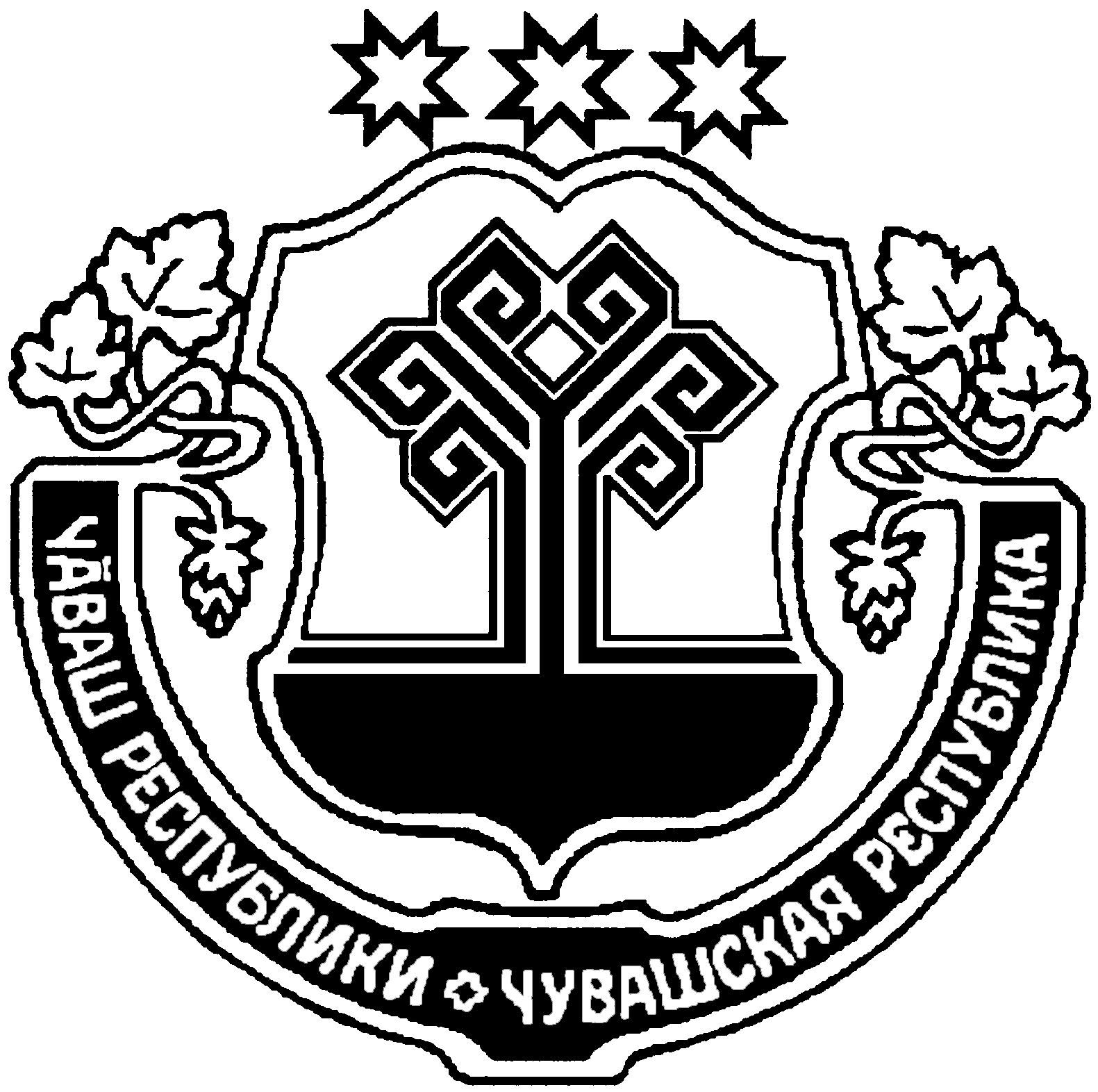 О мерах по реализации решения Собрания депутатов Кугеевского сельского поселения «О внесении изменений в решение Собрания депутатов Кугеевского сельского поселения Мариинско-Посадского района «О бюджете Кугеевского сельского поселения Мариинско-Посадского района Чувашской Республики на 2019 год и на плановый период 2020 и 2021 годов»В соответствии с решением Собрания депутатов Кугеевского сельского поселения от 27 декабря 2018 г. № 63 «О бюджете Кугеевского сельского поселения Мариинско-Посадского района Чувашской Республики на 2019 год и на плановый период 2020 и 2021 годов» администрация Кугеевского сельского поселения п о с т а н о в л я е т: 1. Принять к исполнению бюджет Кугеевского сельского поселения Мариинско-Посадского района Чувашской Республики на 2019 год и на плановый период 2020 и 2021 годов с учётом изменений, внесенных решением Собрания депутатов Кугеевского сельского поселения от 05.12.2019 г. № 83 «О внесении изменений в решение Собрания депутатов Кугеевского сельского поселения Мариинско-Посадского района «О бюджете Кугеевского сельского поселения Мариинско-Посадского района Чувашской Республики на 2019 год и на плановый период 2020 и 2021 годов». 2. Утвердить прилагаемый перечень мероприятий по реализации решения Собрания депутатов Кугеевского сельского поселения от 05.12.2019 г. № 83 «О внесении изменений в решение Собрания депутатов Кугеевского сельского поселения Мариинско-Посадского района «О бюджете Кугеевского сельского поселения Мариинско-Посадского района Чувашской Республики на 2019 год и на плановый период 2020 и 2021 годов» (далее – Решение о бюджете).3. Финансовому отделу администрации района внести изменения в сводную бюджетную роспись бюджета Кугеевского сельского поселения Мариинско-Посадского района на 2019 год и на плановый период 2020 и 2021 годов. Принять меры по обеспечению своевременного финансирования всех предусмотренных расходов.4. Централизованной бухгалтерии Мариинско-Посадского района внести соответствующие изменения в показатели бюджетных смет на 2019 год и на плановый период 2020 и 2021 годов. Не допускать образования просроченной кредиторской задолженности по расходным обязательствам.Глава Кугеевскогосельского поселения 											М.В.Мельникова  Утвержден постановлением администрации Кугеевского сельского поселения Мариинско-Посадского района Чувашской Республики от 13 декабря 2019 г. № 74Перечень
мероприятий по реализации Решения Собрания депутатов Кугеевского сельского поселения Мариинско-Посадского района Чувашской Республики от 05 декабря 2019 г. № 83 «О внесении изменений в решение Собрания депутатов Кугеевского сельского поселения Мариинско-Посадского района «О бюджете Кугеевского сельского поселения Мариинско-Посадского района Чувашской Республики на 2019 год и плановый период 2020 и 2021 годов»О бюджете Кугеевского сельского поселения Мариинско-Посадского района Чувашской Республики на 2020 год и на плановый период 2021 и 2022 годов Собрание депутатов Кугеевского сельского поселенияр е ш и л о:Статья 1. Основные характеристики бюджета Кугеевского сельского поселения Мариинско-Посадского района Чувашской Республики на 2020 год и на плановый период 2021 и 2022 годов  1.Утвердить основные характеристики бюджета Кугеевского сельского поселения Мариинско-Посадского района Чувашской Республики на 2020 год:прогнозируемый общий объем доходов бюджета Кугеевского сельского поселения Мариинско-Посадского района Чувашской Республики в сумме 2 758,7 тыс. рублей, в том числе объем безвозмездных поступлений 1 389,1 тыс. рублей;общий объем расходов бюджета Кугеевского сельского поселения Мариинско-Посадского района Чувашской Республики в сумме 2 758,7 тыс. рублей;предельный объем муниципального долга Кугеевского сельского поселения Мариинско-Посадского района Чувашской Республики в сумме 0,0 тыс. рублей;верхний предел муниципального внутреннего долга Кугеевского сельского поселения Мариинско-Посадского района Чувашской Республики на 1 января 2021 года в сумме 0,0 тыс. рублей, в том числе верхний предел долга по муниципальным гарантиям Кугеевского сельского поселения Мариинско-Посадского района Чувашской Республики 0,0 тыс. рублей;предельный объём расходов на обслуживание муниципального долга Кугеевского сельского поселения Мариинско-Посадского района Чувашской Республики в сумме 0,0 тыс. рублей;прогнозируемый дефицит бюджета Кугеевского сельского поселения Мариинско-Посадского района Чувашской Республики в сумме 0,0 тыс. рублей.  2.Утвердить основные характеристики бюджета Кугеевского сельского поселения Мариинско-Посадского района Чувашской Республики на 2021 год:прогнозируемый общий объем доходов бюджета Кугеевского сельского поселения Мариинско-Посадского района Чувашской Республики в сумме 2 230,4 тыс. рублей, в том числе объем безвозмездных поступлений 844,3 тыс. рублей;общий объем расходов бюджета Кугеевского сельского поселения Мариинско-Посадского района Чувашской Республики в сумме 2 230,4 тыс. рублей, в том числе условно утверждённые расходы в сумме 39,7 тыс. рублей;предельный объем муниципального долга Кугеевского сельского поселения Мариинско-Посадского района Чувашской Республики в сумме 0,0 тыс. рублей;верхний предел муниципального внутреннего долга Кугеевского сельского поселения Мариинско-Посадского района Чувашской Республики на 1 января 2022 года в сумме 0,0 тыс. рублей, в том числе верхний предел долга по муниципальным гарантиям Кугеевского сельского поселения Мариинско-Посадского района Чувашской Республики 0,0 тыс. рублей;предельный объём расходов на обслуживание муниципального долга Кугеевского сельского поселения Мариинско-Посадского района Чувашской Республики в сумме 0,0 тыс. рублей;прогнозируемый дефицит бюджета Кугеевского сельского поселения Мариинско-Посадского района Чувашской Республики в сумме 0,0 тыс. рублей.  3.Утвердить основные характеристики бюджета Кугеевского сельского поселения Мариинско-Посадского района Чувашской Республики на 2022 год:прогнозируемый общий объем доходов бюджета Кугеевского сельского поселения Мариинско-Посадского района Чувашской Республики в сумме 2 480,9 тыс. рублей, в том числе объем безвозмездных поступлений 1 079,8 тыс. рублей;общий объем расходов бюджета Кугеевского сельского поселения Мариинско-Посадского района Чувашской Республики в сумме 2 480,9 тыс. рублей, в том числе условно утверждённые расходы в сумме 80,0 тыс. рублей;предельный объем муниципального долга Кугеевского сельского поселения Мариинско-Посадского района Чувашской Республики в сумме 0,0 тыс. рублей;верхний предел муниципального внутреннего долга Кугеевского сельского поселения Мариинско-Посадского района Чувашской Республики на 1 января 2023 года в сумме 0,0 тыс. рублей, в том числе верхний предел долга по муниципальным гарантиям Кугеевского сельского поселения Мариинско-Посадского района Чувашской Республики 0,0 тыс. рублей;предельный объём расходов на обслуживание муниципального долга Кугеевского сельского поселения Мариинско-Посадского района Чувашской Республики в сумме 0,0 тыс. рублей;прогнозируемый дефицит бюджета Кугеевского сельского поселения Мариинско-Посадского района Чувашской Республики в сумме 0,0 тыс. рублей. Статья 2. Нормативы распределения доходов в бюджет Кугеевского сельского поселения Мариинско-Посадского района Чувашской Республики на 2020 год и на плановый период 2021 и 2022 годовВ соответствии с пунктом 2 статьи 1841 Бюджетного кодекса Российской Федерации, статьёй 41 Положения о регулировании бюджетных правоотношений в Кугеевском сельском поселении Мариинско-Посадского района Чувашской Республики, утвержденного решением Собрания депутатов Кугеевского сельского поселения Мариинско-Посадского района Чувашской Республики от 13.12.2013 г. №51-1 утвердить нормативы распределения доходов в бюджет Кугеевского сельского поселения Мариинско-Посадского района Чувашской Республики на 2020 год и на плановый период 2021 и 2022 годов согласно приложению 1 к настоящему Решению.Статья 3. Главные администраторы доходов бюджета Кугеевского сельского поселения Мариинско-Посадского района Чувашской Республики и главные администраторы источников финансирования дефицита бюджета Кугеевского сельского поселения Мариинско-Посадского района Чувашской Республики1. Утвердить перечень главных администраторов доходов бюджета Кугеевского сельского поселения Мариинско-Посадского района Чувашской Республики согласно приложению 2 к настоящему Решению.2. Утвердить перечень главных администраторов источников финансирования дефицита бюджета Кугеевского сельского поселения Мариинско-Посадского района Чувашской Республики согласно приложению 3 к настоящему Решению.Статья 4. Прогнозируемые объёмы поступлений доходов бюджета Кугеевского сельского поселения Мариинско-Посадского района Чувашской Республики на 2020 год и на плановый период 2021 и 2022 годовУчесть в бюджете Кугеевского сельского поселения Мариинско-Посадского района Чувашской Республики прогнозируемые объёмы доходов бюджета Кугеевского сельского поселения: на 2020 год согласно приложению 4 к настоящему Решению; на 2021 и 2022 годы согласно приложению 5 к настоящему Решению.Статья 5. Бюджетные ассигнования бюджета Кугеевского сельского поселения Мариинско-Посадского района Чувашской Республики на 2020 год и на плановый период 2021 и 2022 годов1. Утвердить:а) распределение бюджетных ассигнований по разделам, подразделам, целевым статьям (муниципальным программам Кугеевского сельского поселения и непрограммным направлениям деятельности) и группам (группам и подгруппам) видам расходов классификации расходов бюджета Кугеевского сельского поселения Мариинско-Посадского района Чувашской Республики на 2020 год согласно приложению 6 к настоящему Решению;б) распределение бюджетных ассигнований по разделам, подразделам, целевым статьям (муниципальным программам Кугеевского сельского поселения и непрограммным направлениям деятельности) и группам (группам и подгруппам) видам расходов классификации расходов бюджета Кугеевского сельского поселения Мариинско-Посадского района Чувашской Республики на 2021 год согласно приложению 7 к настоящему Решению;в) распределение бюджетных ассигнований по разделам, подразделам, целевым статьям (муниципальным программам Кугеевского сельского поселения и непрограммным направлениям деятельности) и группам (группам и подгруппам) видам расходов классификации расходов бюджета Кугеевского сельского поселения Мариинско-Посадского района Чувашской Республики на 2022 год согласно приложению 8 к настоящему Решению;г) распределение бюджетных ассигнований по целевым статьям (муниципальным программам Кугеевского сельского поселения Мариинско-Посадского района Чувашской Республики и непрограммным направлениям деятельности), группам (группам и подгруппам) видов расходов, а так же по разделам, подразделам классификации расходов бюджета Кугеевского сельского поселения Мариинско-Посадского района Чувашской Республики на 2020 год согласно приложению 9 к настоящему Решению;д) распределение бюджетных ассигнований по целевым статьям (муниципальным программам Кугеевского сельского поселения Мариинско-Посадского района Чувашской Республики и непрограммным направлениям деятельности), группам (группам и подгруппам) видов расходов, а так же по разделам, подразделам классификации расходов бюджета Кугеевского сельского поселения Мариинско-Посадского района Чувашской Республики на 2021 и 2022 годы согласно приложению 10 к настоящему Решению;е) ведомственная структура расходов бюджета Кугеевского сельского поселения Мариинско-Посадского района Чувашской Республики на 2020 год, согласно приложению 11 к настоящему Решению;ж) ведомственная структура расходов бюджета Кугеевского сельского поселения Мариинско-Посадского района Чувашской Республики на 2021 и 2022 годы, согласно приложению 12 к настоящему Решению;2. Утвердить общий объем бюджетных ассигнований, направленных на исполнение публичных нормативных обязательств:на 2020 год в сумме 0,0 тыс. рублей;на 2021 год в сумме 0,0 тыс. рублей;на 2022 год в сумме 0,0 тыс. рублей.3. Утвердить:объем бюджетных ассигнований Дорожного фонда Кугеевского сельского поселений Мариинско-Посадского района Чувашской Республики:на 2020 год в сумме – 774,2 тыс. рублей;на 2021 год в сумме - 772,9 тыс. рублей;на 2022 год в сумме - 1 011,1 тыс. рублей.прогнозируемый объем доходов бюджета Кугеевского сельского поселения Мариинско-Посадского района Чувашской Республики от поступлений указанных в пункте 2 Порядка формирования и использования бюджетных ассигнований муниципального дорожного фонда Кугеевского сельского поселения Мариинско-Посадского района Чувашской Республики, утвержденного решением собрания Кугеевского сельского поселения Мариинско-Посадского района Чувашской Республики от 28.11.2013 № С-50-2:на 2020 год в сумме – 774,2 тыс. рублей;на 2021 год в сумме – 772,9 тыс. рублей;на 2022 год в сумме – 1 011,1 тыс. рублей.Статья 6. Особенности использования бюджетных ассигнований на обеспечение деятельности органов местного самоуправления Кугеевского сельского поселения Мариинско-Посадского района Чувашской Республики1. Администрация Кугеевского сельского поселения Мариинско-Посадского района Чувашской Республики не вправе принимать решения, приводящие к увеличению в 2020 году численности муниципальных служащих Кугеевского сельского поселения, а также работников учреждений Кугеевского сельского поселения Мариинско-Посадского района, за исключением случаев принятия решений о наделении их дополнительными функциями.2. Установить, что порядок и сроки индексации заработной платы работников муниципальных учреждений, окладов денежного содержания муниципальных служащих Кугеевского сельского поселения Мариинско-Посадского района Чувашской Республики, будут определены с учётом принятия решений на республиканском и районном уровне.Статья 7. Предоставление бюджетных кредитов другим бюджетам бюджетной системы Мариинско-Посадского района Чувашской Республики из бюджета Кугеевского сельского поселения Мариинско-Посадского района Чувашской Республики в 2020 году Установить, что в 2020 году бюджетные кредиты другим бюджетам бюджетной системы Мариинско-Посадского района Чувашской Республики из бюджета Кугеевского сельского поселения Мариинско-Посадского района Чувашской Республики не предоставляются.Статья 8. Источники внутреннего финансирования дефицита бюджета Кугеевского сельского поселения Мариинско-Посадского района Чувашской Республики Утвердить источники внутреннего финансирования дефицита бюджета Кугеевского сельского поселения Мариинско-Посадского района Чувашской Республики:на 2020 год согласно приложению 13 к настоящему Решению;на 2021 и 2022 годы согласно приложению 14 к настоящему Решению.Статья 9. Муниципальные внутренние заимствования Кугеевского сельского поселения Мариинско-Посадского района Чувашской Республики Утвердить Программу муниципальных внутренних заимствований Кугеевского сельского поселения Мариинско-Посадского района Чувашской Республики:на 2020 год согласно приложению 15 к настоящему Решению;на 2021 и 2022 годы согласно приложению 16 к настоящему Решению.Установить, что объём бюджетных ассигнований на привлечение и погашение бюджетных кредитов на погашение остатков средств на счёте бюджета Кугеевского сельского поселения Мариинско-Посадского района Чувашской Республики не утверждается в составе источников внутреннего финансирования дефицита бюджета Кугеевского сельского поселения Мариинско-Посадского района Чувашской Республики на 2020 год и на плановый период 2021 и 2022 годов и в сводной бюджетной росписи бюджета Кугеевского сельского поселения на 2020 год и на плановый период 2021 и 2022 годов.Статья 10. Предоставление муниципальных гарантий Кугеевского сельского поселения Мариинско-Посадского района Чувашской Республики в валюте Российской ФедерацииУтвердить Программу муниципальных гарантий Кугеевского сельского поселения Мариинско-Посадского района Чувашской Республики в валюте Российской Федерации:на 2020 год согласно приложению 17 к настоящему Решению;на 2021 и 2022 годы согласно приложению 18 к настоящему Решению.Статья 11. Особенности исполнения бюджета Кугеевского сельского поселения Мариинско-Посадского района Чувашской Республики  Установить, что в соответствии с пунктом 3 статьи 217 Бюджетного кодекса Российской Федерации, пунктами 2 и 6 статьи 46 Положения о регулировании бюджетных правоотношений в Кугеевском сельском поселении Мариинско-Посадского района Чувашской Республики, утверждённого решением Собрания депутатов Кугеевского сельского поселения Мариинско-Посадского района Чувашской Республики от 13.12.2013г. № 51-1основаниями для внесения в показатели сводной бюджетной росписи бюджета Кугеевского сельского поселения Мариинско-Посадского района Чувашской Республики изменений, связанных с особенностями исполнения бюджета Кугеевского сельского поселения, является распределение зарезервированных в составе утверждённых статьёй 5 настоящего решения бюджетных ассигнований, предусмотренных на 2020 год и плановый период 2021 и 2022 годов по разделу 0111 «Резервные фонды» раздел 01 «Общегосударственные вопросы» классификации расходов бюджетов на финансирование мероприятий, предусмотренных Положением о порядке расходования средств резервного фонда администрации Кугеевского сельского поселения Мариинско-Посадского района Чувашской Республики от 03 августа 2010 года № 25 «Об утверждении Положения о порядке расходования средств резервного фонда администрации Кугеевского сельского поселения Мариинско-Посадского района Чувашской Республики», на 2020 год в сумме 5,0 тыс. рублей, на 2021 год в сумме 5,0 тыс. рублей и на 2022 год в сумме 5,0 тыс. рублей.Статья 12. Предоставление субсидий автономным учреждениям Кугеевского сельского поселения Мариинско-Посадского районаИз бюджета Кугеевского сельского поселения Мариинско-Посадского района Чувашской Республики предоставляются субсидии в соответствии статьей 78.1 Бюджетного кодекса Российской Федерации Глава Кугеевского сельского поселения 										М.В.Мельникова Приложение 1к решению Собрания депутатов Кугеевскогосельского поселения "О бюджете Кугеевского сельского поселения Мариинско-Посадского района Чувашской Республики на 2020 год и на плановый период 2021 и 2022 годов" Нормативыраспределения доходов в бюджет Кугеевского сельского поселения Мариинско-Посадского района Чувашской Республики на 2020 год и на плановый период 2021 и 2022 годов (в процентах)Приложение 2к решению Собрания депутатов Кугеевского сельского поселения «О бюджете Кугеевского сельского поселения Мариинско-Посадского района Чувашской Республики на 2020 годи на плановый период 2021 и 2022 годов»ПЕРЕЧЕНЬглавных администраторов доходов бюджета Кугеевского сельского поселения Приложение 3к решению Собрания депутатов Кугеевского сельского поселения "О бюджете Кугеевского сельского поселения Мариинско-Посадского района Чувашской Республики на 2020 год и на плановый период 2021 и 2022 годов"П Е Р Е Ч Е Н Ь главных администраторов источников финансирования дефицита бюджета Кугеевского сельского поселения Приложение 4к Решению Собрания депутатов Кугеевскогосельского поселения «О бюджете Кугеевскогосельского поселения Мариинско-Посадскогорайона Чувашской Республики на 2020 год и на плановый период 2021 и 2022 годов »ПРОГНОЗИРУЕМЫЕ ОБЪЁМЫпоступлений доходов в бюджет Кугеевского сельского поселения на 2020 годПриложение 5к Решению Собрания депутатов Кугеевскогосельского поселения «О бюджете Кугеевскогосельского поселения Мариинско-Посадскогорайона Чувашской Республики на 2020 год и на плановый период 2021 и 2022 годов »ПРОГНОЗИРУЕМЫЕ ОБЪЁМЫпоступления доходов в бюджет Кугеевского сельского поселения на 2021 и 2022 годыПриложение 6к Решению Собрания депутатов Кугеевскогосельского поселения «О бюджете Кугеевскогосельского поселения Мариинско-Посадского района Чувашской Республики на 2020 год и на плановый период 2021 и 2022 годов»Распределениебюджетных ассигнований по разделам, подразделам, целевым статьям (муниципальным программам Кугеевского сельского поселения и непрограммным направлениям деятельности) и группам (группам и подгруппам) видов расходов классификации расходов бюджета Кугеевского сельского поселения Мариинско-Посадского районаЧувашской Республики на 2020 год (тыс. рублей)Приложение 7к Решению Собрания депутатов Кугеевскогосельского поселения «О бюджете Кугеевскогосельского поселения Мариинско-Посадского района Чувашской Республики на 2020 год и на плановый период 2021 и 2022 годов»Распределениебюджетных ассигнований по разделам, подразделам, целевым статьям (муниципальным программам Кугеевского сельского поселения и непрограммным направлениям деятельности) и группам (группам и подгруппам) видов расходов классификации расходов бюджета Кугеевского сельского поселения Мариинско-Посадского районаЧувашской Республики на 2021 год (тыс. рублей)Приложение 8к Решению Собрания депутатов Кугеевскогосельского поселения «О бюджете Кугеевскогосельского поселения Мариинско-Посадского района Чувашской Республики на 2020 год и на плановый период 2021 и 2022 годов»Распределениебюджетных ассигнований по разделам, подразделам, целевым статьям (муниципальным программам Кугеевского сельского поселения и непрограммным направлениям деятельности) и группам (группам и подгруппам) видов расходов классификации расходов бюджета Кугеевского сельского поселения Мариинско-Посадского районаЧувашской Республики на 2022 год (тыс. рублей)Приложение 9к Решению Собрания депутатов Кугеевского сельского поселения «О бюджете Кугеевского сельского поселения Мариинско-Посадского района Чувашской Республики на 2020 год и на плановый период 2021 и 2022 годов»Распределениебюджетных ассигнований по целевым статьям (муниципальным программамКугеевского сельского поселения и непрограммным направлениямдеятельности), группам (группа и подгруппа) видов расходов, разделам, подразделам классификации расходов бюджета Кугеевского сельского поселенияМариинско-Посадского района Чувашской Республики на 2020 год (тыс. рублей)Приложение 10к Решению Собрания депутатов Кугеевского сельского поселения «О бюджете Кугеевского сельского поселения Мариинско-Посадского района Чувашской Республики на 2020 год и на плановый период 2021 и 2022 годов»Распределениебюджетных ассигнований по целевым статьям (муниципальным программамКугеевского сельского поселения и непрограммным направлениямдеятельности), группам (группа и подгруппа) видов расходов, разделам, подразделам классификации расходов бюджета Кугеевского сельского поселенияМариинско-Посадского района Чувашской Республики на 2021 и 2022 годы (тыс. рублей)Приложение 11к Решению Собрания депутатов Кугеевского сельского поселения «О бюджете Кугеевского сельского поселения Мариинско-Посадского района Чувашской Республики на 2020 год и на плановый период 2021 и 2022 годов»Ведомственная структура расходов бюджета Кугеевского сельского поселения Мариинско-Посадского района Чувашской Республики на 2020 год (тыс. рублей)Приложение 12к Решению Собрания депутатов Кугеевского сельского поселения «О бюджете Кугеевского сельского поселения Мариинско-Посадского района Чувашской Республики на 2020 год и на плановый период 2021 и 2022 годов»Ведомственная структура расходов бюджета Кугеевского сельского поселения Мариинско-Посадского района Чувашской Республики на 2021 и 2022 годы (тыс. рублей)Приложение 13к Решению Собрания депутатов Кугеевского сельского поселения «О бюджете Кугеевского сельского поселения Мариинско-Посадского района Чувашской Республики на 2020 год и на плановый период 2021 и 2022 годов»Источникивнутреннего финансирования дефицита бюджета Кугеевского сельского поселения Мариинско-Посадского района Чувашской Республики на 2020 годПриложение 14к Решению Собрания депутатов Кугеевского сельского поселения «О бюджете Кугеевского сельского поселения Мариинско-Посадского района Чувашской Республики на 2020 год и на плановый период 2021 и 2022 годов»Источникивнутреннего финансирования дефицита бюджета Кугеевского сельского поселения Мариинско-Посадского района Чувашской Республики на 2021 и 2022 годыПриложение 15к Решению Собрания депутатов Кугеевского сельского поселения «О бюджете Кугеевского сельского поселения Мариинско-Посадского района Чувашской Республики на 2020 год и  на плановый период 2021 и 2022 годов» ПРОГРАММА муниципальных внутренних заимствований Кугеевского сельского поселения Мариинско-Посадского района Чувашской Республики на 2020 год  (в тыс. рублей) Приложение 16к Решению Собрания депутатов Кугеевского сельского поселения «О бюджете Кугеевского сельского поселения Мариинско-Посадского района Чувашской Республики на 2020 год и на плановый период 2021 и 2022 годов»ПРОГРАММА муниципальных внутренних заимствований Кугеевского сельского поселения Мариинско-Посадского района Чувашской Республики на 2021 и 2022 годы  (в тыс. рублей)Приложение 17к Решению Собрания депутатов Кугеевского сельского поселения «О бюджете Кугеевского сельского поселения Мариинско-Посадского района Чувашской Республики на 2020 год и на плановый период 2021 и 2022 годов»Программа муниципальных гарантий Кугеевского сельского поселения Мариинско-Посадского района Чувашской Республики в валюте Российской Федерации на 2020 годПриложение 18к Решению Собрания депутатов Кугеевского сельского поселения «О бюджете Кугеевского сельского поселения Мариинско-Посадского района Чувашской Республики на 2020 год ина плановый период 2021 и 2022 годов»Программа муниципальных гарантий Кугеевского сельского поселения Мариинско-Посадского района Чувашской Республики в валюте Российской Федерации на 2021 и 2022 годы1.1. Перечень подлежащих исполнению в 2021 и 2022 годах муниципальных гарантий Кугеевского сельского поселения Мариинско-Посадского района Чувашской РеспубликиЗаключение о результатах публичных слушаний по проекту решения Собрания депутатов Приволжского сельского поселения «О внесении изменений в Правила землепользования и застройки Приволжского сельского поселения Мариинско-Посадского района Чувашской Республики»10 декабря 2019 г.						 г. Мариинский ПосадВ соответствии Федеральным Законом от 06.10.2003 г. №131-ФЗ «Об общих принципах организации местного самоуправления в Российской Федерации», Уставом Приволжского сельского поселения, постановлением главы Приволжского сельского поселения от 29 октября 2019 г. №4 «О назначении публичных слушаний по проекту внесения изменений в Правила землепользования и застройки на территории Приволжского сельского поселения», Комиссией по подготовке проекта правил землепользования и застройки Приволжского сельского поселения организовано проведение публичных слушаний по вышеуказанному проекту решения Собрания депутатов Приволжского сельского поселения.Разработчиком Правил землепользования и застройки Приволжского сельского поселения является администрация сельского поселения.Публичные слушания состоялись 10 декабря 2019 г. в 10 часов 00 минут, место проведения: Чувашская Республика, г. Мариинский Посад, ул. Чкалова, д.61 В. Публичные слушания организованы и проведены комиссией по подготовке проекта правил землепользования и застройки Приволжского сельского поселения.Оповещение о проведении указанных публичных слушаний было опубликовано в муниципальной газете «Посадский вестник» 30 октября 2019 года №47 и размещено на официальном сайте Приволжского сельского поселения в информационно-телекоммуникационной сети «Интернет».Экспозиция проведена по адресу: г. Мариинский Посад, ул. Чкалова, д.61 В, в рабочие дни с 8.00 до 17.00 часов в период с 29 октября 2019 г. по 10 декабря 2019 г.Консультирование посетителей экспозиции проведены в рабочие дни с 8.00 до 17.00 часов в период с 29 октября 2019 г. по 10 декабря 2019 г. по адресу: г. Мариинский Посад, ул. Чкалова, д.61 ВПосле опубликования оповещения о проведении данных публичных слушаний в период проведения экспозиции в адрес Комиссии по подготовке проекта правил землепользования и застройки Приволжского сельского поселения (далее – Комиссия) письменных предложений и замечаний не поступили.Для обсуждения на публичных слушаниях был вынесен проект решения Собрания депутатов Приволжского сельского поселения «О внесении изменений в Правила землепользования и застройки на территории Приволжского сельского поселения. По результатам публичных слушаний составлен протокол от 10.12.2019г., на основании которого подготовлено заключение о результатах публичных слушаний.Комиссия по подготовке проекта внесения изменений в правила землепользования и застройки Приволжского сельского поселения пришла к выводу, Проект не соответствует Градостроительному кодексу Российской Федерации, Федеральным законам от 29.12.2017 г. № 455-ФЗ, от 03.08.2018 г. № 340-ФЗ, от 03.08.2018 г. № 342-ФЗ, от 29.07.2017 г. № 217-ФЗ, от 02.08.2019 г. №283-ФЗ и требует доработки. Заключение по результатам публичных слушаний:1) Публичные слушания по проекту решения Собрания депутатов Приволжского сельского поселения «О внесении изменений в Правила землепользования и застройки Приволжского сельского поселения Мариинско-Посадского района Чувашской Республики» считать состоявшимися.2) В ходе подготовки заключения Комиссия пришла к выводу, по результатам публичных слушаний Главе Приволжского сельского поселения рекомендовать отклонить Проект, так как требует доработки в соответствии Градостроительного кодекса Российской Федерации, Федеральных законов от 29.12.2017 г. № 455-ФЗ, от 03.08.2018 г. № 340-ФЗ, от 03.08.2018 г. № 342-ФЗ, от 29.07.2017 г. № 217-ФЗ, от 02.08.2019 г. №283-ФЗ, предоставить новый проект до 30 марта 2020 года с учетом изменений в действующем законодательстве.3) Опубликовать настоящее заключение о результатах публичных слушаний в муниципальной газете «Посадский вестник» и разместить на официальном сайте Приволжского сельского поселения в разделе «Градостроительная деятельность». Председатель комиссии									 А.М.АрхиповИТОГИ ОТКРЫТОГО АУКЦИОНА 12.12.2019 ПО ПРОДАЖЕ ЗЕМЕЛЬНЫХ УЧАСТКОВ02.12.2019 года Администрацией Мариинско-Посадского района Чувашской Республики, на основании постановления от 23 октября 2019 года №784 проведен аукцион, открытый по составу участников и по форме подачи предложений, по продаже земельных участков, находящихся в государственной неразграниченной собственности.На аукцион выставлены следующие земельные участки: Лот №1 - земельный участок из земель сельскохозяйственного назначения с кадастровым № 21:16:000000:8144, площадью 1000 кв.м. (0,1000 га), расположенный по адресу: Чувашская Республика, Мариинско-Посадский район, Сутчевское сельское поселение (разрешенное использование – сельскохозяйственное использование). Сумма продажи земельного участка – 2780 (Две тысячи семьсот восемьдесят) рубль 00 копеек, сумма задатка – 2780 (Две тысячи семьсот восемьдесят) рубль 00 копеек, вид права – собственность.Подано две заявки от участников: под №1 – Александров Евгений Витальевич, под №2 – Столбов Алексей Георгиевич. Победителем аукциона признан участник №2 – Столбов Алексей Георгиевич. Итоговая сумма продажи составила – 2863 (Две тысячи восемьсот шестьдесят три) рубль 40 копеек. Лот №2 - земельный участок из земель сельскохозяйственного назначения с кадастровым № 21:16:000000:8145, площадью 777 кв.м. (0,0777 га), расположенный по адресу: Чувашская Республика, Мариинско-Посадский район, Сутчевское сельское поселение (разрешенное использование – сельскохозяйственное использование). Сумма продажи земельного участка – 2160 (Две тысячи сто шестьдесят) рублей 06 копеек, сумма задатка – 2160 (Две тысячи сто шестьдесят) рублей 06 копеек, вид права – собственность.Подано три заявки от участников: под №1 – Александров Евгений Витальевич, под № 2 Федорова Марина Петровна, под №3 – Столбов Алексей Георгиевич. Победителем аукциона признан участник №3 – Столбов Алексей Георгиевич. Итоговая сумма продажи составила – 15 242 (Пятнадцать тысяч двести сорок два) рубля 46 копеек. Лот №3 - земельный участок из земель сельскохозяйственного назначения с кадастровым № 21:16:000000:8142, площадью 806 кв.м. (0,0806 га), расположенный по адресу: Чувашская Республика, Мариинско-Посадский район, Сутчевское сельское поселение (разрешенное использование – сельскохозяйственное использование). Сумма продажи земельного участка – 2240 (Две тысячи двести сорок) рублей 68 копеек, сумма задатка – 2240 (Две тысячи двести сорок) рублей 68 копеек, вид права – собственность.Подано три заявки от участников: под №1 – Александров Евгений Витальевич, под № 2 Тенькова Зинаида Васильевна, под №3 – Столбов Алексей Георгиевич. Победителем аукциона признан участник №3 – Столбов Алексей Георгиевич. Итоговая сумма продажи составила – 4 795 (Четыре тысячи семьсот девяносто пять) рублей 04 копеек. Лот №4 - земельный участок из земель сельскохозяйственного назначения с кадастровым № 21:16:000000:8133, площадью 926 кв.м. (0,0926 га), расположенный по адресу: Чувашская Республика, Мариинско-Посадский район, Сутчевское сельское поселение (разрешенное использование – сельскохозяйственное использование). Сумма продажи земельного участка – 2574 (Две тысячи пятьсот семьдесят четыре) рублей 28 копеек, сумма задатка – 2574 (Две тысячи пятьсот семьдесят четыре) рублей 28 копеек, вид права – собственность.Подано три заявки от участников: под №1 – Александров Евгений Витальевич, под № 2 - Иванов Евгений Гурьевич, под №3 – Столбов Алексей Георгиевич. Победителем аукциона признан участник №3 – Столбов Алексей Георгиевич. Итоговая сумма продажи составила – 11 145 (Одиннадцать тысяч сто сорок пять) рублей 70 копеек. Лот №5 - земельный участок из земель сельскохозяйственного назначения с кадастровым № 21:16:000000:8146, площадью 1000 кв.м. (0,1000 га), расположенный по адресу: Чувашская Республика, Мариинско-Посадский район, Сутчевское сельское поселение (разрешенное использование – сельскохозяйственное использование). Сумма продажи земельного участка - 2780 (Две тысячи семьсот восемьдесят) рубль 00 копеек, сумма задатка – 2780 (Две тысячи семьсот восемьдесят) рубль 00 копеек, вид права – собственность.Подано три заявки от участников: под №1 – Александров Евгений Витальевич, под № 2 - Михайлова Галина Алексеевна, под №3 – Столбов Алексей Георгиевич. Победителем аукциона признан участник №2 – Михайлова Галина Алексеевна Итоговая сумма продажи составила – 15 206 (Пятнадцать тысяч двести шесть) рублей 60 копеек. Лот №6 - земельный участок из земель сельскохозяйственного назначения с кадастровым № 21:16:000000:8143, площадью 1000 кв.м. (0,1000 га), расположенный по адресу: Чувашская Республика, Мариинско-Посадский район, Сутчевское сельское поселение (разрешенное использование – сельскохозяйственное использование). Сумма продажи земельного участка - 2780 (Две тысячи семьсот восемьдесят) рубль 00 копеек, сумма задатка – 2780 (Две тысячи семьсот восемьдесят) рубль 00 копеек, вид права – собственность.Подано три заявки от участников: под №1 – Александров Евгений Витальевич, под № 2 – Футляров Андрей Алексеевич, под №3 – Столбов Алексей Георгиевич. Победителем аукциона признан участник №2 – Футляров Андрей АлексеевичИтоговая сумма продажи составила – 16 457 (Шестнадцать тысяч четыреста пятьдесят семь) рублей 60 копеек.Лот №7 - земельный участок из земель сельскохозяйственного назначения с кадастровым № 21:16:000000:8131, площадью 990 кв.м. (0,0990 га), расположенный по адресу: Чувашская Республика, Мариинско-Посадский район, Сутчевское сельское поселение (разрешенное использование – сельскохозяйственное использование). Сумма продажи земельного участка - 2752 (Две тысячи семьсот пятьдесят два) рубля 20 копеек, сумма задатка – 2752 (Две тысячи семьсот пятьдесят два) рубля 20 копеек, вид права – собственность.Подано три заявки от участников: под №1 – Александров Евгений Витальевич, под № 2 – Ванина Ольга Витальевна, под №3 – Столбов Алексей Георгиевич. Победителем аукциона признан участник №2 – Ванина Ольга ВитальевнаИтоговая сумма продажи составила – 15 549 (Пятнадцать тысяч пятьсот сорок девять) рублей 00 копеек.Лот №8 - земельный участок из земель сельскохозяйственного назначения с кадастровым № 21:16:000000:8137, площадью 951 кв.м. (0,0951 га), расположенный по адресу: Чувашская Республика, Мариинско-Посадский район, Сутчевское сельское поселение (разрешенное использование – сельскохозяйственное использование). Сумма продажи земельного участка - 2643 (Две тысячи шестьсот сорок три) рубля 78 копеек, сумма задатка – 2643 (Две тысячи шестьсот сорок три) рубля 78 копеек, вид права – собственность.Подано три заявки от участников: под №1 – Александров Евгений Витальевич, под № 2 – Ястребов Владимир Викентьевич, под №3 – Столбов Алексей Георгиевич. Победителем аукциона признан участник №2 – Ястребов Владимир ВикентьевичИтоговая сумма продажи составила – 16 047 (Шестнадцать тысяч сорок семь) рублей 00 копеек.Лот №9 - земельный участок из земель сельскохозяйственного назначения с кадастровым № 21:16:000000:8141, площадью 972 кв.м. (0,0972 га), расположенный по адресу: Чувашская Республика, Мариинско-Посадский район, Сутчевское сельское поселение (разрешенное использование – сельскохозяйственное использование). Сумма продажи земельного участка - 2702 (Две тысячи семьсот два) рубля 16 копеек, сумма задатка – 2702 (Две тысячи семьсот два) рубля 16 копеек, вид права – собственность.Подано три заявки от участников: под №1 – Александров Евгений Витальевич, под № 2 – Семенов Евгений Витальевич, под №3 – Столбов Алексей Георгиевич. Победителем аукциона признан участник №2 – Семенов Евгений ВитальевичИтоговая сумма продажи составила – 16 158 (Шестнадцать тысяч сто пятьдесят восемь) рублей 12 копеек.Лот №10 - земельный участок из земель сельскохозяйственного назначения с кадастровым № 21:16:000000:8136, площадью 645 кв.м. (0,0645 га), расположенный по адресу: Чувашская Республика, Мариинско-Посадский район, Сутчевское сельское поселение (разрешенное использование – сельскохозяйственное использование). Сумма продажи земельного участка - 1793 (Одна тысяча семьсот девяносто три) рубля 10 копеек, сумма задатка – 1793 (Одна тысяча семьсот девяносто три) рубля 10 копеек, вид права – собственность.Подано три заявки от участников: под №1 – Александров Евгений Витальевич, под № 2 – Михайлова Галина Алексеевна, под №3 – Столбов Алексей Георгиевич. Победителем аукциона признан участник №2 – Михайлова Галина АлексеевнаИтоговая сумма продажи составила – 16 477 (Шестнадцать тысяч четыреста семьдесят семь) рублей 77 копеек.Лот №11 - земельный участок из земель сельскохозяйственного назначения с кадастровым № 21:16:000000:8139, площадью 1000 кв.м. (0,1000 га), расположенный по адресу: Чувашская Республика, Мариинско-Посадский район, Сутчевское сельское поселение (разрешенное использование – сельскохозяйственное использование). Сумма продажи земельного участка - 2780 (Две тысячи семьсот восемьдесят) рубль 00 копеек, сумма задатка – 2780 (Две тысячи семьсот восемьдесят) рубль 00 копеек, вид права – собственность.Подано три заявки от участников: под №1 – Александров Евгений Витальевич, под № 2 – Петрова Елена Геннадьевна, под №3 – Столбов Алексей Георгиевич. Победителем аукциона признан участник №3 – Столбов Алексей ГеоргиевичИтоговая сумма продажи составила – 2863 (Две тысячи восемьсот шестьдесят три) рубля 40 копеек.Лот №12 - земельный участок из земель сельскохозяйственного назначения с кадастровым № 21:16:000000:8134, площадью 963 кв.м. (0,0963 га), расположенный по адресу: Чувашская Республика, Мариинско-Посадский район, Сутчевское сельское поселение (разрешенное использование – сельскохозяйственное использование). Сумма продажи земельного участка - 2677 (Две тысячи шестьсот семьдесят семь) рублей 14 копеек, сумма задатка – 2677 (Две тысячи шестьсот семьдесят семь) рублей 14 копеек, вид права – собственность.Подано три заявки от участников: под №1 – Александров Евгений Витальевич, под № 2 – Фомина Роза Поликарповна, под №3 – Столбов Алексей Георгиевич. Победителем аукциона признан участник №3 – Столбов Алексей ГеоргиевичИтоговая сумма продажи составила – 18 337 (Восемнадцать тысяч триста тридцать семь) рублей 59 копеек.Лот №13 - земельный участок из земель сельскохозяйственного назначения с кадастровым № 21:16:000000:8132, площадью 1000 кв.м. (0,1000 га), расположенный по адресу: Чувашская Республика, Мариинско-Посадский район, Сутчевское сельское поселение (разрешенное использование – сельскохозяйственное использование). Сумма продажи земельного участка - 2780 (Две тысячи семьсот восемьдесят) рубль 00 копеек, сумма задатка – 2780 (Две тысячи семьсот восемьдесят) рубль 00 копеек, вид права – собственность.Подано три заявки от участников: под №1 – Александров Евгений Витальевич, под № 2 – Белов Сергей Николаевич, под №3 – Столбов Алексей Георгиевич. Победителем аукциона признан участник №2 – Белов Сергей НиколаевичИтоговая сумма продажи составила – 2946 (Две тысячи девятьсот сорок шесть) рублей 80 копеек.Лот №14 - земельный участок из земель сельскохозяйственного назначения с кадастровым № 21:16:000000:8135, площадью 485 кв.м. (0,0485 га), расположенный по адресу: Чувашская Республика, Мариинско-Посадский район, Сутчевское сельское поселение (разрешенное использование – сельскохозяйственное использование). Сумма продажи земельного участка - 1348 (Одна тысяча триста сорок восемь) рублей 30 копеек, сумма задатка – 1348 (Одна тысяча триста сорок восемь) рублей 30 копеек, вид права – собственность.Подано три заявки от участников: под №1 – Александров Евгений Витальевич, под № 2 – Данилова Елена Алексеевна, под №3 – Столбов Алексей Георгиевич. Победителем аукциона признан участник №3 – Столбов Алексей ГеоргиевичИтоговая сумма продажи составила – 1348 (Одна тысяча триста сорок восемь) рублей 30 копеек.Лот №15 - земельный участок из земель сельскохозяйственного назначения с кадастровым № 21:16:000000:8157, площадью 812 кв.м. (0,0812 га), расположенный по адресу: Чувашская Республика, Мариинско-Посадский район, Сутчевское сельское поселение (разрешенное использование – сельскохозяйственное использование). Сумма продажи земельного участка – 2257 (Две тысячи двести пятьдесят семь) рублей 36 копеек, сумма задатка – 2257 (Две тысячи двести пятьдесят семь) рублей 36 копеек, вид права – собственность.Подано три заявки от участников: под №1 – Александров Евгений Витальевич, под № 2 – Майоров Андрей Георгиевич, под №3 – Столбов Алексей Георгиевич. Победителем аукциона признан участник №2 – Майоров Андрей ГеоргиевичИтоговая сумма продажи составила – 10 045 (Десять тысяч сорок пять) рублей 16 копеек.Лот №16 - земельный участок из земель сельскохозяйственного назначения с кадастровым № 21:16:000000:8140, площадью 971 кв.м. (0,0971 га), расположенный по адресу: Чувашская Республика, Мариинско-Посадский район, Сутчевское сельское поселение (разрешенное использование – сельскохозяйственное использование). Сумма продажи земельного участка – 2699 (Две тысячи шестьсот девяносто девять) рублей 38 копеек, сумма задатка – 2699 (Две тысячи шестьсот девяносто девять) рублей 38 копеек, вид права – собственность.Подано три заявки от участников: под №1 – Александров Евгений Витальевич, под № 2 – Михайлов Петр Николаевич действующий по доверенности за Михайлову Юлию Петровну, под №3 – Столбов Алексей Георгиевич. Победителем аукциона признан участник №2 – Михайлов Петр Николаевич действующий по доверенности за Михайлову Юлию ПетровнуИтоговая сумма продажи составила – 2780 (Десять тысяч семьсот) рублей 36 копеек.ИТОГИ ОТКРЫТОГО АУКЦИОНА 12.12.2019 ПО ПРОДАЖЕ ПРАВА НА ЗАКЛЮЧЕНИЕ ДОГОВОРА АРЕНДЫ ЗЕМЕЛЬНОГО УЧАСТКА12.12.2019 года Администрацией Мариинско-Посадского района Чувашской Республики, на основании постановления от 05 декабря 2019 года №901 проведен аукцион, открытый по составу участников и по форме подачи предложений, по продаже права на заключение договора аренды земельного участка, находящихся в государственной неразграниченной собственности. Лот №1 - земельный участок из земель населенных пунктов с кадастровым № 21:16:140301:248, площадью 1750 кв.м. (0,1750 га), расположенный по адресу: Чувашская Республика, Мариинско-Посадский район, Первочурашеское сельское поселение, д.Алмандаево, (разрешенное использование – для ведения личного подсобного хозяйства).В соответствии с п.14 ст. 39.12 Земельного Кодекса Российской Федерации признать аукцион по продаже земельного участка по лоту №1 несостоявшимися. Заключить с единственным участником Скворцову Наталию Юрьевну, подавшую заявку на участие в аукционе по продаже права на заключение договора аренды земельного участка, находящегося в государственной неразграниченной собственности по начальной цене годового размера арендной платы. ….Об утверждении положения о составе, порядке подготовки документов территориального планирования Приволжского сельского поселения, порядке подготовки изменений и внесения их в такие документы, а также о составе, порядке подготовки планов реализации таких документовВ соответствии с Градостроительным кодексом Российской Федерации, Федеральным законом от 06.10.2003 № 131-ФЗ «Об общих принципах организации местного самоуправления в Российской Федерации» администрация Приволжского сельского поселения постановляет:1. Утвердить Положение о составе, порядке подготовки документов территориального планирования Приволжского сельского поселения, порядке подготовки изменений и внесения их в такие документы, а также о составе, порядке подготовки планов реализации таких документов (далее - Положение) согласно приложению.2. Настоящее постановление вступает в силу после его официального опубликования.Глава Приволжского сельского поселения 										А.М.АрхиповПриложениеУТВЕРЖДЕНОпостановлением администрацииПриволжского сельского поселенияот 09.12.2019 № 76 Положениео составе, порядке подготовки документов территориального планирования Приволжского сельского поселения, порядке подготовки изменений и внесения их в такие документы, а также о составе, порядке подготовки планов реализации таких документов1. Общие положения1.1. Настоящее Положение разработано в соответствии с Градостроительным кодексом Российской Федерации, Федеральным законом от 06.10.2003 № 131-ФЗ «Об общих принципах организации местного самоуправления в Российской Федерации».1.2. Положение определяет состав и порядок подготовки документов территориального планирования Приволжского сельского поселения, порядок подготовки изменений и внесения их в такие документы, а также состав, порядок подготовки планов реализации таких документов.1.3. В соответствии с требованиями части 1 статьи 18 Градостроительного кодекса Российской Федерации документами территориального планирования Приволжского сельского поселения является генеральный план Приволжского сельского поселения.1.4. Содержание генерального плана Приволжского сельского поселения определяется в соответствии с нормами Градостроительного кодекса Российской Федерации.1.5. Подготовка генерального плана Приволжского сельского поселения осуществляется с учетом положений схемы территориального планирования Чувашской Республики.2. Содержание генерального плана сельского поселения2.1. Генеральный план Приволжского сельского поселения являются документом территориального планирования сельского поселения.2.2. Подготовка генерального плана Приволжского сельского поселения осуществляется применительно ко всей территории такого поселения.2.3. Подготовка генерального плана может осуществляться применительно к отдельным населенным пунктам, входящим в состав поселения, с последующим внесением в генеральный план изменений, относящихся к другим частям территорий поселения. Подготовка генерального плана и внесение в генеральный план изменений в части установления или изменения границы населенного пункта также могут осуществляться применительно к отдельным населенным пунктам, входящим в состав поселения.2.4. Генеральный план содержит:1) положение о территориальном планировании;2) карту планируемого размещения объектов местного значения поселения;3) карту границ населенных пунктов (в том числе границ образуемых населенных пунктов), входящих в состав поселения;4) карту функциональных зон поселения.2.5. Положение о территориальном планировании, содержащееся в генеральном плане, включает в себя:1) сведения о видах, назначении и наименованиях планируемых для размещения объектов местного значения поселения, их основные характеристики, их местоположение (для объектов местного значения, не являющихся линейными объектами, указываются функциональные зоны), а также характеристики зон с особыми условиями использования территорий в случае, если установление таких зон требуется в связи с размещением данных объектов;2) параметры функциональных зон, а также сведения о планируемых для размещения в них объектах федерального значения, объектах республиканского значения, объектах местного значения, за исключением линейных объектов.2.6. На указанных в подпунктах 2-4 пункта 2.4 картах соответственно отображаются:1) планируемые для размещения объекты местного значения поселения, относящиеся к следующим областям:а) электро-, тепло-, газо- и водоснабжение населения, водоотведение;б) автомобильные дороги местного значения;в) физическая культура и массовый спорт, образование, здравоохранение;г) иные области в связи с решением вопросов местного значения поселения;2) границы населенных пунктов (в том числе границы образуемых населенных пунктов), входящих в состав поселения;3) границы и описание функциональных зон с указанием планируемых для размещения в них объектов федерального значения, объектов республиканского значения, объектов местного значения (за исключением линейных объектов) и местоположения линейных объектов федерального значения, линейных объектов республиканского значения, линейных объектов местного значения.2.6.1. Обязательным приложением к генеральному плану являются сведения о границах населенных пунктов (в том числе границах образуемых населенных пунктов), входящих в состав поселения, которые должны содержать графическое описание местоположения границ населенных пунктов, перечень координат характерных точек этих границ в системе координат, используемой для ведения Единого государственного реестра недвижимости. Органы местного самоуправления поселения также вправе подготовить текстовое описание местоположения границ населенных пунктов.2.7. К генеральному плану прилагаются материалы по его обоснованию в текстовой форме и в виде карт.2.8. Материалы по обоснованию генерального плана в текстовой форме содержат:1) сведения о планах и программах комплексного социально-экономического развития муниципального образования (при их наличии), для реализации которых осуществляется создание объектов местного значения поселения;2) обоснование выбранного варианта размещения объектов местного значения поселения на основе анализа использования территорий поселения, возможных направлений развития этих территорий и прогнозируемых ограничений их использования, определяемых в том числе на основании сведений, документов, материалов, содержащихся в государственных информационных системах обеспечения градостроительной деятельности, федеральной государственной информационной системе территориального планирования, в том числе материалов и результатов инженерных изысканий, содержащихся в государственных информационных системах обеспечения градостроительной деятельности;3) оценку возможного влияния планируемых для размещения объектов местного значения поселения на комплексное развитие этих территорий;4) утвержденные документами территориального планирования Российской Федерации, документами территориального планирования двух и более субъектов Российской Федерации, схемой территориального планирования Чувашской Республики сведения о видах, назначении и наименованиях планируемых для размещения на территориях поселения объектов федерального значения, объектов республиканского значения, их основные характеристики, местоположение, характеристики зон с особыми условиями использования территорий в случае, если установление таких зон требуется в связи с размещением данных объектов, реквизиты указанных документов территориального планирования, а также обоснование выбранного варианта размещения данных объектов на основе анализа использования этих территорий, возможных направлений их развития и прогнозируемых ограничений их использования;5) утвержденные документом территориального планирования муниципального района сведения о видах, назначении и наименованиях планируемых для размещения на территории поселения, входящего в состав муниципального района, объектов местного значения муниципального района, их основные характеристики, местоположение, характеристики зон с особыми условиями использования территорий в случае, если установление таких зон требуется в связи с размещением данных объектов, реквизиты указанного документа территориального планирования, а также обоснование выбранного варианта размещения данных объектов на основе анализа использования этих территорий, возможных направлений их развития и прогнозируемых ограничений их использования;6) перечень и характеристику основных факторов риска возникновения чрезвычайных ситуаций природного и техногенного характера;7) перечень земельных участков, которые включаются в границы населенных пунктов, входящих в состав поселения, или исключаются из их границ, с указанием категорий земель, к которым планируется отнести эти земельные участки, и целей их планируемого использования;8) сведения об утвержденных предметах охраны и границах территорий исторического поселения федерального значения и исторического поселения регионального (республиканского) значения.2.9. Материалы по обоснованию генерального плана в виде карт отображают:1) границы поселения;2) границы существующих населенных пунктов, входящих в состав поселения;3) местоположение существующих и строящихся объектов местного значения поселения;4) особые экономические зоны;5) особо охраняемые природные территории федерального, регионального, местного значения;6) территории объектов культурного наследия;6.1) территории исторического поселения федерального значения, территории исторического поселения регионального (республиканского) значения, границы которых утверждены в порядке, предусмотренном статьей 59 Федерального закона "Об объектах культурного наследия (памятниках истории и культуры) народов Российской Федерации";7) зоны с особыми условиями использования территорий;8) территории, подверженные риску возникновения чрезвычайных ситуаций природного и техногенного характера;8.1) границы лесничеств, лесопарков;9) иные объекты, иные территории и (или) зоны, которые оказали влияние на установление функциональных зон и (или) планируемое размещение объектов местного значения поселения или объектов федерального значения, объектов республиканского значения, объектов местного значения муниципального района.2.10. Документирование сведений, содержащихся в материалах, входящих в состав генерального плана, осуществляется на бумажных и электронных носителях. При несоответствии записей на бумажном и электронном носителях приоритет имеют записи на бумажном носителе.2.11. Обращение со сведениями, составляющими государственную тайну, при подготовке, согласовании, утверждении генерального плана, а также при реализации мероприятий, входящих в их состав, осуществляется в соответствии с законодательством Российской Федерации о государственной тайне.2.12. Карты, фрагменты карт представляются в масштабах, которые определяются муниципальным заказчиком при подготовке проекта генерального плана или разработчиком по согласованию с муниципальным заказчиком, с учетом площади территории, на которую распространяется действие генерального плана, а также с учетом численности населения соответствующих населенных пунктов. Каждая из карт может быть представлена в виде одной или нескольких карт.2.13. При разработке проекта генерального плана содержание, состав текстовых материалов, карт может быть уточнен разработчиком по согласованию с муниципальным заказчиком с учетом особенностей разрабатываемого проекта.2.14. Информационное наполнение карт, входящих в состав генерального плана, должно отвечать требованиям нормативных документов, предъявляемым к картографическим материалам.3. Виды объектов местного значения, подлежащих отображению на генеральном плане поселения3.1. Объектами местного значения сельского поселения являются объекты капитального строительства, иные объекты, территории, которые необходимы для осуществления органами местного самоуправления полномочий по вопросам местного значения и в пределах переданных государственных полномочий в соответствии с федеральными законами, законом Чувашской Республики, уставами муниципальных образований и оказывают существенное влияние на социально-экономическое развитие поселений.3.2. К объектам местного значения в указанных в пункте 2.6 настоящего Положения в областях, подлежащих отображению на генеральных планах поселения, относятся:1) объекты электро-, тепло-, газо- и водоснабжения населения, водоотведения;2) автомобильные дороги местного значения в границах поселения;3) объекты физической культуры и массового спорта, образования, здравоохранения;4) территории, относящиеся к особо охраняемым природным территориям местного значения;5) иные объекты и территории, которые необходимы для осуществления полномочий по вопросам местного значения поселения и в пределах переданных государственных полномочий в соответствии с федеральными законами, законом Чувашской Республики, уставами муниципальных образований и оказывают существенное влияние на социально-экономическое развитие поселения.4.Порядок подготовки проекта генерального плана поселения и внесения в него изменений4.1. Решение о подготовке проекта генерального плана поселения, а также решение о подготовке предложений о внесении в них изменений принимаются соответственно главой Приволжского сельского поселения.4.2. Подготовка проекта генерального плана или проекта о внесении изменений в него осуществляется администрацией поселения самостоятельно либо иными лицами, привлекаемыми ими на основании государственного контракта, заключенного в соответствии с законодательством Российской Федерации о контрактной системе в сфере закупок товаров, работ, услуг для обеспечения государственных и муниципальных нужд.4.3. Подготовка проекта генерального плана осуществляется в соответствии с требованиями статьи 9 Градостроительного кодекса Российской Федерации и с учетом республиканских и местных нормативов градостроительного проектирования, заключения о результатах публичных слушаний по проекту генерального плана, а также с учетом предложений заинтересованных лиц.4.4. При наличии на территориях поселения объектов культурного наследия в процессе подготовки генеральных планов в обязательном порядке учитываются ограничения использования земельных участков и объектов капитального строительства, расположенных в границах зон охраны объектов культурного наследия, в соответствии с законодательством Российской Федерации об охране объектов культурного наследия и статьей 27 Градостроительного кодекса Российской Федерации.4.4.1. В случае, если на территории Приволжского сельского поселения, находятся исторические поселения федерального значения, исторические поселения регионального (республиканского) значения, проект генерального плана подлежит согласованию соответственно с федеральным органом исполнительной власти, уполномоченным Правительством Российской Федерации в области сохранения, использования, популяризации и государственной охраны объектов культурного наследия, органом исполнительной власти Чувашской Республики, уполномоченным в области охраны объектов культурного наследия, в соответствии с Градостроительным кодексом Российской Федерации в порядке, установленном уполномоченным Правительством Российской Федерации федеральным органом исполнительной власти.4.5. Проект генерального плана до его утверждения подлежит обязательному согласованию в соответствии с законодательством Российской Федерации и законодательством Чувашской Республики.4.6 Заинтересованные лица вправе представлять свои предложения по проекту генерального плана в администрацию Приволжского сельского поселения.4.7. При подготовке генерального плана в обязательном порядке проводятся общественные обсуждения или публичные слушания в соответствии со статьями 5.1 и 28 Градостроительного кодекса Российской Федерации.4.8. При проведении общественных обсуждений или публичных слушаний в целях обеспечения участников общественных обсуждений или публичных слушаний равными возможностями для участия в общественных обсуждений или публичных слушаниях территория населенного пункта может быть разделена на части.4.9. В соответствии с законодательством Российской Федерации органы государственной власти Российской Федерации, органы государственной власти Чувашской Республики, органы местного самоуправления в Чувашской Республике, заинтересованные физические и юридические лица вправе обращаться к главе сельского поселения с предложениями о внесении изменений в генеральный план.4.10. Администрация сельского поселения в течение тридцати дней со дня получения предложений о внесении изменений в генеральный план направляет субъекту, внесшему данные предложения, информацию о принятом решении, в которой оговариваются сроки возможной подготовки проекта о внесении изменений в генеральный план, условия финансирования работ, предложения о совместной подготовке и софинансировании, другие вопросы организации работ, либо представляет мотивированный отказ.4.11. Внесение в генеральный план изменений, предусматривающих изменение границ населенных пунктов в целях жилищного строительства или определения зон рекреационного назначения, осуществляется в соответствии с законодательством Российской Федерации без проведения общественных обсуждений или публичных слушаний.4.12. При подготовке в составе проекта генерального плана поселения карты границ населенных пунктов в границы населенного пункта подлежит включению земельный участок из земель лесного фонда в случае, если все его границы являются смежными с земельными участками, расположенными в границах населенного пункта (с учетом сохранения в отношении такого земельного участка ограничений в соответствии с частью 6.1 статьи 36 Градостроительного кодекса Российской Федерации).4.13. Внесение изменений в генеральный план осуществляется в соответствии с требованиями, предусмотренными статьями 9, 24 и 25 Градостроительного кодекса Российской Федерации.5. Состав, порядок подготовки планов реализации документов территориального планирования Приволжского сельского поселения5.1. Реализация документов территориального планирования осуществляется путем:1) подготовки и утверждения документации по планировке территории в соответствии с документами территориального планирования;2) принятия в порядке, установленном законодательством Российской Федерации, решений о резервировании земель, об изъятии земельных участков для государственных или муниципальных нужд, о переводе земель или земельных участков из одной категории в другую;3) создания объектов федерального значения, объектов республиканского значения, объектов местного значения на основании документации по планировке территории.5.2. Реализация генерального плана поселения осуществляется путем выполнения мероприятий, которые предусмотрены программами, утвержденными администрацией Приволжского сельского поселения и реализуемыми за счет средств бюджета Приволжского сельского поселения, или нормативными правовыми актами администрации Приволжского сельского поселения, или в установленном администрацией Приволжского сельского поселения порядке решениями главных распорядителей средств бюджета Приволжского сельского поселения, программами комплексного развития систем коммунальной инфраструктуры Приволжского сельского поселения, программами комплексного развития транспортной инфраструктуры Приволжского сельского поселения, программами комплексного развития социальной инфраструктуры Приволжского сельского поселения и (при наличии) инвестиционными программами организаций коммунального комплекса.5.2.1. Программа комплексного развития систем коммунальной инфраструктуры Приволжского сельского поселения, программа комплексного развития транспортной инфраструктуры Приволжского сельского поселения, программа комплексного развития социальной инфраструктуры Приволжского сельского поселения разрабатываются органами местного самоуправления сельского поселения и подлежат утверждению органами местного самоуправления Приволжского сельского поселения в шестимесячный срок с даты утверждения генерального плана сельского поселения. В случае принятия Собранием депутатов Приволжского сельского поселения предусмотренного частью 6 статьи 18 Градостроительного кодекса Российской Федерации решения об отсутствии необходимости подготовки его генерального плана программа комплексного развития Приволжского сельского поселения разработке и утверждению не подлежит.5.2.2 Программа комплексного развития систем коммунальной инфраструктуры сельского поселения, программа комплексного развития транспортной инфраструктуры поселения, программа комплексного развития социальной инфраструктуры поселения, содержат графики выполнения мероприятий, предусмотренных указанными программами.5.2.3 Проекты программ комплексного развития систем коммунальной инфраструктуры поселения, программ комплексного развития транспортной инфраструктуры поселения, программ комплексного развития социальной инфраструктуры поселения, подлежат размещению на официальном сайте органа местного самоуправления Приволжского сельского поселения в сети "Интернет" (при наличии официального сайта муниципального образования) и опубликованию в порядке, установленном для официального опубликования муниципальных правовых актов, иной официальной информации, не менее чем за тридцать дней до их утверждения.5.2.4. В случае, если в генеральный план поселения внесены изменения, предусматривающие строительство или реконструкцию объектов коммунальной, транспортной, социальной инфраструктуры, которые являются объектами местного значения и не включены в программу комплексного развития систем коммунальной инфраструктуры поселения, программу комплексного развития транспортной инфраструктуры поселения, программу комплексного развития социальной инфраструктуры поселения, данные программы подлежат приведению в соответствие с генеральным планом поселения в трехмесячный срок с даты внесения соответствующих изменений в генеральный план поселения.5.3. В случае, если программы, реализуемые за счет средств федерального бюджета, бюджета Чувашской Республики, бюджета Приволжского сельского поселения, решения органов государственной власти, органов местного самоуправления, иных главных распорядителей средств соответствующих бюджетов, предусматривающие создание объектов федерального значения, объектов республиканского значения, объектов местного значения, инвестиционные программы субъектов естественных монополий, организаций коммунального комплекса приняты до утверждения документов территориального планирования и предусматривают создание объектов федерального значения, объектов республиканского значения, объектов местного значения, подлежащих отображению в документах территориального планирования, но не предусмотренных указанными документами территориального планирования, или в случае внесения в документы территориального планирования изменений в части размещения объектов федерального значения, объектов республиканского значения, объектов местного значения такие программы и решения подлежат приведению в соответствие с документами территориального планирования в двухмесячный срок соответственно с даты их утверждения, даты внесения в них изменений.5.4. В случае, если программы, реализуемые за счет средств федерального бюджета, бюджета Чувашской Республики, бюджета Приволжского сельского поселения, решения органов государственной власти, органов местного самоуправления, иных главных распорядителей средств соответствующих бюджетов, предусматривающие создание объектов федерального значения, объектов республиканского значения, объектов местного значения, инвестиционные программы субъектов естественных монополий, организаций коммунального комплекса принимаются после утверждения документов территориального планирования и предусматривают создание объектов федерального значения, объектов республиканского значения, объектов местного значения, подлежащих отображению в документах территориального планирования, но не предусмотренных указанными документами территориального планирования, в указанные документы территориального планирования в пятимесячный срок с даты утверждения таких программ и принятия таких решений вносятся соответствующие изменения.Об утверждении Порядка подготовки, утверждения местных нормативов градостроительного проектирования Приволжского сельского поселения и внесения в них изменений В соответствии с Федеральными законами от 06.10.2003 № 131-ФЗ «Об общих принципах организации местного самоуправления в Российской Федерации», от 05.05.2014 № 131-ФЗ «О внесении изменений в Градостроительный кодекс Российской Федерации», Градостроительным кодексом Российской Федерации, администрация Приволжского сельского поселения п о с т а н о в л я е т:Утвердить Порядок подготовки, утверждения местных нормативов градостроительного проектирования Приволжского сельского поселения и внесения в них изменений (приложение1).Контроль за исполнением настоящего постановления оставляю за собой.Настоящее постановление вступает в силу после его официального опубликования и подлежит размещению на официальном сайте Приволжского сельского поселения. Глава Приволжского сельского поселения								 А.М.Архипов Приложение 1 к постановлению администрации Приволжского сельского поселенияот 09.12.2019 №77Порядокподготовки, утверждения местных нормативов градостроительного проектированияПриволжского сельского поселения и внесения в них измененийОбщие положения1.1. Порядок подготовки и утверждения местных нормативов градостроительного проектирования Приволжского сельского поселения и внесения в них изменений (далее — Порядок) разработан в соответствии с Градостроительным кодексом Российской Федерации, Федеральным законом от 06.10.2003 N 131-ФЗ «Об общих принципах организации местного самоуправления в Российской Федерации».1.2. Местные нормативы градостроительного проектирования Приволжского сельского поселения и внесения в них изменений (далее — местные нормативы) разрабатываются в целях обеспечения благоприятных условий жизнедеятельности населения.1.3. Местные нормативы устанавливают совокупность расчетных показателей минимально допустимого уровня обеспеченности объектами местного значения Приволжского сельского поселения, объектами благоустройства территории, иными объектами местного значения муниципального образования и расчетных показателей максимально допустимого уровня территориальной доступности таких объектов для населения муниципального образования, относящиеся к следующим областям:а) электро- и газоснабжение поселения;б) автомобильные дороги местного значения;в) образование;г) здравоохранение;д) физическая культура и массовый спорт;е) иные области в связи с решением вопросов местного значения;1.4. Местные нормативы включают в себя:— основную часть (расчетные показатели минимально допустимого уровня обеспеченности объектами, предусмотренными пунктом 1.3 настоящего Порядка муниципального образования и расчетные показатели максимально допустимого уровня территориальной доступности таких объектов);— материалы по обоснованию расчетных показателей, содержащихся в основной части местных нормативов;— правила и область применения расчетных показателей, содержащихся в основной части местных нормативов.1.5. Подготовка местных нормативов осуществляется с учетом:1) социально-демографического состава и плотности населения муниципального образования;2) планов и программ комплексного социально-экономического развития муниципального образования;3) предложений органов местного самоуправления и заинтересованных лиц. Порядок подготовки и утверждения местных нормативов2.1. Решение о подготовке проекта местных нормативов и внесении в них изменений принимает глава Приволжского сельского поселения путем издания соответствующего постановления.2.2. Подготовка проекта местных нормативов осуществляется должностными лицами администрации Приволжского сельского поселения либо привлекаемыми на основании муниципального контракта, заключенного в соответствии с законодательством контрактной системе в сфере закупок товаров работ услуг для обеспечения муниципальных нужд с иными лицами.2.3. Проект местных нормативов размещается на официальном сайте Приволжского сельского поселения и подлежит опубликованию в порядке, установленном для официального опубликования муниципальных правовых актов, иной официальной информации, не менее чем за два месяца до их утверждения.2.4. Местные нормативы утверждаются решением Собрания депутатов Приволжского сельского поселения на заседании Собрании депутатов Приволжского сельского поселения.2.5. Утвержденные местные нормативы подлежат размещению в федеральной государственной информационной системе территориального планирования в срок, не превышающий пяти дней со дня утверждения указанных нормативов.2.6. Изменения в местные нормативы вносятся согласно настоящему Порядку. Корректировка местных нормативов проводится с учетом значений расчетных показателей нормативов градостроительного проектирования Чувашской Республики.ПРОТОКОЛпубличных слушаний по рассмотрению проекта внесения изменений в Правила землепользования и застройки Приволжского сельского поселения10.12.2019 г. г. Мариинский ПосадМесто и время проведения публичных слушаний: Чувашская Республика, Мариинско-Посадский район, г. Маринский Посад, ул. Чкалова, д. 61 В, 10.12.2019 года в 10.00 часов.Организатор публичных слушаний: комиссия по подготовке проекта внесения изменений в правила землепользования и застройки Приволжского сельского поселения Мариинско-Посадского района Чувашской Республики.Основание для проведения публичных слушаний: постановление главы Приволжского сельского поселения от 29.10.2019 года № 4 «О назначении публичных слушаний по проекту внесения изменений в Правила землепользования и застройки на территории Приволжского сельского поселения» (далее – Проект).Информирование и участие населения и общественности: в соответствии с требованиями Градостроительного кодекса в части информирования и участия населения и общественности в обсуждении планируемой деятельности проектные материалы объекта обсуждения и информация о дате и месте проведения публичных слушаний была размещена в муниципальной газете Мариинско-Посадского района «Посадский вестник» от 30.10.2019 № 47, на официальном сайте Приволжского сельского поселения в информационно-телекоммуникационной сети «Интернет», на информационных стендах, оборудованных около здания администрации Приволжского сельского поселения, в местах массового скопления граждан.Экспозиция проведена по адресу: г. Мариинский Посад, ул. Чкалова, д.61 В, в рабочие дни с 8.00 до 17.00 часов в период с 29 октября 2019 г. по 10 декабря 2019 г.Консультирование посетителей экспозиции проведены в рабочие дни с 8.00 до 17.00 часов в период с 29 октября 2019 г. по 10 декабря 2019 г. по адресу: г. Мариинский Посад, ул. Чкалова, д.61 ВПредложения и замечания по Проекту внесения изменений в Правила землепользования и застройки принимались с 29.10.2019 по 10.12. 2019 г.Председательствующий: Архипов Анатолий Михайлович– глава Приволжского сельского поселения.Секретарь: Никитина Светлана Павловна– ведущий специалист-эксперт администрации Приволжского сельского поселения.Участники публичных слушаний:В публичных слушаниях приняли участие 20 человек, список прилагается.Повестка дня:Рассмотрение проекта решения Собрания депутатов Приволжского сельского поселения «О внесении изменения в Правила землепользования и застройки Приволжского сельского поселения Мариинско-Посадского района Чувашской Республики»Порядок проведения публичных слушаний:1. Выступление Архипова А.М., председателя комиссии, главы Приволжского сельского поселения по представленному для рассмотрения Проекту.2. Рассмотрение вопросов и предложений участников публичных слушаний.По предложенному порядку проведения публичных слушаний замечания и предложения не поступили.ВЫСТУПИЛИ: Архипов А.М.., председатель комиссии, глава Приволжского сельского поселения. Проект опубликован в печатном издании Мариинско-Посадского района «Посадский вестник» и на сайте Приволжского сельского поселения в сети интернет http://gov.cap.ru/main.asp?govid=415Глава Приволжского сельского поселения Мариинско-Посадского района Архипов А. М. разъяснил участникам слушаний, что Правила землепользования и застройки - это документ градостроительного зонирования, который утверждается нормативным правовым актом органа местного самоуправления, и в котором устанавливаются территориальные зоны, градостроительные регламенты, порядок применения такого документа и порядок внесения в него изменений.В целях более эффективного использования и развития территории Приволжского сельского поселения и учета мнения населения на публичные слушания выносится вопрос по внесению изменений в Правила землепользования и застройки.В период проведения публичных слушаний, замечания и предложения участников публичных слушаний на Проект не поступали.Предложения и замечания участников публичных слушаний в период работы экспозиции по материалам проекта Правил землепользования и застройки Приволжского сельского поселения не поступали.Комиссия по подготовке проекта внесения изменений в правила землепользования и застройки Приволжского сельского поселения пришла к выводу, Проект не соответствует Градостроительному кодексу Российской Федерации, Федеральным законам от 29.12.2017 г. № 455-ФЗ, от 03.08.2018 г. № 340-ФЗ, от 03.08.2018 г. № 342-ФЗ, от 29.07.2017 г. № 217-ФЗ, от 02.08.2019 г. №283-ФЗ и требует доработки.Итоги публичных слушаний: Публичные слушания по Проекту считать состоявшимися.По результатам публичных слушаний Главе Приволжского сельского поселения было рекомендовано отклонить Проект, так как требует доработки в соответствии Градостроительного кодекса Российской Федерации, Федеральных законов от 29.12.2017 г. № 455-ФЗ, от 03.08.2018 г. № 340-ФЗ, от 03.08.2018 г. № 342-ФЗ, от 29.07.2017 г. № 217-ФЗ, от 02.08.2019 г. №283-ФЗ предоставить новый проект до 30 марта 2020 года с учетом высказанных предложений и замечаний.Протокол публичных слушаний по рассмотрению проекта внесения изменений в Правила землепользования и застройки Приволжского сельского поселения разместить на официальном сайте Приволжского сельского поселения в информационно-телекоммуникационной сети «Интернет» и опубликовать в муниципальной газете «Посадский вестник».Председатель публичных слушаний: 						А.М.АрхиповСекретарь публичных слушаний: 						С.П. НикитинаПРОТОКОЛпубличных слушаний по обсуждению проекта решения Собрания депутатов Большешигаевского сельского поселения« О бюджете Большешигаевского сельского поселения Мариинско-Посадского района Чувашской Республики на 2020 год и на плановый период 2021 и 2022 годов»Д. Большое Шигаево 05.12.2019время проведения: 14.00 час.Председательствующий: Белова Р.П. Секретарь – Михайлова Л.Н. Присутствовали: депутаты Собрания депутатов Большешигаевского сельского поселения, представители общественности Большешигаевского сельского поселения.ПОВЕСТКА ДНЯ СЛУШАНИЙ:1.Обсуждение проекта решения Собрания депутатов Большешигаевского сельского поселения Мариинско - Посадского района Чувашской Республики «О бюджете Большешигаевского сельского поселения Мариинско-Посадского района Чувашской Республики на 2020 год и на плановый период 2021 и 2022 годов».СЛУШАЛИ:Белову Р.П.- главу Большешигаевского сельского поселения «Об обсуждении проекта решения Собрания депутатов Большешигаевского сельского поселения Мариинско - Посадского района Чувашской Республики «О бюджете Большешигаевского сельского поселения Мариинско-Посадского района Чувашской Республики на 2020 год и на плановый период 2021 и 2022 годов». Ознакомила с проектом решения Собрания депутатов Большешигаевского сельского поселения. Подробно ознакомила со статьями доходов и расходов бюджета Большешигаевского сельского поселения на 2020 год.Предложений и замечаний в ходе слушаний не поступило.Участники публичных слушаний по обсуждению проекта решения Собрания депутатов Большешигаевского сельского поселения Мариинско - Посадского района Чувашской Республики «О бюджете Большешигаевского сельского поселения Мариинско-Посадского района Чувашской Республики на 2020 год и на плановый период 2021 и 2022 годов» единогласно решили:1. Проект решения Собрания депутатов Большешигаевского сельского поселения Мариинско - Посадского района Чувашской Республики «О бюджете Большешигаевского сельского поселения Мариинско-Посадского района Чувашской Республики на 2020 год и на плановый период 2021 и 2022 годов» одобрить и рекомендовать к принятию Собранием депутатов Большешигаевского сельского поселения Мариинско-Посадского района Чувашской Республики.2. Настоящий протокол опубликовать в муниципальной газете «Посадский вестник».Председательствующий 										Р.П.БеловаСекретарь 											Л.Н.Михайлова  О бюджете Первочурашевского сельского поселения Мариинско-Посадского района Чувашской Республики на 2020 год и на плановый период 2021 и 2022 годов Собрание депутатов Первочурашевского сельского поселенияр е ш и л о:Статья 1. Основные характеристики бюджета Первочурашевского сельского поселения Мариинско-Посадского района Чувашской Республики на 2020 год и на плановый период 2021 и 2022 годов  1.Утвердить основные характеристики бюджета Первочурашевского сельского поселения Мариинско-Посадского района Чувашской Республики на 2020 год:прогнозируемый общий объем доходов бюджета Первочурашевского сельского поселения Мариинско-Посадского района Чувашской Республики в сумме 5 690,0 тыс. рублей, в том числе объем безвозмездных поступлений 3 218,6 тыс. рублей;общий объем расходов бюджета Первочурашевского сельского поселения Мариинско-Посадского района Чувашской Республики в сумме 5 690,0 тыс. рублей;предельный объем муниципального долга Первочурашевского сельского поселения Мариинско-Посадского района Чувашской Республики в сумме 0,0 тыс. рублей;верхний предел муниципального внутреннего долга Первочурашевского сельского поселения Мариинско-Посадского района Чувашской Республики на 1 января 2021 года в сумме 0,0 тыс. рублей, в том числе верхний предел долга по муниципальным гарантиям Первочурашевского сельского поселения Мариинско-Посадского района Чувашской Республики 0,0 тыс. рублей;предельный объём расходов на обслуживание муниципального долга Первочурашевского сельского поселения Мариинско-Посадского района Чувашской Республики в сумме 0,0 тыс. рублей;прогнозируемый дефицит бюджета Первочурашевского сельского поселения Мариинско-Посадского района Чувашской Республики в сумме 0,0 тыс. рублей.  2.Утвердить основные характеристики бюджета Первочурашевского сельского поселения Мариинско-Посадского района Чувашской Республики на 2021 год:прогнозируемый общий объем доходов бюджета Первочурашевского сельского поселения Мариинско-Посадского района Чувашской Республики в сумме 5 614,9 тыс. рублей, в том числе объем безвозмездных поступлений 3 098,4 тыс. рублей;общий объем расходов бюджета Первочурашевского сельского поселения Мариинско-Посадского района Чувашской Республики в сумме 5 614,9 тыс. рублей, в том числе условно утверждённые расходы в сумме 105,1 тыс. рублей;предельный объем муниципального долга Первочурашевского сельского поселения Мариинско-Посадского района Чувашской Республики в сумме 0,0 тыс. рублей;верхний предел муниципального внутреннего долга Первочурашевского сельского поселения Мариинско-Посадского района Чувашской Республики на 1 января 2022 года в сумме 0,0 тыс. рублей, в том числе верхний предел долга по муниципальным гарантиям Первочурашевского сельского поселения Мариинско-Посадского района Чувашской Республики 0,0 тыс. рублей;предельный объём расходов на обслуживание муниципального долга Первочурашевского сельского поселения Мариинско-Посадского района Чувашской Республики в сумме 0,0 тыс. рублей;прогнозируемый дефицит бюджета Первочурашевского сельского поселения Мариинско-Посадского района Чувашской Республики в сумме 0,0 тыс. рублей.  3.Утвердить основные характеристики бюджета Первочурашевского сельского поселения Мариинско-Посадского района Чувашской Республики на 2022 год:прогнозируемый общий объем доходов бюджета Первочурашевского сельского поселения Мариинско-Посадского района Чувашской Республики в сумме 6 203,8 тыс. рублей, в том числе объем безвозмездных поступлений 3 638,3 тыс. рублей;общий объем расходов бюджета Первочурашевского сельского поселения Мариинско-Посадского района Чувашской Республики в сумме 6 203,8 тыс. рублей, в том числе условно утверждённые расходы в сумме 211,9 тыс. рублей;предельный объем муниципального долга Первочурашевского сельского поселения Мариинско-Посадского района Чувашской Республики в сумме 0,0 тыс. рублей;верхний предел муниципального внутреннего долга Первочурашевского сельского поселения Мариинско-Посадского района Чувашской Республики на 1 января 2023 года в сумме 0,0 тыс. рублей, в том числе верхний предел долга по муниципальным гарантиям Первочурашевского сельского поселения Мариинско-Посадского района Чувашской Республики 0,0 тыс. рублей;предельный объём расходов на обслуживание муниципального долга Первочурашевского сельского поселения Мариинско-Посадского района Чувашской Республики в сумме 0,0 тыс. рублей;прогнозируемый дефицит бюджета Первочурашевского сельского поселения Мариинско-Посадского района Чувашской Республики в сумме 0,0 тыс. рублей. Статья 2. Нормативы распределения доходов в бюджет Первочурашевского сельского поселения Мариинско-Посадского района Чувашской Республики на 2020 год и на плановый период 2021 и 2022 годовВ соответствии с пунктом 2 статьи 1841 Бюджетного кодекса Российской Федерации, статьёй 41 Положения о регулировании бюджетных правоотношений в Первочурашевском сельском поселении Мариинско-Посадского района Чувашской Республики, утвержденного решением Собрания депутатов Первочурашевского сельского поселения Мариинско-Посадского района Чувашской Республики от 26.12.2013 г. №50/2 утвердить нормативы распределения доходов в бюджет Первочурашевского сельского поселения Мариинско-Посадского района Чувашской Республики на 2020 год и на плановый период 2021 и 2022 годов согласно приложению 1 к настоящему Решению.Статья 3. Главные администраторы доходов бюджета Первочурашевского сельского поселения Мариинско-Посадского района Чувашской Республики и главные администраторы источников финансирования дефицита бюджета Первочурашевского сельского поселения Мариинско-Посадского района Чувашской Республики1. Утвердить перечень главных администраторов доходов бюджета Первочурашевского сельского поселения Мариинско-Посадского района Чувашской Республики согласно приложению 2 к настоящему Решению.2. Утвердить перечень главных администраторов источников финансирования дефицита бюджета Первочурашевского сельского поселения Мариинско-Посадского района Чувашской Республики согласно приложению 3 к настоящему Решению.Статья 4. Прогнозируемые объёмы поступлений доходов бюджета Первочурашевского сельского поселения Мариинско-Посадского района Чувашской Республики на 2020 год и на плановый период 2021 и 2022 годовУчесть в бюджете Первочурашевского сельского поселения Мариинско-Посадского района Чувашской Республики прогнозируемые объёмы доходов бюджета Первочурашевского сельского поселения: на 2020 год согласно приложению 4 к настоящему Решению; на 2021 и 2022 годы согласно приложению 5 к настоящему Решению.Статья 5. Бюджетные ассигнования бюджета Первочурашевского сельского поселения Мариинско-Посадского района Чувашской Республики на 2020 год и на плановый период 2021 и 2022 годов1. Утвердить:а) распределение бюджетных ассигнований по разделам, подразделам, целевым статьям (муниципальным программам Первочурашевского сельского поселения и непрограммным направлениям деятельности) и группам (группам и подгруппам) видам расходов классификации расходов бюджета Первочурашевского сельского поселения Мариинско-Посадского района Чувашской Республики на 2020 год согласно приложению 6 к настоящему Решению;б) распределение бюджетных ассигнований по разделам, подразделам, целевым статьям (муниципальным программам Первочурашевского сельского поселения и непрограммным направлениям деятельности) и группам (группам и подгруппам) видам расходов классификации расходов бюджета Первочурашевского сельского поселения Мариинско-Посадского района Чувашской Республики на 2021 год согласно приложению 7 к настоящему Решению;в) распределение бюджетных ассигнований по разделам, подразделам, целевым статьям (муниципальным программам Первочурашевского сельского поселения и непрограммным направлениям деятельности) и группам (группам и подгруппам) видам расходов классификации расходов бюджета Первочурашевского сельского поселения Мариинско-Посадского района Чувашской Республики на 2022 год согласно приложению 8 к настоящему Решению;г) распределение бюджетных ассигнований по целевым статьям (муниципальным программам Первочурашевского сельского поселения Мариинско-Посадского района Чувашской Республики и непрограммным направлениям деятельности), группам (группам и подгруппам) видов расходов, а так же по разделам, подразделам классификации расходов бюджета Первочурашевского сельского поселения Мариинско-Посадского района Чувашской Республики на 2020 год согласно приложению 9 к настоящему Решению;д) распределение бюджетных ассигнований по целевым статьям (муниципальным программам Первочурашевского сельского поселения Мариинско-Посадского района Чувашской Республики и непрограммным направлениям деятельности), группам (группам и подгруппам) видов расходов, а так же по разделам, подразделам классификации расходов бюджета Первочурашевского сельского поселения Мариинско-Посадского района Чувашской Республики на 2021 и 2022 годы согласно приложению 10 к настоящему Решению;е) ведомственная структура расходов бюджета Первочурашевского сельского поселения Мариинско-Посадского района Чувашской Республики на 2020 год, согласно приложению 11 к настоящему Решению;ж) ведомственная структура расходов бюджета Первочурашевского сельского поселения Мариинско-Посадского района Чувашской Республики на 2021 и 2022 годы, согласно приложению 12 к настоящему Решению;2. Утвердить общий объем бюджетных ассигнований, направленных на исполнение публичных нормативных обязательств:на 2020 год в сумме 0,0 тыс. рублей;на 2021 год в сумме 0,0 тыс. рублей;на 2022 год в сумме 0,0 тыс. рублей.3. Утвердить:объем бюджетных ассигнований Дорожного фонда Первочурашевского сельского поселений Мариинско-Посадского района Чувашской Республики:на 2020 год в сумме – 2 118,2 тыс. рублей;на 2021 год в сумме - 2 115,3 тыс. рублей;на 2022 год в сумме - 2 671,6 тыс. рублей.прогнозируемый объем доходов бюджета Первочурашевского сельского поселения Мариинско-Посадского района Чувашской Республики от поступлений указанных в пункте 2 Порядка формирования и использования бюджетных ассигнований муниципального дорожного фонда Первочурашевского сельского поселения Мариинско-Посадского района Чувашской Республики, утвержденного решением собрания Первочурашевского сельского поселения Мариинско-Посадского района Чувашской Республики от 27.11.2013 № С48/2:на 2020 год в сумме – 2 118,2 тыс. рублей;на 2021 год в сумме – 2 115,3 тыс. рублей;на 2022 год в сумме – 2 671,6 тыс. рублей.Статья 6. Особенности использования бюджетных ассигнований на обеспечение деятельности органов местного самоуправления Первочурашевского сельского поселения Мариинско-Посадского района Чувашской Республики1. Администрация Первочурашевского сельского поселения Мариинско-Посадского района Чувашской Республики не вправе принимать решения, приводящие к увеличению в 2020 году численности муниципальных служащих Первочурашевского сельского поселения, а также работников учреждений Первочурашевского сельского поселения Мариинско-Посадского района, за исключением случаев принятия решений о наделении их дополнительными функциями.2. Установить, что порядок и сроки индексации заработной платы работников муниципальных учреждений, окладов денежного содержания муниципальных служащих Кугеевского сельского поселения Мариинско-Посадского района Чувашской Республики, будут определены с учётом принятия решений на республиканском и районном уровне.Статья 7. Предоставление бюджетных кредитов другим бюджетам бюджетной системы Мариинско-Посадского района Чувашской Республики из бюджета Первочурашевского сельского поселения Мариинско-Посадского района Чувашской Республики в 2020 году Установить, что в 2020 году бюджетные кредиты другим бюджетам бюджетной системы Мариинско-Посадского района Чувашской Республики из бюджета Первочурашевского сельского поселения Мариинско-Посадского района Чувашской Республики не предоставляются.Статья 8. Источники внутреннего финансирования дефицита бюджета Первочурашевского сельского поселения Мариинско-Посадского района Чувашской Республики Утвердить источники внутреннего финансирования дефицита бюджета Первочурашевского сельского поселения Мариинско-Посадского района Чувашской Республики:на 2020 год согласно приложению 13 к настоящему Решению;на 2021 и 2022 годы согласно приложению 14 к настоящему Решению.Статья 9. Муниципальные внутренние заимствования Первочурашевского сельского поселения Мариинско-Посадского района Чувашской Республики Утвердить Программу муниципальных внутренних заимствований Первочурашевского сельского поселения Мариинско-Посадского района Чувашской Республики:на 2020 год согласно приложению 15 к настоящему Решению;на 2021 и 2022 годы согласно приложению 16 к настоящему Решению.Установить, что объём бюджетных ассигнований на привлечение и погашение бюджетных кредитов на погашение остатков средств на счёте бюджета Первочурашевского сельского поселения Мариинско-Посадского района Чувашской Республики не утверждается в составе источников внутреннего финансирования дефицита бюджета Первочурашевского сельского поселения Мариинско-Посадского района Чувашской Республики на 2020 год и на плановый период 2021 и 2022 годов и в сводной бюджетной росписи бюджета Первочурашевского сельского поселения на 2020 год и на плановый период 2021 и 2022 годов.Статья 10. Предоставление муниципальных гарантий Первочурашевского сельского поселения Мариинско-Посадского района Чувашской Республики в валюте Российской ФедерацииУтвердить Программу муниципальных гарантий Первочурашевского сельского поселения Мариинско-Посадского района Чувашской Республики в валюте Российской Федерации:на 2020 год согласно приложению 17 к настоящему Решению;на 2021 и 2022 годы согласно приложению 18 к настоящему Решению.Статья 11. Особенности исполнения бюджета Первочурашевского сельского поселения Мариинско-Посадского района Чувашской Республики  Установить, что в соответствии с пунктом 3 статьи 217 Бюджетного кодекса Российской Федерации, пунктами 2 и 6 статьи 46 Положения о регулировании бюджетных правоотношений в Первочурашевском сельском поселении Мариинско-Посадского района Чувашской Республики, утверждённого решением Собрания депутатов Первочурашевского сельского поселения Мариинско-Посадского района Чувашской Республики от 26.12.2013г. № 50/2 основаниями для внесения в показатели сводной бюджетной росписи бюджета Первочурашевского сельского поселения Мариинско-Посадского района Чувашской Республики изменений, связанных с особенностями исполнения бюджета Первочурашевского сельского поселения, является распределение зарезервированных в составе утверждённых статьёй 5 настоящего решения бюджетных ассигнований, предусмотренных на 2020 год и плановый период 2021 и 2022 годов по разделу 0111 «Резервные фонды» раздел 01 «Общегосударственные вопросы» классификации расходов бюджетов на финансирование мероприятий, предусмотренных Положением о порядке расходования средств резервного фонда администрации Первочурашевского сельского поселения Мариинско-Посадского района Чувашской Республики от 04 августа 2010 года № 29 «Об утверждении Положения о порядке расходования средств резервного фонда администрации Первочурашевского сельского поселения Мариинско-Посадского района Чувашской Республики», на 2020 год в сумме 35,0 тыс. рублей, на 2021 год в сумме 35,0 тыс. рублей и на 2022 год в сумме 35,0 тыс. рублей.Статья 12. Предоставление субсидий автономным учреждениям Первочурашевского сельского поселения Мариинско-Посадского районаИз бюджета Первочурашевского сельского поселения Мариинско-Посадского района Чувашской Республики предоставляются субсидии в соответствии статьей 78.1 Бюджетного кодекса Российской Федерации Глава Первочурашевского сельского поселения 											В.А.ОрловПриложение 1к решению Собрания депутатов Первочурашевского сельского поселения "О бюджете Первочурашевского сельского поселения Мариинско-Посадского района Чувашской Республики на 2020 год и на плановый период 2021 и 2022 годов" Нормативыраспределения доходов в бюджет Первочурашевского сельского поселения Мариинско-Посадского района Чувашской Республики на 2020 год и на плановый период 2021 и 2022 годов (в процентах)Приложение 2к решению Собрания депутатов Первочурашевского сельского поселения "О бюджете Первочурашевского сельского поселения Мариинско-Посадского района Чувашской Республики на 2020 год и на плановый период 2021 и 2022 годов"ПЕРЕЧЕНЬглавных администраторов доходов бюджета Первочурашевского сельского поселения Приложение 3к решению Собрания депутатов Первочурашевского сельского поселения "О бюджете Первочурашевского сельского поселения Мариинско-Посадского района Чувашской Республики на 2020 год и на плановый период 2021 и 2022 годов"П Е Р Е Ч Е Н Ь главных администраторов источников финансирования дефицита бюджета Первочурашевского сельского поселения Приложение 4к Решению Собрания депутатов Первочурашевского сельского поселения «О бюджете Первочурашевского сельского поселения Мариинско-Посадского района Чувашской Республики на 2020 год и на плановый период 2021 и 2022 годов»ПРОГНОЗИРУЕМЫЕ ОБЪЁМЫпоступлений доходов в бюджет Первочурашевского сельского поселения на 2020 годПриложение 5к Решению Собрания депутатов Первочурашевского сельского поселения «О бюджете Первочурашевского сельского поселения Мариинско-Посадского района Чувашской Республики на 2020 год и на плановый период 2021 и 2022 годов»ПРОГНОЗИРУЕМЫЕ ОБЪЁМЫпоступлений доходов в бюджет Первочурашевского сельского поселения на 2021 и 2022 годыПриложение 6к решению Собрания депутатов Первочурашевского сельского поселения "О бюджете Первочурашевского сельского поселения Мариинско-Посадского района Чувашской Республики на 2020 год и на плановый период 2021 и 2022 годов"Распределениебюджетных ассигнований по разделам, подразделам, целевым статьям (муниципальным программам Первочурашевского сельского поселения и непрограммным направлениям деятельности) и группам (группам и подгруппам) видов расходов классификации расходов бюджета Первочурашевского сельского поселения Мариинско-Посадского района Чувашской Республики на 2020 год (тыс. рублей)Приложение 7к Решению Собрания депутатов Первочурашевского сельского поселения «О бюджете Первочурашевского сельского поселения Мариинско-Посадского районаЧувашской Республики на 2020 год и на плановый период 2021 и 2022 годов»Распределениебюджетных ассигнований по разделам, подразделам, целевым статьям (муниципальным программам Первочурашевского сельского поселения и непрограммным направлениям деятельности) и группам (группам и подгруппам) видов расходов классификациирасходов бюджета Первочурашевского сельского поселения Мариинско-Посадского района Чувашской Республики на 2021 год(тыс. рублей)Приложение 8к решению Собрания депутатов Первочурашевского сельского поселения "О бюджете Первочурашевского сельского поселения Мариинско-Посадского района Чувашской Республики на 2020 год и на плановый период 2021 и 2022 годов"Распределениебюджетных ассигнований по разделам, подразделам, целевым статьям (муниципальным программам Первочурашевского сельского поселения и непрограммным направлениям деятельности) и группам (группам и подгруппам) видов расходов классификациирасходов бюджета Первочурашевского сельского поселения Мариинско-Посадского района Чувашской Республики на 2022 год (тыс. рублей)Приложение 9к Решению Собрания депутатов Первочурашевского сельского поселения «О бюджете Первочурашевского сельского поселения Мариинско-Посадского района Чувашской Республики на 2020 год и на плановый период 2021 и 2022 годов»Распределениебюджетных ассигнований по целевым статьям (муниципальным программамПервочурашевского сельского поселения и непрограммным направлениямдеятельности), группам (группам и подгруппам) видов расходов, разделам,подразделам классификации расходов бюджета Первочурашевского сельскогопоселения Мариинско-Посадского района Чувашской Республики на 2020 год (тыс. рублей)Приложение 10к решению Собрания депутатов Первочурашевского сельского поселения "О бюджете Первочурашевского сельского поселения Мариинско-Посадского района Чувашской Республики на 2020 год и на плановый период 2021 и 2022 годов"Распределениебюджетных ассигнований по целевым статьям (муниципальным программамПервочурашевского сельского поселения и непрограммным направлениямдеятельности), группам (группам и подгруппам) видов расходов, разделам, подразделам классификации расходов бюджета Первочурашевского сельского поселенияМариинско-Посадского района Чувашской Республики на 2021 и 2022 годы (тыс. рублей)Приложение 11к решению Собрания депутатов Первочурашевского сельского поселения "О бюджете Первочурашевского сельского поселения Мариинско-Посадского района Чувашской Республики на 2020 год и на плановый период 2021 и 2022 годов"Ведомственная структура расходов бюджета Первочурашевского сельского поселения Мариинско-Посадского района Чувашской Республики на 2020 год (тыс. рублей)Приложение 12к решению Собрания депутатов Первочурашевского сельского поселения "О бюджете Первочурашевского сельского поселения Мариинско-Посадского района Чувашской Республики на 2020 год и на плановый период 2021 и 2022 годов"Ведомственная структура расходов бюджета Первочурашевского сельского поселения Мариинско-Посадского района Чувашской Республики на 2021 и 2022 годы (тыс. рублей)Приложение 17к Решению Собрания депутатов Первочурашевского сельского поселения «О бюджете Первочурашевского сельского поселения Мариинско-Посадского района Чувашской Республики на 2020 год и на плановый период 2021 и 2022 годов»Программа муниципальных гарантий Первочурашевского сельского поселения Мариинско-Посадского района Чувашской Республики в валюте 
Российской Федерации на 2020 год1.1. Перечень подлежащих исполнению в 2020 году муниципальных гарантий Первочурашевского сельского поселения Мариинско-Посадского района Чувашской Республики  Общий объем бюджетных ассигнований, предусмотренных на исполнение муниципальных гарантий Первочурашевского сельского поселения Мариинско-Посадского района Чувашской Республики по возможным гарантийным случаям в 2020 году.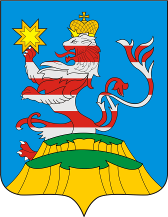 ПОСАДСКИЙВЕСТНИК2019декабрь, 13,пятница,№ 57ЧĂВАШ РЕСПУБЛИКИСЕНТЕРВАРРИ РАЙОНĚЧУВАШСКАЯ РЕСПУБЛИКАМАРИИНСКО- ПОСАДСКИЙ РАЙОНШЕНЕРПУС ЯЛ ПОСЕЛЕНИЙĚНДЕПУТАТСЕН ПУХĂВĚЙЫШĂНУ2019 12.13 С - 83/1Шенерпус ялěСОБРАНИЕ ДЕПУТАТОВБИЧУРИНСКОГО СЕЛЬСКОГОПОСЕЛЕНИЯРЕШЕНИЕ13.12.2019 № С - 83/1 с.Бичурино НОРМАТИВЫ НОРМАТИВЫ НОРМАТИВЫраспределения доходов в бюджет Бичуринского сельского поселения распределения доходов в бюджет Бичуринского сельского поселения распределения доходов в бюджет Бичуринского сельского поселения Мариинско-Посадского района Чувашской Республики на 2020 годМариинско-Посадского района Чувашской Республики на 2020 годМариинско-Посадского района Чувашской Республики на 2020 годи на плановый период 2021 и 2022 годови на плановый период 2021 и 2022 годови на плановый период 2021 и 2022 годов(в процентах)Код бюджетной Наименование доходабюджеты классификациипоселений123109 00000 00 0000 000ЗАДОЛЖЕННОСТЬ И ПЕРЕРАСЧЕТЫ ПО ОТМЕННЕНЫМ НАЛОГАМ, СБОРАМ И ИНЫМ ОБЯЗАТЕЛЬНЫМ ПЛАТЕЖАМ109 04050 10 0000 110Земельный налог (по обязательствам, возникшим до 1 января 2006 года), мобилизуемый на территориях поселений100Код бюджетной классификации Российской ФедерацииКод бюджетной классификации Российской ФедерацииНаименование главного администратора доходов бюджета Бичуринского сельского поселенияглавного администратора доходовдоходов бюджета Бичуринского сельского поселенияНаименование главного администратора доходов бюджета Бичуринского сельского поселения123993Администрация Бичуринского сельского поселенияАдминистрация Бичуринского сельского поселения993108 04020 01 0000 110Госпошлина за совершение нотариальных действий должностными лицами органов местного самоуправления, уполномоченными в соответствии с законодательными актами РФ на совершение нотариальных действий993108 07175 01 1000 110Государственная пошлина за выдачу органом местного самоуправления поселения специального разрешения на движение по автомобильным дорогам транспортных средств, осуществляющих перевозки опасных, тяжеловесных и (или) крупногабаритных грузов, зачисляемая в бюджеты поселений993111 05013 10 0000 120Доходы, получаемые в виде арендной платы за земельные участки, государственная собственность на которые не разграничена и, которые расположены в границах поселений, а также средства от продажи права на заключение договоров аренды указанных земельных участков993111 05025 10 0000 120Доходы, получаемые в виде арендной платы, а также средства от продажи права на заключение договоров аренды за земли, находящиеся в собственности поселений (за исключением земельных участков муниципальных автономных учреждений, а также земельных участков муниципальных унитарных предприятий, в том числе казенных)993111 05035 10 0000 120Доходы от сдачи в аренду имущества, находящегося в оперативном управлении органов управления поселений и созданных ими учреждений (за исключением имущества муниципальных автономных учреждений)993111 09045 10 0000 120Прочие поступления от использования имущества, находящегося в собственности поселений( за исключением имущества муниципальных автономных учреждений, а также имущества муниципальных унитарных предприятий, в том числе казенных)993113 02065 10 0000 130Доходы, поступающие в порядке возмещения расходов, понесенных в связи с эксплуатацией имущества поселений993113 02995 10 0000 130Прочие доходы от компенсации затрат бюджетов поселений993114 02052 10 0000 410Доходы от реализации имущества, находящегося в оперативном управлении учреждений, находящихся в ведении органов управления поселений (за исключением имущества муниципальных бюджетных и автономных учреждений), в части реализации основных средств по указанному имуществу993114 02053 10 0000 410Доходы от реализации иного имущества, находящегося в собственности поселений (за исключением имущества муниципальных бюджетных и автономных учреждений, а также имущества муниципальных унитарных предприятий, в том числе казенных), в части реализации основных средств по указанному имуществу993114 06013 10 0000 430Доходы от продажи земельных участков, государственная собственность на которые не разграничена и которые расположены в границах поселений993114 06025 10 0000 430Доходы от продажи земельных участков, находящихся в собственности поселений (за исключением земельных участков муниципальных бюджетных и автономных учреждений)993116 07010 10 0000 140Штрафы, неустойки, пени, уплаченные в случае просрочки исполнения поставщиком (подрядчиком, исполнителем) обязательств, предусмотренных муниципальным контрактом, заключенным муниципальным органом, казенным учреждением сельского поселения993116 07090 10 0000 140Иные штрафы, неустойки, пени, уплаченные в соответствии с законом или договором в случае неисполнения или ненадлежащего исполнения обязательств перед муниципальным органом, (муниципальным казенным учреждением) сельского поселения993116 10032 10 0000 140Прочее возмещение ущерба, причиненного муниципальному имуществу сельского поселения (за исключением имущества, закрепленного за муниципальными бюджетными (автономными) учреждениями, унитарными предприятиями)993116 10061 10 0000 140Платежи в целях возмещения убытков, причиненных уклонением от заключения с муниципальным органом сельского поселения (муниципальным казенным учреждением) муниципального контракта, а также иные денежные средства, подлежащие зачислению в бюджет сельского поселения за нарушение законодательства Российской Федерации о контрактной системе в сфере закупок товаров, работ, услуг для обеспечения государственных и муниципальных нужд (за исключением муниципального контракта, финансируемого за счет средств муниципального дорожного фонда)993116 10081 10 0000 140Платежи в целях возмещения ущерба при расторжении муниципального контракта, заключенного с муниципальным органом сельского поселения (муниципальным казенным учреждением), в связи с односторонним отказом исполнителя (подрядчика) от его исполнения (за исключением муниципального контракта, финансируемого за счет средств муниципального дорожного фонда)993116 10082 10 0000 140Платежи в целях возмещения ущерба при расторжении муниципального контракта, финансируемого за счет средств муниципального дорожного фонда сельского поселения, в связи с односторонним отказом исполнителя (подрядчика) от его исполнения993117 01050 10 0000 180Невыясненные поступления, зачисляемые в бюджеты поселений993117 05050 10 0000 180Прочие неналоговые доходы бюджетов поселений993117 14030 10 0000 180Средства самообложения граждан, зачисляемые в бюджеты сельских поселений993200 00000 00 0000 000Безвозмездные поступленияПриложение 3к решению Собрания депутатовБичуринского сельского поселения " О бюджете Бичуринского сельского поселенияМариинско-Посадского района Чувашской Республики на 2020 год на плановый период 2021 и 2022 годов"ПЕРЕЧЕНЬПЕРЕЧЕНЬПЕРЕЧЕНЬглавных администраторов источников финансирования дефицита главных администраторов источников финансирования дефицита главных администраторов источников финансирования дефицита  бюджета Бичуринского сельского поселения бюджета Бичуринского сельского поселения бюджета Бичуринского сельского поселенияКод бюджетной классификации Российской ФедерацииКод бюджетной классификации Российской ФедерацииНаименование главного администратора источников финансирования дефицита бюджета Бичуринского сельского поселенияглавного администраторагруппы, подгруппы, статьи и вида источников финансирования дефицита бюджета Бичуринского сельского поселенияНаименование главного администратора источников финансирования дефицита бюджета Бичуринского сельского поселенияглавного администраторагруппы, подгруппы, статьи и вида источников финансирования дефицита бюджета Бичуринского сельского поселенияНаименование главного администратора источников финансирования дефицита бюджета Бичуринского сельского поселения123993Администрация Бичуринского сельского поселенияАдминистрация Бичуринского сельского поселения99301 06 01 00 10 0000 630Средства от продажи акций и иных форм участия в капитале, находящихся в собственности поселенийКоды бюджетной классификации Российской ФедерацииНаименование доходовСумма (тыс. рублей)100 00000 00 0000 000Доходы1 118,5101 00000 00 0000 000Налоги на прибыль, доходы25,7101 02010 01 1000 110НДФЛ с доходов, источником которых является налоговый агент, за исключением доходов, в отношении которых исчисление и уплата налога осуществляются в соответствии со статьями 227, 227.1 и 228 Налогового кодекса Российской Федерации (сумма платежа)25,7103 00000 00 0000 000Налоги на товары (работы, услуги) реализуемые на территории Российской Федерации564,2103 02231 01 0000 110Доходы от уплаты акцизов на дизельное топливо, подлежащие распределению между бюджетами субъектов Российской Федерации и местными бюджетами с учетом установленных дифференцированных нормативов отчислений в местные бюджеты (по нормативам, установленным Федеральным законом о федеральном бюджете в целях формирования дорожных фондов субъектов Российской Федерации)225,7103 02251 01 0000 110Доходы от уплаты акцизов на автомобильный бензин, подлежащие распределению между бюджетами субъектов Российской Федерации и местными бюджетами с учетом установленных дифференцированных нормативов отчислений в местные бюджеты (по нормативам, установленным Федеральным законом о федеральном бюджете в целях формирования дорожных фондов субъектов Российской Федерации)338,5105 00000 00 0000 000Налоги на совокупный доход35,5105 03010 01 1000 110Единый сельскохозяйственный налог (сумма платежа)35,5106 00000 00 0000 000Налоги на имущество302,8106 01030 10 1000 110Налог на имущество физических лиц, взимаемый по ставкам, применяемым к объектам налогообложения, расположенным в границах сельских поселений (сумма платежа)57,3106 06033 10 1000 110Земельный налог с организаций, обладающих земельным участком, расположенным в границах сельских поселений (сумма платежа)73,7106 06043 10 1000 110Земельный налог с физических лиц, обладающих земельным участком, расположенным в границах сельских поселений (сумма платежа)171,8108 00000 00 0000 000Государственная пошлина2,0108 04020 01 1000 110Государственная пошлина за совершение нотариальных действий должностными лицами органов местного самоуправления, уполномоченными в соответствии с законодательными актами Российской Федерации на совершение нотариальных действий2,0111 00000 00 0000 000Доходы от использования имущества, находящегося в государственной и муниципальной собственности188,3111 05025 10 0000 120Доходы, получаемые в виде арендной платы, а также средства от продажи права на заключение договоров аренды за земли, находящиеся в собственности поселений (за исключением земельных участков муниципальных автономных учреждений, а также земельных участков муниципальных унитарных предприятий, в том числе казенных)100,2111 09045 10 0000 120Прочие поступления от использования имущества, находящегося в собственности поселений( за исключением имущества муниципальных автономных учреждений, а также имущества муниципальных унитарных предприятий, в том числе казенных)88,1200 00000 00 0000 000Безвозмездные поступления2 158,6202 10000 00 0000 151Дотации от других уровней бюджетов1 273,3202 15001 10 0000 151Дотации бюджетам поселений на выравнивание уровня бюджетной обеспеченности1 273,3202 20000 00 0000 151Субсидии бюджетам субъектов Российской Федерации и муниципальных образований (межбюджетные субсидии)792,2202 20216 10 0000 151Субсидии бюджетам сельских поселений на осуществление дорожной деятельности в отношении автомобильных дорог общего пользования, а также капитального ремонта и ремонта дворовых территорий многоквартирных домов, проездов к дворовым территориям многоквартирных домов населенных пунктов (ремонт дорог респ.)453,5202 20216 10 0000 151Субсидии бюджетам сельских поселений на осуществление дорожной деятельности в отношении автомобильных дорог общего пользования, а также капитального ремонта и ремонта дворовых территорий многоквартирных домов, проездов к дворовым территориям многоквартирных домов населенных пунктов (содержание дорог респ.)338,7202 30000 00 0000 151Субвенции бюджетам субъектов Российской Федерации и муниципальных образований93,1202 30024 10 0000 151Субвенции бюджетам поселений на выполнение передаваемых полномочий субъектов Российской Федерации (безнадз.жив.респ.)3,5202 35118 10 0000 151Субвенции бюджетам поселений на осуществление первичного воинского учета на территориях, где отсутствуют военные комиссариаты89,6Итого доходов3 277,1Коды бюджетной классификации Российской ФедерацииНаименование доходовСумма (тыс. рублей)Сумма (тыс. рублей)Коды бюджетной классификации Российской ФедерацииНаименование доходов2021 год2022 год100 00000 00 0000 000Доходы1 131,81 145,8101 00000 00 0000 000Налоги на прибыль, доходы26,427,0101 02010 01 1000 110НДФЛ с доходов, источником которых является налоговый агент, за исключением доходов, в отношении которых исчисление и уплата налога осуществляются в соответствии со статьями 227, 227.1 и 228 Налогового кодекса Российской Федерации (сумма платежа)26,427,0103 00000 00 0000 000Налоги на товары (работы, услуги) реализуемые на территории Российской Федерации564,2564,2103 02231 01 0000 110Доходы от уплаты акцизов на дизельное топливо, подлежащие распределению между бюджетами субъектов Российской Федерации и местными бюджетами с учетом установленных дифференцированных нормативов отчислений в местные бюджеты (по нормативам, установленным Федеральным законом о федеральном бюджете в целях формирования дорожных фондов субъектов Российской Федерации)225,7225,7103 02251 01 0000 110Доходы от уплаты акцизов на автомобильный бензин, подлежащие распределению между бюджетами субъектов Российской Федерации и местными бюджетами с учетом установленных дифференцированных нормативов отчислений в местные бюджеты (по нормативам, установленным Федеральным законом о федеральном бюджете в целях формирования дорожных фондов субъектов Российской Федерации)338,5338,5105 00000 00 0000 000Налоги на совокупный доход35,535,5105 03010 01 1000 110Единый сельскохозяйственный налог (сумма платежа)35,535,5106 00000 00 0000 000Налоги на имущество317,4330,8106 01030 10 1000 110Налог на имущество физических лиц, взимаемый по ставкам, применяемым к объектам налогообложения, расположенным в границах сельских поселений (сумма платежа)65,775,6106 06033 10 1000 110Земельный налог с организаций, обладающих земельным участком, расположенным в границах сельских поселений (сумма платежа)75,576,6106 06043 10 1000 110Земельный налог с физических лиц, обладающих земельным участком, расположенным в границах сельских поселений (сумма платежа)176,2178,6111 00000 00 0000 000Доходы от использования имущества, находящегося в государственной и муниципальной собственности188,3188,3111 05025 10 0000 120Доходы, получаемые в виде арендной платы, а также средства от продажи права на заключение договоров аренды за земли, находящиеся в собственности поселений (за исключением земельных участков муниципальных автономных учреждений, а также земельных участков муниципальных унитарных предприятий, в том числе казенных)100,2100,2111 09045 10 0000 120Прочие поступления от использования имущества, находящегося в собственности поселений( за исключением имущества муниципальных автономных учреждений, а также имущества муниципальных унитарных предприятий, в том числе казенных)88,188,1200 00000 00 0000 000Безвозмездные поступления2 103,02 473,0202 10000 00 0000 151Дотации от других уровней бюджетов1 218,81 223,0202 15001 10 0000 151Дотации бюджетам поселений на выравнивание уровня бюджетной обеспеченности1 218,81 223,0202 20000 00 0000 151Субсидии бюджетам субъектов Российской Федерации и муниципальных образований (межбюджетные субсидии)790,31 156,1202 20216 10 0000 151Субсидии бюджетам сельских поселений на осуществление дорожной деятельности в отношении автомобильных дорог общего пользования, а также капитального ремонта и ремонта дворовых территорий многоквартирных домов, проездов к дворовым территориям многоквартирных домов населенных пунктов (ремонт дорог респ.)451,6817,4202 20216 10 0000 151Субсидии бюджетам сельских поселений на осуществление дорожной деятельности в отношении автомобильных дорог общего пользования, а также капитального ремонта и ремонта дворовых территорий многоквартирных домов, проездов к дворовым территориям многоквартирных домов населенных пунктов (содержание дорог респ.)338,7338,7202 30000 00 0000 151Субвенции бюджетам субъектов Российской Федерации и муниципальных образований93,993,9202 30024 10 0000 151Субвенции бюджетам поселений на выполнение передаваемых полномочий субъектов Российской Федерации (безнадз.жив.респ.)3,53,5202 35118 10 0000 151Субвенции бюджетам поселений на осуществление первичного воинского учета на территориях, где отсутствуют военные комиссариаты90,490,4Итого доходов3 234,83 618,8НаименованиеРЗПРЦСРВРСуммаСуммаСуммаНаименованиеРЗПРЦСРВРвсегоСубсидии, субвенцииза счет бюджета поселенияНаименованиеРЗПРЦСРВРвсегоСубсидии, субвенцииза счет бюджета поселения12345678Всего3 277,1885,32 391,8ОБЩЕГОСУДАРСТВЕННЫЕ ВОПРОСЫ011 178,9-1 178,9Функционирование Правительства Российской Федерации, высших исполнительных органов государственной власти субъектов Российской Федерации, местных администраций01041 133,3-1 133,3Муниципальная программа "Развитие потенциала муниципального управления"0104Ч5000000001 133,3-1 133,3Обеспечение реализации государственной программы Чувашской Республики "Развитие потенциала государственного управления"0104Ч5Э00000001 133,3-1 133,3Основное мероприятие "Общепрограммные расходы"0104Ч5Э01000001 133,3-1 133,3Обеспечение функций муниципальных органов0104Ч5Э01002001 133,3-1 133,3Расходы на выплаты персоналу в целях обеспечения выполнения функций государственными (муниципальными) органами, казенными учреждениями, органами управления государственными внебюджетными фондами0104Ч5Э0100200100973,6-973,6Расходы на выплаты персоналу государственных (муниципальных) органов0104Ч5Э0100200120973,6-973,6Закупка товаров, работ и услуг для обеспечения государственных (муниципальных) нужд0104Ч5Э0100200200152,6-152,6Иные закупки товаров, работ и услуг для обеспечения государственных (муниципальных) нужд0104Ч5Э0100200240152,6-152,6Иные бюджетные ассигнования0104Ч5Э01002008007,1-7,1Уплата налогов, сборов и иных платежей0104Ч5Э01002008507,1-7,1Обеспечение проведения выборов и референдумов010738,1-38,1Муниципальная программа "Развитие потенциала муниципального управления"0107Ч50000000038,1-38,1Обеспечение реализации государственной программы Чувашской Республики "Развитие потенциала государственного управления"0107Ч5Э000000038,1-38,1Основное мероприятие "Общепрограммные расходы"0107Ч5Э010000038,1-38,1Организация и проведение выборов в законодательные (представительные) органы муниципального образования0107Ч5Э017379038,1-38,1Иные бюджетные ассигнования0107Ч5Э017379080038,1-38,1Специальные расходы0107Ч5Э017379088038,1-38,1Резервные фонды01115,0-5,0Муниципальная программа "Управление общественными финансами и муниципальным долгом"0111Ч4000000005,0-5,0Подпрограмма "Совершенствование бюджетной политики и обеспечение сбалансированности бюджета" муниципальной программы "Управление общественными финансами и муниципальным долгом"0111Ч4100000005,0-5,0Основное мероприятие "Развитие бюджетного планирования, формирование республиканского бюджета Чувашской Республики на очередной финансовый год и плановый период"0111Ч4101000005,0-5,0Резервный фонд администрации муниципального образования Чувашской Республики0111Ч4101734305,0-5,0Иные бюджетные ассигнования0111Ч4101734308005,0-5,0Резервные средства0111Ч4101734308705,0-5,0Другие общегосударственные вопросы01132,5-2,5Муниципальная программа "Развитие потенциала муниципального управления"0113Ч5000000002,5-2,5Обеспечение реализации государственной программы Чувашской Республики "Развитие потенциала государственного управления"0113Ч5Э00000002,5-2,5Основное мероприятие "Общепрограммные расходы"0113Ч5Э01000002,5-2,5Выполнение других обязательств муниципального образования Чувашской Республики0113Ч5Э01737702,5-2,5Иные бюджетные ассигнования0113Ч5Э01737708002,5-2,5Уплата налогов, сборов и иных платежей0113Ч5Э01737708502,5-2,5НАЦИОНАЛЬНАЯ ОБОРОНА0289,689,6-Мобилизационная и вневойсковая подготовка020389,689,6-Муниципальная программа "Управление общественными финансами и муниципальным долгом"0203Ч40000000089,689,6-Подпрограмма "Развитие культуры в Чувашской Республике" муниципальной программы "Развитие культуры и туризма"0203Ч41000000089,689,6-Основное мероприятие "Осуществление мер финансовой поддержки бюджетов муниципальных районов, городских округов и поселений, направленных на обеспечение их сбалансированности и повышение уровня бюджетной обеспеченности"0203Ч41040000089,689,6-Осуществление первичного воинского учета на территориях, где отсутствуют военные комиссариаты, за счет субвенции, предоставляемой из федерального бюджета0203Ч41045118089,689,6-Расходы на выплаты персоналу в целях обеспечения выполнения функций государственными (муниципальными) органами, казенными учреждениями, органами управления государственными внебюджетными фондами0203Ч41045118010083,683,6-Расходы на выплаты персоналу государственных (муниципальных) органов0203Ч41045118012083,683,6-Закупка товаров, работ и услуг для обеспечения государственных (муниципальных) нужд0203Ч4104511802006,06,0-Иные закупки товаров, работ и услуг для обеспечения государственных (муниципальных) нужд0203Ч4104511802406,06,0-НАЦИОНАЛЬНАЯ БЕЗОПАСНОСТЬ И ПРАВООХРАНИТЕЛЬНАЯ ДЕЯТЕЛЬНОСТЬ033,0-3,0Защита населения и территории от чрезвычайных ситуаций природного и техногенного характера, гражданская оборона03091,0-1,0Муниципальная программа "Обеспечение общественного порядка и противодействие преступности"0309А3000000001,0-1,0Подпрограмма "Профилактика незаконного потребления наркотических средств и психотропных веществ, наркомании в Чувашской Республике" муниципальной программы "Обеспечение общественного порядка и противодействие преступности"0309А3200000001,0-1,0Основное мероприятие "Совершенствование системы мер по сокращению спроса на наркотики"0309А3202000001,0-1,0Комплексные меры противодействия злоупотреблению наркотическими средствами и их незаконному обороту в Чувашской Республике0309А3202726301,0-1,0Закупка товаров, работ и услуг для обеспечения государственных (муниципальных) нужд0309А3202726302001,0-1,0Иные закупки товаров, работ и услуг для обеспечения государственных (муниципальных) нужд0309А3202726302401,0-1,0Обеспечение пожарной безопасности03102,0-2,0Муниципальная программа "Повышение безопасности жизнедеятельности населения и территорий Чувашской Республики"0310Ц8000000002,0-2,0Подпрограмма "Защита населения и территорий от чрезвычайных ситуаций природного и техногенного характера, обеспечение пожарной безопасности и безопасности населения на водных объектах на территории Чувашской Республики" муниципальной программы "Повышение безопасности жизнедеятельности населения и территорий Чувашской Республики"0310Ц8100000002,0-2,0Основное мероприятие "Обеспечение деятельности муниципальных учреждений, реализующих на территории Чувашской Республики государственную политику в области пожарной безопасности"0310Ц8101000002,0-2,0Обеспечение деятельности муниципальных учреждений, реализующих на территории Чувашской Республики государственную политику в области пожарной безопасности0310Ц8101700202,0-2,0Закупка товаров, работ и услуг для обеспечения государственных (муниципальных) нужд0310Ц8101700202002,0-2,0Иные закупки товаров, работ и услуг для обеспечения государственных (муниципальных) нужд0310Ц8101700202402,0-2,0НАЦИОНАЛЬНАЯ ЭКОНОМИКА041 259,1795,7463,4Сельское хозяйство и рыболовство04053,53,5-Муниципальная программа "Развитие сельского хозяйства и регулирование рынка сельскохозяйственной продукции, сырья и продовольствия"0405Ц9000000003,53,5-Подпрограмма "Развитие ветеринарии" муниципальной программы "Развитие сельского хозяйства и регулирование рынка сельскохозяйственной продукции, сырья и продовольствия" годы0405Ц9700000003,53,5-Основное мероприятие "Предупреждение и ликвидация болезней животных"0405Ц9701000003,53,5-Осуществление государственных полномочий Чувашской Республики по организации и проведению на территории Чувашской Республики мероприятий по отлову и содержанию безнадзорных животных0405Ц9701127503,53,5-Закупка товаров, работ и услуг для обеспечения государственных (муниципальных) нужд0405Ц9701127502003,53,5-Иные закупки товаров, работ и услуг для обеспечения государственных (муниципальных) нужд0405Ц9701127502403,53,5-Дорожное хозяйство (дорожные фонды)04091 230,6792,2438,4Муниципальная программа "Развитие транспортной системы"0409Ч2000000001 230,6792,2438,4Подпрограмма "Безопасные и качественные автомобильные дороги" муниципальной программы "Развитие транспортной системы "0409Ч2100000001 230,6792,2438,4Основное мероприятие "Мероприятия, реализуемые с привлечением межбюджетных трансфертов бюджетам другого уровня"0409Ч2103000001 230,6792,2438,4Осуществление дорожной деятельности, кроме деятельности по строительству, в отношении автомобильных дорог местного значения в границах населенных пунктов поселения0409Ч210374190396,7-396,7Закупка товаров, работ и услуг для обеспечения государственных (муниципальных) нужд0409Ч210374190200396,7-396,7Иные закупки товаров, работ и услуг для обеспечения государственных (муниципальных) нужд0409Ч210374190240396,7-396,7Капитальный ремонт и ремонт автомобильных дорог общего пользования местного значения в границах населенных пунктов поселения0409Ч2103S4191477,4453,523,9Закупка товаров, работ и услуг для обеспечения государственных (муниципальных) нужд0409Ч2103S4191200477,4453,523,9Иные закупки товаров, работ и услуг для обеспечения государственных (муниципальных) нужд0409Ч2103S4191240477,4453,523,9Содержание автомобильных дорог общего пользования местного значения в границах населенных пунктов поселения0409Ч2103S4192356,5338,717,8Закупка товаров, работ и услуг для обеспечения государственных (муниципальных) нужд0409Ч2103S4192200356,5338,717,8Иные закупки товаров, работ и услуг для обеспечения государственных (муниципальных) нужд0409Ч2103S4192240356,5338,717,8Другие вопросы в области национальной экономики041225,0-25,0Муниципальная программа "Развитие земельных и имущественных отношений"0412А40000000025,0-25,0Подпрограмма "Управление муниципальным имуществом" муниципальной программы "Развитие земельных и имущественных отношений"0412А41000000025,0-25,0Основное мероприятие "Создание условий для максимального вовлечения в хозяйственный оборот муниципального имущества, в том числе земельных участков"0412А41020000025,0-25,0Проведение землеустроительных (кадастровых) работ по земельным участкам, находящимся в собственности муниципального образования, и внесение сведений в кадастр недвижимости0412А41027759025,0-25,0Закупка товаров, работ и услуг для обеспечения государственных (муниципальных) нужд0412А41027759020025,0-25,0Иные закупки товаров, работ и услуг для обеспечения государственных (муниципальных) нужд0412А41027759024025,0-25,0ЖИЛИЩНО-КОММУНАЛЬНОЕ ХОЗЯЙСТВО05180,1-180,1Жилищное хозяйство050188,1-88,1Муниципальная программа "Развитие потенциала муниципального управления"0501Ч50000000088,1-88,1Обеспечение реализации государственной программы Чувашской Республики "Развитие потенциала государственного управления"0501Ч5Э000000088,1-88,1Основное мероприятие "Общепрограммные расходы"0501Ч5Э010000088,1-88,1Выполнение других обязательств муниципального образования Чувашской Республики0501Ч5Э017377088,1-88,1Закупка товаров, работ и услуг для обеспечения государственных (муниципальных) нужд0501Ч5Э017377020088,1-88,1Иные закупки товаров, работ и услуг для обеспечения государственных (муниципальных) нужд0501Ч5Э017377024088,1-88,1Благоустройство050392,0-92,0Муниципальная программа "Формирование современной городской среды на территории Чувашской Республики"0503А50000000092,0-92,0Подпрограмма "Благоустройство дворовых и общественных территорий" муниципальной программы "Формирование современной городской среды на территории Чувашской Республики"0503А51000000092,0-92,0Основное мероприятие "Содействие благоустройству населенных пунктов Чувашской Республики"0503А51020000092,0-92,0Уличное освещение0503А51027740072,0-72,0Закупка товаров, работ и услуг для обеспечения государственных (муниципальных) нужд0503А51027740020072,0-72,0Иные закупки товаров, работ и услуг для обеспечения государственных (муниципальных) нужд0503А51027740024072,0-72,0Реализация мероприятий по благоустройству территории0503А51027742020,0-20,0Закупка товаров, работ и услуг для обеспечения государственных (муниципальных) нужд0503А51027742020020,0-20,0Иные закупки товаров, работ и услуг для обеспечения государственных (муниципальных) нужд0503А51027742024020,0-20,0КУЛЬТУРА И КИНЕМАТОГРАФИЯ08566,4-566,4Культура0801540,7-540,7Муниципальная программа "Развитие культуры и туризма"0801Ц400000000540,7-540,7Подпрограмма "Развитие культуры в Чувашской Республике" муниципальной программы "Развитие культуры и туризма"0801Ц410000000540,7-540,7Основное мероприятие "Развитие профессионального искусства"0801Ц410500000106,4-106,4Обеспечение деятельности театров, концертных и других организаций исполнительских искусств0801Ц410570420106,4-106,4Межбюджетные трансферты0801Ц410570420500106,4-106,4Иные межбюджетные трансферты0801Ц410570420540106,4-106,4Основное мероприятие "Сохранение и развитие народного творчества"0801Ц410700000434,3-434,3Обеспечение деятельности государственных учреждений культурно-досугового типа и народного творчества0801Ц410740390434,3-434,3Межбюджетные трансферты0801Ц410740390500434,3-434,3Иные межбюджетные трансферты0801Ц410740390540434,3-434,3Другие вопросы в области культуры, кинематографии080425,7-25,7Муниципальная программа "Развитие культуры и туризма"0804Ц40000000025,7-25,7Подпрограмма "Развитие культуры в Чувашской Республике" муниципальной программы "Развитие культуры и туризма"0804Ц41000000025,7-25,7Основное мероприятие "Бухгалтерское, финансовое и хозяйственно-эксплуатационное обслуживание государственных учреждений "0804Ц41080000025,7-25,7Обеспечение деятельности централизованных бухгалтерий, учреждений (центров) финансово-производственного обеспечения, служб инженерно-хозяйственного сопровождения муниципальных образований0804Ц41084070025,7-25,7Межбюджетные трансферты0804Ц41084070050025,7-25,7Иные межбюджетные трансферты0804Ц41084070054025,7-25,7НаименованиеРЗПРЦСРВРСуммаСуммаСуммаНаименованиеРЗПРЦСРВРвсегоСубсидии, субвенцииза счет бюджета поселенияНаименованиеРЗПРЦСРВРвсегоСубсидии, субвенцииза счет бюджета поселения12345678Всего3 176,0884,22 291,8ОБЩЕГОСУДАРСТВЕННЫЕ ВОПРОСЫ011 140,8-1 140,8Функционирование Правительства Российской Федерации, высших исполнительных органов государственной власти субъектов Российской Федерации, местных администраций01041 133,3-1 133,3Муниципальная программа "Развитие потенциала муниципального управления"0104Ч5000000001 133,3-1 133,3Обеспечение реализации государственной программы Чувашской Республики "Развитие потенциала государственного управления"0104Ч5Э00000001 133,3-1 133,3Основное мероприятие "Общепрограммные расходы"0104Ч5Э01000001 133,3-1 133,3Обеспечение функций муниципальных органов0104Ч5Э01002001 133,3-1 133,3Расходы на выплаты персоналу в целях обеспечения выполнения функций государственными (муниципальными) органами, казенными учреждениями, органами управления государственными внебюджетными фондами0104Ч5Э0100200100973,6-973,6Расходы на выплаты персоналу государственных (муниципальных) органов0104Ч5Э0100200120973,6-973,6Закупка товаров, работ и услуг для обеспечения государственных (муниципальных) нужд0104Ч5Э0100200200152,6-152,6Иные закупки товаров, работ и услуг для обеспечения государственных (муниципальных) нужд0104Ч5Э0100200240152,6-152,6Иные бюджетные ассигнования0104Ч5Э01002008007,1-7,1Уплата налогов, сборов и иных платежей0104Ч5Э01002008507,1-7,1Резервные фонды01115,0-5,0Муниципальная программа "Управление общественными финансами и муниципальным долгом"0111Ч4000000005,0-5,0Подпрограмма "Совершенствование бюджетной политики и обеспечение сбалансированности бюджета" муниципальной программы "Управление общественными финансами и муниципальным долгом"0111Ч4100000005,0-5,0Основное мероприятие "Развитие бюджетного планирования, формирование республиканского бюджета Чувашской Республики на очередной финансовый год и плановый период"0111Ч4101000005,0-5,0Резервный фонд администрации муниципального образования Чувашской Республики0111Ч4101734305,0-5,0Иные бюджетные ассигнования0111Ч4101734308005,0-5,0Резервные средства0111Ч4101734308705,0-5,0Другие общегосударственные вопросы01132,5-2,5Муниципальная программа "Развитие потенциала муниципального управления"0113Ч5000000002,5-2,5Обеспечение реализации государственной программы Чувашской Республики "Развитие потенциала государственного управления"0113Ч5Э00000002,5-2,5Основное мероприятие "Общепрограммные расходы"0113Ч5Э01000002,5-2,5Выполнение других обязательств муниципального образования Чувашской Республики0113Ч5Э01737702,5-2,5Иные бюджетные ассигнования0113Ч5Э01737708002,5-2,5Уплата налогов, сборов и иных платежей0113Ч5Э01737708502,5-2,5НАЦИОНАЛЬНАЯ ОБОРОНА0290,490,4-Мобилизационная и вневойсковая подготовка020390,490,4-Муниципальная программа "Управление общественными финансами и муниципальным долгом"0203Ч40000000090,490,4-Подпрограмма "Развитие культуры в Чувашской Республике" муниципальной программы "Развитие культуры и туризма"0203Ч41000000090,490,4-Основное мероприятие "Осуществление мер финансовой поддержки бюджетов муниципальных районов, городских округов и поселений, направленных на обеспечение их сбалансированности и повышение уровня бюджетной обеспеченности"0203Ч41040000090,490,4-Осуществление первичного воинского учета на территориях, где отсутствуют военные комиссариаты, за счет субвенции, предоставляемой из федерального бюджета0203Ч41045118090,490,4-Расходы на выплаты персоналу в целях обеспечения выполнения функций государственными (муниципальными) органами, казенными учреждениями, органами управления государственными внебюджетными фондами0203Ч41045118010090,490,4-Расходы на выплаты персоналу государственных (муниципальных) органов0203Ч41045118012090,490,4-НАЦИОНАЛЬНАЯ ЭКОНОМИКА041 232,2793,8438,4Сельское хозяйство и рыболовство04053,53,5-Муниципальная программа "Развитие сельского хозяйства и регулирование рынка сельскохозяйственной продукции, сырья и продовольствия"0405Ц9000000003,53,5-Подпрограмма "Развитие ветеринарии" муниципальной программы "Развитие сельского хозяйства и регулирование рынка сельскохозяйственной продукции, сырья и продовольствия" годы0405Ц9700000003,53,5-Основное мероприятие "Предупреждение и ликвидация болезней животных"0405Ц9701000003,53,5-Осуществление государственных полномочий Чувашской Республики по организации и проведению на территории Чувашской Республики мероприятий по отлову и содержанию безнадзорных животных0405Ц9701127503,53,5-Закупка товаров, работ и услуг для обеспечения государственных (муниципальных) нужд0405Ц9701127502003,53,5-Иные закупки товаров, работ и услуг для обеспечения государственных (муниципальных) нужд0405Ц9701127502403,53,5-Дорожное хозяйство (дорожные фонды)04091 228,7790,3438,4Муниципальная программа "Развитие транспортной системы"0409Ч2000000001 228,7790,3438,4Подпрограмма "Безопасные и качественные автомобильные дороги" муниципальной программы "Развитие транспортной системы "0409Ч2100000001 228,7790,3438,4Основное мероприятие "Мероприятия, реализуемые с привлечением межбюджетных трансфертов бюджетам другого уровня"0409Ч2103000001 228,7790,3438,4Осуществление дорожной деятельности, кроме деятельности по строительству, в отношении автомобильных дорог местного значения в границах населенных пунктов поселения0409Ч210374190396,8-396,8Закупка товаров, работ и услуг для обеспечения государственных (муниципальных) нужд0409Ч210374190200396,8-396,8Иные закупки товаров, работ и услуг для обеспечения государственных (муниципальных) нужд0409Ч210374190240396,8-396,8Капитальный ремонт и ремонт автомобильных дорог общего пользования местного значения в границах населенных пунктов поселения0409Ч2103S4191475,4451,623,8Закупка товаров, работ и услуг для обеспечения государственных (муниципальных) нужд0409Ч2103S4191200475,4451,623,8Иные закупки товаров, работ и услуг для обеспечения государственных (муниципальных) нужд0409Ч2103S4191240475,4451,623,8Содержание автомобильных дорог общего пользования местного значения в границах населенных пунктов поселения0409Ч2103S4192356,5338,717,8Закупка товаров, работ и услуг для обеспечения государственных (муниципальных) нужд0409Ч2103S4192200356,5338,717,8Иные закупки товаров, работ и услуг для обеспечения государственных (муниципальных) нужд0409Ч2103S4192240356,5338,717,8ЖИЛИЩНО-КОММУНАЛЬНОЕ ХОЗЯЙСТВО05146,2-146,2Жилищное хозяйство050188,1-88,1Муниципальная программа "Развитие потенциала муниципального управления"0501Ч50000000088,1-88,1Обеспечение реализации государственной программы Чувашской Республики "Развитие потенциала государственного управления"0501Ч5Э000000088,1-88,1Основное мероприятие "Общепрограммные расходы"0501Ч5Э010000088,1-88,1Выполнение других обязательств муниципального образования Чувашской Республики0501Ч5Э017377088,1-88,1Закупка товаров, работ и услуг для обеспечения государственных (муниципальных) нужд0501Ч5Э017377020088,1-88,1Иные закупки товаров, работ и услуг для обеспечения государственных (муниципальных) нужд0501Ч5Э017377024088,1-88,1Благоустройство050358,1-58,1Муниципальная программа "Формирование современной городской среды на территории Чувашской Республики"0503А50000000058,1-58,1Подпрограмма "Благоустройство дворовых и общественных территорий" муниципальной программы "Формирование современной городской среды на территории Чувашской Республики"0503А51000000058,1-58,1Основное мероприятие "Содействие благоустройству населенных пунктов Чувашской Республики"0503А51020000058,1-58,1Уличное освещение0503А51027740058,1-58,1Закупка товаров, работ и услуг для обеспечения государственных (муниципальных) нужд0503А51027740020058,1-58,1Иные закупки товаров, работ и услуг для обеспечения государственных (муниципальных) нужд0503А51027740024058,1-58,1КУЛЬТУРА И КИНЕМАТОГРАФИЯ08566,4-566,4Культура0801540,7-540,7Муниципальная программа "Развитие культуры и туризма"0801Ц400000000540,7-540,7Подпрограмма "Развитие культуры в Чувашской Республике" муниципальной программы "Развитие культуры и туризма"0801Ц410000000540,7-540,7Основное мероприятие "Развитие профессионального искусства"0801Ц410500000106,4-106,4Обеспечение деятельности театров, концертных и других организаций исполнительских искусств0801Ц410570420106,4-106,4Межбюджетные трансферты0801Ц410570420500106,4-106,4Иные межбюджетные трансферты0801Ц410570420540106,4-106,4Основное мероприятие "Сохранение и развитие народного творчества"0801Ц410700000434,3-434,3Обеспечение деятельности государственных учреждений культурно-досугового типа и народного творчества0801Ц410740390434,3-434,3Межбюджетные трансферты0801Ц410740390500434,3-434,3Иные межбюджетные трансферты0801Ц410740390540434,3-434,3Другие вопросы в области культуры, кинематографии080425,7-25,7Муниципальная программа "Развитие культуры и туризма"0804Ц40000000025,7-25,7Подпрограмма "Развитие культуры в Чувашской Республике" муниципальной программы "Развитие культуры и туризма"0804Ц41000000025,7-25,7Основное мероприятие "Бухгалтерское, финансовое и хозяйственно-эксплуатационное обслуживание государственных учреждений "0804Ц41080000025,7-25,7Обеспечение деятельности централизованных бухгалтерий, учреждений (центров) финансово-производственного обеспечения, служб инженерно-хозяйственного сопровождения муниципальных образований0804Ц41084070025,7-25,7Межбюджетные трансферты0804Ц41084070050025,7-25,7Иные межбюджетные трансферты0804Ц41084070054025,7-25,7НаименованиеРЗПРЦСРВРСуммаСуммаСуммаНаименованиеРЗПРЦСРВРвсегоСубсидии, субвенцииза счет бюджета поселенияНаименованиеРЗПРЦСРВРвсегоСубсидии, субвенцииза счет бюджета поселения12345678Всего3 500,41 250,02 250,4ОБЩЕГОСУДАРСТВЕННЫЕ ВОПРОСЫ011 140,8-1 140,8Функционирование Правительства Российской Федерации, высших исполнительных органов государственной власти субъектов Российской Федерации, местных администраций01041 133,3-1 133,3Муниципальная программа "Развитие потенциала муниципального управления"0104Ч5000000001 133,3-1 133,3Обеспечение реализации государственной программы Чувашской Республики "Развитие потенциала государственного управления"0104Ч5Э00000001 133,3-1 133,3Основное мероприятие "Общепрограммные расходы"0104Ч5Э01000001 133,3-1 133,3Обеспечение функций муниципальных органов0104Ч5Э01002001 133,3-1 133,3Расходы на выплаты персоналу в целях обеспечения выполнения функций государственными (муниципальными) органами, казенными учреждениями, органами управления государственными внебюджетными фондами0104Ч5Э0100200100973,6-973,6Расходы на выплаты персоналу государственных (муниципальных) органов0104Ч5Э0100200120973,6-973,6Закупка товаров, работ и услуг для обеспечения государственных (муниципальных) нужд0104Ч5Э0100200200152,6-152,6Иные закупки товаров, работ и услуг для обеспечения государственных (муниципальных) нужд0104Ч5Э0100200240152,6-152,6Иные бюджетные ассигнования0104Ч5Э01002008007,1-7,1Уплата налогов, сборов и иных платежей0104Ч5Э01002008507,1-7,1Резервные фонды01115,0-5,0Муниципальная программа "Управление общественными финансами и муниципальным долгом"0111Ч4000000005,0-5,0Подпрограмма "Совершенствование бюджетной политики и обеспечение сбалансированности бюджета" муниципальной программы "Управление общественными финансами и муниципальным долгом"0111Ч4100000005,0-5,0Основное мероприятие "Развитие бюджетного планирования, формирование республиканского бюджета Чувашской Республики на очередной финансовый год и плановый период"0111Ч4101000005,0-5,0Резервный фонд администрации муниципального образования Чувашской Республики0111Ч4101734305,0-5,0Иные бюджетные ассигнования0111Ч4101734308005,0-5,0Резервные средства0111Ч4101734308705,0-5,0Другие общегосударственные вопросы01132,5-2,5Муниципальная программа "Развитие потенциала муниципального управления"0113Ч5000000002,5-2,5Обеспечение реализации государственной программы Чувашской Республики "Развитие потенциала государственного управления"0113Ч5Э00000002,5-2,5Основное мероприятие "Общепрограммные расходы"0113Ч5Э01000002,5-2,5Выполнение других обязательств муниципального образования Чувашской Республики0113Ч5Э01737702,5-2,5Иные бюджетные ассигнования0113Ч5Э01737708002,5-2,5Уплата налогов, сборов и иных платежей0113Ч5Э01737708502,5-2,5НАЦИОНАЛЬНАЯ ОБОРОНА0290,490,4-Мобилизационная и вневойсковая подготовка020390,490,4-Муниципальная программа "Управление общественными финансами и муниципальным долгом"0203Ч40000000090,490,4-Подпрограмма "Развитие культуры в Чувашской Республике" муниципальной программы "Развитие культуры и туризма"0203Ч41000000090,490,4-Основное мероприятие "Осуществление мер финансовой поддержки бюджетов муниципальных районов, городских округов и поселений, направленных на обеспечение их сбалансированности и повышение уровня бюджетной обеспеченности"0203Ч41040000090,490,4-Осуществление первичного воинского учета на территориях, где отсутствуют военные комиссариаты, за счет субвенции, предоставляемой из федерального бюджета0203Ч41045118090,490,4-Расходы на выплаты персоналу в целях обеспечения выполнения функций государственными (муниципальными) органами, казенными учреждениями, органами управления государственными внебюджетными фондами0203Ч41045118010090,490,4-Расходы на выплаты персоналу государственных (муниципальных) органов0203Ч41045118012090,490,4-НАЦИОНАЛЬНАЯ ЭКОНОМИКА041 598,01 159,6438,4Сельское хозяйство и рыболовство04053,53,5-Муниципальная программа "Развитие сельского хозяйства и регулирование рынка сельскохозяйственной продукции, сырья и продовольствия"0405Ц9000000003,53,5-Подпрограмма "Развитие ветеринарии" муниципальной программы "Развитие сельского хозяйства и регулирование рынка сельскохозяйственной продукции, сырья и продовольствия" годы0405Ц9700000003,53,5-Основное мероприятие "Предупреждение и ликвидация болезней животных"0405Ц9701000003,53,5-Осуществление государственных полномочий Чувашской Республики по организации и проведению на территории Чувашской Республики мероприятий по отлову и содержанию безнадзорных животных0405Ц9701127503,53,5-Закупка товаров, работ и услуг для обеспечения государственных (муниципальных) нужд0405Ц9701127502003,53,5-Иные закупки товаров, работ и услуг для обеспечения государственных (муниципальных) нужд0405Ц9701127502403,53,5-Дорожное хозяйство (дорожные фонды)04091 594,51 156,1438,4Муниципальная программа "Развитие транспортной системы"0409Ч2000000001 594,51 156,1438,4Подпрограмма "Безопасные и качественные автомобильные дороги" муниципальной программы "Развитие транспортной системы "0409Ч2100000001 594,51 156,1438,4Основное мероприятие "Мероприятия, реализуемые с привлечением межбюджетных трансфертов бюджетам другого уровня"0409Ч2103000001 594,51 156,1438,4Осуществление дорожной деятельности, кроме деятельности по строительству, в отношении автомобильных дорог местного значения в границах населенных пунктов поселения0409Ч210374190377,5-377,5Закупка товаров, работ и услуг для обеспечения государственных (муниципальных) нужд0409Ч210374190200377,5-377,5Иные закупки товаров, работ и услуг для обеспечения государственных (муниципальных) нужд0409Ч210374190240377,5-377,5Капитальный ремонт и ремонт автомобильных дорог общего пользования местного значения в границах населенных пунктов поселения0409Ч2103S4191860,5817,443,1Закупка товаров, работ и услуг для обеспечения государственных (муниципальных) нужд0409Ч2103S4191200860,5817,443,1Иные закупки товаров, работ и услуг для обеспечения государственных (муниципальных) нужд0409Ч2103S4191240860,5817,443,1Содержание автомобильных дорог общего пользования местного значения в границах населенных пунктов поселения0409Ч2103S4192356,5338,717,8Закупка товаров, работ и услуг для обеспечения государственных (муниципальных) нужд0409Ч2103S4192200356,5338,717,8Иные закупки товаров, работ и услуг для обеспечения государственных (муниципальных) нужд0409Ч2103S4192240356,5338,717,8ЖИЛИЩНО-КОММУНАЛЬНОЕ ХОЗЯЙСТВО05104,8-104,8Жилищное хозяйство050188,1-88,1Муниципальная программа "Развитие потенциала муниципального управления"0501Ч50000000088,1-88,1Обеспечение реализации государственной программы Чувашской Республики "Развитие потенциала государственного управления"0501Ч5Э000000088,1-88,1Основное мероприятие "Общепрограммные расходы"0501Ч5Э010000088,1-88,1Выполнение других обязательств муниципального образования Чувашской Республики0501Ч5Э017377088,1-88,1Закупка товаров, работ и услуг для обеспечения государственных (муниципальных) нужд0501Ч5Э017377020088,1-88,1Иные закупки товаров, работ и услуг для обеспечения государственных (муниципальных) нужд0501Ч5Э017377024088,1-88,1Благоустройство050316,7-16,7Муниципальная программа "Формирование современной городской среды на территории Чувашской Республики"0503А50000000016,7-16,7Подпрограмма "Благоустройство дворовых и общественных территорий" муниципальной программы "Формирование современной городской среды на территории Чувашской Республики"0503А51000000016,7-16,7Основное мероприятие "Содействие благоустройству населенных пунктов Чувашской Республики"0503А51020000016,7-16,7Уличное освещение0503А51027740016,7-16,7Закупка товаров, работ и услуг для обеспечения государственных (муниципальных) нужд0503А51027740020016,7-16,7Иные закупки товаров, работ и услуг для обеспечения государственных (муниципальных) нужд0503А51027740024016,7-16,7КУЛЬТУРА И КИНЕМАТОГРАФИЯ08566,4-566,4Культура0801540,7-540,7Муниципальная программа "Развитие культуры и туризма"0801Ц400000000540,7-540,7Подпрограмма "Развитие культуры в Чувашской Республике" муниципальной программы "Развитие культуры и туризма"0801Ц410000000540,7-540,7Основное мероприятие "Развитие профессионального искусства"0801Ц410500000106,4-106,4Обеспечение деятельности театров, концертных и других организаций исполнительских искусств0801Ц410570420106,4-106,4Межбюджетные трансферты0801Ц410570420500106,4-106,4Иные межбюджетные трансферты0801Ц410570420540106,4-106,4Основное мероприятие "Сохранение и развитие народного творчества"0801Ц410700000434,3-434,3Обеспечение деятельности государственных учреждений культурно-досугового типа и народного творчества0801Ц410740390434,3-434,3Межбюджетные трансферты0801Ц410740390500434,3-434,3Иные межбюджетные трансферты0801Ц410740390540434,3-434,3Другие вопросы в области культуры, кинематографии080425,7-25,7Муниципальная программа "Развитие культуры и туризма"0804Ц40000000025,7-25,7Подпрограмма "Развитие культуры в Чувашской Республике" муниципальной программы "Развитие культуры и туризма"0804Ц41000000025,7-25,7Основное мероприятие "Бухгалтерское, финансовое и хозяйственно-эксплуатационное обслуживание государственных учреждений "0804Ц41080000025,7-25,7Обеспечение деятельности централизованных бухгалтерий, учреждений (центров) финансово-производственного обеспечения, служб инженерно-хозяйственного сопровождения муниципальных образований0804Ц41084070025,7-25,7Межбюджетные трансферты0804Ц41084070050025,7-25,7Иные межбюджетные трансферты0804Ц41084070054025,7-25,7НаименованиеЦелевая статья (государственные программы и непрограммные направления деятельностиГруппа вида расходовРазделРазделПодразделСумма12345667ВСЕГО3 277,11.Муниципальная программа "Обеспечение общественного порядка и противодействие преступности"А3000000001,01.1.Подпрограмма "Профилактика незаконного потребления наркотических средств и психотропных веществ, наркомании в Чувашской Республике" муниципальной программы "Обеспечение общественного порядка и противодействие преступности"А3200000001,0Основное мероприятие "Совершенствование системы мер по сокращению спроса на наркотики"А3202000001,0Комплексные меры противодействия злоупотреблению наркотическими средствами и их незаконному обороту в Чувашской РеспубликеА3202726301,0Закупка товаров, работ и услуг для обеспечения государственных (муниципальных) нуждА3202726302001,0Иные закупки товаров, работ и услуг для обеспечения государственных (муниципальных) нуждА3202726302401,0Национальная безопасность и правоохранительная деятельностьА320272630240031,0Защита населения и территории от чрезвычайных ситуаций природного и техногенного характера, гражданская оборонаА3202726302400309091,02.Муниципальная программа "Развитие земельных и имущественных отношений"А40000000025,02.1.Подпрограмма "Управление муниципальным имуществом" муниципальной программы "Развитие земельных и имущественных отношений"А41000000025,0Основное мероприятие "Создание условий для максимального вовлечения в хозяйственный оборот муниципального имущества, в том числе земельных участков"А41020000025,0Проведение землеустроительных (кадастровых) работ по земельным участкам, находящимся в собственности муниципального образования, и внесение сведений в кадастр недвижимостиА41027759025,0Закупка товаров, работ и услуг для обеспечения государственных (муниципальных) нуждА41027759020025,0Иные закупки товаров, работ и услуг для обеспечения государственных (муниципальных) нуждА41027759024025,0Национальная экономикаА4102775902400425,0Другие вопросы в области национальной экономикиА41027759024004121225,03.Муниципальная программа "Формирование современной городской среды на территории Чувашской Республики"А50000000092,03.1.Подпрограмма "Благоустройство дворовых и общественных территорий" муниципальной программы "Формирование современной городской среды на территории Чувашской Республики"А51000000092,0Основное мероприятие "Содействие благоустройству населенных пунктов Чувашской Республики"А51020000092,0Уличное освещениеА51027740072,0Закупка товаров, работ и услуг для обеспечения государственных (муниципальных) нуждА51027740020072,0Иные закупки товаров, работ и услуг для обеспечения государственных (муниципальных) нуждА51027740024072,0Жилищно-коммунальное хозяйствоА5102774002400572,0БлагоустройствоА51027740024005030372,0Реализация мероприятий по благоустройству территорииА51027742020,0Закупка товаров, работ и услуг для обеспечения государственных (муниципальных) нуждА51027742020020,0Иные закупки товаров, работ и услуг для обеспечения государственных (муниципальных) нуждА51027742024020,0Жилищно-коммунальное хозяйствоА5102774202400520,0БлагоустройствоА51027742024005030320,04.Муниципальная программа "Развитие культуры и туризма"Ц400000000566,44.1.Подпрограмма "Развитие культуры в Чувашской Республике" муниципальной программы "Развитие культуры и туризма"Ц410000000566,4Основное мероприятие "Развитие профессионального искусства"Ц410500000106,4Обеспечение деятельности театров, концертных и других организаций исполнительских искусствЦ410570420106,4Межбюджетные трансфертыЦ410570420500106,4Иные межбюджетные трансфертыЦ410570420540106,4Культура и кинематографияЦ41057042054008106,4КультураЦ410570420540080101106,4Основное мероприятие "Сохранение и развитие народного творчества"Ц410700000434,3Обеспечение деятельности государственных учреждений культурно-досугового типа и народного творчестваЦ410740390434,3Межбюджетные трансфертыЦ410740390500434,3Иные межбюджетные трансфертыЦ410740390540434,3Культура и кинематографияЦ41074039054008434,3КультураЦ410740390540080101434,3Основное мероприятие "Бухгалтерское, финансовое и хозяйственно-эксплуатационное обслуживание государственных учреждений "Ц41080000025,7Обеспечение деятельности централизованных бухгалтерий, учреждений (центров) финансово-производственного обеспечения, служб инженерно-хозяйственного сопровождения муниципальных образованийЦ41084070025,7Межбюджетные трансфертыЦ41084070050025,7Иные межбюджетные трансфертыЦ41084070054025,7Культура и кинематографияЦ4108407005400825,7КультураЦ41084070054008010125,75.Муниципальная программа "Повышение безопасности жизнедеятельности населения и территорий Чувашской Республики"Ц8000000002,05.1.Подпрограмма "Защита населения и территорий от чрезвычайных ситуаций природного и техногенного характера, обеспечение пожарной безопасности и безопасности населения на водных объектах на территории Чувашской Республики" муниципальной программы "Повышение безопасности жизнедеятельности населения и территорий Чувашской Республики"Ц8100000002,0Основное мероприятие "Обеспечение деятельности муниципальных учреждений, реализующих на территории Чувашской Республики государственную политику в области пожарной безопасности"Ц8101000002,0Обеспечение деятельности муниципальных учреждений, реализующих на территории Чувашской Республики государственную политику в области пожарной безопасностиЦ8101700202,0Закупка товаров, работ и услуг для обеспечения государственных (муниципальных) нуждЦ8101700202002,0Иные закупки товаров, работ и услуг для обеспечения государственных (муниципальных) нуждЦ8101700202402,0Национальная безопасность и правоохранительная деятельностьЦ810170020240032,0Обеспечение пожарной безопасностиЦ8101700202400310102,06.Муниципальная программа "Развитие сельского хозяйства и регулирование рынка сельскохозяйственной продукции, сырья и продовольствия"Ц9000000003,56.1.Подпрограмма "Развитие ветеринарии" муниципальной программы "Развитие сельского хозяйства и регулирование рынка сельскохозяйственной продукции, сырья и продовольствия" годыЦ9700000003,5Основное мероприятие "Предупреждение и ликвидация болезней животных"Ц9701000003,5Осуществление государственных полномочий Чувашской Республики по организации и проведению на территории Чувашской Республики мероприятий по отлову и содержанию безнадзорных животныхЦ9701127503,5Закупка товаров, работ и услуг для обеспечения государственных (муниципальных) нуждЦ9701127502003,5Иные закупки товаров, работ и услуг для обеспечения государственных (муниципальных) нуждЦ9701127502403,5Национальная экономикиЦ970112750240043,5Сельское хозяйство и рыболовствоЦ9701127502400405053,57.Муниципальная программа "Развитие транспортной системы"Ч2000000001 230,67.1.Подпрограмма "Безопасные и качественные автомобильные дороги" муниципальной программы "Развитие транспортной системы "Ч2100000001 230,6Основное мероприятие "Мероприятия, реализуемые с привлечением межбюджетных трансфертов бюджетам другого уровня"Ч2103000001 230,6Осуществление дорожной деятельности, кроме деятельности по строительству, в отношении автомобильных дорог местного значения в границах населенных пунктов поселенияЧ210374190396,7Закупка товаров, работ и услуг для обеспечения государственных (муниципальных) нуждЧ210374190200396,7Иные закупки товаров, работ и услуг для обеспечения государственных (муниципальных) нуждЧ210374190240396,7Национальная экономикаЧ21037419024004396,7Дорожное хозяйство (дорожные фонды)Ч210374190240040909396,7Осуществление дорожной деятельности, кроме деятельности по строительству, в отношении автомобильных дорог местного значения в границах населенных пунктов поселенияЧ2103S4191477,4Закупка товаров, работ и услуг для обеспечения государственных (муниципальных) нуждЧ2103S4191200477,4Иные закупки товаров, работ и услуг для обеспечения государственных (муниципальных) нуждЧ2103S4191240477,4Национальная экономикаЧ2103S419124004477,4Дорожное хозяйство (дорожные фонды)Ч2103S4191240040909477,4Содержание автомобильных дорог общего пользования местного значения в границах населенных пунктов поселенияЧ2103S4192356,5Закупка товаров, работ и услуг для обеспечения государственных (муниципальных) нуждЧ2103S4192200356,5Иные закупки товаров, работ и услуг для обеспечения государственных (муниципальных) нуждЧ2103S4192240356,5Национальная экономикаЧ2103S419224004356,5Дорожное хозяйство (дорожные фонды)Ч2103S4192240040909356,58.Муниципальная программа "Управление общественными финансами и муниципальным долгом"Ч40000000094,68.1.Подпрограмма "Совершенствование бюджетной политики и обеспечение сбалансированности бюджета" муниципальной программы "Управление общественными финансами и муниципальным долгом"Ч41000000094,6Основное мероприятие "Развитие бюджетного планирования, формирование республиканского бюджета Чувашской Республики на очередной финансовый год и плановый период"Ч4101000005,0Резервный фонд администрации муниципального образования Чувашской РеспубликиЧ4101734305,0Иные бюджетные ассигнованияЧ4101734308005,0Резервные средстваЧ4101734308705,0Общегосударственные вопросыЧ410173430870015,0Резервные фондыЧ4101734308700111115,0Основное мероприятие "Осуществление мер финансовой поддержки бюджетов муниципальных районов, городских округов и поселений, направленных на обеспечение их сбалансированности и повышение уровня бюджетной обеспеченности"Ч41040000089,6Осуществление первичного воинского учета на территориях, где отсутствуют военные комиссариаты, за счет субвенции, предоставляемой из федерального бюджетаЧ41045118089,6Расходы на выплаты персоналу в целях обеспечения выполнения функций государственными (муниципальными) органами, казенными учреждениями, органами управления государственными внебюджетными фондамиЧ41045118010083,6Расходы на выплаты персоналу государственных (муниципальных) органовЧ41045118012083,6Национальная оборонаЧ4104511801200283,6Мобилизационная и вневойсковая подготовкаЧ41045118012002030383,6Закупка товаров, работ и услуг для обеспечения государственных (муниципальных) нуждЧ4104511802006,0Иные закупки товаров, работ и услуг для обеспечения государственных (муниципальных) нуждЧ4104511802406,0Национальная оборонаЧ410451180240026,0Мобилизационная и вневойсковая подготовкаЧ4104511802400203036,09.Муниципальная программа "Развитие потенциала муниципального управления"Ч5000000001 262,09.1.Обеспечение реализации государственной программы Чувашской Республики "Развитие потенциала государственного управления"Ч5Э00000001 262,0Основное мероприятие "Общепрограммные расходы"Ч5Э01000001 262,0Обеспечение функций муниципальных органовЧ5Э01002001 133,3Расходы на выплаты персоналу в целях обеспечения выполнения функций государственными (муниципальными) органами, казенными учреждениями, органами управления государственными внебюджетными фондамиЧ5Э0100200100973,6Расходы на выплаты персоналу государственных (муниципальных) органовЧ5Э0100200120973,6Общегосударственные вопросыЧ5Э010020012001973,6Функционирование Правительства Российской Федерации, высших исполнительных органов государственной власти субъектов Российской Федерации, местных администрацийЧ5Э0100200120010404973,6Закупка товаров, работ и услуг для обеспечения государственных (муниципальных) нуждЧ5Э0100200200152,6Иные закупки товаров, работ и услуг для обеспечения государственных (муниципальных) нуждЧ5Э0100200240152,6Общегосударственные вопросыЧ5Э010020024001152,6Функционирование Правительства Российской Федерации, высших исполнительных органов государственной власти субъектов Российской Федерации, местных администрацийЧ5Э0100200240010404152,6Иные бюджетные ассигнованияЧ5Э01002008007,1Уплата налогов, сборов и иных платежейЧ5Э01002008507,1Общегосударственные вопросыЧ5Э0100200850017,1Функционирование Правительства Российской Федерации, высших исполнительных органов государственной власти субъектов Российской Федерации, местных администрацийЧ5Э01002008500104047,1Выполнение других обязательств муниципального образования Чувашской РеспубликиЧ5Э017377090,6Закупка товаров, работ и услуг для обеспечения государственных (муниципальных) нуждЧ5Э017377020088,1Иные закупки товаров, работ и услуг для обеспечения государственных (муниципальных) нуждЧ5Э017377024088,1Жилищно-коммунальное хозяйствоЧ5Э01737702400588,1Закупка товаров, работ и услуг для обеспечения государственных (муниципальных) нуждЧ5Э0173770240050101Иные бюджетные ассигнованияЧ5Э01737708002,5Уплата налогов, сборов и иных платежейЧ5Э01737708502,5Общегосударственные вопросыЧ5Э0173770850012,5Другие общегосударственные вопросыЧ5Э01737708500113132,5Организация и проведение выборов в законодательные (представительные) органы муниципального образованияЧ5Э017379038,1Иные бюджетные ассигнованияЧ5Э017379080038,1Специальные расходыЧ5Э017379088038,1Общегосударственные вопросыЧ5Э01737908800138,1Обеспечение проведения выборов и референдумовЧ5Э017379088001070738,1НаименованиеЦелевая статья (государственные программы и непрограммные направления деятельностиГруппа вида расходовРазделПодразделСуммаСуммаНаименованиеЦелевая статья (государственные программы и непрограммные направления деятельностиГруппа вида расходовРазделПодраздел2021202212345678ВСЕГО3 176,03 500,41.Муниципальная программа "Формирование современной городской среды на территории Чувашской Республики"А50000000058,116,71.1.Подпрограмма "Благоустройство дворовых и общественных территорий" муниципальной программы "Формирование современной городской среды на территории Чувашской Республики"А51000000058,116,7Основное мероприятие "Содействие благоустройству населенных пунктов Чувашской Республики"А51020000058,116,7Уличное освещениеА51027740058,116,7Закупка товаров, работ и услуг для обеспечения государственных (муниципальных) нуждА51027740020058,116,7Иные закупки товаров, работ и услуг для обеспечения государственных (муниципальных) нуждА51027740024058,116,7Жилищно-коммунальное хозяйствоА5102774002400558,116,7БлагоустройствоА510277400240050358,116,72.Муниципальная программа "Развитие культуры и туризма"Ц400000000566,4566,42.1.Подпрограмма "Развитие культуры в Чувашской Республике" муниципальной программы "Развитие культуры и туризма"Ц410000000566,4566,4Основное мероприятие "Развитие профессионального искусства"Ц410500000106,4106,4Обеспечение деятельности театров, концертных и других организаций исполнительских искусствЦ410570420106,4106,4Межбюджетные трансфертыЦ410570420500106,4106,4Иные межбюджетные трансфертыЦ410570420540106,4106,4Культура и кинематографияЦ41057042054008106,4106,4КультураЦ4105704205400801106,4106,4Основное мероприятие "Сохранение и развитие народного творчества"Ц410700000434,3434,3Обеспечение деятельности государственных учреждений культурно-досугового типа и народного творчестваЦ410740390434,3434,3Межбюджетные трансфертыЦ410740390500434,3434,3Иные межбюджетные трансфертыЦ410740390540434,3434,3Культура и кинематографияЦ41074039054008434,3434,3КультураЦ4107403905400801434,3434,3Основное мероприятие "Бухгалтерское, финансовое и хозяйственно-эксплуатационное обслуживание государственных учреждений "Ц41080000025,725,7Обеспечение деятельности централизованных бухгалтерий, учреждений (центров) финансово-производственного обеспечения, служб инженерно-хозяйственного сопровождения муниципальных образованийЦ41084070025,725,7Межбюджетные трансфертыЦ41084070050025,725,7Иные межбюджетные трансфертыЦ41084070054025,725,7Культура и кинематографияЦ4108407005400825,725,7КультураЦ410840700540080125,725,73.Муниципальная программа "Развитие сельского хозяйства и регулирование рынка сельскохозяйственной продукции, сырья и продовольствия"Ц9000000003,53,53.1.Подпрограмма "Развитие ветеринарии" муниципальной программы "Развитие сельского хозяйства и регулирование рынка сельскохозяйственной продукции, сырья и продовольствия" годыЦ9700000003,53,5Основное мероприятие "Предупреждение и ликвидация болезней животных"Ц9701000003,53,5Осуществление государственных полномочий Чувашской Республики по организации и проведению на территории Чувашской Республики мероприятий по отлову и содержанию безнадзорных животныхЦ9701127503,53,5Закупка товаров, работ и услуг для обеспечения государственных (муниципальных) нуждЦ9701127502003,53,5Иные закупки товаров, работ и услуг для обеспечения государственных (муниципальных) нуждЦ9701127502403,53,5Национальная экономикиЦ970112750240043,53,5Сельское хозяйство и рыболовствоЦ97011275024004053,53,54.Муниципальная программа "Развитие транспортной системы"Ч2000000001 228,71 594,54.1.Подпрограмма "Безопасные и качественные автомобильные дороги" муниципальной программы "Развитие транспортной системы "Ч2100000001 228,71 594,5Основное мероприятие "Мероприятия, реализуемые с привлечением межбюджетных трансфертов бюджетам другого уровня"Ч2103000001 228,71 594,5Осуществление дорожной деятельности, кроме деятельности по строительству, в отношении автомобильных дорог местного значения в границах населенных пунктов поселенияЧ210374190396,8377,5Закупка товаров, работ и услуг для обеспечения государственных (муниципальных) нуждЧ210374190200396,8377,5Иные закупки товаров, работ и услуг для обеспечения государственных (муниципальных) нуждЧ210374190240396,8377,5Национальная экономикаЧ21037419024004396,8377,5Дорожное хозяйство (дорожные фонды)Ч2103741902400409396,8377,5Осуществление дорожной деятельности, кроме деятельности по строительству, в отношении автомобильных дорог местного значения в границах населенных пунктов поселенияЧ2103S4191475,4860,5Закупка товаров, работ и услуг для обеспечения государственных (муниципальных) нуждЧ2103S4191200475,4860,5Иные закупки товаров, работ и услуг для обеспечения государственных (муниципальных) нуждЧ2103S4191240475,4860,5Национальная экономикаЧ2103S419124004475,4860,5Дорожное хозяйство (дорожные фонды)Ч2103S41912400409475,4860,5Содержание автомобильных дорог общего пользования местного значения в границах населенных пунктов поселенияЧ2103S4192356,5356,5Закупка товаров, работ и услуг для обеспечения государственных (муниципальных) нуждЧ2103S4192200356,5356,5Иные закупки товаров, работ и услуг для обеспечения государственных (муниципальных) нуждЧ2103S4192240356,5356,5Национальная экономикаЧ2103S419224004356,5356,5Дорожное хозяйство (дорожные фонды)Ч2103S41922400409356,5356,55.Муниципальная программа "Управление общественными финансами и муниципальным долгом"Ч40000000095,495,45.1.Подпрограмма "Совершенствование бюджетной политики и обеспечение сбалансированности бюджета" муниципальной программы "Управление общественными финансами и муниципальным долгом"Ч41000000095,495,4Основное мероприятие "Развитие бюджетного планирования, формирование республиканского бюджета Чувашской Республики на очередной финансовый год и плановый период"Ч4101000005,05,0Резервный фонд администрации муниципального образования Чувашской РеспубликиЧ4101734305,05,0Иные бюджетные ассигнованияЧ4101734308005,05,0Резервные средстваЧ4101734308705,05,0Общегосударственные вопросыЧ410173430870015,05,0Резервные фондыЧ41017343087001115,05,0Основное мероприятие "Осуществление мер финансовой поддержки бюджетов муниципальных районов, городских округов и поселений, направленных на обеспечение их сбалансированности и повышение уровня бюджетной обеспеченности"Ч41040000090,490,4Осуществление первичного воинского учета на территориях, где отсутствуют военные комиссариаты, за счет субвенции, предоставляемой из федерального бюджетаЧ41045118090,490,4Расходы на выплаты персоналу в целях обеспечения выполнения функций государственными (муниципальными) органами, казенными учреждениями, органами управления государственными внебюджетными фондамиЧ41045118010090,490,4Расходы на выплаты персоналу государственных (муниципальных) органовЧ41045118012090,490,4Национальная оборонаЧ4104511801200290,490,4Мобилизационная и вневойсковая подготовкаЧ410451180120020390,490,46.Муниципальная программа "Развитие потенциала муниципального управления"Ч5000000001 223,91 223,96.1.Обеспечение реализации государственной программы Чувашской Республики "Развитие потенциала государственного управления"Ч5Э00000001 223,91 223,9Основное мероприятие "Общепрограммные расходы"Ч5Э01000001 223,91 223,9Обеспечение функций муниципальных органовЧ5Э01002001 133,31 133,3Расходы на выплаты персоналу в целях обеспечения выполнения функций государственными (муниципальными) органами, казенными учреждениями, органами управления государственными внебюджетными фондамиЧ5Э0100200100973,6973,6Расходы на выплаты персоналу государственных (муниципальных) органовЧ5Э0100200120973,6973,6Общегосударственные вопросыЧ5Э010020012001973,6973,6Функционирование Правительства Российской Федерации, высших исполнительных органов государственной власти субъектов Российской Федерации, местных администрацийЧ5Э01002001200104973,6973,6Закупка товаров, работ и услуг для обеспечения государственных (муниципальных) нуждЧ5Э0100200200152,6152,6Иные закупки товаров, работ и услуг для обеспечения государственных (муниципальных) нуждЧ5Э0100200240152,6152,6Общегосударственные вопросыЧ5Э010020024001152,6152,6Функционирование Правительства Российской Федерации, высших исполнительных органов государственной власти субъектов Российской Федерации, местных администрацийЧ5Э01002002400104152,6152,6Иные бюджетные ассигнованияЧ5Э01002008007,17,1Уплата налогов, сборов и иных платежейЧ5Э01002008507,17,1Общегосударственные вопросыЧ5Э0100200850017,17,1Функционирование Правительства Российской Федерации, высших исполнительных органов государственной власти субъектов Российской Федерации, местных администрацийЧ5Э010020085001047,17,1Выполнение других обязательств муниципального образования Чувашской РеспубликиЧ5Э017377090,690,6Закупка товаров, работ и услуг для обеспечения государственных (муниципальных) нуждЧ5Э017377020088,188,1Иные закупки товаров, работ и услуг для обеспечения государственных (муниципальных) нуждЧ5Э017377024088,188,1Жилищно-коммунальное хозяйствоЧ5Э01737702400588,188,1Закупка товаров, работ и услуг для обеспечения государственных (муниципальных) нуждЧ5Э01737702400501Иные бюджетные ассигнованияЧ5Э01737708002,52,5Уплата налогов, сборов и иных платежейЧ5Э01737708502,52,5Общегосударственные вопросыЧ5Э0173770850012,52,5Другие общегосударственные вопросыЧ5Э017377085001132,52,5Наименование Главный распорядительРазделПодразделЦелевая статья (государственные программы и непрограммные направления деятельностиГруппа вида расходовСумма1234567ВСЕГО9933 277,1АДМИНИСТРАЦИЯ БИЧУРИНСКОГО СЕЛЬСКОГО ПОСЕЛЕНИЯ9933 277,1ОБЩЕГОСУДАРСТВЕННЫЕ ВОПРОСЫ993011 178,9Функционирование Правительства Российской Федерации, высших исполнительных органов государственной власти субъектов Российской Федерации, местных администраций99301041 133,3Муниципальная программа "Развитие потенциала муниципального управления"9930104Ч5000000001 133,3Обеспечение реализации государственной программы Чувашской Республики "Развитие потенциала государственного управления"9930104Ч5Э00000001 133,3Основное мероприятие "Общепрограммные расходы"9930104Ч5Э01000001 133,3Обеспечение функций муниципальных органов9930104Ч5Э01002001 133,3Расходы на выплаты персоналу в целях обеспечения выполнения функций государственными (муниципальными) органами, казенными учреждениями, органами управления государственными внебюджетными фондами9930104Ч5Э0100200100973,6Расходы на выплаты персоналу государственных (муниципальных) органов9930104Ч5Э0100200120973,6Закупка товаров, работ и услуг для обеспечения государственных (муниципальных) нужд9930104Ч5Э0100200200152,6Иные закупки товаров, работ и услуг для обеспечения государственных (муниципальных) нужд9930104Ч5Э0100200240152,6Иные бюджетные ассигнования9930104Ч5Э01002008007,1Уплата налогов, сборов и иных платежей9930104Ч5Э01002008507,1Обеспечение проведения выборов и референдумов993010738,1Муниципальная программа "Развитие потенциала муниципального управления"9930107Ч50000000038,1Обеспечение реализации государственной программы Чувашской Республики "Развитие потенциала государственного управления"9930107Ч5Э000000038,1Основное мероприятие "Общепрограммные расходы"9930107Ч5Э010000038,1Организация и проведение выборов в законодательные (представительные) органы муниципального образования9930107Ч5Э017379038,1Иные бюджетные ассигнования9930107Ч5Э017379080038,1Специальные расходы9930107Ч5Э017379088038,1Резервные фонды99301115,0Муниципальная программа "Управление общественными финансами и муниципальным долгом"9930111Ч4000000005,0Подпрограмма "Совершенствование бюджетной политики и обеспечение сбалансированности бюджета" муниципальной программы "Управление общественными финансами и муниципальным долгом"9930111Ч4100000005,0Основное мероприятие "Развитие бюджетного планирования, формирование республиканского бюджета Чувашской Республики на очередной финансовый год и плановый период"9930111Ч4101000005,0Резервный фонд администрации муниципального образования Чувашской Республики9930111Ч4101734305,0Иные бюджетные ассигнования9930111Ч4101734308005,0Резервные средства9930111Ч4101734308705,0Другие общегосударственные вопросы99301132,5Муниципальная программа "Развитие потенциала муниципального управления"9930113Ч5000000002,5Обеспечение реализации государственной программы Чувашской Республики "Развитие потенциала государственного управления"9930113Ч5Э00000002,5Основное мероприятие "Общепрограммные расходы"9930113Ч5Э01000002,5Выполнение других обязательств муниципального образования Чувашской Республики9930113Ч5Э01737702,5Иные бюджетные ассигнования9930113Ч5Э01737708002,5Уплата налогов, сборов и иных платежей9930113Ч5Э01737708502,5НАЦИОНАЛЬНАЯ ОБОРОНА9930289,6Мобилизационная и вневойсковая подготовка993020389,6Муниципальная программа "Управление общественными финансами и муниципальным долгом"9930203Ч40000000089,6Подпрограмма "Развитие культуры в Чувашской Республике" муниципальной программы "Развитие культуры и туризма"9930203Ч41000000089,6Основное мероприятие "Осуществление мер финансовой поддержки бюджетов муниципальных районов, городских округов и поселений, направленных на обеспечение их сбалансированности и повышение уровня бюджетной обеспеченности"9930203Ч41040000089,6Осуществление первичного воинского учета на территориях, где отсутствуют военные комиссариаты, за счет субвенции, предоставляемой из федерального бюджета9930203Ч41045118089,6Расходы на выплаты персоналу в целях обеспечения выполнения функций государственными (муниципальными) органами, казенными учреждениями, органами управления государственными внебюджетными фондами9930203Ч41045118010083,6Расходы на выплаты персоналу государственных (муниципальных) органов9930203Ч41045118012083,6Закупка товаров, работ и услуг для обеспечения государственных (муниципальных) нужд9930203Ч4104511802006,0Иные закупки товаров, работ и услуг для обеспечения государственных (муниципальных) нужд9930203Ч4104511802406,0НАЦИОНАЛЬНАЯ БЕЗОПАСНОСТЬ И ПРАВООХРАНИТЕЛЬНАЯ ДЕЯТЕЛЬНОСТЬ993033,0Защита населения и территории от чрезвычайных ситуаций природного и техногенного характера, гражданская оборона99303091,0Муниципальная программа "Обеспечение общественного порядка и противодействие преступности"9930309А3000000001,0Подпрограмма "Профилактика незаконного потребления наркотических средств и психотропных веществ, наркомании в Чувашской Республике" муниципальной программы "Обеспечение общественного порядка и противодействие преступности"9930309А3200000001,0Основное мероприятие "Совершенствование системы мер по сокращению спроса на наркотики"9930309А3202000001,0Комплексные меры противодействия злоупотреблению наркотическими средствами и их незаконному обороту в Чувашской Республике9930309А3202726301,0Закупка товаров, работ и услуг для обеспечения государственных (муниципальных) нужд9930309А3202726302001,0Иные закупки товаров, работ и услуг для обеспечения государственных (муниципальных) нужд9930309А3202726302401,0Обеспечение пожарной безопасности99303102,0Муниципальная программа "Повышение безопасности жизнедеятельности населения и территорий Чувашской Республики"9930310Ц8000000002,0Подпрограмма "Защита населения и территорий от чрезвычайных ситуаций природного и техногенного характера, обеспечение пожарной безопасности и безопасности населения на водных объектах на территории Чувашской Республики" муниципальной программы "Повышение безопасности жизнедеятельности населения и территорий Чувашской Республики"9930310Ц8100000002,0Основное мероприятие "Обеспечение деятельности муниципальных учреждений, реализующих на территории Чувашской Республики государственную политику в области пожарной безопасности"9930310Ц8101000002,0Обеспечение деятельности муниципальных учреждений, реализующих на территории Чувашской Республики государственную политику в области пожарной безопасности9930310Ц8101700202,0Закупка товаров, работ и услуг для обеспечения государственных (муниципальных) нужд9930310Ц8101700202002,0Иные закупки товаров, работ и услуг для обеспечения государственных (муниципальных) нужд9930310Ц8101700202402,0НАЦИОНАЛЬНАЯ ЭКОНОМИКА993041 259,1Сельское хозяйство и рыболовство99304053,5Муниципальная программа "Развитие сельского хозяйства и регулирование рынка сельскохозяйственной продукции, сырья и продовольствия"9930405Ц9000000003,5Подпрограмма "Развитие ветеринарии" муниципальной программы "Развитие сельского хозяйства и регулирование рынка сельскохозяйственной продукции, сырья и продовольствия" годы9930405Ц9700000003,5Основное мероприятие "Предупреждение и ликвидация болезней животных"9930405Ц9701000003,5Осуществление государственных полномочий Чувашской Республики по организации и проведению на территории Чувашской Республики мероприятий по отлову и содержанию безнадзорных животных9930405Ц9701127503,5Закупка товаров, работ и услуг для обеспечения государственных (муниципальных) нужд9930405Ц9701127502003,5Иные закупки товаров, работ и услуг для обеспечения государственных (муниципальных) нужд9930405Ц9701127502403,5Дорожное хозяйство (дорожные фонды)99304091 230,6Муниципальная программа "Развитие транспортной системы"9930409Ч2000000001 230,6Подпрограмма "Безопасные и качественные автомобильные дороги" муниципальной программы "Развитие транспортной системы "9930409Ч2100000001 230,6Основное мероприятие "Мероприятия, реализуемые с привлечением межбюджетных трансфертов бюджетам другого уровня"9930409Ч2103000001 230,6Осуществление дорожной деятельности, кроме деятельности по строительству, в отношении автомобильных дорог местного значения в границах населенных пунктов поселения9930409Ч210374190396,7Закупка товаров, работ и услуг для обеспечения государственных (муниципальных) нужд9930409Ч210374190200396,7Иные закупки товаров, работ и услуг для обеспечения государственных (муниципальных) нужд9930409Ч210374190240396,7Капитальный ремонт и ремонт автомобильных дорог общего пользования местного значения в границах населенных пунктов поселения9930409Ч2103S4191477,4Закупка товаров, работ и услуг для обеспечения государственных (муниципальных) нужд9930409Ч2103S4191200477,4Иные закупки товаров, работ и услуг для обеспечения государственных (муниципальных) нужд9930409Ч2103S4191240477,4Содержание автомобильных дорог общего пользования местного значения в границах населенных пунктов поселения9930409Ч2103S4192356,5Закупка товаров, работ и услуг для обеспечения государственных (муниципальных) нужд9930409Ч2103S4192200356,5Иные закупки товаров, работ и услуг для обеспечения государственных (муниципальных) нужд9930409Ч2103S4192240356,5Другие вопросы в области национальной экономики993041225,0Муниципальная программа "Развитие земельных и имущественных отношений"9930412А40000000025,0Подпрограмма "Управление муниципальным имуществом" муниципальной программы "Развитие земельных и имущественных отношений"9930412А41000000025,0Основное мероприятие "Создание условий для максимального вовлечения в хозяйственный оборот муниципального имущества, в том числе земельных участков"9930412А41020000025,0Проведение землеустроительных (кадастровых) работ по земельным участкам, находящимся в собственности муниципального образования, и внесение сведений в кадастр недвижимости9930412А41027759025,0Закупка товаров, работ и услуг для обеспечения государственных (муниципальных) нужд9930412А41027759020025,0Иные закупки товаров, работ и услуг для обеспечения государственных (муниципальных) нужд9930412А41027759024025,0ЖИЛИЩНО-КОММУНАЛЬНОЕ ХОЗЯЙСТВО99305180,1Жилищное хозяйство993050188,1Муниципальная программа "Развитие потенциала муниципального управления"9930501Ч50000000088,1Обеспечение реализации государственной программы Чувашской Республики "Развитие потенциала государственного управления"9930501Ч5Э000000088,1Основное мероприятие "Общепрограммные расходы"9930501Ч5Э010000088,1Выполнение других обязательств муниципального образования Чувашской Республики9930501Ч5Э017377088,1Закупка товаров, работ и услуг для обеспечения государственных (муниципальных) нужд9930501Ч5Э017377020088,1Иные закупки товаров, работ и услуг для обеспечения государственных (муниципальных) нужд9930501Ч5Э017377024088,1Благоустройство993050392,0Муниципальная программа "Формирование современной городской среды на территории Чувашской Республики"9930503А50000000092,0Подпрограмма "Благоустройство дворовых и общественных территорий" муниципальной программы "Формирование современной городской среды на территории Чувашской Республики"9930503А51000000092,0Основное мероприятие "Содействие благоустройству населенных пунктов Чувашской Республики"9930503А51020000092,0Уличное освещение9930503А51027740072,0Закупка товаров, работ и услуг для обеспечения государственных (муниципальных) нужд9930503А51027740020072,0Иные закупки товаров, работ и услуг для обеспечения государственных (муниципальных) нужд9930503А51027740024072,0Реализация мероприятий по благоустройству территории9930503А51027742020,0Закупка товаров, работ и услуг для обеспечения государственных (муниципальных) нужд9930503А51027742020020,0Иные закупки товаров, работ и услуг для обеспечения государственных (муниципальных) нужд9930503А51027742024020,0КУЛЬТУРА И КИНЕМАТОГРАФИЯ99308566,4Культура9930801540,7Муниципальная программа "Развитие культуры и туризма"9930801Ц400000000540,7Подпрограмма "Развитие культуры в Чувашской Республике" муниципальной программы "Развитие культуры и туризма"9930801Ц410000000540,7Основное мероприятие "Развитие профессионального искусства"9930801Ц410500000106,4Обеспечение деятельности театров, концертных и других организаций исполнительских искусств9930801Ц410570420106,4Межбюджетные трансферты9930801Ц410570420500106,4Иные межбюджетные трансферты9930801Ц410570420540106,4Основное мероприятие "Сохранение и развитие народного творчества"9930801Ц410700000434,3Обеспечение деятельности государственных учреждений культурно-досугового типа и народного творчества9930801Ц410740390434,3Межбюджетные трансферты9930801Ц410740390500434,3Иные межбюджетные трансферты9930801Ц410740390540434,3Другие вопросы в области культуры, кинематографии993080425,7Муниципальная программа "Развитие культуры и туризма"9930804Ц40000000025,7Подпрограмма "Развитие культуры в Чувашской Республике" муниципальной программы "Развитие культуры и туризма"9930804Ц41000000025,7Основное мероприятие "Бухгалтерское, финансовое и хозяйственно-эксплуатационное обслуживание государственных учреждений "9930804Ц41080000025,7Обеспечение деятельности централизованных бухгалтерий, учреждений (центров) финансово-производственного обеспечения, служб инженерно-хозяйственного сопровождения муниципальных образований9930804Ц41084070025,7Межбюджетные трансферты9930804Ц41084070050025,7Иные межбюджетные трансферты9930804Ц41084070054025,7Наименование Главный распорядительРазделПодразделЦелевая статья (государственные программы и непрограммные направления деятельностиГруппа вида расходовСуммаСуммаНаименование Главный распорядительРазделПодразделЦелевая статья (государственные программы и непрограммные направления деятельностиГруппа вида расходов2021202212345678ВСЕГО9933 176,03 500,4АДМИНИСТРАЦИЯ БИЧУРИНСКОГО СЕЛЬСКОГО ПОСЕЛЕНИЯ9933 176,03 500,4ОБЩЕГОСУДАРСТВЕННЫЕ ВОПРОСЫ993011 140,81 140,8Функционирование Правительства Российской Федерации, высших исполнительных органов государственной власти субъектов Российской Федерации, местных администраций99301041 133,31 133,3Муниципальная программа "Развитие потенциала муниципального управления"9930104Ч5000000001 133,31 133,3Обеспечение реализации государственной программы Чувашской Республики "Развитие потенциала государственного управления"9930104Ч5Э00000001 133,31 133,3Основное мероприятие "Общепрограммные расходы"9930104Ч5Э01000001 133,31 133,3Обеспечение функций муниципальных органов9930104Ч5Э01002001 133,31 133,3Расходы на выплаты персоналу в целях обеспечения выполнения функций государственными (муниципальными) органами, казенными учреждениями, органами управления государственными внебюджетными фондами9930104Ч5Э0100200100973,6973,6Расходы на выплаты персоналу государственных (муниципальных) органов9930104Ч5Э0100200120973,6973,6Закупка товаров, работ и услуг для обеспечения государственных (муниципальных) нужд9930104Ч5Э0100200200152,6152,6Иные закупки товаров, работ и услуг для обеспечения государственных (муниципальных) нужд9930104Ч5Э0100200240152,6152,6Иные бюджетные ассигнования9930104Ч5Э01002008007,17,1Уплата налогов, сборов и иных платежей9930104Ч5Э01002008507,17,1Резервные фонды99301115,05,0Муниципальная программа "Управление общественными финансами и муниципальным долгом"9930111Ч4000000005,05,0Подпрограмма "Совершенствование бюджетной политики и обеспечение сбалансированности бюджета" муниципальной программы "Управление общественными финансами и муниципальным долгом"9930111Ч4100000005,05,0Основное мероприятие "Развитие бюджетного планирования, формирование республиканского бюджета Чувашской Республики на очередной финансовый год и плановый период"9930111Ч4101000005,05,0Резервный фонд администрации муниципального образования Чувашской Республики9930111Ч4101734305,05,0Иные бюджетные ассигнования9930111Ч4101734308005,05,0Резервные средства9930111Ч4101734308705,05,0Другие общегосударственные вопросы99301132,52,5Муниципальная программа "Развитие потенциала муниципального управления"9930113Ч5000000002,52,5Обеспечение реализации государственной программы Чувашской Республики "Развитие потенциала государственного управления"9930113Ч5Э00000002,52,5Основное мероприятие "Общепрограммные расходы"9930113Ч5Э01000002,52,5Выполнение других обязательств муниципального образования Чувашской Республики9930113Ч5Э01737702,52,5Иные бюджетные ассигнования9930113Ч5Э01737708002,52,5Уплата налогов, сборов и иных платежей9930113Ч5Э01737708502,52,5НАЦИОНАЛЬНАЯ ОБОРОНА9930290,490,4Мобилизационная и вневойсковая подготовка993020390,490,4Муниципальная программа "Управление общественными финансами и муниципальным долгом"9930203Ч40000000090,490,4Подпрограмма "Развитие культуры в Чувашской Республике" муниципальной программы "Развитие культуры и туризма"9930203Ч41000000090,490,4Основное мероприятие "Осуществление мер финансовой поддержки бюджетов муниципальных районов, городских округов и поселений, направленных на обеспечение их сбалансированности и повышение уровня бюджетной обеспеченности"9930203Ч41040000090,490,4Осуществление первичного воинского учета на территориях, где отсутствуют военные комиссариаты, за счет субвенции, предоставляемой из федерального бюджета9930203Ч41045118090,490,4Расходы на выплаты персоналу в целях обеспечения выполнения функций государственными (муниципальными) органами, казенными учреждениями, органами управления государственными внебюджетными фондами9930203Ч41045118010090,490,4Расходы на выплаты персоналу государственных (муниципальных) органов9930203Ч41045118012090,490,4НАЦИОНАЛЬНАЯ ЭКОНОМИКА993041 232,21 598,0Сельское хозяйство и рыболовство99304053,53,5Муниципальная программа "Развитие сельского хозяйства и регулирование рынка сельскохозяйственной продукции, сырья и продовольствия"9930405Ц9000000003,53,5Подпрограмма "Развитие ветеринарии" муниципальной программы "Развитие сельского хозяйства и регулирование рынка сельскохозяйственной продукции, сырья и продовольствия" годы9930405Ц9700000003,53,5Основное мероприятие "Предупреждение и ликвидация болезней животных"9930405Ц9701000003,53,5Осуществление государственных полномочий Чувашской Республики по организации и проведению на территории Чувашской Республики мероприятий по отлову и содержанию безнадзорных животных9930405Ц9701127503,53,5Закупка товаров, работ и услуг для обеспечения государственных (муниципальных) нужд9930405Ц9701127502003,53,5Иные закупки товаров, работ и услуг для обеспечения государственных (муниципальных) нужд9930405Ц9701127502403,53,5Дорожное хозяйство (дорожные фонды)99304091 228,71 594,5Муниципальная программа "Развитие транспортной системы"9930409Ч2000000001 228,71 594,5Подпрограмма "Безопасные и качественные автомобильные дороги" муниципальной программы "Развитие транспортной системы "9930409Ч2100000001 228,71 594,5Основное мероприятие "Мероприятия, реализуемые с привлечением межбюджетных трансфертов бюджетам другого уровня"9930409Ч2103000001 228,71 594,5Осуществление дорожной деятельности, кроме деятельности по строительству, в отношении автомобильных дорог местного значения в границах населенных пунктов поселения9930409Ч210374190396,8377,5Закупка товаров, работ и услуг для обеспечения государственных (муниципальных) нужд9930409Ч210374190200396,8377,5Иные закупки товаров, работ и услуг для обеспечения государственных (муниципальных) нужд9930409Ч210374190240396,8377,5Капитальный ремонт и ремонт автомобильных дорог общего пользования местного значения в границах населенных пунктов поселения9930409Ч2103S4191475,4860,5Закупка товаров, работ и услуг для обеспечения государственных (муниципальных) нужд9930409Ч2103S4191200475,4860,5Иные закупки товаров, работ и услуг для обеспечения государственных (муниципальных) нужд9930409Ч2103S4191240475,4860,5Содержание автомобильных дорог общего пользования местного значения в границах населенных пунктов поселения9930409Ч2103S4192356,5356,5Закупка товаров, работ и услуг для обеспечения государственных (муниципальных) нужд9930409Ч2103S4192200356,5356,5Иные закупки товаров, работ и услуг для обеспечения государственных (муниципальных) нужд9930409Ч2103S4192240356,5356,5ЖИЛИЩНО-КОММУНАЛЬНОЕ ХОЗЯЙСТВО99305146,2104,8Жилищное хозяйство993050188,188,1Муниципальная программа "Развитие потенциала муниципального управления"9930501Ч50000000088,188,1Обеспечение реализации государственной программы Чувашской Республики "Развитие потенциала государственного управления"9930501Ч5Э000000088,188,1Основное мероприятие "Общепрограммные расходы"9930501Ч5Э010000088,188,1Выполнение других обязательств муниципального образования Чувашской Республики9930501Ч5Э017377088,188,1Закупка товаров, работ и услуг для обеспечения государственных (муниципальных) нужд9930501Ч5Э017377020088,188,1Иные закупки товаров, работ и услуг для обеспечения государственных (муниципальных) нужд9930501Ч5Э017377024088,188,1Благоустройство993050358,116,7Муниципальная программа "Формирование современной городской среды на территории Чувашской Республики"9930503А50000000058,116,7Подпрограмма "Благоустройство дворовых и общественных территорий" муниципальной программы "Формирование современной городской среды на территории Чувашской Республики"9930503А51000000058,116,7Основное мероприятие "Содействие благоустройству населенных пунктов Чувашской Республики"9930503А51020000058,116,7Уличное освещение9930503А51027740058,116,7Закупка товаров, работ и услуг для обеспечения государственных (муниципальных) нужд9930503А51027740020058,116,7Иные закупки товаров, работ и услуг для обеспечения государственных (муниципальных) нужд9930503А51027740024058,116,7КУЛЬТУРА И КИНЕМАТОГРАФИЯ99308566,4566,4Культура9930801540,7540,7Муниципальная программа "Развитие культуры и туризма"9930801Ц400000000540,7540,7Подпрограмма "Развитие культуры в Чувашской Республике" муниципальной программы "Развитие культуры и туризма"9930801Ц410000000540,7540,7Основное мероприятие "Развитие профессионального искусства"9930801Ц410500000106,4106,4Обеспечение деятельности театров, концертных и других организаций исполнительских искусств9930801Ц410570420106,4106,4Межбюджетные трансферты9930801Ц410570420500106,4106,4Иные межбюджетные трансферты9930801Ц410570420540106,4106,4Основное мероприятие "Сохранение и развитие народного творчества"9930801Ц410700000434,3434,3Обеспечение деятельности государственных учреждений культурно-досугового типа и народного творчества9930801Ц410740390434,3434,3Межбюджетные трансферты9930801Ц410740390500434,3434,3Иные межбюджетные трансферты9930801Ц410740390540434,3434,3Другие вопросы в области культуры, кинематографии993080425,725,7Муниципальная программа "Развитие культуры и туризма"9930804Ц40000000025,725,7Подпрограмма "Развитие культуры в Чувашской Республике" муниципальной программы "Развитие культуры и туризма"9930804Ц41000000025,725,7Основное мероприятие "Бухгалтерское, финансовое и хозяйственно-эксплуатационное обслуживание государственных учреждений "9930804Ц41080000025,725,7Обеспечение деятельности централизованных бухгалтерий, учреждений (центров) финансово-производственного обеспечения, служб инженерно-хозяйственного сопровождения муниципальных образований9930804Ц41084070025,725,7Межбюджетные трансферты9930804Ц41084070050025,725,7Иные межбюджетные трансферты9930804Ц41084070054025,725,7Код бюджетнойклассификации Российской ФедерацииНаименованиеСумма тыс. рублей000 01 02 00 00 00 0000 000Кредиты кредитных организаций в валюте Российской Федерации 0,00000 01 05 00 00 00 0000 000Изменение остатков средств на счетах по учету средств бюджета0,00000 01 06 04 00 00 0000 000Исполнение государственных и муниципальных гарантий в валюте Российской Федерации0,00Код бюджетнойклассификации Российской ФедерацииНаименованиеСумма тыс. рублейСумма тыс. рублейКод бюджетнойклассификации Российской ФедерацииНаименование2021г.2022г.000 01 02 00 00 00 0000 000Кредиты кредитных организаций в валюте Российской Федерации 0,000,00000 01 05 00 00 00 0000 000Изменение остатков средств на счетах по учету средств бюджета0,000,00000 01 06 04 00 00 0000 000Исполнение государственных и муниципальных гарантий в валюте Российской Федерации0,000,00№п/пМуниципальные внутренние заимствованияПривлечениеПогашение1.Кредиты, предоставленные Чувашской Республикой в валюте Российской Федерации0,000,002.Кредиты, привлекаемые в валюте Российской Федерации от кредитных организаций0,000,00Итого0,000,00№п/пМуниципальные внутренние заимствования2021 год2021 год2022 год2022 год2022 год2022 год№п/пМуниципальные внутренние заимствованияПривлечениеПогашениеПривлечениеПривлечениеПривлечениеПогашение1.Кредиты, предоставленные Чувашской Республикой в валюте Российской Федерации0,000,000,000,000,000,002.Кредиты, привлекаемые в валюте Российской Федерации от кредитных организаций0,000,000,000,000,000,00Итого0,000,000,000,000,000,00№п/пНаименование принципалаЦель гарантированияСумма муниципальной гарантии Бичуринского сельского поселения,  тыс. рублейНаличие права регрессного требованияОбщий объем предоставления муниципальных гарантий Бичуринского сельского поселения Мариинско-Посадского района Чувашской РеспубликиОбщий объем предоставления муниципальных гарантий Бичуринского сельского поселения Мариинско-Посадского района Чувашской РеспубликиОбщий объем предоставления муниципальных гарантий Бичуринского сельского поселения Мариинско-Посадского района Чувашской Республики0,00,0№п/пНаименованиепринципалаЦель гарантированияСумма муниципальной гарантии Бичуринского сельского поселения,тыс. рублейНаличие права регрессного требованияОбщий объем исполнения муниципальных гарантий Бичуринского сельского поселения Мариинско-Посадского района Чувашской РеспубликиОбщий объем исполнения муниципальных гарантий Бичуринского сельского поселения Мариинско-Посадского района Чувашской РеспубликиОбщий объем исполнения муниципальных гарантий Бичуринского сельского поселения Мариинско-Посадского района Чувашской Республики0,00,0Исполнение муниципальных гарантий Бичуринского сельского поселенияОбъем бюджетных ассигнований на исполнение муниципальных гарантий Бичуринского сельского поселения по возможным гарантийным случаям, тыс. рублейза счет источников финансирования дефицита бюджета Бичуринского сельского поселения Мариинско-Посадского района Чувашской Республики0,0ЧĂВАШ РЕСПУБЛИКИСĔНТĔРВĂРРИ РАЙОНĚ УРХАС-КУШКĂ ПОСЕЛЕНИЙĚН  ХУТЛĂХĚ ЙЫШĂНУ2019.12.12 70 № Урхас-кушка салиЧУВАШСКАЯ РЕСПУБЛИКА МАРИИНСКО-ПОСАДСКИЙ РАЙОН АДМИНИСТРАЦИЯПЕРВОЧУРАШЕВСКОГО СЕЛЬСКОГО ПОСЕЛЕНИЯ ПОСТАНОВЛЕНИЕ12.12.2019 № 70село Первое ЧурашевоПредоставляемая информацияПредоставляемая информацияИсточник данныхI. Нормативные характеристики налоговых расходов Первочурашевского сельского поселения Мариинско-Посадского района Чувашской РеспубликиI. Нормативные характеристики налоговых расходов Первочурашевского сельского поселения Мариинско-Посадского района Чувашской РеспубликиI. Нормативные характеристики налоговых расходов Первочурашевского сельского поселения Мариинско-Посадского района Чувашской Республики1.Нормативный правовой акт Первочурашевского сельского поселения Мариинско-Посадского района Чувашской Республики (статья, часть, пункт, абзац), предусматривающий налоговые льготы, освобождения и иные преференции по налогамПеречень налоговых расходов Первочурашевского сельского поселения Мариинско-Посадского района Чувашской Республики2.Условия предоставления плательщикам налогов налоговых льгот, освобождений и иных преференций по налогам, установленных нормативным правовым актом Первочурашевского сельского поселения Мариинско-Посадского района Чувашской РеспубликиПеречень налоговых расходов 3.Категория получателей налоговых льгот, освобождений и иных налоговых преференций по налогам, установленных нормативным правовым актом Первочурашевского сельского поселения Мариинско-Посадского района Чувашской РеспубликиПеречень налоговых расходов 4.Даты вступления в силу положений нормативных правовых актовПервочурашевского сельского поселения Мариинско-Посадского района Чувашской Республики, устанавливающих налоговые льготы, освобождения и иные преференции по налогамФинансовый отдел5.Даты начала действия предоставленного нормативным правовым актом Первочурашевского сельского поселения Мариинско-Посадского района Чувашской Республики права на налоговые льготы, освобождения и иные преференции по налогамПеречень налоговых расходов 6.Период действия налоговых льгот, освобождений и иных преференций по налогам, предоставленных нормативным правовым актом Первочурашевского сельского поселения Мариинско-Посадского района Чувашской РеспубликиФинансовый отдел7.Дата прекращения действия налоговых льгот, освобождений и иных преференций по налогам, установленных нормативным правовым актом Первочурашевского сельского поселения Мариинско-Посадского района Чувашской РеспубликиПеречень налоговых расходов II. Целевые характеристики налоговых расходов Первочурашевского сельского поселения Мариинско-Посадского района Чувашской РеспубликиII. Целевые характеристики налоговых расходов Первочурашевского сельского поселения Мариинско-Посадского района Чувашской РеспубликиII. Целевые характеристики налоговых расходов Первочурашевского сельского поселения Мариинско-Посадского района Чувашской Республики8.Наименование налоговых льгот, освобождений и иных преференций по налогам, установленных нормативным правовым актом Первочурашевского сельского поселения Мариинско-Посадского района Чувашской РеспубликиПеречень налоговых расходов 9.Целевая категория налогового расхода Первочурашевского сельского поселения Мариинско-Посадского района Чувашской РеспубликиКуратор налогового расхода Первочурашевского сельского поселения Мариинско-Посадского района Чувашской Республики (далее-куратор)10.Цели предоставления налоговых льгот, освобождений и иных преференций для плательщиков налогов, установленных нормативным правовым актом Первочурашевского сельского поселения Мариинско-Посадского района Чувашской РеспубликиДанные куратора 11.Наименования налогов, по которым предусматриваются налоговые льготы, освобождения и иные преференции, установленные нормативным правовым актом Первочурашевского сельского поселения Мариинско-Посадского района Чувашской РеспубликиПеречень налоговых расходов 12.Вид налоговых льгот, освобождений и иных преференций, определяющий особенности предоставленных отдельным категориям плательщиков налогов преимуществ по сравнению с другими плательщикамиФинансовый отдел13.Размер налоговой ставки, в пределах которой предоставляются налоговые льготы, освобождения и иные преференции по налогамФинансовый отдел14.Наименование муниципальной программы (показатель (индикатор) достижения целей) Первочурашевского сельского поселения Мариинско-Посадского района Чувашской Республики и (или) целей социально-экономического развития Мариинско-Посадского района Чувашской Республики, не относящихся к государственным программам Мариинско-Посадского района Чувашской Республики, в связи с предоставлением налоговых льгот, освобождений и иных преференций по налогамПеречень налоговых расходов 15.Показатели (индикаторы) достижения целей предоставления налогового расхода, в том числе показатели муниципальной программы и ее структурных элементовДанные куратораIII. Фискальные характеристики налогового расхода Первочурашевского сельского поселения Мариинско-Посадского района Чувашской РеспубликиIII. Фискальные характеристики налогового расхода Первочурашевского сельского поселения Мариинско-Посадского района Чувашской РеспубликиIII. Фискальные характеристики налогового расхода Первочурашевского сельского поселения Мариинско-Посадского района Чувашской Республики16.Объем налоговых льгот, освобождений и иных преференций, предоставленных для плательщиков налогов, в соответствии с нормативным правовым актом Первочурашевского сельского поселения Мариинско-Посадского района Чувашской Республики за отчетный год и за год, предшествующий отчетному году (тыс. рублей)УФНС России по Чувашской Республике, финансовый отдел17.Оценка объема предоставленных налоговых льгот, освобождений и иных преференций для плательщиков налогов на текущий финансовый год, очередной финансовый год и плановый период (тыс. рублей)Данные куратора18.Численность плательщиков налогов, воспользовавшихся налоговой льготой, освобождением и иной преференцией (единиц), установленным нормативным правовым актом Первочурашевского сельского поселения Мариинско-Посадского района Чувашской РеспубликиУФНС России по Чувашской Республике, финансовый отдел19.Базовый объем налогов, задекларированных для уплаты в бюджет Первочурашевского сельского поселения Мариинско-Посадского района Чувашской Республики плательщиками налогов, имеющими право на налоговые льготы, освобождения и иные преференции, установленные нормативным правовым актом Первочурашевского сельского поселения Мариинско-Посадского района Чувашской Республики (тыс. рублей)УФНС России по Чувашской Республике20.Объем налогов, задекларированный для уплаты в бюджет Первочурашевского сельского поселения Мариинско-Посадского района Чувашской Республики плательщиками налогов, имеющими право на налоговые льготы, освобождения и иные преференции, за 6 лет, предшествующих отчетному финансовому году (тыс. рублей)УФНС России по Чувашской Республике21.Результат оценки эффективности налогового расходаДанные куратора22.Оценка совокупного бюджетного эффекта (для стимулирующих налоговых расходов)Данные куратораЧёваш РеспубликинС.нт.рвёрри район.н администраций. Й Ы Ш Ё Н У № С.нт.рвёрри хули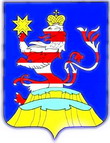 Чувашская РеспубликаАдминистрацияМариинско-Посадского районаП О С Т А Н О В Л Е Н И Е 04.12.2019 № 894г. Мариинский ПосадГлава администрацииМариинско-Посадского района  А.А.МясниковЧăваш РеспубликинСĕнтĕрвăрри районĕн администрацийĕ Й Ы Ш Ă Н У № Сĕнтĕрвăрри хулиЧувашская РеспубликаАдминистрацияМариинско-Посадского районаП О С Т А Н О В Л Е Н И Е05.12.2019 № 905г. Мариинский ПосадО внесении изменений в постановление  администрации Мариинско -Посадского района от 24.12.2018 № 913 «Об утверждении предельной численности и фонда оплаты труда работников администрации Мариинско - Посадского района Чувашской Республики и ее структурных подразделений, фонда оплаты труда работников бюджетных учреждений Мариинско-Посадского района Чувашской Республики на 2019 год и на плановый период 2020 и 2021 годов»О внесении изменений в постановление  администрации Мариинско -Посадского района от 24.12.2018 № 913 «Об утверждении предельной численности и фонда оплаты труда работников администрации Мариинско - Посадского района Чувашской Республики и ее структурных подразделений, фонда оплаты труда работников бюджетных учреждений Мариинско-Посадского района Чувашской Республики на 2019 год и на плановый период 2020 и 2021 годов»Предельная численность(единиц)Фонд оплаты труда (тыс. руб.)123Администрация Мариинско-Посадского района Чувашской Республики3610 811,7Финансовый отдел Администрации Мариинско-Посадского района82 365,8Отдел образования и молодежной политики администрации Мариинско-Посадского района3898,6Отдел культуры и социального развития администрации Мариинско-Посадского района41 231,0Контрольно-счетный орган администрации Мариинско-Посадского района2600,1Итого5315 907,2Отдел ЗАГС2710,0Секретарь Комиссии по делам несовершеннолетних1230,3Специалист по опеке и попечительству2426,9Полномочия в сфере трудовых отношений0,240,9Итого5,21 408,1Всего58,217 315,3Nп/пНаименование разделов, органов исполнительной власти Мариинско-Посадского района и учрежденийФонд оплаты труда работников бюджетных и автономных учрежденийФонд оплаты труда работников бюджетных и автономных учрежденийNп/пНаименование разделов, органов исполнительной власти Мариинско-Посадского района и учрежденийВсегов т.ч. за счет бюджета12341ОБЩЕГОСУДАРСТВЕННЫЕ ВОПРОСЫ - всего1 541,91 450,0 в том числе:Мариинско-Посадский муниципальный архив252,8160,9АУ «Многофункциональный центр предоставления государственных и муниципальных услуг»1 289,11 289,12ОБРАЗОВАНИЕ - всего140 615,9139 427,5в том числе:Муниципальные бюджетные дошкольные общеобразовательные учреждения36 102,636 102,6Муниципальные бюджетные общеобразовательные учреждения94 733,294 733,2Муниципальные бюджетные общеобразовательные учреждения дополнительного образования ДШИ6 688,86 164,4Детский дом творчества567,3567,3АУ дополнительного образования детей ДЮСШ «Физкультурный спортивный комплекс «Мариинский»2 524,01 860,03КУЛЬТУРА - всего21 100,920 597,2в том числе:МАУК «Централизованная клубная система»9 697,59 193,8МБУК «Районный краеведческий музей»1 008,41 008,4МБУК «Централизованная библиотечная система»6 460,46 460,4Прочие учреждения культуры – народные коллективыОбеспечение деятельности централизованных бухгалтерий, учреждений (центров) финансово-производственного обеспечения, служб инженерно-хозяйственного сопровождения муниципальных образований1 622,82 311,81 622,82 311,84.СПОРТ - всего3 365,13 365,1в том числе:АУ дополнительного образования детей ДЮСШ «Физкультурный спортивный комплекс «Мариинский»3 365,13 365,1ВСЕГО 166 623,8164 839,8Чăваш РеспубликинСĕнтĕрвăрри районĕн администрацийĕ  Й Ы Ш Ă Н У № Сĕнтĕрвăрри хулиЧувашская РеспубликаАдминистрацияМариинско-Посадского районаП О С Т А Н О В Л Е Н И Е05.12.2019 № 906г. Мариинский Посад№ ппНаименование мероприятияСроки реализацииОтветственныйисполнитель123411.Представление в финансовый отдел Администрации Мариинско-Посадского района сводных справок об изменении бюджетной росписи по главному распорядителю (распорядителю) средств бюджета Мариинско-Посадского района Чувашской Республики, справок об изменении бюджетных ассигнований по получателям бюджетных средств по установленным формам и предложений по уточнению показателей кассового плана исполнения бюджета Мариинско-Посадского района Чувашской Республики на 2019 годне позднее 05 декабря 2019 годаглавные распорядители и получатели средств бюджета Мариинско-Посадского района22.Внесение изменений в сводную бюджетную роспись бюджета Мариинско-Посадского района Чувашской Республики на 2019 год не позднее 05 декабря 2019 годаФинансовый отдел Администрации Мариинско-Посадского района33.Представление в финансовый отдел Администрации Мариинско-Посадского района уточненных бюджетных смет муниципальных учреждений, по которым были внесены изменения и планов финансово-хозяйственной деятельности бюджетных и автономных учреждений на 2019 год, в которые были внесены изменения Не позднее 10 декабря 2019 г.главные распорядители и получатели средств бюджета Мариинско-Посадского района44.Внесение изменений в муниципальные программы Мариинско-Посадского района Чувашской Республики в целях их приведения в соответствие с решением Мариинско-Посадского районного Собрания депутатов от 02 декабря 2019 года № С-11/1 « О внесении изменений в решение Мариинско-Посадского районного Собрания депутатов «О бюджете Мариинско-Посадского района Чувашской Республики на 2019 год и плановый период 2020 и 2021 годов»в течение трех месяцев со дня вступления в силу Решения о бюджетеСтруктурные подразделения администрации Мариинско-Посадского района, являющиеся ответственными исполнителями муниципальных программ Чăваш РеспубликинСĕнтĕрвăррирайонĕн администрацийĕЙ Ы Ш Ă Н У № Сĕнтĕрвăрри хулиЧувашская РеспубликаАдминистрацияМариинско-Посадского районаП О С Т А Н О В Л Е Н И Е 06.12.2019 № 913 г. Мариинский ПосадЧăваш РеспубликинСĕнтĕрвăрри районĕн администрацийĕ Й Ы Ш Ǎ Н У №Сĕнтĕрвăрри хули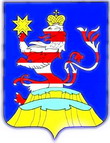 Чувашская РеспубликаАдминистрацияМариинско-Посадского районаП О С Т А Н О В Л Е Н И Е 10.12.2019 № 917 г. Мариинский ПосадВремя пребывания ребенка в образовательной организацииРасходына питание 1 ребенка в день (рублей)Расходы на хозяйственно-бытовое обслуживание на 1 ребенка в день (рублей)ВСЕГО расходов на содержание 1 ребенка в день (рублей)гр.4=гр.2+гр.3Размер родительской платы в день1234512 часов 110,709,21119,9112010,5 часов 88,569,2197,77100ЧĂВАШ РЕСПУБЛИКИСĔНТĔРВĂРРИ РАЙОНĚ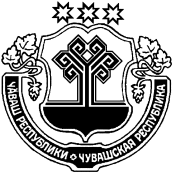 ЧУВАШСКАЯ РЕСПУБЛИКАМАРИИНСКО-ПОСАДСКИЙ РАЙОНКУКАШНИ ПОСЕЛЕНИЙĚНЯЛ ХУТЛĂХĚЙЫШĂНУ2019.12.06 89 №Кукашни ялĕАДМИНИСТРАЦИЯСУТЧЕВСКОГО СЕЛЬСКОГО ПОСЕЛЕНИЯПОСТАНОВЛЕНИЕ06.12.2019№ 89деревня СутчевоПредоставляемая информацияПредоставляемая информацияИсточник данныхI. Нормативные характеристики налоговых расходов Сутчевского сельского поселения Мариинско-Посадского района Чувашской РеспубликиI. Нормативные характеристики налоговых расходов Сутчевского сельского поселения Мариинско-Посадского района Чувашской РеспубликиI. Нормативные характеристики налоговых расходов Сутчевского сельского поселения Мариинско-Посадского района Чувашской Республики1.Нормативный правовой акт Сутчевского сельского поселения Мариинско-Посадского района Чувашской Республики (статья, часть, пункт, абзац), предусматривающий налоговые льготы, освобождения и иные преференции по налогамПеречень налоговых расходов Сутчевского сельского поселения Мариинско-Посадского района Чувашской Республики2.Условия предоставления плательщикам налогов налоговых льгот, освобождений и иных преференций по налогам, установленных нормативным правовым актом Сутчевского сельского поселения Мариинско-Посадского района Чувашской РеспубликиПеречень налоговых расходов 3.Категория получателей налоговых льгот, освобождений и иных налоговых преференций по налогам, установленных нормативным правовым актом Сутчевского сельского поселения Мариинско-Посадского района Чувашской РеспубликиПеречень налоговых расходов 4.Даты вступления в силу положений нормативных правовых актов Сутчевского сельского поселения Мариинско-Посадского района Чувашской Республики, устанавливающих налоговые льготы, освобождения и иные преференции по налогамФинансовый отдел5.Даты начала действия предоставленного нормативным правовым актом Сутчевского сельского поселения Мариинско-Посадского района Чувашской Республики права на налоговые льготы, освобождения и иные преференции по налогамПеречень налоговых расходов 6.Период действия налоговых льгот, освобождений и иных преференций по налогам, предоставленных нормативным правовым актом Сутчевского сельского поселения Мариинско-Посадского района Чувашской РеспубликиФинансовый отдел7.Дата прекращения действия налоговых льгот, освобождений и иных преференций по налогам, установленных нормативным правовым актом Сутчевского сельского поселения Мариинско-Посадского района Чувашской РеспубликиПеречень налоговых расходов II. Целевые характеристики налоговых расходов Сутчевского сельского поселения Мариинско-Посадского района Чувашской РеспубликиII. Целевые характеристики налоговых расходов Сутчевского сельского поселения Мариинско-Посадского района Чувашской РеспубликиII. Целевые характеристики налоговых расходов Сутчевского сельского поселения Мариинско-Посадского района Чувашской Республики8.Наименование налоговых льгот, освобождений и иных преференций по налогам, установленных нормативным правовым актом Сутчевского сельского поселения Мариинско-Посадского района Чувашской РеспубликиПеречень налоговых расходов 9.Целевая категория налогового расхода Сутчевского сельского поселения Мариинско-Посадского района Чувашской РеспубликиКуратор налогового расхода Сутчевского сельского поселения Мариинско-Посадского района Чувашской Республики (далее-куратор)10.Цели предоставления налоговых льгот, освобождений и иных преференций для плательщиков налогов, установленных нормативным правовым актом Сутчевского сельского поселения Мариинско-Посадского района Чувашской РеспубликиДанные куратора 11.Наименования налогов, по которым предусматриваются налоговые льготы, освобождения и иные преференции, установленные нормативным правовым актом Сутчевского сельского поселения Мариинско-Посадского района Чувашской РеспубликиПеречень налоговых расходов 12.Вид налоговых льгот, освобождений и иных преференций, определяющий особенности предоставленных отдельным категориям плательщиков налогов преимуществ по сравнению с другими плательщикамиФинансовый отдел13.Размер налоговой ставки, в пределах которой предоставляются налоговые льготы, освобождения и иные преференции по налогамФинансовый отдел14.Наименование муниципальной программы (показатель (индикатор) достижения целей) Сутчевского сельского поселения Мариинско-Посадского района Чувашской Республики и (или) целей социально-экономического развития Мариинско-Посадского района Чувашской Республики, не относящихся к государственным программам Мариинско-Посадского района Чувашской Республики, в связи с предоставлением налоговых льгот, освобождений и иных преференций по налогамПеречень налоговых расходов 15.Показатели (индикаторы) достижения целей предоставления налогового расхода, в том числе показатели муниципальной программы и ее структурных элементовДанные куратораIII. Фискальные характеристики налогового расхода Сутчевского сельского поселения Мариинско-Посадского района Чувашской РеспубликиIII. Фискальные характеристики налогового расхода Сутчевского сельского поселения Мариинско-Посадского района Чувашской РеспубликиIII. Фискальные характеристики налогового расхода Сутчевского сельского поселения Мариинско-Посадского района Чувашской Республики16.Объем налоговых льгот, освобождений и иных преференций, предоставленных для плательщиков налогов, в соответствии с нормативным правовым актом Сутчевского сельского поселения Мариинско-Посадского района Чувашской Республики за отчетный год и за год, предшествующий отчетному году (тыс. рублей)УФНС России по Чувашской Республике, финансовый отдел17.Оценка объема предоставленных налоговых льгот, освобождений и иных преференций для плательщиков налогов на текущий финансовый год, очередной финансовый год и плановый период (тыс. рублей)Данные куратора18.Численность плательщиков налогов, воспользовавшихся налоговой льготой, освобождением и иной преференцией (единиц), установленным нормативным правовым актом Сутчевского сельского поселения Мариинско-Посадского района Чувашской РеспубликиУФНС России по Чувашской Республике, финансовый отдел19.Базовый объем налогов, задекларированных для уплаты в бюджет Сутчевского сельского поселения Мариинско-Посадского района Чувашской Республики плательщиками налогов, имеющими право на налоговые льготы, освобождения и иные преференции, установленные нормативным правовым актом Сутчевского сельского поселения Мариинско-Посадского района Чувашской Республики (тыс. рублей)УФНС России по Чувашской Республике20.Объем налогов, задекларированный для уплаты в бюджет Сутчевского сельского поселения Мариинско-Посадского района Чувашской Республики плательщиками налогов, имеющими право на налоговые льготы, освобождения и иные преференции, за 6 лет, предшествующих отчетному финансовому году (тыс. рублей)УФНС России по Чувашской Республике21.Результат оценки эффективности налогового расходаДанные куратора22.Оценка совокупного бюджетного эффекта (для стимулирующих налоговых расходов)Данные куратораЧĂВАШ РЕСПУБЛИКИСĔНТĔРВĂРРИ РАЙОНĚКУКАШНИ ПОСЕЛЕНИЙĚН ЯЛ ХУТЛĂХĚ ЙЫШĂНУ2019.12.1290 №Кукашни ялĕЧУВАШСКАЯ РЕСПУБЛИКА МАРИИНСКО-ПОСАДСКИЙ РАЙОН АДМИНИСТРАЦИЯСУТЧЕВСКОГО СЕЛЬСКОГО ПОСЕЛЕНИЯ ПОСТАНОВЛЕНИЕ12.12.2019№ 90деревня СутчевоЧĂВАШ РЕСПУБЛИКИСĔНТĔРВĂРРИ РАЙОНĚЧУВАШСКАЯ РЕСПУБЛИКАМАРИИНСКО-ПОСАДСКИЙ РАЙОНКУКАШНИ ЯЛ ПОСЕЛЕНИЙĚН ДЕПУТАТСЕН ПУХĂВĚ ЙЫШĂНУ2019.12.13С-16/1 №Кукашни ялеСОБРАНИЕ ДЕПУТАТОВСУТЧЕВСКОГО СЕЛЬСКОГО ПОСЕЛЕНИЯРЕШЕНИЕ13.12.2019№ С-16/1Деревня СутчевоПриложение 1к решению Собрания депутатов"О бюджете Сутчевского сельского поселения Мариинско-Посадского района ЧувашскойРеспублики на 2020 год и наплановый период 2021 и 2022 годов" НОРМАТИВЫ НОРМАТИВЫ НОРМАТИВЫраспределения доходов в бюджет Сутчевского сельского поселения Мариинско-распределения доходов в бюджет Сутчевского сельского поселения Мариинско-распределения доходов в бюджет Сутчевского сельского поселения Мариинско-Посадского района Чувашской Республики на 2020 год Посадского района Чувашской Республики на 2020 год Посадского района Чувашской Республики на 2020 год и на плановый период 2021 и 2022 годови на плановый период 2021 и 2022 годови на плановый период 2021 и 2022 годов(в процентах)Код бюджетной Наименование доходабюджеты классификациипоселений123109 00000 00 0000 000ЗАДОЛЖЕННОСТЬ И ПЕРЕРАСЧЕТЫ ПО ОТМЕННЕНЫМ НАЛОГАМ, СБОРАМ И ИНЫМ ОБЯЗАТЕЛЬНЫМ ПЛАТЕЖАМ109 04050 10 0000 110Земельный налог (по обязательствам, возникшим до 1 января 2006 года), мобилизуемый на территориях поселений100Код бюджетной классификации Российской ФедерацииКод бюджетной классификации Российской ФедерацииНаименование главного администратора доходов бюджета Сутчевского сельского поселенияглавного администратора доходовдоходов бюджета Сутчевского сельского поселенияНаименование главного администратора доходов бюджета Сутчевского сельского поселения123993Администрация Сутчевского сельского поселенияАдминистрация Сутчевского сельского поселения993108 04020 01 0000 110Госпошлина за совершение нотариальных действий должностными лицами органов местного самоуправления, уполномоченными в соответствии с законодательными актами РФ на совершение нотариальных действий993108 07175 01 1000 110Государственная пошлина за выдачу органом местного самоуправления поселения специального разрешения на движение по автомобильным дорогам транспортных средств, осуществляющих перевозки опасных, тяжеловесных и (или) крупногабаритных грузов, зачисляемая в бюджеты поселений993111 05013 10 0000 120Доходы, получаемые в виде арендной платы за земельные участки, государственная собственность на которые не разграничена и, которые расположены в границах поселений, а также средства от продажи права на заключение договоров аренды указанных земельных участков993111 05025 10 0000 120Доходы, получаемые в виде арендной платы, а также средства от продажи права на заключение договоров аренды за земли, находящиеся в собственности поселений (за исключением земельных участков муниципальных автономных учреждений, а также земельных участков муниципальных унитарных предприятий, в том числе казенных)993111 05035 10 0000 120Доходы от сдачи в аренду имущества, находящегося в оперативном управлении органов управления поселений и созданных ими учреждений (за исключением имущества муниципальных автономных учреждений)993111 09045 10 0000 120Прочие поступления от использования имущества, находящегося в собственности поселений( за исключением имущества муниципальных автономных учреждений, а также имущества муниципальных унитарных предприятий, в том числе казенных)993113 02065 10 0000 130Доходы, поступающие в порядке возмещения расходов, понесенных в связи с эксплуатацией имущества поселений993113 02995 10 0000 130Прочие доходы от компенсации затрат бюджетов поселений993114 01050 10 0000 410Доходы от продажи квартир, находящихся в собственности поселений993114 02052 10 0000 410Доходы от реализации имущества, находящегося в оперативном управлении учреждений, находящихся в ведении органов управления поселений (за исключением имущества муниципальных бюджетных и автономных учреждений), в части реализации основных средств по указанному имуществу993114 02053 10 0000 410Доходы от реализации иного имущества, находящегося в собственности поселений (за исключением имущества муниципальных бюджетных и автономных учреждений, а также имущества муниципальных унитарных предприятий, в том числе казенных), в части реализации основных средств по указанному имуществу993114 06013 10 0000 430Доходы от продажи земельных участков, государственная собственность на которые не разграничена и. которые расположены в границах поселений993114 06025 10 0000 430Доходы от продажи земельных участков, находящихся в собственности поселений (за исключением земельных участков муниципальных бюджетных и автономных учреждений)993116 07010 10 0000 140Штрафы, неустойки, пени, уплаченные в случае просрочки исполнения поставщиком (подрядчиком, исполнителем) обязательств, предусмотренных муниципальным контрактом, заключенным муниципальным органом, казенным учреждением сельского поселения993116 07090 10 0000 140Иные штрафы, неустойки, пени, уплаченные в соответствии с законом или договором в случае неисполнения или ненадлежащего исполнения обязательств перед муниципальным органом, (муниципальным казенным учреждением) сельского поселения993116 10032 10 0000 140Прочее возмещение ущерба, причиненного муниципальному имуществу сельского поселения (за исключением имущества, закрепленного за муниципальными бюджетными (автономными) учреждениями, унитарными предприятиями)993116 10061 10 0000 140Платежи в целях возмещения убытков, причиненных уклонением от заключения с муниципальным органом сельского поселения (муниципальным казенным учреждением) муниципального контракта, а также иные денежные средства, подлежащие зачислению в бюджет сельского поселения за нарушение законодательства Российской Федерации о контрактной системе в сфере закупок товаров, работ, услуг для обеспечения государственных и муниципальных нужд (за исключением муниципального контракта, финансируемого за счет средств муниципального дорожного фонда)993116 10081 10 0000 140Платежи в целях возмещения ущерба при расторжении муниципального контракта, заключенного с муниципальным органом сельского поселения (муниципальным казенным учреждением), в связи с односторонним отказом исполнителя (подрядчика) от его исполнения (за исключением муниципального контракта, финансируемого за счет средств муниципального дорожного фонда)993116 10082 10 0000 140Платежи в целях возмещения ущерба при расторжении муниципального контракта, финансируемого за счет средств муниципального дорожного фонда сельского поселения, в связи с односторонним отказом исполнителя (подрядчика) от его исполнения993117 01050 10 0000 180Невыясненные поступления, зачисляемые в бюджеты поселений993117 05050 10 0000 180Прочие неналоговые доходы бюджетов поселений993117 14030 10 0000 180Средства самообложения граждан, зачисляемые в бюджеты сельских поселений993200 00000 00 0000 000Безвозмездные поступленияПриложение 3к решению Собрания депутатов Сутчевского сельского поселения " О бюджете Сутчевского сельского поселенияМариинско-Посадского района Чувашской Республики на 2020 год и на плановый период 2021 и 2022 годов"ПЕРЕЧЕНЬПЕРЕЧЕНЬПЕРЕЧЕНЬглавных администраторов источников финансирования дефицита главных администраторов источников финансирования дефицита главных администраторов источников финансирования дефицита  бюджета Сутчевского сельского поселения бюджета Сутчевского сельского поселения бюджета Сутчевского сельского поселенияКод бюджетной классификации Российской ФедерацииКод бюджетной классификации Российской ФедерацииНаименование главного администратораРоссийской ФедерацииРоссийской Федерацииисточников финансирования дефицитаглавного администраторагруппы, подгруппы, статьи бюджета Сутчевского сельского поселенияглавного администратораи вида источников финансирования дефицита бюджета Сутчевского сельского поселения123993Администрация Сутчевского сельского поселенияАдминистрация Сутчевского сельского поселения99301 06 01 00 10 0000 630Средства от продажи акций и иных форм участия в капитале, находящихся в собственности поселенийКоды бюджетной классификации Российской ФедерацииНаименование доходовСумма (тыс. рублей)100 00000 00 0000 000Доходы1 377,5101 00000 00 0000 000Налоги на прибыль, доходы25,6101 02010 01 1000 110НДФЛ с доходов, источником которых является налоговый агент, за исключением доходов, в отношении которых исчисление и уплата налога осуществляются в соответствии со статьями 227, 227.1 и 228 Налогового кодекса Российской Федерации (сумма платежа)25,6103 00000 00 0000 000Налоги на товары (работы, услуги) реализуемые на территории Российской Федерации349,4103 02231 01 0000 110Доходы от уплаты акцизов на дизельное топливо, подлежащие распределению между бюджетами субъектов Российской Федерации и местными бюджетами с учетом установленных дифференцированных нормативов отчислений в местные бюджеты (по нормативам, установленным Федеральным законом о федеральном бюджете в целях формирования дорожных фондов субъектов Российской Федерации)139,8103 02251 01 0000 110Доходы от уплаты акцизов на автомобильный бензин, подлежащие распределению между бюджетами субъектов Российской Федерации и местными бюджетами с учетом установленных дифференцированных нормативов отчислений в местные бюджеты (по нормативам, установленным Федеральным законом о федеральном бюджете в целях формирования дорожных фондов субъектов Российской Федерации)209,6106 00000 00 0000 000Налоги на имущество921,5106 01030 10 1000 110Налог на имущество физических лиц, взимаемый по ставкам, применяемым к объектам налогообложения, расположенным в границах сельских поселений (сумма платежа)161,0106 06033 10 1000 110Земельный налог с организаций, обладающих земельным участком, расположенным в границах сельских поселений (сумма платежа)228,2106 06043 10 1000 110Земельный налог с физических лиц, обладающих земельным участком, расположенным в границах сельских поселений (сумма платежа)532,3108 00000 00 0000 000Государственная пошлина5,0108 04020 01 1000 110Государственная пошлина за совершение нотариальных действий должностными лицами органов местного самоуправления, уполномоченными в соответствии с законодательными актами Российской Федерации на совершение нотариальных действий5,0111 00000 00 0000 000Доходы от использования имущества, находящегося в государственной и муниципальной собственности76,0111 05025 10 0000 120Доходы, получаемые в виде арендной платы, а также средства от продажи права на заключение договоров аренды за земли, находящиеся в собственности поселений (за исключением земельных участков муниципальных автономных учреждений, а также земельных участков муниципальных унитарных предприятий, в том числе казенных)37,0111 05035 10 0000 120Доходы от сдачи в аренду имущества, находящегося в оперативном управлении органов управления поселений и созданных ими учреждений (за исключением имущества муниципальных автономных учреждений)12,0111 09045 10 0000 120Прочие поступления от использования имущества, находящегося в собственности поселений( за исключением имущества муниципальных автономных учреждений, а также имущества муниципальных унитарных предприятий, в том числе казенных)27,0200 00000 00 0000 000Безвозмездные поступления1 990,2202 10000 00 0000 151Дотации от других уровней бюджетов1 198,8202 15001 10 0000 151Дотации бюджетам поселений на выравнивание уровня бюджетной обеспеченности1 198,8202 20000 00 0000 151Субсидии бюджетам субъектов Российской Федерации и муниципальных образований (межбюджетные субсидии)697,4202 20216 10 0000 151Субсидии бюджетам сельских поселений на осуществление дорожной деятельности в отношении автомобильных дорог общего пользования, а также капитального ремонта и ремонта дворовых территорий многоквартирных домов, проездов к дворовым территориям многоквартирных домов населенных пунктов (ремонт дорог респ.)401,6202 20216 10 0000 151Субсидии бюджетам сельских поселений на осуществление дорожной деятельности в отношении автомобильных дорог общего пользования, а также капитального ремонта и ремонта дворовых территорий многоквартирных домов, проездов к дворовым территориям многоквартирных домов населенных пунктов (содержание дорог респ.)295,8202 30000 00 0000 151Субвенции бюджетам субъектов Российской Федерации и муниципальных образований94,0202 30024 10 0000 151Субвенции бюджетам поселений на выполнение передаваемых полномочий субъектов Российской Федерации (безнадз.жив.респ.)4,4202 35118 10 0000 151Субвенции бюджетам поселений на осуществление первичного воинского учета на территориях, где отсутствуют военные комиссариаты89,6Итого доходов3 367,7Коды бюджетной классификации Российской ФедерацииНаименование доходовСумма (тыс. рублей)Сумма (тыс. рублей)Коды бюджетной классификации Российской ФедерацииНаименование доходов2020 год2021 год100 00000 00 0000 000Доходы1 416,01 455,3101 00000 00 0000 000Налоги на прибыль, доходы26,226,9101 02010 01 1000 110НДФЛ с доходов, источником которых является налоговый агент, за исключением доходов, в отношении которых исчисление и уплата налога осуществляются в соответствии со статьями 227, 227.1 и 228 Налогового кодекса Российской Федерации (сумма платежа)26,226,9103 00000 00 0000 000Налоги на товары (работы, услуги) реализуемые на территории Российской Федерации349,4349,4103 02231 01 0000 110Доходы от уплаты акцизов на дизельное топливо, подлежащие распределению между бюджетами субъектов Российской Федерации и местными бюджетами с учетом установленных дифференцированных нормативов отчислений в местные бюджеты (по нормативам, установленным Федеральным законом о федеральном бюджете в целях формирования дорожных фондов субъектов Российской Федерации)139,8139,8103 02251 01 0000 110Доходы от уплаты акцизов на автомобильный бензин, подлежащие распределению между бюджетами субъектов Российской Федерации и местными бюджетами с учетом установленных дифференцированных нормативов отчислений в местные бюджеты (по нормативам, установленным Федеральным законом о федеральном бюджете в целях формирования дорожных фондов субъектов Российской Федерации)209,6209,6106 00000 00 0000 000Налоги на имущество964,41 003,0106 01030 10 1000 110Налог на имущество физических лиц, взимаемый по ставкам, применяемым к объектам налогообложения, расположенным в границах сельских поселений (сумма платежа)184,7212,4106 06033 10 1000 110Земельный налог с организаций, обладающих земельным участком, расположенным в границах сельских поселений (сумма платежа)233,9237,2106 06043 10 1000 110Земельный налог с физических лиц, обладающих земельным участком, расположенным в границах сельских поселений (сумма платежа)545,8553,4111 00000 00 0000 000Доходы от использования имущества, находящегося в государственной и муниципальной собственности76,076,0111 05025 10 0000 120Доходы, получаемые в виде арендной платы, а также средства от продажи права на заключение договоров аренды за земли, находящиеся в собственности поселений (за исключением земельных участков муниципальных автономных учреждений, а также земельных участков муниципальных унитарных предприятий, в том числе казенных)37,037,0111 05035 10 0000 120Доходы от сдачи в аренду имущества, находящегося в оперативном управлении органов управления поселений и созданных ими учреждений (за исключением имущества муниципальных автономных учреждений)12,012,0111 09045 10 0000 120Прочие поступления от использования имущества, находящегося в собственности поселений( за исключением имущества муниципальных автономных учреждений, а также имущества муниципальных унитарных предприятий, в том числе казенных)27,027,0200 00000 00 0000 000Безвозмездные поступления1 906,52 210,7202 10000 00 0000 151Дотации от других уровней бюджетов1 116,01 096,3202 15001 10 0000 151Дотации бюджетам поселений на выравнивание уровня бюджетной обеспеченности1 116,01 096,3202 20000 00 0000 151Субсидии бюджетам субъектов Российской Федерации и муниципальных образований (межбюджетные субсидии)695,71 019,6202 20216 10 0000 151Субсидии бюджетам сельских поселений на осуществление дорожной деятельности в отношении автомобильных дорог общего пользования, а также капитального ремонта и ремонта дворовых территорий многоквартирных домов, проездов к дворовым территориям многоквартирных домов населенных пунктов (ремонт дорог респ.)399,9723,8202 20216 10 0000 151Субсидии бюджетам сельских поселений на осуществление дорожной деятельности в отношении автомобильных дорог общего пользования, а также капитального ремонта и ремонта дворовых территорий многоквартирных домов, проездов к дворовым территориям многоквартирных домов населенных пунктов (содержание дорог респ.)295,8295,8202 30000 00 0000 151Субвенции бюджетам субъектов Российской Федерации и муниципальных образований94,894,8202 30024 10 0000 151Субвенции бюджетам поселений на выполнение передаваемых полномочий субъектов Российской Федерации (безнадз.жив.респ.)4,44,4202 35118 10 0000 151Субвенции бюджетам поселений на осуществление первичного воинского учета на территориях, где отсутствуют военные комиссариаты90,490,4Итого доходов3 322,53 666,0НаименованиеРЗПРЦСРВРСуммаСуммаСуммаНаименованиеРЗПРЦСРВРвсегоСубсидии, субвенцииза счет бюджета поселенияНаименованиеРЗПРЦСРВРвсегоСубсидии, субвенцииза счет бюджета поселения12345678Всего3 367,7791,42 576,3ОБЩЕГОСУДАРСТВЕННЫЕ ВОПРОСЫ011 146,9-1 146,9Функционирование Правительства Российской Федерации, высших исполнительных органов государственной власти субъектов Российской Федерации, местных администраций01041 083,6-1 083,6Муниципальная программа "Развитие потенциала муниципального управления"0104Ч5000000001 083,6-1 083,6Обеспечение реализации государственной программы Чувашской Республики "Развитие потенциала государственного управления"0104Ч5Э00000001 083,6-1 083,6Основное мероприятие "Общепрограммные расходы"0104Ч5Э01000001 083,6-1 083,6Обеспечение функций муниципальных органов0104Ч5Э01002001 083,6-1 083,6Расходы на выплаты персоналу в целях обеспечения выполнения функций государственными (муниципальными) органами, казенными учреждениями, органами управления государственными внебюджетными фондами0104Ч5Э0100200100973,6-973,6Расходы на выплаты персоналу государственных (муниципальных) органов0104Ч5Э0100200120973,6-973,6Закупка товаров, работ и услуг для обеспечения государственных (муниципальных) нужд0104Ч5Э0100200200106,2-106,2Иные закупки товаров, работ и услуг для обеспечения государственных (муниципальных) нужд0104Ч5Э0100200240106,2-106,2Иные бюджетные ассигнования0104Ч5Э01002008003,8-3,8Уплата налогов, сборов и иных платежей0104Ч5Э01002008503,8-3,8Обеспечение проведения выборов и референдумов010740,8-40,8Муниципальная программа "Развитие потенциала муниципального управления"0107Ч50000000040,8-40,8Обеспечение реализации государственной программы Чувашской Республики "Развитие потенциала государственного управления"0107Ч5Э000000040,8-40,8Основное мероприятие "Общепрограммные расходы"0107Ч5Э010000040,8-40,8Организация и проведение выборов в законодательные (представительные) органы муниципального образования0107Ч5Э017379040,8-40,8Иные бюджетные ассигнования0107Ч5Э017379080040,8-40,8Специальные расходы0107Ч5Э017379088040,8-40,8Резервные фонды011120,0-20,0Муниципальная программа "Управление общественными финансами и муниципальным долгом"0111Ч40000000020,0-20,0Подпрограмма "Совершенствование бюджетной политики и обеспечение сбалансированности бюджета" муниципальной программы "Управление общественными финансами и муниципальным долгом"0111Ч41000000020,0-20,0Основное мероприятие "Развитие бюджетного планирования, формирование республиканского бюджета Чувашской Республики на очередной финансовый год и плановый период"0111Ч41010000020,0-20,0Резервный фонд администрации муниципального образования Чувашской Республики0111Ч41017343020,0-20,0Иные бюджетные ассигнования0111Ч41017343080020,0-20,0Резервные средства0111Ч41017343087020,0-20,0Другие общегосударственные вопросы01132,5-2,5Муниципальная программа "Развитие потенциала муниципального управления"0113Ч5000000002,5-2,5Обеспечение реализации государственной программы Чувашской Республики "Развитие потенциала государственного управления"0113Ч5Э00000002,5-2,5Основное мероприятие "Общепрограммные расходы"0113Ч5Э01000002,5-2,5Выполнение других обязательств муниципального образования Чувашской Республики0113Ч5Э01737702,5-2,5Иные бюджетные ассигнования0113Ч5Э01737708002,5-2,5Уплата налогов, сборов и иных платежей0113Ч5Э01737708502,5-2,5НАЦИОНАЛЬНАЯ ОБОРОНА0289,689,6-Мобилизационная и вневойсковая подготовка020389,689,6-Муниципальная программа "Управление общественными финансами и муниципальным долгом"0203Ч40000000089,689,6-Подпрограмма "Совершенствование бюджетной политики и обеспечение сбалансированности бюджета" муниципальной программы "Управление общественными финансами и муниципальным долгом"0203Ч41000000089,689,6-Основное мероприятие "Осуществление мер финансовой поддержки бюджетов муниципальных районов, городских округов и поселений, направленных на обеспечение их сбалансированности и повышение уровня бюджетной обеспеченности"0203Ч41040000089,689,6-Осуществление первичного воинского учета на территориях, где отсутствуют военные комиссариаты, за счет субвенции, предоставляемой из федерального бюджета0203Ч41045118089,689,6-Расходы на выплаты персоналу в целях обеспечения выполнения функций государственными (муниципальными) органами, казенными учреждениями, органами управления государственными внебюджетными фондами0203Ч41045118010083,683,6-Расходы на выплаты персоналу государственных (муниципальных) органов0203Ч41045118012083,683,6-Закупка товаров, работ и услуг для обеспечения государственных (муниципальных) нужд0203Ч4104511802006,06,0-Иные закупки товаров, работ и услуг для обеспечения государственных (муниципальных) нужд0203Ч4104511802406,06,0-НАЦИОНАЛЬНАЯ БЕЗОПАСНОСТЬ И ПРАВООХРАНИТЕЛЬНАЯ ДЕЯТЕЛЬНОСТЬ034,0-4,0Защита населения и территории от чрезвычайных ситуаций природного и техногенного характера, гражданская оборона03091,0-1,0Муниципальная программа "Обеспечение общественного порядка и противодействие преступности"0309А3000000001,0-1,0Подпрограмма "Профилактика незаконного потребления наркотических средств и психотропных веществ, наркомании в Чувашской Республике" муниципальной программы "Обеспечение общественного порядка и противодействие преступности"0309А3200000001,0-1,0Основное мероприятие "Совершенствование системы мер по сокращению спроса на наркотики"0309А3202000001,0-1,0Комплексные меры противодействия злоупотреблению наркотическими средствами и их незаконному обороту в Чувашской Республике0309А3202726301,0-1,0Закупка товаров, работ и услуг для обеспечения государственных (муниципальных) нужд0309А3202726302001,0-1,0Иные закупки товаров, работ и услуг для обеспечения государственных (муниципальных) нужд0309А3202726302401,0-1,0Обеспечение пожарной безопасности03103,0-3,0Муниципальная программа "Повышение безопасности жизнедеятельности населения и территорий Чувашской Республики"0310Ц8000000003,0-3,0Подпрограмма "Защита населения и территорий от чрезвычайных ситуаций природного и техногенного характера, обеспечение пожарной безопасности и безопасности населения на водных объектах на территории Чувашской Республики" муниципальной программы "Повышение безопасности жизнедеятельности населения и территорий Чувашской Республики"0310Ц8100000003,0-3,0Основное мероприятие "Обеспечение деятельности муниципальных учреждений, реализующих на территории Чувашской Республики государственную политику в области пожарной безопасности"0310Ц8101000003,0-3,0Обеспечение деятельности муниципальных учреждений, реализующих на территории Чувашской Республики государственную политику в области пожарной безопасности0310Ц8101700203,0-3,0Закупка товаров, работ и услуг для обеспечения государственных (муниципальных) нужд0310Ц8101700202003,0-3,0Иные закупки товаров, работ и услуг для обеспечения государственных (муниципальных) нужд0310Ц8101700202403,0-3,0НАЦИОНАЛЬНАЯ ЭКОНОМИКА041 053,0701,8351,2Сельское хозяйство и рыболовство04054,44,4-Муниципальная программа "Развитие сельского хозяйства и регулирование рынка сельскохозяйственной продукции, сырья и продовольствия"0405Ц9000000004,44,4-Подпрограмма "Развитие ветеринарии" муниципальной программы "Развитие сельского хозяйства и регулирование рынка сельскохозяйственной продукции, сырья и продовольствия" годы0405Ц9700000004,44,4-Основное мероприятие "Предупреждение и ликвидация болезней животных"0405Ц9701000004,44,4-Осуществление государственных полномочий Чувашской Республики по организации и проведению на территории Чувашской Республики мероприятий по отлову и содержанию безнадзорных животных0405Ц9701127504,44,4-Закупка товаров, работ и услуг для обеспечения государственных (муниципальных) нужд0405Ц9701127502004,44,4-Иные закупки товаров, работ и услуг для обеспечения государственных (муниципальных) нужд0405Ц9701127502404,44,4-Дорожное хозяйство (дорожные фонды)04091 046,8697,4349,4Муниципальная программа "Развитие транспортной системы"0409Ч2000000001 046,8697,4349,4Подпрограмма "Безопасные и качественные автомобильные дороги" муниципальной программы "Развитие транспортной системы "0409Ч2100000001 046,8697,4349,4Основное мероприятие "Мероприятия, реализуемые с привлечением межбюджетных трансфертов бюджетам другого уровня"0409Ч2103000001 046,8697,4349,4Осуществление дорожной деятельности, кроме деятельности по строительству, в отношении автомобильных дорог местного значения в границах населенных пунктов поселения0409Ч210374190312,7-312,7Осуществление дорожной деятельности, кроме деятельности по строительству, в отношении автомобильных дорог местного значения в границах населенных пунктов поселения0409Ч210374190200312,7-312,7Осуществление дорожной деятельности, кроме деятельности по строительству, в отношении автомобильных дорог местного значения в границах населенных пунктов поселения0409Ч210374190240312,7-312,7Капитальный ремонт и ремонт автомобильных дорог общего пользования местного значения в границах населенных пунктов поселения0409Ч2103S4191422,7401,621,1Закупка товаров, работ и услуг для обеспечения государственных (муниципальных) нужд0409Ч2103S4191200422,7401,621,1Иные закупки товаров, работ и услуг для обеспечения государственных (муниципальных) нужд0409Ч2103S4191240422,7401,621,1Содержание автомобильных дорог общего пользования местного значения в границах населенных пунктов поселения0409Ч2103S4192311,4295,815,6Закупка товаров, работ и услуг для обеспечения государственных (муниципальных) нужд0409Ч2103S4192200311,4295,815,6Иные закупки товаров, работ и услуг для обеспечения государственных (муниципальных) нужд0409Ч2103S4192240311,4295,815,6Другие вопросы в области национальной экономики04121,8-1,8Муниципальная программа "Развитие земельных и имущественных отношений"0412А4000000001,8-1,8Подпрограмма "Управление муниципальным имуществом" муниципальной программы "Развитие земельных и имущественных отношений"0412А4100000001,8-1,8Основное мероприятие "Создание условий для максимального вовлечения в хозяйственный оборот муниципального имущества, в том числе земельных участков"0412А4102000001,8-1,8Проведение землеустроительных (кадастровых) работ по земельным участкам, находящимся в собственности муниципального образования, и внесение сведений в кадастр недвижимости0412А4102775901,8-1,8Закупка товаров, работ и услуг для обеспечения государственных (муниципальных) нужд0412А4102775902001,8-1,8Иные закупки товаров, работ и услуг для обеспечения государственных (муниципальных) нужд0412А4102775902401,8-1,8ЖИЛИЩНО-КОММУНАЛЬНОЕ ХОЗЯЙСТВО05218,0-218,0Жилищное хозяйство050127,0-27,0Муниципальная программа "Развитие потенциала муниципального управления"0501Ч50000000027,0-27,0Обеспечение реализации государственной программы Чувашской Республики "Развитие потенциала государственного управления"0501Ч5Э000000027,0-27,0Основное мероприятие "Общепрограммные расходы"0501Ч5Э010000027,0-27,0Выполнение других обязательств муниципального образования Чувашской Республики0501Ч5Э017377027,0-27,0Закупка товаров, работ и услуг для обеспечения государственных (муниципальных) нужд0501Ч5Э017377020027,0-27,0Иные закупки товаров, работ и услуг для обеспечения государственных (муниципальных) нужд0501Ч5Э017377024027,0-27,0Благоустройство0503191,0-191,0Муниципальная программа "Формирование современной городской среды на территории Чувашской Республики"0503А500000000191,0-191,0Подпрограмма "Благоустройство дворовых и общественных территорий" муниципальной программы "Формирование современной городской среды на территории Чувашской Республики"0503А510000000170,0-170,0Основное мероприятие "Содействие благоустройству населенных пунктов Чувашской Республики"0503А510200000170,0-170,0Уличное освещение0503А510277400170,0-170,0Закупка товаров, работ и услуг для обеспечения государственных (муниципальных) нужд0503А510277400200170,0-170,0Иные закупки товаров, работ и услуг для обеспечения государственных (муниципальных) нужд0503А510277400240170,0-170,0Озеленение0503А5102774105,0-5,0Закупка товаров, работ и услуг для обеспечения государственных (муниципальных) нужд0503А5102774102005,0-5,0Иные закупки товаров, работ и услуг для обеспечения государственных (муниципальных) нужд0503А5102774102405,0-5,0Реализация мероприятий по благоустройству территории0503А51027742016,0-16,0Закупка товаров, работ и услуг для обеспечения государственных (муниципальных) нужд0503А51027742020016,0-16,0Иные закупки товаров, работ и услуг для обеспечения государственных (муниципальных) нужд0503А51027742024016,0-16,0ОХРАНА ОКРУЖАЮЩЕЙ СРЕДЫ065,0-5,0Охрана объектов растительного и животного мира и среды их обитания06035,0-5,0Муниципальная программа "Развитие потенциала природно-сырьевых ресурсов и повышение экологической безопасности"0603Ч3000000005,0-5,0Подпрограмма "Повышение экологической безопасности в Чувашской Республике" муниципальной программы "Развитие потенциала природно-сырьевых ресурсов и повышение экологической безопасности"0603Ч3200000005,0-5,0Основное мероприятие "Мероприятия, направленные на снижение негативного воздействия хозяйственной и иной деятельности на окружающую среду"0603Ч3201000005,0-5,0Развитие и совершенствование системы мониторинга окружающей среды0603Ч3201731805,0-5,0Закупка товаров, работ и услуг для обеспечения государственных (муниципальных) нужд0603Ч3201731802005,0-5,0Иные закупки товаров, работ и услуг для обеспечения государственных (муниципальных) нужд0603Ч3201731802405,0-5,0КУЛЬТУРА И КИНЕМАТОГРАФИЯ08846,2-846,2Культура0801750,0-750,0Муниципальная программа "Развитие культуры и туризма"0801Ц400000000750,0-750,0Подпрограмма "Развитие культуры в Чувашской Республике" муниципальной программы "Развитие культуры и туризма"0801Ц410000000750,0-750,0Основное мероприятие "Сохранение и развитие народного творчества"0801Ц410700000750,0-750,0Обеспечение деятельности государственных учреждений культурно-досугового типа и народного творчества0801Ц410740390750,0-750,0Межбюджетные трансферты0801Ц410740390500750,0-750,0Иные межбюджетные трансферты0801Ц410740390540750,0-750,0Другие вопросы в области культуры, кинематографии080496,2-96,2Муниципальная программа "Развитие культуры и туризма"0804Ц40000000096,2-96,2Подпрограмма "Развитие культуры в Чувашской Республике" муниципальной программы "Развитие культуры и туризма"0804Ц41000000096,2-96,2Основное мероприятие "Бухгалтерское, финансовое и хозяйственно-эксплуатационное обслуживание государственных учреждений "0804Ц41080000096,2-96,2Обеспечение деятельности централизованных бухгалтерий, учреждений (центров) финансово-производственного обеспечения, служб инженерно-хозяйственного сопровождения муниципальных образований0804Ц41084070096,2-96,2Межбюджетные трансферты0804Ц41084070050096,2-96,2Иные межбюджетные трансферты0804Ц41084070054096,2-96,2ФИЗИЧЕСКАЯ КУЛЬТУРА И СПОРТ115,0-5,0Физическая культура11015,0-5,0Муниципальная программа "Развитие физической культуры и спорта"1101Ц5000000005,0-5,0Подпрограмма "Развитие физической культуры и массового спорта" муниципальной программы "Развитие физической культуры и спорта"1101Ц5100000005,0-5,0Основное мероприятие "Физкультурно-оздоровительная и спортивно-массовая работа с населением"1101Ц5101000005,0-5,0Пропаганда физической культуры и спорта1101Ц5101714705,0-5,0Закупка товаров, работ и услуг для обеспечения государственных (муниципальных) нужд1101Ц5101714702005,0-5,0Иные закупки товаров, работ и услуг для обеспечения государственных (муниципальных) нужд1101Ц5101714702405,0-5,0НаименованиеРЗПРЦСРВРСуммаСуммаСуммаНаименованиеРЗПРЦСРВРвсегоСубсидии, субвенцииза счет бюджета поселенияНаименованиеРЗПРЦСРВРвсегоСубсидии, субвенцииза счет бюджета поселения12345678Всего3 258,7790,52 468,2ОБЩЕГОСУДАРСТВЕННЫЕ ВОПРОСЫ011 106,1-1 106,1Функционирование Правительства Российской Федерации, высших исполнительных органов государственной власти субъектов Российской Федерации, местных администраций01041 083,6-1 083,6Муниципальная программа "Развитие потенциала муниципального управления"0104Ч5000000001 083,6-1 083,6Обеспечение реализации государственной программы Чувашской Республики "Развитие потенциала государственного управления"0104Ч5Э00000001 083,6-1 083,6Основное мероприятие "Общепрограммные расходы"0104Ч5Э01000001 083,6-1 083,6Обеспечение функций муниципальных органов0104Ч5Э01002001 083,6-1 083,6Расходы на выплаты персоналу в целях обеспечения выполнения функций государственными (муниципальными) органами, казенными учреждениями, органами управления государственными внебюджетными фондами0104Ч5Э0100200100973,6-973,6Расходы на выплаты персоналу государственных (муниципальных) органов0104Ч5Э0100200120973,6-973,6Закупка товаров, работ и услуг для обеспечения государственных (муниципальных) нужд0104Ч5Э0100200200106,2-106,2Иные закупки товаров, работ и услуг для обеспечения государственных (муниципальных) нужд0104Ч5Э0100200240106,2-106,2Иные бюджетные ассигнования0104Ч5Э01002008003,8-3,8Уплата налогов, сборов и иных платежей0104Ч5Э01002008503,8-3,8Резервные фонды011120,0-20,0Муниципальная программа "Управление общественными финансами и муниципальным долгом"0111Ч40000000020,0-20,0Подпрограмма "Совершенствование бюджетной политики и обеспечение сбалансированности бюджета" муниципальной программы "Управление общественными финансами и муниципальным долгом"0111Ч41000000020,0-20,0Основное мероприятие "Развитие бюджетного планирования, формирование республиканского бюджета Чувашской Республики на очередной финансовый год и плановый период"0111Ч41010000020,0-20,0Резервный фонд администрации муниципального образования Чувашской Республики0111Ч41017343020,0-20,0Иные бюджетные ассигнования0111Ч41017343080020,0-20,0Резервные средства0111Ч41017343087020,0-20,0Другие общегосударственные вопросы01132,5-2,5Муниципальная программа "Развитие потенциала муниципального управления"0113Ч5000000002,5-2,5Обеспечение реализации государственной программы Чувашской Республики "Развитие потенциала государственного управления"0113Ч5Э00000002,5-2,5Основное мероприятие "Общепрограммные расходы"0113Ч5Э01000002,5-2,5Выполнение других обязательств муниципального образования Чувашской Республики0113Ч5Э01737702,5-2,5Иные бюджетные ассигнования0113Ч5Э01737708002,5-2,5Уплата налогов, сборов и иных платежей0113Ч5Э01737708502,5-2,5НАЦИОНАЛЬНАЯ ОБОРОНА0290,490,4-Мобилизационная и вневойсковая подготовка020390,490,4-Муниципальная программа "Управление общественными финансами и муниципальным долгом"0203Ч40000000090,490,4-Подпрограмма "Совершенствование бюджетной политики и обеспечение сбалансированности бюджета" муниципальной программы "Управление общественными финансами и муниципальным долгом"0203Ч41000000090,490,4-Основное мероприятие "Осуществление мер финансовой поддержки бюджетов муниципальных районов, городских округов и поселений, направленных на обеспечение их сбалансированности и повышение уровня бюджетной обеспеченности"0203Ч41040000090,490,4-Осуществление первичного воинского учета на территориях, где отсутствуют военные комиссариаты, за счет субвенции, предоставляемой из федерального бюджета0203Ч41045118090,490,4-Расходы на выплаты персоналу в целях обеспечения выполнения функций государственными (муниципальными) органами, казенными учреждениями, органами управления государственными внебюджетными фондами0203Ч41045118010090,490,4-Расходы на выплаты персоналу государственных (муниципальных) органов0203Ч41045118012090,490,4-НАЦИОНАЛЬНАЯ ЭКОНОМИКА041 049,5700,1349,4Сельское хозяйство и рыболовство04054,44,4-Муниципальная программа "Развитие сельского хозяйства и регулирование рынка сельскохозяйственной продукции, сырья и продовольствия"0405Ц9000000004,44,4-Подпрограмма "Развитие ветеринарии" муниципальной программы "Развитие сельского хозяйства и регулирование рынка сельскохозяйственной продукции, сырья и продовольствия" годы0405Ц9700000004,44,4-Основное мероприятие "Предупреждение и ликвидация болезней животных"0405Ц9701000004,44,4-Осуществление государственных полномочий Чувашской Республики по организации и проведению на территории Чувашской Республики мероприятий по отлову и содержанию безнадзорных животных0405Ц9701127504,44,4-Закупка товаров, работ и услуг для обеспечения государственных (муниципальных) нужд0405Ц9701127502004,44,4-Иные закупки товаров, работ и услуг для обеспечения государственных (муниципальных) нужд0405Ц9701127502404,44,4-Дорожное хозяйство (дорожные фонды)04091 045,1695,7349,4Муниципальная программа "Развитие транспортной системы"0409Ч2000000001 045,1695,7349,4Подпрограмма "Безопасные и качественные автомобильные дороги" муниципальной программы "Развитие транспортной системы "0409Ч2100000001 045,1695,7349,4Основное мероприятие "Мероприятия, реализуемые с привлечением межбюджетных трансфертов бюджетам другого уровня"0409Ч2103000001 045,1695,7349,4Осуществление дорожной деятельности, кроме деятельности по строительству, в отношении автомобильных дорог местного значения в границах населенных пунктов поселения0409Ч210374190312,8-312,8Осуществление дорожной деятельности, кроме деятельности по строительству, в отношении автомобильных дорог местного значения в границах населенных пунктов поселения0409Ч210374190200312,8-312,8Осуществление дорожной деятельности, кроме деятельности по строительству, в отношении автомобильных дорог местного значения в границах населенных пунктов поселения0409Ч210374190240312,8-312,8Капитальный ремонт и ремонт автомобильных дорог общего пользования местного значения в границах населенных пунктов поселения0409Ч2103S4191420,9399,921,0Закупка товаров, работ и услуг для обеспечения государственных (муниципальных) нужд0409Ч2103S4191200420,9399,921,0Иные закупки товаров, работ и услуг для обеспечения государственных (муниципальных) нужд0409Ч2103S4191240420,9399,921,0Содержание автомобильных дорог общего пользования местного значения в границах населенных пунктов поселения0409Ч2103S4192311,4295,815,6Закупка товаров, работ и услуг для обеспечения государственных (муниципальных) нужд0409Ч2103S4192200311,4295,815,6Иные закупки товаров, работ и услуг для обеспечения государственных (муниципальных) нужд0409Ч2103S4192240311,4295,815,6ЖИЛИЩНО-КОММУНАЛЬНОЕ ХОЗЯЙСТВО05166,5-166,5Жилищное хозяйство050127,0-27,0Муниципальная программа "Развитие потенциала муниципального управления"0501Ч50000000027,0-27,0Обеспечение реализации государственной программы Чувашской Республики "Развитие потенциала государственного управления"0501Ч5Э000000027,0-27,0Основное мероприятие "Общепрограммные расходы"0501Ч5Э010000027,0-27,0Выполнение других обязательств муниципального образования Чувашской Республики0501Ч5Э017377027,0-27,0Закупка товаров, работ и услуг для обеспечения государственных (муниципальных) нужд0501Ч5Э017377020027,0-27,0Иные закупки товаров, работ и услуг для обеспечения государственных (муниципальных) нужд0501Ч5Э017377024027,0-27,0Благоустройство0503139,5-139,5Муниципальная программа "Формирование современной городской среды на территории Чувашской Республики"0503А500000000139,5-139,5Подпрограмма "Благоустройство дворовых и общественных территорий" муниципальной программы "Формирование современной городской среды на территории Чувашской Республики"0503А510000000139,5-139,5Основное мероприятие "Содействие благоустройству населенных пунктов Чувашской Республики"0503А510200000139,5-139,5Уличное освещение0503А510277400139,5-139,5Закупка товаров, работ и услуг для обеспечения государственных (муниципальных) нужд0503А510277400200139,5-139,5Иные закупки товаров, работ и услуг для обеспечения государственных (муниципальных) нужд0503А510277400240139,5-139,5КУЛЬТУРА И КИНЕМАТОГРАФИЯ08846,2-846,2Культура0801750,0-750,0Муниципальная программа "Развитие культуры и туризма"0801Ц400000000750,0-750,0Подпрограмма "Развитие культуры в Чувашской Республике" муниципальной программы "Развитие культуры и туризма"0801Ц410000000750,0-750,0Основное мероприятие "Сохранение и развитие народного творчества"0801Ц410700000750,0-750,0Обеспечение деятельности государственных учреждений культурно-досугового типа и народного творчества0801Ц410740390750,0-750,0Межбюджетные трансферты0801Ц410740390500750,0-750,0Иные межбюджетные трансферты0801Ц410740390540750,0-750,0Другие вопросы в области культуры, кинематографии080496,2-96,2Муниципальная программа "Развитие культуры и туризма"0804Ц40000000096,2-96,2Подпрограмма "Развитие культуры в Чувашской Республике" муниципальной программы "Развитие культуры и туризма"0804Ц41000000096,2-96,2Основное мероприятие "Бухгалтерское, финансовое и хозяйственно-эксплуатационное обслуживание государственных учреждений "0804Ц41080000096,2-96,2Обеспечение деятельности централизованных бухгалтерий, учреждений (центров) финансово-производственного обеспечения, служб инженерно-хозяйственного сопровождения муниципальных образований0804Ц41084070096,2-96,2Межбюджетные трансферты0804Ц41084070050096,2-96,2Иные межбюджетные трансферты0804Ц41084070054096,2-96,2НаименованиеРЗПРЦСРВРСуммаСуммаСуммаНаименованиеРЗПРЦСРВРвсегоСубсидии, субвенцииза счет бюджета поселенияНаименованиеРЗПРЦСРВРвсегоСубсидии, субвенцииза счет бюджета поселения12345678Всего3 538,41 114,42 424,0ОБЩЕГОСУДАРСТВЕННЫЕ ВОПРОСЫ011 106,1-1 106,1Функционирование Правительства Российской Федерации, высших исполнительных органов государственной власти субъектов Российской Федерации, местных администраций01041 083,6-1 083,6Муниципальная программа "Развитие потенциала муниципального управления"0104Ч5000000001 083,6-1 083,6Обеспечение реализации государственной программы Чувашской Республики "Развитие потенциала государственного управления"0104Ч5Э00000001 083,6-1 083,6Основное мероприятие "Общепрограммные расходы"0104Ч5Э01000001 083,6-1 083,6Обеспечение функций муниципальных органов0104Ч5Э01002001 083,6-1 083,6Расходы на выплаты персоналу в целях обеспечения выполнения функций государственными (муниципальными) органами, казенными учреждениями, органами управления государственными внебюджетными фондами0104Ч5Э0100200100973,6-973,6Расходы на выплаты персоналу государственных (муниципальных) органов0104Ч5Э0100200120973,6-973,6Закупка товаров, работ и услуг для обеспечения государственных (муниципальных) нужд0104Ч5Э0100200200106,2-106,2Иные закупки товаров, работ и услуг для обеспечения государственных (муниципальных) нужд0104Ч5Э0100200240106,2-106,2Иные бюджетные ассигнования0104Ч5Э01002008003,8-3,8Уплата налогов, сборов и иных платежей0104Ч5Э01002008503,8-3,8Резервные фонды011120,0-20,0Муниципальная программа "Управление общественными финансами и муниципальным долгом"0111Ч40000000020,0-20,0Подпрограмма "Совершенствование бюджетной политики и обеспечение сбалансированности бюджета" муниципальной программы "Управление общественными финансами и муниципальным долгом"0111Ч41000000020,0-20,0Основное мероприятие "Развитие бюджетного планирования, формирование республиканского бюджета Чувашской Республики на очередной финансовый год и плановый период"0111Ч41010000020,0-20,0Резервный фонд администрации муниципального образования Чувашской Республики0111Ч41017343020,0-20,0Иные бюджетные ассигнования0111Ч41017343080020,0-20,0Резервные средства0111Ч41017343087020,0-20,0Другие общегосударственные вопросы01132,5-2,5Муниципальная программа "Развитие потенциала муниципального управления"0113Ч5000000002,5-2,5Обеспечение реализации государственной программы Чувашской Республики "Развитие потенциала государственного управления"0113Ч5Э00000002,5-2,5Основное мероприятие "Общепрограммные расходы"0113Ч5Э01000002,5-2,5Выполнение других обязательств муниципального образования Чувашской Республики0113Ч5Э01737702,5-2,5Иные бюджетные ассигнования0113Ч5Э01737708002,5-2,5Уплата налогов, сборов и иных платежей0113Ч5Э01737708502,5-2,5НАЦИОНАЛЬНАЯ ОБОРОНА0290,490,4-Мобилизационная и вневойсковая подготовка020390,490,4-Муниципальная программа "Управление общественными финансами и муниципальным долгом"0203Ч40000000090,490,4-Подпрограмма "Совершенствование бюджетной политики и обеспечение сбалансированности бюджета" муниципальной программы "Управление общественными финансами и муниципальным долгом"0203Ч41000000090,490,4-Основное мероприятие "Осуществление мер финансовой поддержки бюджетов муниципальных районов, городских округов и поселений, направленных на обеспечение их сбалансированности и повышение уровня бюджетной обеспеченности"0203Ч41040000090,490,4-Осуществление первичного воинского учета на территориях, где отсутствуют военные комиссариаты, за счет субвенции, предоставляемой из федерального бюджета0203Ч41045118090,490,4-Расходы на выплаты персоналу в целях обеспечения выполнения функций государственными (муниципальными) органами, казенными учреждениями, органами управления государственными внебюджетными фондами0203Ч41045118010090,490,4-Расходы на выплаты персоналу государственных (муниципальных) органов0203Ч41045118012090,490,4-НАЦИОНАЛЬНАЯ ЭКОНОМИКА041 373,41 024,0349,4Сельское хозяйство и рыболовство04054,44,4-Муниципальная программа "Развитие сельского хозяйства и регулирование рынка сельскохозяйственной продукции, сырья и продовольствия"0405Ц9000000004,44,4-Подпрограмма "Развитие ветеринарии" муниципальной программы "Развитие сельского хозяйства и регулирование рынка сельскохозяйственной продукции, сырья и продовольствия" годы0405Ц9700000004,44,4-Основное мероприятие "Предупреждение и ликвидация болезней животных"0405Ц9701000004,44,4-Осуществление государственных полномочий Чувашской Республики по организации и проведению на территории Чувашской Республики мероприятий по отлову и содержанию безнадзорных животных0405Ц9701127504,44,4-Закупка товаров, работ и услуг для обеспечения государственных (муниципальных) нужд0405Ц9701127502004,44,4-Иные закупки товаров, работ и услуг для обеспечения государственных (муниципальных) нужд0405Ц9701127502404,44,4-Дорожное хозяйство (дорожные фонды)04091 369,01 019,6349,4Муниципальная программа "Развитие транспортной системы"0409Ч2000000001 369,01 019,6349,4Подпрограмма "Безопасные и качественные автомобильные дороги" муниципальной программы "Развитие транспортной системы "0409Ч2100000001 369,01 019,6349,4Основное мероприятие "Мероприятия, реализуемые с привлечением межбюджетных трансфертов бюджетам другого уровня"0409Ч2103000001 369,01 019,6349,4Осуществление дорожной деятельности, кроме деятельности по строительству, в отношении автомобильных дорог местного значения в границах населенных пунктов поселения0409Ч210374190295,7-295,7Осуществление дорожной деятельности, кроме деятельности по строительству, в отношении автомобильных дорог местного значения в границах населенных пунктов поселения0409Ч210374190200295,7-295,7Осуществление дорожной деятельности, кроме деятельности по строительству, в отношении автомобильных дорог местного значения в границах населенных пунктов поселения0409Ч210374190240295,7-295,7Капитальный ремонт и ремонт автомобильных дорог общего пользования местного значения в границах населенных пунктов поселения0409Ч2103S4191761,9723,838,1Закупка товаров, работ и услуг для обеспечения государственных (муниципальных) нужд0409Ч2103S4191200761,9723,838,1Иные закупки товаров, работ и услуг для обеспечения государственных (муниципальных) нужд0409Ч2103S4191240761,9723,838,1Содержание автомобильных дорог общего пользования местного значения в границах населенных пунктов поселения0409Ч2103S4192311,4295,815,6Закупка товаров, работ и услуг для обеспечения государственных (муниципальных) нужд0409Ч2103S4192200311,4295,815,6Иные закупки товаров, работ и услуг для обеспечения государственных (муниципальных) нужд0409Ч2103S4192240311,4295,815,6ЖИЛИЩНО-КОММУНАЛЬНОЕ ХОЗЯЙСТВО05122,3-122,3Жилищное хозяйство050127,0-27,0Муниципальная программа "Развитие потенциала муниципального управления"0501Ч50000000027,0-27,0Обеспечение реализации государственной программы Чувашской Республики "Развитие потенциала государственного управления"0501Ч5Э000000027,0-27,0Основное мероприятие "Общепрограммные расходы"0501Ч5Э010000027,0-27,0Выполнение других обязательств муниципального образования Чувашской Республики0501Ч5Э017377027,0-27,0Закупка товаров, работ и услуг для обеспечения государственных (муниципальных) нужд0501Ч5Э017377020027,0-27,0Иные закупки товаров, работ и услуг для обеспечения государственных (муниципальных) нужд0501Ч5Э017377024027,0-27,0Благоустройство050395,3-95,3Муниципальная программа "Формирование современной городской среды на территории Чувашской Республики"0503А50000000095,3-95,3Подпрограмма "Благоустройство дворовых и общественных территорий" муниципальной программы "Формирование современной городской среды на территории Чувашской Республики"0503А51000000095,3-95,3Основное мероприятие "Содействие благоустройству населенных пунктов Чувашской Республики"0503А51020000095,3-95,3Уличное освещение0503А51027740095,3-95,3Закупка товаров, работ и услуг для обеспечения государственных (муниципальных) нужд0503А51027740020095,3-95,3Иные закупки товаров, работ и услуг для обеспечения государственных (муниципальных) нужд0503А51027740024095,3-95,3КУЛЬТУРА И КИНЕМАТОГРАФИЯ08846,2-846,2Культура0801750,0-750,0Муниципальная программа "Развитие культуры и туризма"0801Ц400000000750,0-750,0Подпрограмма "Развитие культуры в Чувашской Республике" муниципальной программы "Развитие культуры и туризма"0801Ц410000000750,0-750,0Основное мероприятие "Сохранение и развитие народного творчества"0801Ц410700000750,0-750,0Обеспечение деятельности государственных учреждений культурно-досугового типа и народного творчества0801Ц410740390750,0-750,0Межбюджетные трансферты0801Ц410740390500750,0-750,0Иные межбюджетные трансферты0801Ц410740390540750,0-750,0Другие вопросы в области культуры, кинематографии080496,2-96,2Муниципальная программа "Развитие культуры и туризма"0804Ц40000000096,2-96,2Подпрограмма "Развитие культуры в Чувашской Республике" муниципальной программы "Развитие культуры и туризма"0804Ц41000000096,2-96,2Основное мероприятие "Бухгалтерское, финансовое и хозяйственно-эксплуатационное обслуживание государственных учреждений "0804Ц41080000096,2-96,2Обеспечение деятельности централизованных бухгалтерий, учреждений (центров) финансово-производственного обеспечения, служб инженерно-хозяйственного сопровождения муниципальных образований0804Ц41084070096,2-96,2Межбюджетные трансферты0804Ц41084070050096,2-96,2Иные межбюджетные трансферты0804Ц41084070054096,2-96,2НаименованиеЦелевая статья (государственные программы и непрограммные направления деятельностиГруппа вида расходовРазделРазделПодразделСумма12345667ВСЕГО3 367,71.Муниципальная программа "Обеспечение общественного порядка и противодействие преступности"А3000000001,01.1.Подпрограмма "Профилактика незаконного потребления наркотических средств и психотропных веществ, наркомании в Чувашской Республике" муниципальной программы "Обеспечение общественного порядка и противодействие преступности"А3200000001,0Основное мероприятие "Совершенствование системы мер по сокращению спроса на наркотики"А3202000001,0Комплексные меры противодействия злоупотреблению наркотическими средствами и их незаконному обороту в Чувашской РеспубликеА3202726301,0Закупка товаров, работ и услуг для обеспечения государственных (муниципальных) нуждА3202726302001,0Иные закупки товаров, работ и услуг для обеспечения государственных (муниципальных) нуждА3202726302401,0Национальная безопасность и правоохранительная деятельностьА320272630240031,0Защита населения и территории от чрезвычайных ситуаций природного и техногенного характера, гражданская оборонаА3202726302400309091,02.Муниципальная программа "Развитие земельных и имущественных отношений"А4000000001,82.1.Подпрограмма "Управление муниципальным имуществом" муниципальной программы "Развитие земельных и имущественных отношений"А4100000001,8Основное мероприятие "Создание условий для максимального вовлечения в хозяйственный оборот муниципального имущества, в том числе земельных участков"А4102000001,8Проведение землеустроительных (кадастровых) работ по земельным участкам, находящимся в собственности муниципального образования, и внесение сведений в кадастр недвижимостиА4102775901,8Закупка товаров, работ и услуг для обеспечения государственных (муниципальных) нуждА4102775902001,8Иные закупки товаров, работ и услуг для обеспечения государственных (муниципальных) нуждА4102775902401,8Национальная экономикаА410277590240041,8Другие вопросы в области национальной экономикиА4102775902400412121,83.Муниципальная программа "Формирование современной городской среды на территории Чувашской Республики"А500000000191,03.1.Подпрограмма "Благоустройство дворовых и общественных территорий" муниципальной программы "Формирование современной городской среды на территории Чувашской Республики"А510000000191,0Основное мероприятие "Содействие благоустройству населенных пунктов Чувашской Республики"А510200000191,0Уличное освещениеА510277400170,0Закупка товаров, работ и услуг для обеспечения государственных (муниципальных) нуждА510277400200170,0Иные закупки товаров, работ и услуг для обеспечения государственных (муниципальных) нуждА510277400240170,0Жилищно-коммунальное хозяйствоА51027740024005170,0БлагоустройствоА510277400240050303170,0ОзеленениеА5102774105,0Закупка товаров, работ и услуг для обеспечения государственных (муниципальных) нуждА5102774102005,0Иные закупки товаров, работ и услуг для обеспечения государственных (муниципальных) нуждА5102774102405,0Жилищно-коммунальное хозяйствоА510277410240055,0БлагоустройствоА5102774102400503035,0Реализация мероприятий по благоустройству территорииА51027742016,0Закупка товаров, работ и услуг для обеспечения государственных (муниципальных) нуждА51027742020016,0Иные закупки товаров, работ и услуг для обеспечения государственных (муниципальных) нуждА51027742024016,0Жилищно-коммунальное хозяйствоА5102774202400516,0БлагоустройствоА51027742024005030316,04.Муниципальная программа "Развитие культуры и туризма"Ц400000000846,24.1.Подпрограмма "Развитие культуры в Чувашской Республике" муниципальной программы "Развитие культуры и туризма"Ц410000000846,2Основное мероприятие "Сохранение и развитие народного творчества"Ц410700000750,0Обеспечение деятельности государственных учреждений культурно-досугового типа и народного творчестваЦ410740390750,0Межбюджетные трансфертыЦ410740390500750,0Иные межбюджетные трансфертыЦ410740390540750,0Культура и кинематографияЦ41074039054008750,0КультураЦ410740390540080101750,0Основное мероприятие "Бухгалтерское, финансовое и хозяйственно-эксплуатационное обслуживание государственных учреждений "Ц41080000096,2Обеспечение деятельности централизованных бухгалтерий, учреждений (центров) финансово-производственного обеспечения, служб инженерно-хозяйственного сопровождения муниципальных образованийЦ41084070096,2Межбюджетные трансфертыЦ41084070050096,2Иные межбюджетные трансфертыЦ41084070054096,2Культура и кинематографияЦ4108407005400896,2КультураЦ41084070054008010196,25.Муниципальная программа "Развитие физической культуры и спорта"Ц5000000005,05.1.Подпрограмма "Развитие физической культуры и массового спорта" муниципальной программы "Развитие физической культуры и спорта"Ц5100000005,0Основное мероприятие "Физкультурно-оздоровительная и спортивно-массовая работа с населением"Ц5101000005,0Пропаганда физической культуры и спортаЦ5101714705,0Закупка товаров, работ и услуг для обеспечения государственных (муниципальных) нуждЦ5105114702005,0Иные закупки товаров, работ и услуг для обеспечения государственных (муниципальных) нуждЦ5105114702405,0Физическая культура и спортЦ510511470240115,0Физическая культураЦ5105114702401101015,06.Муниципальная программа "Повышение безопасности жизнедеятельности населения и территорий Чувашской Республики"Ц8000000003,06.1.Подпрограмма "Защита населения и территорий от чрезвычайных ситуаций природного и техногенного характера, обеспечение пожарной безопасности и безопасности населения на водных объектах на территории Чувашской Республики" муниципальной программы "Повышение безопасности жизнедеятельности населения и территорий Чувашской Республики"Ц8100000003,0Основное мероприятие "Обеспечение деятельности муниципальных учреждений, реализующих на территории Чувашской Республики государственную политику в области пожарной безопасности"Ц8101000003,0Обеспечение деятельности муниципальных учреждений, реализующих на территории Чувашской Республики государственную политику в области пожарной безопасностиЦ8101700203,0Закупка товаров, работ и услуг для обеспечения государственных (муниципальных) нуждЦ8101700202003,0Иные закупки товаров, работ и услуг для обеспечения государственных (муниципальных) нуждЦ8101700202403,0Национальная безопасность и правоохранительная деятельностьЦ810170020240033,0Обеспечение пожарной безопасностиЦ8101700202400310103,07.Муниципальная программа "Развитие сельского хозяйства и регулирование рынка сельскохозяйственной продукции, сырья и продовольствия"Ц9000000004,47.1.Подпрограмма "Развитие ветеринарии" муниципальной программы "Развитие сельского хозяйства и регулирование рынка сельскохозяйственной продукции, сырья и продовольствия" годыЦ9700000004,4Основное мероприятие "Предупреждение и ликвидация болезней животных"Ц9701000004,4Осуществление государственных полномочий Чувашской Республики по организации и проведению на территории Чувашской Республики мероприятий по отлову и содержанию безнадзорных животныхЦ9701127504,4Закупка товаров, работ и услуг для обеспечения государственных (муниципальных) нуждЦ9701127502004,4Иные закупки товаров, работ и услуг для обеспечения государственных (муниципальных) нуждЦ9701127502404,4Национальная экономикиЦ970112750240044,4Сельское хозяйство и рыболовствоЦ9701127502400405054,48.Муниципальная программа "Развитие транспортной системы"Ч2000000001 046,88.1.Подпрограмма "Безопасные и качественные автомобильные дороги" муниципальной программы "Развитие транспортной системы "Ч2100000001 046,8Основное мероприятие "Мероприятия, реализуемые с привлечением межбюджетных трансфертов бюджетам другого уровня"Ч2103000001 046,8Осуществление дорожной деятельности, кроме деятельности по строительству, в отношении автомобильных дорог местного значения в границах населенных пунктов поселенияЧ210374190312,7Закупка товаров, работ и услуг для обеспечения государственных (муниципальных) нуждЧ210374190200312,7Иные закупки товаров, работ и услуг для обеспечения государственных (муниципальных) нуждЧ210374190240312,7Национальная экономикаЧ21037419024004312,7Дорожное хозяйство (дорожные фонды)Ч210374190240040909312,7Осуществление дорожной деятельности, кроме деятельности по строительству, в отношении автомобильных дорог местного значения в границах населенных пунктов поселенияЧ2103S4191422,7Закупка товаров, работ и услуг для обеспечения государственных (муниципальных) нуждЧ2103S4191200422,7Иные закупки товаров, работ и услуг для обеспечения государственных (муниципальных) нуждЧ2103S4191240422,7Национальная экономикаЧ2103S419124004422,7Дорожное хозяйство (дорожные фонды)Ч2103S4191240040909422,7Содержание автомобильных дорог общего пользования местного значения в границах населенных пунктов поселенияЧ2103S4192311,4Закупка товаров, работ и услуг для обеспечения государственных (муниципальных) нуждЧ2103S4192200311,4Иные закупки товаров, работ и услуг для обеспечения государственных (муниципальных) нуждЧ2103S4192240311,4Национальная экономикаЧ2103S419224004311,4Дорожное хозяйство (дорожные фонды)Ч2103S4192240040909311,49.Муниципальная программа "Развитие потенциала природно-сырьевых ресурсов и повышение экологической безопасности"Ч3000000005,09.1.Подпрограмма "Повышение экологической безопасности в Чувашской Республике" муниципальной программы "Развитие потенциала природно-сырьевых ресурсов и повышение экологической безопасности"Ч3200000005,0Основное мероприятие "Мероприятия, направленные на снижение негативного воздействия хозяйственной и иной деятельности на окружающую среду"Ч3201000005,0Развитие и совершенствование системы мониторинга окружающей средыЧ3201731805,0Закупка товаров, работ и услуг для обеспечения государственных (муниципальных) нуждЧ3201731802005,0Иные закупки товаров, работ и услуг для обеспечения государственных (муниципальных) нуждЧ3201731802405,0Охрана окружающей средыЧ320173180240065,0Охрана объектов растительного и животного мира и среды их обитанияЧ3201731802400603035,010.Муниципальная программа "Управление общественными финансами и муниципальным долгом"Ч400000000109,610.1.Подпрограмма "Совершенствование бюджетной политики и обеспечение сбалансированности бюджета" муниципальной программы "Управление общественными финансами и муниципальным долгом"Ч410000000109,6Основное мероприятие "Развитие бюджетного планирования, формирование республиканского бюджета Чувашской Республики на очередной финансовый год и плановый период"Ч41010000020,0Резервный фонд администрации муниципального образования Чувашской РеспубликиЧ41017343020,0Иные бюджетные ассигнованияЧ41017343080020,0Резервные средстваЧ41017343087020,0Общегосударственные вопросыЧ4101734308700120,0Резервные фондыЧ41017343087001111120,0Основное мероприятие "Осуществление мер финансовой поддержки бюджетов муниципальных районов, городских округов и поселений, направленных на обеспечение их сбалансированности и повышение уровня бюджетной обеспеченности"Ч41040000089,6Осуществление первичного воинского учета на территориях, где отсутствуют военные комиссариаты, за счет субвенции, предоставляемой из федерального бюджетаЧ41045118089,6Расходы на выплаты персоналу в целях обеспечения выполнения функций государственными (муниципальными) органами, казенными учреждениями, органами управления государственными внебюджетными фондамиЧ41045118010083,6Расходы на выплаты персоналу государственных (муниципальных) органовЧ41045118012083,6Национальная оборонаЧ4104511801200283,6Мобилизационная и вневойсковая подготовкаЧ41045118012002030383,6Закупка товаров, работ и услуг для обеспечения государственных (муниципальных) нуждЧ4104511802006,0Иные закупки товаров, работ и услуг для обеспечения государственных (муниципальных) нуждЧ4104511802406,0Национальная оборонаЧ410451180240026,0Мобилизационная и вневойсковая подготовкаЧ4104511802400203036,011.Муниципальная программа "Развитие потенциала муниципального управления"Ч5000000001 153,911.1.Обеспечение реализации государственной программы Чувашской Республики "Развитие потенциала государственного управления"Ч5Э00000001 153,9Основное мероприятие "Общепрограммные расходы"Ч5Э01000001 083,6Обеспечение функций муниципальных органовЧ5Э01002001 083,6Расходы на выплаты персоналу в целях обеспечения выполнения функций государственными (муниципальными) органами, казенными учреждениями, органами управления государственными внебюджетными фондамиЧ5Э0100200100973,6Расходы на выплаты персоналу государственных (муниципальных) органовЧ5Э0100200120973,6Общегосударственные вопросыЧ5Э010020012001973,6Функционирование Правительства Российской Федерации, высших исполнительных органов государственной власти субъектов Российской Федерации, местных администрацийЧ5Э0100200120010404973,6Закупка товаров, работ и услуг для обеспечения государственных (муниципальных) нуждЧ5Э0100200200106,2Иные закупки товаров, работ и услуг для обеспечения государственных (муниципальных) нуждЧ5Э0100200240106,2Общегосударственные вопросыЧ5Э010020024001106,2Функционирование Правительства Российской Федерации, высших исполнительных органов государственной власти субъектов Российской Федерации, местных администрацийЧ5Э0100200240010404106,2Иные бюджетные ассигнованияЧ5Э01002008003,8Уплата налогов, сборов и иных платежейЧ5Э01002008503,8Общегосударственные вопросыЧ5Э0100200850013,8Функционирование Правительства Российской Федерации, высших исполнительных органов государственной власти субъектов Российской Федерации, местных администрацийЧ5Э01002008500104043,8Выполнение других обязательств муниципального образования Чувашской РеспубликиЧ5Э017377029,5Закупка товаров, работ и услуг для обеспечения государственных (муниципальных) нуждЧ5Э017377020027,0Иные закупки товаров, работ и услуг для обеспечения государственных (муниципальных) нуждЧ5Э017377024027,0Жилищно-коммунальное хозяйствоЧ5Э01737702400527,0Закупка товаров, работ и услуг для обеспечения государственных (муниципальных) нуждЧ5Э017377024005010127,0Иные бюджетные ассигнованияЧ5Э01737708002,5Уплата налогов, сборов и иных платежейЧ5Э01737708502,5Общегосударственные вопросыЧ5Э0173770850012,5Другие общегосударственные вопросыЧ5Э01737708500113132,5Организация и проведение выборов в законодательные (представительные) органы муниципального образованияЧ5Э017379040,8Иные бюджетные ассигнованияЧ5Э017379080040,8Специальные расходыЧ5Э017379088040,8Общегосударственные вопросыЧ5Э01737908800140,8Обеспечение проведения выборов и референдумовЧ5Э017379088001070740,8НаименованиеЦелевая статья (государственные программы и непрограммные направления деятельностиГруппа вида расходовРазделПодразделСуммаСуммаНаименованиеЦелевая статья (государственные программы и непрограммные направления деятельностиГруппа вида расходовРазделПодраздел2021202212345678ВСЕГО3 258,73 538,41.Муниципальная программа "Формирование современной городской среды на территории Чувашской Республики"А500000000139,595,31.1.Подпрограмма "Благоустройство дворовых и общественных территорий" муниципальной программы "Формирование современной городской среды на территории Чувашской Республики"А510000000139,595,3Основное мероприятие "Содействие благоустройству населенных пунктов Чувашской Республики"А510200000139,595,3Уличное освещениеА510277400139,595,3Закупка товаров, работ и услуг для обеспечения государственных (муниципальных) нуждА510277400200139,595,3Иные закупки товаров, работ и услуг для обеспечения государственных (муниципальных) нуждА510277400240139,595,3Жилищно-коммунальное хозяйствоА51027740024005139,595,3БлагоустройствоА5102774002400503139,595,32.Муниципальная программа "Развитие культуры и туризма"Ц400000000846,2846,22.1.Подпрограмма "Развитие культуры в Чувашской Республике" муниципальной программы "Развитие культуры и туризма"Ц410000000846,2846,2Основное мероприятие "Сохранение и развитие народного творчества"Ц410700000750,0750,0Обеспечение деятельности государственных учреждений культурно-досугового типа и народного творчестваЦ410740390750,0750,0Межбюджетные трансфертыЦ410740390500750,0750,0Иные межбюджетные трансфертыЦ410740390540750,0750,0Культура и кинематографияЦ41074039054008750,0750,0КультураЦ4107403905400801750,0750,0Основное мероприятие "Бухгалтерское, финансовое и хозяйственно-эксплуатационное обслуживание государственных учреждений "Ц41080000096,296,2Обеспечение деятельности централизованных бухгалтерий, учреждений (центров) финансово-производственного обеспечения, служб инженерно-хозяйственного сопровождения муниципальных образованийЦ41084070096,296,2Межбюджетные трансфертыЦ41084070050096,296,2Иные межбюджетные трансфертыЦ41084070054096,296,2Культура и кинематографияЦ4108407005400896,296,2КультураЦ410840700540080196,296,23.Муниципальная программа "Развитие сельского хозяйства и регулирование рынка сельскохозяйственной продукции, сырья и продовольствия"Ц9000000004,44,43.1.Подпрограмма "Развитие ветеринарии" муниципальной программы "Развитие сельского хозяйства и регулирование рынка сельскохозяйственной продукции, сырья и продовольствия" годыЦ9700000004,44,4Основное мероприятие "Предупреждение и ликвидация болезней животных"Ц9701000004,44,4Осуществление государственных полномочий Чувашской Республики по организации и проведению на территории Чувашской Республики мероприятий по отлову и содержанию безнадзорных животныхЦ9701127504,44,4Закупка товаров, работ и услуг для обеспечения государственных (муниципальных) нуждЦ9701127502004,44,4Иные закупки товаров, работ и услуг для обеспечения государственных (муниципальных) нуждЦ9701127502404,44,4Национальная экономикиЦ970112750240044,44,4Сельское хозяйство и рыболовствоЦ97011275024004054,44,44.Муниципальная программа "Развитие транспортной системы"Ч2000000001 045,11 369,04.1.Подпрограмма "Безопасные и качественные автомобильные дороги" муниципальной программы "Развитие транспортной системы "Ч2100000001 045,11 369,0Основное мероприятие "Мероприятия, реализуемые с привлечением межбюджетных трансфертов бюджетам другого уровня"Ч2103000001 045,11 369,0Осуществление дорожной деятельности, кроме деятельности по строительству, в отношении автомобильных дорог местного значения в границах населенных пунктов поселенияЧ210374190312,8295,7Закупка товаров, работ и услуг для обеспечения государственных (муниципальных) нуждЧ210374190200312,8295,7Иные закупки товаров, работ и услуг для обеспечения государственных (муниципальных) нуждЧ210374190240312,8295,7Национальная экономикаЧ21037419024004312,8295,7Дорожное хозяйство (дорожные фонды)Ч2103741902400409312,8295,7Осуществление дорожной деятельности, кроме деятельности по строительству, в отношении автомобильных дорог местного значения в границах населенных пунктов поселенияЧ2103S4191420,9761,9Закупка товаров, работ и услуг для обеспечения государственных (муниципальных) нуждЧ2103S4191200420,9761,9Иные закупки товаров, работ и услуг для обеспечения государственных (муниципальных) нуждЧ2103S4191240420,9761,9Национальная экономикаЧ2103S419124004420,9761,9Дорожное хозяйство (дорожные фонды)Ч2103S41912400409420,9761,9Содержание автомобильных дорог общего пользования местного значения в границах населенных пунктов поселенияЧ2103S4192311,4311,4Закупка товаров, работ и услуг для обеспечения государственных (муниципальных) нуждЧ2103S4192200311,4311,4Иные закупки товаров, работ и услуг для обеспечения государственных (муниципальных) нуждЧ2103S4192240311,4311,4Национальная экономикаЧ2103S419224004311,4311,4Дорожное хозяйство (дорожные фонды)Ч2103S41922400409311,4311,45.Муниципальная программа "Управление общественными финансами и муниципальным долгом"Ч400000000110,4110,45.1.Подпрограмма "Совершенствование бюджетной политики и обеспечение сбалансированности бюджета" муниципальной программы "Управление общественными финансами и муниципальным долгом"Ч410000000110,4110,4Основное мероприятие "Развитие бюджетного планирования, формирование республиканского бюджета Чувашской Республики на очередной финансовый год и плановый период"Ч41010000020,020,0Резервный фонд администрации муниципального образования Чувашской РеспубликиЧ41017343020,020,0Иные бюджетные ассигнованияЧ41017343080020,020,0Резервные средстваЧ41017343087020,020,0Общегосударственные вопросыЧ4101734308700120,020,0Резервные фондыЧ410173430870011120,020,0Основное мероприятие "Осуществление мер финансовой поддержки бюджетов муниципальных районов, городских округов и поселений, направленных на обеспечение их сбалансированности и повышение уровня бюджетной обеспеченности"Ч41040000090,490,4Осуществление первичного воинского учета на территориях, где отсутствуют военные комиссариаты, за счет субвенции, предоставляемой из федерального бюджетаЧ41045118090,490,4Расходы на выплаты персоналу в целях обеспечения выполнения функций государственными (муниципальными) органами, казенными учреждениями, органами управления государственными внебюджетными фондамиЧ41045118010090,490,4Расходы на выплаты персоналу государственных (муниципальных) органовЧ41045118012090,490,4Национальная оборонаЧ4104511801200290,490,4Мобилизационная и вневойсковая подготовкаЧ410451180120020390,490,46.Муниципальная программа "Развитие потенциала муниципального управления"Ч5000000001 113,11 113,16.1.Обеспечение реализации государственной программы Чувашской Республики "Развитие потенциала государственного управления"Ч5Э00000001 113,11 113,1Основное мероприятие "Общепрограммные расходы"Ч5Э01000001 083,61 083,6Обеспечение функций муниципальных органовЧ5Э01002001 083,61 083,6Расходы на выплаты персоналу в целях обеспечения выполнения функций государственными (муниципальными) органами, казенными учреждениями, органами управления государственными внебюджетными фондамиЧ5Э0100200100973,6973,6Расходы на выплаты персоналу государственных (муниципальных) органовЧ5Э0100200120973,6973,6Общегосударственные вопросыЧ5Э010020012001973,6973,6Функционирование Правительства Российской Федерации, высших исполнительных органов государственной власти субъектов Российской Федерации, местных администрацийЧ5Э01002001200104973,6973,6Закупка товаров, работ и услуг для обеспечения государственных (муниципальных) нуждЧ5Э0100200200106,2106,2Иные закупки товаров, работ и услуг для обеспечения государственных (муниципальных) нуждЧ5Э0100200240106,2106,2Общегосударственные вопросыЧ5Э010020024001106,2106,2Функционирование Правительства Российской Федерации, высших исполнительных органов государственной власти субъектов Российской Федерации, местных администрацийЧ5Э01002002400104106,2106,2Иные бюджетные ассигнованияЧ5Э01002008003,83,8Уплата налогов, сборов и иных платежейЧ5Э01002008503,83,8Общегосударственные вопросыЧ5Э0100200850013,83,8Функционирование Правительства Российской Федерации, высших исполнительных органов государственной власти субъектов Российской Федерации, местных администрацийЧ5Э010020085001043,83,8Выполнение других обязательств муниципального образования Чувашской РеспубликиЧ5Э017377029,529,5Закупка товаров, работ и услуг для обеспечения государственных (муниципальных) нуждЧ5Э017377020027,027,0Иные закупки товаров, работ и услуг для обеспечения государственных (муниципальных) нуждЧ5Э017377024027,027,0Жилищно-коммунальное хозяйствоЧ5Э01737702400527,027,0Закупка товаров, работ и услуг для обеспечения государственных (муниципальных) нуждЧ5Э0173770240050127,027,0Иные бюджетные ассигнованияЧ5Э01737708002,52,5Уплата налогов, сборов и иных платежейЧ5Э01737708502,52,5Общегосударственные вопросыЧ5Э0173770850012,52,5Другие общегосударственные вопросыЧ5Э017377085001132,52,5Наименование Главный распорядительРазделПодразделЦелевая статья (государственные программы и непрограммные направления деятельностиГруппа вида расходовСумма1234567ВСЕГО9933 367,7АДМИНИСТРАЦИЯ СУТЧЕВСКОГО СЕЛЬСКОГО ПОСЕЛЕНИЯ9933 367,7ОБЩЕГОСУДАРСТВЕННЫЕ ВОПРОСЫ993011 146,9Функционирование Правительства Российской Федерации, высших исполнительных органов государственной власти субъектов Российской Федерации, местных администраций99301041 083,6Муниципальная программа "Развитие потенциала муниципального управления"9930104Ч5000000001 083,6Обеспечение реализации государственной программы Чувашской Республики "Развитие потенциала государственного управления"9930104Ч5Э00000001 083,6Основное мероприятие "Общепрограммные расходы"9930104Ч5Э01000001 083,6Обеспечение функций муниципальных органов9930104Ч5Э01002001 083,6Расходы на выплаты персоналу в целях обеспечения выполнения функций государственными (муниципальными) органами, казенными учреждениями, органами управления государственными внебюджетными фондами9930104Ч5Э0100200100973,6Расходы на выплаты персоналу государственных (муниципальных) органов9930104Ч5Э0100200120973,6Закупка товаров, работ и услуг для обеспечения государственных (муниципальных) нужд9930104Ч5Э0100200200106,2Иные закупки товаров, работ и услуг для обеспечения государственных (муниципальных) нужд9930104Ч5Э0100200240106,2Иные бюджетные ассигнования9930104Ч5Э01002008003,8Уплата налогов, сборов и иных платежей9930104Ч5Э01002008503,8Обеспечение проведения выборов и референдумов993010740,8Муниципальная программа "Развитие потенциала муниципального управления"9930107Ч50000000040,8Обеспечение реализации государственной программы Чувашской Республики "Развитие потенциала государственного управления"9930107Ч5Э000000040,8Основное мероприятие "Общепрограммные расходы"9930107Ч5Э010000040,8Организация и проведение выборов в законодательные (представительные) органы муниципального образования9930107Ч5Э017379040,8Иные бюджетные ассигнования9930107Ч5Э017379080040,8Специальные расходы9930107Ч5Э017379088040,8Резервные фонды993011120,0Муниципальная программа "Управление общественными финансами и муниципальным долгом"9930111Ч40000000020,0Подпрограмма "Совершенствование бюджетной политики и обеспечение сбалансированности бюджета" муниципальной программы "Управление общественными финансами и муниципальным долгом"9930111Ч41000000020,0Основное мероприятие "Развитие бюджетного планирования, формирование республиканского бюджета Чувашской Республики на очередной финансовый год и плановый период"9930111Ч41010000020,0Резервный фонд администрации муниципального образования Чувашской Республики9930111Ч41017343020,0Иные бюджетные ассигнования9930111Ч41017343080020,0Резервные средства9930111Ч41017343087020,0Другие общегосударственные вопросы99301132,5Муниципальная программа "Развитие потенциала муниципального управления"9930113Ч5000000002,5Обеспечение реализации государственной программы Чувашской Республики "Развитие потенциала государственного управления"9930113Ч5Э00000002,5Основное мероприятие "Общепрограммные расходы"9930113Ч5Э01000002,5Выполнение других обязательств муниципального образования Чувашской Республики9930113Ч5Э01737702,5Иные бюджетные ассигнования9930113Ч5Э01737708002,5Уплата налогов, сборов и иных платежей9930113Ч5Э01737708502,5НАЦИОНАЛЬНАЯ ОБОРОНА9930289,6Мобилизационная и вневойсковая подготовка993020389,6Муниципальная программа "Управление общественными финансами и муниципальным долгом"9930203Ч40000000089,6Подпрограмма "Совершенствование бюджетной политики и обеспечение сбалансированности бюджета" муниципальной программы "Управление общественными финансами и муниципальным долгом"9930203Ч41000000089,6Основное мероприятие "Осуществление мер финансовой поддержки бюджетов муниципальных районов, городских округов и поселений, направленных на обеспечение их сбалансированности и повышение уровня бюджетной обеспеченности"9930203Ч41040000089,6Осуществление первичного воинского учета на территориях, где отсутствуют военные комиссариаты, за счет субвенции, предоставляемой из федерального бюджета9930203Ч41045118089,6Расходы на выплаты персоналу в целях обеспечения выполнения функций государственными (муниципальными) органами, казенными учреждениями, органами управления государственными внебюджетными фондами9930203Ч41045118010083,6Расходы на выплаты персоналу государственных (муниципальных) органов9930203Ч41045118012083,6Закупка товаров, работ и услуг для обеспечения государственных (муниципальных) нужд9930203Ч4104511802006,0Иные закупки товаров, работ и услуг для обеспечения государственных (муниципальных) нужд9930203Ч4104511802406,0НАЦИОНАЛЬНАЯ БЕЗОПАСНОСТЬ И ПРАВООХРАНИТЕЛЬНАЯ ДЕЯТЕЛЬНОСТЬ993034,0Защита населения и территории от чрезвычайных ситуаций природного и техногенного характера, гражданская оборона99303091,0Муниципальная программа "Обеспечение общественного порядка и противодействие преступности"9930309А3000000001,0Подпрограмма "Профилактика незаконного потребления наркотических средств и психотропных веществ, наркомании в Чувашской Республике" муниципальной программы "Обеспечение общественного порядка и противодействие преступности"9930309А3200000001,0Основное мероприятие "Совершенствование системы мер по сокращению спроса на наркотики"9930309А3202000001,0Комплексные меры противодействия злоупотреблению наркотическими средствами и их незаконному обороту в Чувашской Республике9930309А3202726301,0Закупка товаров, работ и услуг для обеспечения государственных (муниципальных) нужд9930309А3202726302001,0Иные закупки товаров, работ и услуг для обеспечения государственных (муниципальных) нужд9930309А3202726302401,0Обеспечение пожарной безопасности99303103,0Муниципальная программа "Повышение безопасности жизнедеятельности населения и территорий Чувашской Республики"9930310Ц8000000003,0Подпрограмма "Защита населения и территорий от чрезвычайных ситуаций природного и техногенного характера, обеспечение пожарной безопасности и безопасности населения на водных объектах на территории Чувашской Республики" муниципальной программы "Повышение безопасности жизнедеятельности населения и территорий Чувашской Республики"9930310Ц8100000003,0Основное мероприятие "Обеспечение деятельности муниципальных учреждений, реализующих на территории Чувашской Республики государственную политику в области пожарной безопасности"9930310Ц8101000003,0Обеспечение деятельности муниципальных учреждений, реализующих на территории Чувашской Республики государственную политику в области пожарной безопасности9930310Ц8101700203,0Закупка товаров, работ и услуг для обеспечения государственных (муниципальных) нужд9930310Ц8101700202003,0Иные закупки товаров, работ и услуг для обеспечения государственных (муниципальных) нужд9930310Ц8101700202403,0НАЦИОНАЛЬНАЯ ЭКОНОМИКА993041 053,0Сельское хозяйство и рыболовство99304054,4Муниципальная программа "Развитие сельского хозяйства и регулирование рынка сельскохозяйственной продукции, сырья и продовольствия"9930405Ц9000000004,4Подпрограмма "Развитие ветеринарии" муниципальной программы "Развитие сельского хозяйства и регулирование рынка сельскохозяйственной продукции, сырья и продовольствия" годы9930405Ц9700000004,4Основное мероприятие "Предупреждение и ликвидация болезней животных"9930405Ц9701000004,4Осуществление государственных полномочий Чувашской Республики по организации и проведению на территории Чувашской Республики мероприятий по отлову и содержанию безнадзорных животных9930405Ц9701127504,4Закупка товаров, работ и услуг для обеспечения государственных (муниципальных) нужд9930405Ц9701127502004,4Иные закупки товаров, работ и услуг для обеспечения государственных (муниципальных) нужд9930405Ц9701127502404,4Дорожное хозяйство (дорожные фонды)99304091 046,8Муниципальная программа "Развитие транспортной системы"9930409Ч2000000001 046,8Подпрограмма "Безопасные и качественные автомобильные дороги" муниципальной программы "Развитие транспортной системы "9930409Ч2100000001 046,8Основное мероприятие "Мероприятия, реализуемые с привлечением межбюджетных трансфертов бюджетам другого уровня"9930409Ч2103000001 046,8Осуществление дорожной деятельности, кроме деятельности по строительству, в отношении автомобильных дорог местного значения в границах населенных пунктов поселения9930409Ч210374190312,7Осуществление дорожной деятельности, кроме деятельности по строительству, в отношении автомобильных дорог местного значения в границах населенных пунктов поселения9930409Ч210374190200312,7Осуществление дорожной деятельности, кроме деятельности по строительству, в отношении автомобильных дорог местного значения в границах населенных пунктов поселения9930409Ч210374190240312,7Капитальный ремонт и ремонт автомобильных дорог общего пользования местного значения в границах населенных пунктов поселения9930409Ч2103S4191422,7Закупка товаров, работ и услуг для обеспечения государственных (муниципальных) нужд9930409Ч2103S4191200422,7Иные закупки товаров, работ и услуг для обеспечения государственных (муниципальных) нужд9930409Ч2103S4191240422,7Содержание автомобильных дорог общего пользования местного значения в границах населенных пунктов поселения9930409Ч2103S4192311,4Закупка товаров, работ и услуг для обеспечения государственных (муниципальных) нужд9930409Ч2103S4192200311,4Иные закупки товаров, работ и услуг для обеспечения государственных (муниципальных) нужд9930409Ч2103S4192240311,4Другие вопросы в области национальной экономики99304121,8Муниципальная программа "Развитие земельных и имущественных отношений"9930412А4000000001,8Подпрограмма "Управление муниципальным имуществом" муниципальной программы "Развитие земельных и имущественных отношений"9930412А4100000001,8Основное мероприятие "Создание условий для максимального вовлечения в хозяйственный оборот муниципального имущества, в том числе земельных участков"9930412А4102000001,8Проведение землеустроительных (кадастровых) работ по земельным участкам, находящимся в собственности муниципального образования, и внесение сведений в кадастр недвижимости9930412А4102775901,8Закупка товаров, работ и услуг для обеспечения государственных (муниципальных) нужд9930412А4102775902001,8Иные закупки товаров, работ и услуг для обеспечения государственных (муниципальных) нужд9930412А4102775902401,8ЖИЛИЩНО-КОММУНАЛЬНОЕ ХОЗЯЙСТВО99305218,0Жилищное хозяйство993050127,0Муниципальная программа "Развитие потенциала муниципального управления"9930501Ч50000000027,0Обеспечение реализации государственной программы Чувашской Республики "Развитие потенциала государственного управления"9930501Ч5Э000000027,0Основное мероприятие "Общепрограммные расходы"9930501Ч5Э010000027,0Выполнение других обязательств муниципального образования Чувашской Республики9930501Ч5Э017377027,0Закупка товаров, работ и услуг для обеспечения государственных (муниципальных) нужд9930501Ч5Э017377020027,0Иные закупки товаров, работ и услуг для обеспечения государственных (муниципальных) нужд9930501Ч5Э017377024027,0Благоустройство9930503191,0Муниципальная программа "Формирование современной городской среды на территории Чувашской Республики"9930503А500000000191,0Подпрограмма "Благоустройство дворовых и общественных территорий" муниципальной программы "Формирование современной городской среды на территории Чувашской Республики"9930503А510000000191,0Основное мероприятие "Содействие благоустройству населенных пунктов Чувашской Республики"9930503А510200000191,0Уличное освещение9930503А510277400170,0Закупка товаров, работ и услуг для обеспечения государственных (муниципальных) нужд9930503А510277400200170,0Иные закупки товаров, работ и услуг для обеспечения государственных (муниципальных) нужд9930503А510277400240170,0Озеленение9930503А5102774105,0Закупка товаров, работ и услуг для обеспечения государственных (муниципальных) нужд9930503А5102774102005,0Иные закупки товаров, работ и услуг для обеспечения государственных (муниципальных) нужд9930503А5102774102405,0Реализация мероприятий по благоустройству территории9930503А51027742016,0Закупка товаров, работ и услуг для обеспечения государственных (муниципальных) нужд9930503А51027742020016,0Иные закупки товаров, работ и услуг для обеспечения государственных (муниципальных) нужд9930503А51027742024016,0ОХРАНА ОКРУЖАЮЩЕЙ СРЕДЫ993065,0Охрана объектов растительного и животного мира и среды их обитания99306035,0Муниципальная программа "Развитие потенциала природно-сырьевых ресурсов и повышение экологической безопасности"9930603Ч3000000005,0Подпрограмма "Повышение экологической безопасности в Чувашской Республике" муниципальной программы "Развитие потенциала природно-сырьевых ресурсов и повышение экологической безопасности"9930603Ч3200000005,0Основное мероприятие "Мероприятия, направленные на снижение негативного воздействия хозяйственной и иной деятельности на окружающую среду"9930603Ч3201000005,0Развитие и совершенствование системы мониторинга окружающей среды9930603Ч3201731805,0Закупка товаров, работ и услуг для обеспечения государственных (муниципальных) нужд9930603Ч3201731802005,0Иные закупки товаров, работ и услуг для обеспечения государственных (муниципальных) нужд9930603Ч3201731802405,0КУЛЬТУРА И КИНЕМАТОГРАФИЯ99308846,2Культура9930801750,0Муниципальная программа "Развитие культуры и туризма"9930801Ц400000000750,0Подпрограмма "Развитие культуры в Чувашской Республике" муниципальной программы "Развитие культуры и туризма"9930801Ц410000000750,0Основное мероприятие "Сохранение и развитие народного творчества"9930801Ц410700000750,0Обеспечение деятельности государственных учреждений культурно-досугового типа и народного творчества9930801Ц410740390750,0Межбюджетные трансферты9930801Ц410740390500750,0Иные межбюджетные трансферты9930801Ц410740390540750,0Другие вопросы в области культуры, кинематографии993080496,2Муниципальная программа "Развитие культуры и туризма"9930804Ц40000000096,2Подпрограмма "Развитие культуры в Чувашской Республике" муниципальной программы "Развитие культуры и туризма"9930804Ц41000000096,2Основное мероприятие "Бухгалтерское, финансовое и хозяйственно-эксплуатационное обслуживание государственных учреждений "9930804Ц41080000096,2Обеспечение деятельности централизованных бухгалтерий, учреждений (центров) финансово-производственного обеспечения, служб инженерно-хозяйственного сопровождения муниципальных образований9930804Ц41084070096,2Межбюджетные трансферты9930804Ц41084070050096,2Иные межбюджетные трансферты9930804Ц41084070054096,2ФИЗИЧЕСКАЯ КУЛЬТУРА И СПОРТ993115,0Физическая культура99311015,0Муниципальная программа "Развитие физической культуры и спорта"9931101Ц5000000005,0Подпрограмма "Развитие физической культуры и массового спорта" муниципальной программы "Развитие физической культуры и спорта"9931101Ц5100000005,0Основное мероприятие "Физкультурно-оздоровительная и спортивно-массовая работа с населением"9931101Ц5101000005,0Пропаганда физической культуры и спорта9931101Ц5101714705,0Закупка товаров, работ и услуг для обеспечения государственных (муниципальных) нужд9931101Ц5101714702005,0Иные закупки товаров, работ и услуг для обеспечения государственных (муниципальных) нужд9931101Ц5101714702405,0Наименование Главный распорядительРазделПодразделЦелевая статья (государственные программы и непрограммные направления деятельностиГруппа вида расходовСуммаСуммаНаименование Главный распорядительРазделПодразделЦелевая статья (государственные программы и непрограммные направления деятельностиГруппа вида расходов2021202212345678ВСЕГО9933 258,73 538,4АДМИНИСТРАЦИЯ СУТЧЕВСКОГО СЕЛЬСКОГО ПОСЕЛЕНИЯ9933 258,73 539,4ОБЩЕГОСУДАРСТВЕННЫЕ ВОПРОСЫ993011 106,11 106,1Функционирование Правительства Российской Федерации, высших исполнительных органов государственной власти субъектов Российской Федерации, местных администраций99301041 083,61 083,6Муниципальная программа "Развитие потенциала муниципального управления"9930104Ч5000000001 083,61 083,6Обеспечение реализации государственной программы Чувашской Республики "Развитие потенциала государственного управления"9930104Ч5Э00000001 083,61 083,6Основное мероприятие "Общепрограммные расходы"9930104Ч5Э01000001 083,61 083,6Обеспечение функций муниципальных органов9930104Ч5Э01002001 083,61 083,6Расходы на выплаты персоналу в целях обеспечения выполнения функций государственными (муниципальными) органами, казенными учреждениями, органами управления государственными внебюджетными фондами9930104Ч5Э0100200100973,6973,6Расходы на выплаты персоналу государственных (муниципальных) органов9930104Ч5Э0100200120973,6973,6Закупка товаров, работ и услуг для обеспечения государственных (муниципальных) нужд9930104Ч5Э0100200200106,2106,2Иные закупки товаров, работ и услуг для обеспечения государственных (муниципальных) нужд9930104Ч5Э0100200240106,2106,2Иные бюджетные ассигнования9930104Ч5Э01002008003,83,8Уплата налогов, сборов и иных платежей9930104Ч5Э01002008503,83,8Резервные фонды993011120,020,0Муниципальная программа "Управление общественными финансами и муниципальным долгом"9930111Ч40000000020,020,0Подпрограмма "Совершенствование бюджетной политики и обеспечение сбалансированности бюджета" муниципальной программы "Управление общественными финансами и муниципальным долгом"9930111Ч41000000020,020,0Основное мероприятие "Развитие бюджетного планирования, формирование республиканского бюджета Чувашской Республики на очередной финансовый год и плановый период"9930111Ч41010000020,020,0Резервный фонд администрации муниципального образования Чувашской Республики9930111Ч41017343020,020,0Иные бюджетные ассигнования9930111Ч41017343080020,020,0Резервные средства9930111Ч41017343087020,020,0Другие общегосударственные вопросы99301132,52,5Муниципальная программа "Развитие потенциала муниципального управления"9930113Ч5000000002,52,5Обеспечение реализации государственной программы Чувашской Республики "Развитие потенциала государственного управления"9930113Ч5Э00000002,52,5Основное мероприятие "Общепрограммные расходы"9930113Ч5Э01000002,52,5Выполнение других обязательств муниципального образования Чувашской Республики9930113Ч5Э01737702,52,5Иные бюджетные ассигнования9930113Ч5Э01737708002,52,5Уплата налогов, сборов и иных платежей9930113Ч5Э01737708502,52,5НАЦИОНАЛЬНАЯ ОБОРОНА9930290,490,4Мобилизационная и вневойсковая подготовка993020390,490,4Муниципальная программа "Управление общественными финансами и муниципальным долгом"9930203Ч40000000090,490,4Подпрограмма "Совершенствование бюджетной политики и обеспечение сбалансированности бюджета" муниципальной программы "Управление общественными финансами и муниципальным долгом"9930203Ч41000000090,490,4Основное мероприятие "Осуществление мер финансовой поддержки бюджетов муниципальных районов, городских округов и поселений, направленных на обеспечение их сбалансированности и повышение уровня бюджетной обеспеченности"9930203Ч41040000090,490,4Осуществление первичного воинского учета на территориях, где отсутствуют военные комиссариаты, за счет субвенции, предоставляемой из федерального бюджета9930203Ч41045118090,490,4Расходы на выплаты персоналу в целях обеспечения выполнения функций государственными (муниципальными) органами, казенными учреждениями, органами управления государственными внебюджетными фондами9930203Ч41045118010090,490,4Расходы на выплаты персоналу государственных (муниципальных) органов9930203Ч41045118012090,490,4НАЦИОНАЛЬНАЯ ЭКОНОМИКА993041 049,51 373,4Сельское хозяйство и рыболовство99304054,44,4Муниципальная программа "Развитие сельского хозяйства и регулирование рынка сельскохозяйственной продукции, сырья и продовольствия"9930405Ц9000000004,44,4Подпрограмма "Развитие ветеринарии" муниципальной программы "Развитие сельского хозяйства и регулирование рынка сельскохозяйственной продукции, сырья и продовольствия" годы9930405Ц9700000004,44,4Основное мероприятие "Предупреждение и ликвидация болезней животных"9930405Ц9701000004,44,4Осуществление государственных полномочий Чувашской Республики по организации и проведению на территории Чувашской Республики мероприятий по отлову и содержанию безнадзорных животных9930405Ц9701127504,44,4Закупка товаров, работ и услуг для обеспечения государственных (муниципальных) нужд9930405Ц9701127502004,44,4Иные закупки товаров, работ и услуг для обеспечения государственных (муниципальных) нужд9930405Ц9701127502404,44,4Дорожное хозяйство (дорожные фонды)99304091 045,11 369,0Муниципальная программа "Развитие транспортной системы"9930409Ч2000000001 045,11 369,0Подпрограмма "Безопасные и качественные автомобильные дороги" муниципальной программы "Развитие транспортной системы "9930409Ч2100000001 045,11 369,0Основное мероприятие "Мероприятия, реализуемые с привлечением межбюджетных трансфертов бюджетам другого уровня"9930409Ч2103000001 045,11 369,0Осуществление дорожной деятельности, кроме деятельности по строительству, в отношении автомобильных дорог местного значения в границах населенных пунктов поселения9930409Ч210374190312,8295,7Осуществление дорожной деятельности, кроме деятельности по строительству, в отношении автомобильных дорог местного значения в границах населенных пунктов поселения9930409Ч210374190200312,8295,7Осуществление дорожной деятельности, кроме деятельности по строительству, в отношении автомобильных дорог местного значения в границах населенных пунктов поселения9930409Ч210374190240312,8295,7Капитальный ремонт и ремонт автомобильных дорог общего пользования местного значения в границах населенных пунктов поселения9930409Ч2103S4191420,9761,9Закупка товаров, работ и услуг для обеспечения государственных (муниципальных) нужд9930409Ч2103S4191200420,9761,9Иные закупки товаров, работ и услуг для обеспечения государственных (муниципальных) нужд9930409Ч2103S4191240420,9761,9Содержание автомобильных дорог общего пользования местного значения в границах населенных пунктов поселения9930409Ч2103S4192311,4311,4Закупка товаров, работ и услуг для обеспечения государственных (муниципальных) нужд9930409Ч2103S4192200311,4311,4Иные закупки товаров, работ и услуг для обеспечения государственных (муниципальных) нужд9930409Ч2103S4192240311,4311,4ЖИЛИЩНО-КОММУНАЛЬНОЕ ХОЗЯЙСТВО99305166,5122,3Жилищное хозяйство993050127,027,0Муниципальная программа "Развитие потенциала муниципального управления"9930501Ч50000000027,027,0Обеспечение реализации государственной программы Чувашской Республики "Развитие потенциала государственного управления"9930501Ч5Э000000027,027,0Основное мероприятие "Общепрограммные расходы"9930501Ч5Э010000027,027,0Выполнение других обязательств муниципального образования Чувашской Республики9930501Ч5Э017377027,027,0Закупка товаров, работ и услуг для обеспечения государственных (муниципальных) нужд9930501Ч5Э017377020027,027,0Иные закупки товаров, работ и услуг для обеспечения государственных (муниципальных) нужд9930501Ч5Э017377024027,027,0Благоустройство9930503139,595,3Муниципальная программа "Формирование современной городской среды на территории Чувашской Республики"9930503А500000000139,595,3Подпрограмма "Благоустройство дворовых и общественных территорий" муниципальной программы "Формирование современной городской среды на территории Чувашской Республики"9930503А510000000139,595,3Основное мероприятие "Содействие благоустройству населенных пунктов Чувашской Республики"9930503А510200000139,595,3Уличное освещение9930503А510277400139,595,3Закупка товаров, работ и услуг для обеспечения государственных (муниципальных) нужд9930503А510277400200139,595,3Иные закупки товаров, работ и услуг для обеспечения государственных (муниципальных) нужд9930503А510277400240139,595,3КУЛЬТУРА И КИНЕМАТОГРАФИЯ99308846,2846,2Культура9930801750,0750,0Муниципальная программа "Развитие культуры и туризма"9930801Ц400000000750,0750,0Подпрограмма "Развитие культуры в Чувашской Республике" муниципальной программы "Развитие культуры и туризма"9930801Ц410000000750,0750,0Основное мероприятие "Сохранение и развитие народного творчества"9930801Ц410700000750,0750,0Обеспечение деятельности государственных учреждений культурно-досугового типа и народного творчества9930801Ц410740390750,0750,0Межбюджетные трансферты9930801Ц410740390500750,0750,0Иные межбюджетные трансферты9930801Ц410740390540750,0750,0Другие вопросы в области культуры, кинематографии993080496,296,2Муниципальная программа "Развитие культуры и туризма"9930804Ц40000000096,296,2Подпрограмма "Развитие культуры в Чувашской Республике" муниципальной программы "Развитие культуры и туризма"9930804Ц41000000096,296,2Основное мероприятие "Бухгалтерское, финансовое и хозяйственно-эксплуатационное обслуживание государственных учреждений "9930804Ц41080000096,296,2Обеспечение деятельности централизованных бухгалтерий, учреждений (центров) финансово-производственного обеспечения, служб инженерно-хозяйственного сопровождения муниципальных образований9930804Ц41084070096,296,2Межбюджетные трансферты9930804Ц41084070050096,296,2Иные межбюджетные трансферты9930804Ц41084070054096,296,2Приложение 13к Решению Собрания депутатов Сутчевского сельского поселения «О бюджете Сутчевского сельского поселения Мариинско-Посадского района Чувашской Республики на 2020 год и на плановый период 2021 и 2022 годов»Источникивнутреннего финансирования дефицита бюджета Сутчевского сельского поселения Мариинско-Посадского района Чувашской Республики на 2020 годКод бюджетнойклассификации Российской ФедерацииНаименованиеСумма тыс. рублей000 01 02 00 00 00 0000 000Кредиты кредитных организаций в валюте Российской Федерации 0,00000 01 05 00 00 00 0000 000Изменение остатков средств на счетах по учету средств бюджета0,00000 01 06 04 00 00 0000 000Исполнение государственных и муниципальных гарантий в валюте Российской Федерации0,00Код бюджетнойклассификации Российской ФедерацииНаименованиеСумма тыс. рублейСумма тыс. рублейКод бюджетнойклассификации Российской ФедерацииНаименование2021г.2022г.000 01 02 00 00 00 0000 000Кредиты кредитных организаций в валюте Российской Федерации 0,000,00000 01 05 00 00 00 0000 000Изменение остатков средств на счетах по учету средств бюджета0,000,00000 01 06 04 00 00 0000 000Исполнение государственных и муниципальных гарантий в валюте Российской Федерации0,000,00Приложение 15к Решению Собрания депутатов Сутчевского сельского поселения «О бюджете Сутчевского сельского поселения Мариинско-Посадского района Чувашской Республики на 2020 год и на плановый период 2021 и 2022 годов»ПРОГРАММА муниципальных внутренних заимствований Сутчевского сельского поселения Мариинско-Посадского района Чувашской Республикина 2020 год (тыс. рублей) №п/пМуниципальные внутренние заимствованияПривлечениеПогашение1.Кредиты, предоставленные Чувашской Республикой в валюте Российской Федерации0,000,002.Кредиты, привлекаемые в валюте Российской Федерации от кредитных организаций0,000,00Итого0,000,00Приложение 16к Решению Собрания депутатов Сутчевского сельского поселения «О бюджете Сутчевского сельского поселения Мариинско-Посадского района Чувашской Республики на 2020 год и на плановый период 2021 и 2022 годов»ПРОГРАММА муниципальных внутренних заимствований Сутчевского сельского поселения Мариинско-Посадского района Чувашской Республикина 2021 и 2022 годы (тыс. рублей)№п/пМуниципальные внутренние заимствования2021 год2021 год2022 год2022 год2022 год2022 год№п/пМуниципальные внутренние заимствованияПривлечениеПогашениеПривлечениеПривлечениеПривлечениеПогашение1.Кредиты, предоставленные Чувашской Республикой в валюте Российской Федерации0,000,000,000,000,000,002.Кредиты, привлекаемые в валюте Российской Федерации от кредитных организаций0,000,000,000,000,000,00Итого0,000,000,000,000,000,00№п/пНаименованиепринципалаЦель гарантированияСумма муниципальной гарантииСутчевского сельского поселения, тыс. рублейНаличиеправарегрессного требованияОбщий объем предоставления муниципальных гарантий Сутчевского сельского поселения Мариинско-Посадского района Чувашской РеспубликиОбщий объем предоставления муниципальных гарантий Сутчевского сельского поселения Мариинско-Посадского района Чувашской РеспубликиОбщий объем предоставления муниципальных гарантий Сутчевского сельского поселения Мариинско-Посадского района Чувашской Республики0,00,0№п/пНаименованиепринципалаЦель гарантированияСумма муниципальной гарантииСутчевского сельского поселения,тыс. рублейНаличиеправарегрессного требованияОбщий объем исполнения муниципальных гарантий Сутчевского сельского поселения Мариинско-Посадского района Чувашской РеспубликиОбщий объем исполнения муниципальных гарантий Сутчевского сельского поселения Мариинско-Посадского района Чувашской РеспубликиОбщий объем исполнения муниципальных гарантий Сутчевского сельского поселения Мариинско-Посадского района Чувашской Республики0,00,0Исполнение муниципальных гарантий Сутчевского сельского поселенияОбъем бюджетных ассигнований на исполнение муниципальных гарантий Сутчевского сельского поселения по возможным гарантийным случаям, тыс. рублейза счет источников финансирования дефицита бюджета Сутчевского сельского поселения Мариинско-Посадского района Чувашской Республики0,0№п/пНаименованиепринципалаЦель гарантированияСумма муниципальной гарантии,тыс. рублейСумма муниципальной гарантии,тыс. рублейНаличиеправарегрессного требования№п/пНаименованиепринципалаЦель гарантирования2021г.2022г.Наличиеправарегрессного требованияОбщий объем предоставления муниципальных гарантий Сутчевского сельского поселения Мариинско-Посадского района Чувашской РеспубликиОбщий объем предоставления муниципальных гарантий Сутчевского сельского поселения Мариинско-Посадского района Чувашской РеспубликиОбщий объем предоставления муниципальных гарантий Сутчевского сельского поселения Мариинско-Посадского района Чувашской Республики0,00,00,0№п/пНаименованиепринципалаЦель гарантированияСумма муниципальной гарантии,тыс. рублейСумма муниципальной гарантии,тыс. рублейНаличиеправарегрессного требования№п/пНаименованиепринципалаЦель гарантирования2021г.2022г.Наличиеправарегрессного требованияОбщий объем исполнения муниципальных гарантий Сутчевского сельского поселения Мариинско-Посадского района Чувашской РеспубликиОбщий объем исполнения муниципальных гарантий Сутчевского сельского поселения Мариинско-Посадского района Чувашской РеспубликиОбщий объем исполнения муниципальных гарантий Сутчевского сельского поселения Мариинско-Посадского района Чувашской Республики0,00,00,0Исполнение муниципальных гарантий Сутчевского сельского поселенияОбъем бюджетных ассигнований на исполнение муниципальных гарантий Сутчевского сельского поселения по возможным гарантийным случаям, тыс. рублейОбъем бюджетных ассигнований на исполнение муниципальных гарантий Сутчевского сельского поселения по возможным гарантийным случаям, тыс. рублейИсполнение муниципальных гарантий Сутчевского сельского поселения2021г.2022г.за счет источников финансирования дефицита бюджета Сутчевского сельского поселения Мариинско-Посадского района Чувашской Республики0,00,0ЧĂВАШ РЕСПУБЛИКИСĔНТĔРВĂРРИ РАЙОНĚ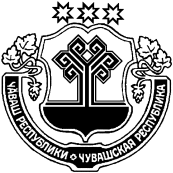 ЧУВАШСКАЯ РЕСПУБЛИКА МАРИИНСКО-ПОСАДСКИЙ РАЙОН ЧĂНКАССИ ЯЛ ПОСЕЛЕНИЙĚН ПУСЛĂХĚЙЫШĂНУ «09»декабрь 2019 70№ Чǎнкасси ялěГЛАВАКУГЕЕВСКОГО СЕЛЬСКОГО ПОСЕЛЕНИЯ ПОСТАНОВЛЕНИЕ «09» декабря 2019 № 70 Деревня КугеевоЧĂВАШ РЕСПУБЛИКИСĔНТĔРВĂРРИ РАЙОНĚЧУВАШСКАЯ РЕСПУБЛИКА МАРИИНСКО-ПОСАДСКИЙ РАЙОН ЧАНКАССИ ЯЛ ПОСЕЛЕНИЙĚН АДМИНИСТРАЦИЙЕЙЫШĂНУ2019.12.09. 71 № Чанкасси ялĕАДМИНИСТРАЦИЯ КУГЕЕВСКОГО СЕЛЬСКОГОПОСЕЛЕНИЯ ПОСТАНОВЛЕНИЕ09.12.2019 № 71д. КугеевоПредоставляемая информацияПредоставляемая информацияИсточник данныхI. Нормативные характеристики налоговых расходов Кугеевского сельского поселения Мариинско-Посадского района Чувашской РеспубликиI. Нормативные характеристики налоговых расходов Кугеевского сельского поселения Мариинско-Посадского района Чувашской РеспубликиI. Нормативные характеристики налоговых расходов Кугеевского сельского поселения Мариинско-Посадского района Чувашской Республики1.Нормативный правовой акт Кугеевского сельского поселения Мариинско-Посадского района Чувашской Республики (статья, часть, пункт, абзац), предусматривающий налоговые льготы, освобождения и иные преференции по налогамПеречень налоговых расходов Кугеевского сельского поселения Мариинско-Посадского района Чувашской Республики2.Условия предоставления плательщикам налогов налоговых льгот, освобождений и иных преференций по налогам, установленных нормативным правовым актом Кугеевского сельского поселения Мариинско-Посадского района Чувашской РеспубликиПеречень налоговых расходов 3.Категория получателей налоговых льгот, освобождений и иных налоговых преференций по налогам, установленных нормативным правовым актом Кугеевского сельского поселения Мариинско-Посадского района Чувашской РеспубликиПеречень налоговых расходов 4.Даты вступления в силу положений нормативных правовых актов Кугеевского сельского поселения Мариинско-Посадского района Чувашской Республики, устанавливающих налоговые льготы, освобождения и иные преференции по налогамФинансовый отдел5.Даты начала действия предоставленного нормативным правовым актом Кугеевского сельского поселения Мариинско-Посадского района Чувашской Республики права на налоговые льготы, освобождения и иные преференции по налогамПеречень налоговых расходов 6.Период действия налоговых льгот, освобождений и иных преференций по налогам, предоставленных нормативным правовым актом Кугеевского сельского поселения Мариинско-Посадского района Чувашской РеспубликиФинансовый отдел7.Дата прекращения действия налоговых льгот, освобождений и иных преференций по налогам, установленных нормативным правовым актом Кугеевского сельского поселения Мариинско-Посадского района Чувашской РеспубликиПеречень налоговых расходов II. Целевые характеристики налоговых расходов Кугеевского сельского поселения Мариинско-Посадского района Чувашской РеспубликиII. Целевые характеристики налоговых расходов Кугеевского сельского поселения Мариинско-Посадского района Чувашской РеспубликиII. Целевые характеристики налоговых расходов Кугеевского сельского поселения Мариинско-Посадского района Чувашской Республики8.Наименование налоговых льгот, освобождений и иных преференций по налогам, установленных нормативным правовым актом Кугеевского сельского поселения Мариинско-Посадского района Чувашской РеспубликиПеречень налоговых расходов 9.Целевая категория налогового расхода Кугеевского сельского поселения Мариинско-Посадского района Чувашской РеспубликиКуратор налогового расхода Кугеевского сельского поселения Мариинско-Посадского района Чувашской Республики (далее-куратор)10.Цели предоставления налоговых льгот, освобождений и иных преференций для плательщиков налогов, установленных нормативным правовым актом Кугеевского сельского поселения Мариинско-Посадского района Чувашской РеспубликиДанные куратора 11.Наименования налогов, по которым предусматриваются налоговые льготы, освобождения и иные преференции, установленные нормативным правовым актом Кугеевского сельского поселения Мариинско-Посадского района Чувашской РеспубликиПеречень налоговых расходов 12.Вид налоговых льгот, освобождений и иных преференций, определяющий особенности предоставленных отдельным категориям плательщиков налогов преимуществ по сравнению с другими плательщикамиФинансовый отдел13.Размер налоговой ставки, в пределах которой предоставляются налоговые льготы, освобождения и иные преференции по налогамФинансовый отдел14.Наименование муниципальной программы (показатель (индикатор) достижения целей) Кугеевского сельского поселения Мариинско-Посадского района Чувашской Республики и (или) целей социально-экономического развития Мариинско-Посадского района Чувашской Республики, не относящихся к государственным программам Мариинско-Посадского района Чувашской Республики, в связи с предоставлением налоговых льгот, освобождений и иных преференций по налогамПеречень налоговых расходов 15.Показатели (индикаторы) достижения целей предоставления налогового расхода, в том числе показатели муниципальной программы и ее структурных элементовДанные куратораIII. Фискальные характеристики налогового расхода Кугеевского сельского поселения Мариинско-Посадского района Чувашской РеспубликиIII. Фискальные характеристики налогового расхода Кугеевского сельского поселения Мариинско-Посадского района Чувашской РеспубликиIII. Фискальные характеристики налогового расхода Кугеевского сельского поселения Мариинско-Посадского района Чувашской Республики16.Объем налоговых льгот, освобождений и иных преференций, предоставленных для плательщиков налогов, в соответствии с нормативным правовым актом Кугеевского сельского поселения Мариинско-Посадского района Чувашской Республики за отчетный год и за год, предшествующий отчетному году (тыс. рублей)УФНС России по Чувашской Республике, финансовый отдел17.Оценка объема предоставленных налоговых льгот, освобождений и иных преференций для плательщиков налогов на текущий финансовый год, очередной финансовый год и плановый период (тыс. рублей)Данные куратора18.Численность плательщиков налогов, воспользовавшихся налоговой льготой, освобождением и иной преференцией (единиц), установленным нормативным правовым актом Кугеевского сельского поселения Мариинско-Посадского района Чувашской РеспубликиУФНС России по Чувашской Республике, финансовый отдел19.Базовый объем налогов, задекларированных для уплаты в бюджет Кугеевского сельского поселения Мариинско-Посадского района Чувашской Республики плательщиками налогов, имеющими право на налоговые льготы, освобождения и иные преференции, установленные нормативным правовым актом Кугеевского сельского поселения Мариинско-Посадского района Чувашской Республики (тыс. рублей)УФНС России по Чувашской Республике20.Объем налогов, задекларированный для уплаты в бюджет Кугеевского сельского поселения Мариинско-Посадского района Чувашской Республики плательщиками налогов, имеющими право на налоговые льготы, освобождения и иные преференции, за 6 лет, предшествующих отчетному финансовому году (тыс. рублей)УФНС России по Чувашской Республике21.Результат оценки эффективности налогового расходаДанные куратора22.Оценка совокупного бюджетного эффекта (для стимулирующих налоговых расходов)Данные куратораЧĂВАШ РЕСПУБЛИКИСЕнтЕрвёрри РАЙОНĚЧАНКАССИ ПОСЕЛЕНИЙĚНАДМИНИСТРАЦИЙЕЙЫШĂНУ2019.12.09. 72 №Чанкасси ялěЧУВАШСКАЯ РЕСПУБЛИКА МАРИИНСКО-ПОСАДСКИЙ РАЙОНАДМИНИСТРАЦИИКУГЕЕВСКОГО СЕЛЬСКОГОПОСЕЛЕНИЯПОСТАНОВЛЕНИЕ09.12.2019 № 72деревня Кугеево№п/пНаименование мероприятийСрок исполненияИсполнители12341.Провести расширенное заседание КЧС и ОПБ с участием руководителей предприятий, организаций, учреждений всех форм собственности по подготовке к осенне-зимнему пожароопасному периоду, повышению противопожарной устойчивости объектов, населенных пунктов и организации тушения возможных пожаров.ноябрь 2019Глава Кугеевского сельского поселения 2.Обеспечение первичными средствами пожаротушения административные здания, объекты торговли, дошкольные учреждения, школы, объекты здравоохраненияОсенне-зимний периодРуководители предприятий, организаций, учреждений3.Очистка территории предприятий от горючих отходов, своевременный вывоз сгораемой тары, отходов производства. Запрет разведения костров и сжигания мусора вблизи строений. Осенне-зимний периодРуководители предприятий, организаций, учреждений4.Содержание дорог местного значения в границах сельского поселения для беспрепятственного проезда пожарной техники к месту пожара и к водоисточникамОсенне-зимний периодГлава Кугеевского сельского поселения 5.Организация обучения мерам пожарной безопасности и пропаганде в области пожарной безопасности, содействие распространению пожарно-технических знанийОсенне-зимний периодРуководители предприятий, организаций, учреждений8.Обеспечение свободного проезда для установки пожарно-спасательной техники возле жилых домов и объектов при возникновении пожаров, в первую очередь, объектов с массовым пребыванием людей, организация своевременной очистки дорог от снегапостоянноГлава Кугеевского сельского поселения 9.Организация силами внештатных инспекторов пожарной охраны, общественности, добровольными пожарными дружинниками и администрацией сельского поселения подворного обхода жилого сектора в населенных пунктахВ течение года ОНД, добровольные народные дружинники 13Организовать размещение в средствах массовой информации публикаций по пропаганде мер пожарной безопасности (с учетом специфики осенне-зимнего периода) при устройстве новогодних елок и проведении мероприятий с массовым пребыванием людей. В течение всего периодаРуководители объектов,специалисты поселения14При проведении новогодних мероприятий на объектах с массовым пребыванием людей установить дежурство администрации и членов ДНД. Практически отработать с администрацией, дежурным и обслуживающим персоналом объектов порядок действий в случае возникновения пожара, правила пользования первичными средствами пожаротушения.Декабрь,Январь Руководители объектов,работники МАУК, члены КЧС и ОПБ15Организовать разъяснительную работусреди учащихся общеобразовательных школ о правилах пожарной безопасности в период новогодних мероприятий и правилах пользования пиротехническими изделиями. Разместить противопожарную наглядную агитацию на стендах в образовательных учреждениях.Декабрь,ЯнварьРуководители объектов,работники МАУК, члены КЧС и ОПБЧĂВАШ РЕСПУБЛИКИСЕнтЕрвёрри РАЙОНĚЧУВАШСКАЯ РЕСПУБЛИКА МАРИИНСКО-ПОСАДСКИЙ РАЙОНЧАНКАССИ ПОСЕЛЕНИЙĚНАДМИНИСТРАЦИЙЕЙЫШĂНУ2019.12.09. 73 №Чанкасси ялěАДМИНИСТРАЦИИКУГЕЕВСКОГО СЕЛЬСКОГОПОСЕЛЕНИЯПОСТАНОВЛЕНИЕ09.12.2019 № 73деревня КугеевоПредседатель комиссииГлава Кугеевского сельского поселения Мариинско-Посадского района Чувашской Республики – Мельникова Мария ВикентьевнаЗаместитель председателя комиссиипредседатель Собрания депутатов Кугеевского сельского поселения Мариинско-Посадского района Чувашской Республики - Титова Наталья АндреевнаСекретарь комиссии специалист-эксперт администрации Кугеевского сельского поселения Мариинско-Посадского района Чувашской Республики – Ярухина Надежда ГеоргиевнаЧлены комиссииЗаместитель начальника отдела градостроительства и развития общественной инфраструктуры Мариинско-Посадского района Чувашской Республики (по согласованию) - Специалист-эксперт администрации Кугеевского сельского поселения Мариинско-Посадского района Чувашской Республики – Назарова Людмила НиколаевнаЧĂВАШ РЕСПУБЛИКИСĔНТĔРВĂРРИ РАЙОНĚЧУВАШСКАЯ РЕСПУБЛИКА МАРИИНСКО-ПОСАДСКИЙ РАЙОН ЧАНЛАССИ ПОСЕЛЕНИЙĚН ЯЛ ХУТЛĂХĚ ЙЫШĂНУ2019.12.13 №74Чанкасси ялĕАДМИНИСТРАЦИЯКУГЕЕВСКОГО СЕЛЬСКОГО ПОСЕЛЕНИЯ ПОСТАНОВЛЕНИЕ13.12 2019 № 74деревня КугеевоN п/пНаименование мероприятияСроки реализацииСроки реализацииОтветственный исполнитель123341.Представление в финансовый отдел Администрации Мариинско-Посадского района Чувашской Республики уточненных бюджетных смет на 2019 год и на плановый период 2020 и 2021 годов по которым были внесены изменения.В течении трех рабочих дней после внесении изменений в сводную бюджетную роспись Кугеевского сельского поселения Мариинско-Посадского района Чувашской РеспубликиВ течении трех рабочих дней после внесении изменений в сводную бюджетную роспись Кугеевского сельского поселения Мариинско-Посадского района Чувашской РеспубликиАдминистрация Кугеевского сельского поселения Мариинско-Посадского района Чувашской Республики2.Внесение изменений в сводную бюджетную роспись бюджета Кугеевского сельского поселения Мариинско-Посадского района Чувашской Республики на 2019 год и на плановый период 2020 и 2021 годов.В течении десяти рабочих дней после принятия настоящего постановленияВ течении десяти рабочих дней после принятия настоящего постановленияфинансовый отдел Администрации Мариинско-Посадского района Чувашской Республики ЧĂВАШ РЕСПУБЛИКИ СĚНТĚРВĂРРИ РАЙОНĚ ЧУВАШСКАЯ РЕСПУБЛИКА МАРИИНСКО-ПОСАДСКИЙ РАЙОН ЧĂНКАССИ ЯЛ ПОСЕЛЕНИЙĚН  ДЕПУТАТСЕН ПУХĂВĚ ЙЫШĂНУ2019.12.13 84№ Чăнкасси яле СОБРАНИЕ ДЕПУТАТОВ КУГЕЕВСКОГО СЕЛЬСКОГО ПОСЕЛЕНИЯ РЕШЕНИЕ13.12.2019 №84деревня КугеевоКоды бюджетной классификации Российской ФедерацииНаименование доходаНаименование доходаБюджеты сельских поселений11231 09 00000 00 0000 0001 09 00000 00 0000 000Задолженность и перерасчеты по отмененным налогам, сборам и иным обязательным платежам1 09 04053 10 0000 1101 09 04053 10 0000 110Земельный налог (по обязательствам, возникшим до 1 января 2006 года), мобилизуемый на территориях сельских поселений100Код бюджетной классификации Российской ФедерацииКод бюджетной классификации Российской ФедерацииНаименование главного администратора доходов бюджета Кугеевского сельского поселенияглавного администратора доходовдоходов бюджета Кугеевского сельского поселенияНаименование главного администратора доходов бюджета Кугеевского сельского поселения123993Администрация Кугеевского сельского поселенияАдминистрация Кугеевского сельского поселения993108 04020 01 1000 110Государственная пошлина за совершение нотариальных действий должностными лицами органов местного самоуправления, уполномоченными в соответствии с законодательными актами РФ на совершение нотариальных действий (перерасчёты, недоимка и задолженность по соответствующему платежу, в том числе по отменённому)993108 07175 01 1000 110Государственная пошлина за выдачу специального разрешения органов местного самоуправления поселения специального разрешения на движение по автомобильным дорогам транспортных средств, осуществляющих перевозки, тяжеловесных и (или) крупногабаритных грузов, зачисляемые в бюджеты поселений (перерасчёты, недоимка и задолженность по соответствующему платежу, в том числе по отменённому)993993111 05025 10 0000 120111 05035 10 0000 120Доходы, полученные в виде арендной платы, а также средства от продажи права на заключение договоров аренды за земли, находящиеся в собственности сельских поселений (за исключением земельных участков муниципальных автономных учреждений, а также земельных участков муниципальных унитарных предприятий, в том числе казённых)Доходы от сдачи в аренду имущества, находящегося в оперативном управлении органов управления сельских поселений и созданных ими учреждений и в хозяйственном введении муниципальных унитарных предприятий993111 09045 10 0000 120Прочие поступления от использования имущества, находящегося в собственности сельских поселений (за исключением имущества муниципальных бюджетных и автономных учреждений, а также имущества муниципальных унитарных предприятий, в том числе казенных)993113 02065 10 0000 130Доходы, поступающие в порядке возмещения расходов, понесенных в связи с эксплуатацией имущества сельских поселений 993113 02995 10 0000 130Прочие доходы от компенсации затрат бюджетов сельских поселений993114 01050 10 0000 410Доходы от продажи квартир, находящихся в собственности сельских поселений993114 02052 10 0000 410Доходы от реализации имущества, находящегося в оперативном управлении учреждений, находящихся в ведении органов управления сельских поселений (за исключением имущества муниципальных бюджетных и автономных учреждений), в части реализации основных средств по указанному имуществу993114 02053 10 0000 410Доходы от реализации иного имущества, находящегося в собственности сельских поселений (за исключением имущества муниципальных бюджетных и автономных учреждений, а также имущества муниципальных унитарных предприятий, в том числе казённых), в части реализации основных средств по указанному имуществу993114 06025 10 0000 430Доходы от продажи земельных участков, находящихся в собственности сельских поселений (за исключением земельных участков муниципальных бюджетных и автономных учреждений)993116 07010 10 0000 140Штрафы, неустойки, пени, уплаченные в случае просрочки исполнения поставщиком (подрядчиком, исполнителем) обязательств, предусмотренных муниципальным контрактом, заключенным муниципальным органом, казенным учреждением сельского поселения993116 07090 10 0000 140Иные штрафы, неустойки, пени, уплаченные в соответствии с законом или договором в случае неисполнения или ненадлежащего исполнения обязательств перед муниципальным органом, (муниципальным казенным учреждением) сельского поселения993116 10032 10 0000 140Прочее возмещение ущерба, причиненного муниципальному имуществу сельского поселения (за исключением имущества, закрепленного за муниципальными бюджетными (автономными) учреждениями, унитарными предприятиями)993116 10061 10 0000 140Платежи в целях возмещения убытков, причиненных уклонением от заключения с муниципальным органом сельского поселения (муниципальным казенным учреждением) муниципального контракта, а также иные денежные средства, подлежащие зачислению в бюджет сельского поселения за нарушение законодательства Российской Федерации о контрактной системе в сфере закупок товаров, работ, услуг для обеспечения государственных и муниципальных нужд (за исключением муниципального контракта, финансируемого за счет средств муниципального дорожного фонда)993116 10081 10 0000 140Платежи в целях возмещения ущерба при расторжении муниципального контракта, заключенного с муниципальным органом сельского поселения (муниципальным казенным учреждением), в связи с односторонним отказом исполнителя (подрядчика) от его исполнения (за исключением муниципального контракта, финансируемого за счет средств муниципального дорожного фонда)993116 10082 10 0000 140Платежи в целях возмещения ущерба при расторжении муниципального контракта, финансируемого за счет средств муниципального дорожного фонда сельского поселения, в связи с односторонним отказом исполнителя (подрядчика) от его исполнения993 117 01050 10 0000 180Невыясненные поступления, зачисляемые в бюджеты сельских поселений993117 05050 10 0000 180Прочие неналоговые доходы бюджетов сельских поселений993117 14030 10 0000 180Средства самообложения граждан, зачисляемые в бюджеты сельских поселений993200 00000 00 0000 000Безвозмездные поступленияКод бюджетной классификации Российской ФедерацииКод бюджетной классификации Российской ФедерацииНаименование главного администратора источников финансирования дефицита бюджета Кугеевского сельского поселенияглавного администратора группы, подгруппы, статьи и вида источников финансирования дефицита бюджета Кугеевского сельского поселенияНаименование главного администратора источников финансирования дефицита бюджета Кугеевского сельского поселения123993Администрация Кугеевского сельского поселенияАдминистрация Кугеевского сельского поселения99301 06 01 00 10 0000 630Средства от продажи акций и иных форм участия в капитале, находящихся в собственности сельских поселенийКоды бюджетной классификации Российской ФедерацииНаименование доходовСумма (тыс.руб)100 00000 00 0000 000 Налоговые и неналоговые доходы, всего1 369,6в том числе:101 00000 00 0000 000Налоги на прибыль, доходы25,3101 02010 01 1000 110НДФЛ с доходов, источником которых является налоговый агент, за исключением доходов, в отношении которых исчисление и уплата налога осуществляются в соответствии со статьями 227, 227.1 и 228 Налогового кодекса Российской Федерации (сумма платежа)25,3103 00000 00 0000 000Налоги на товары (работы, услуги) реализуемые на территории Российской Федерации, всего424,5из них:103 02231 01 0000 110 Доходы от уплаты акцизов на дизельное топливо, подлежащие распределению между бюджетами субъектов Российской Федерации и местными бюджетами с учетом установленных дифференцированных нормативов отчислений в местные бюджеты (по нормативам, установленным Федеральным законом о федеральном бюджете в целях формирования дорожных фондов субъектов Российской Федерации)169,8103 02251 01 0000 110Доходы от уплаты акцизов на автомобильный бензин, подлежащие распределению между бюджетами субъектов Российской Федерации и местными бюджетами с учетом установленных дифференцированных нормативов отчислений в местные бюджеты (по нормативам, установленным Федеральным законом о федеральном бюджете в целях формирования дорожных фондов субъектов Российской Федерации)254,7105 00000 00 0000 000Налоги на совокупный доход2,1105 03010 01 1000 110Единый сельскохозяйственный налог (сумма платежа)2,1106 00000 00 0000 000Налоги на имущество, всего347,7из них:106 01030 10 1000 110Налог на имущество физических лиц, взимаемый по ставкам, применяемым к объектам налогообложения, расположенным в границах сельских поселений58,5106 06033 10 1000 110Земельный налог с организаций, обладающих земельным участком, расположенным в границах сельских поселений (сумма платежа)98,2106 06043 10 1000 110Земельный налог с физических лиц, обладающих земельным участком, расположенным в границах сельских поселений (сумма платежа)191,0111 00000 00 0000 000Доходы от использования имущества, находящегося в государственной и муниципальной собственности570,0111 05025 10 0000 120Доходы, получаемые в виде арендной платы, а также средства от продажи права на заключение договоров аренды за земли, находящиеся в собственности сельских поселений (за исключением земельных участков муниципальных автономных учреждений, а также земельных участков муниципальных унитарных предприятий, в том числе казенных)570,0200 00000 00 0000 000Безвозмездные поступления, всего1 389,1из них:202 10000 00 0000 150Дотации от других уровней бюджетов745,4202 15001 10 0000 150Дотации бюджетам сельских поселений на выравнивание бюджетной обеспеченности245,4202 15002 10 0000 150Дотации бюджетам сельских поселений на поддержку мер по обеспечению сбалансированности бюджетов500,0202 20000 00 0000 150Субсидии бюджетам субъектов Российской Федерации и муниципальных образований (межбюджетные субсидии)549,7202 20216 10 0000 150Субсидии бюджетам сельских поселений на осуществление дорожной деятельности в отношении автомобильных дорог общего пользования, а также капитального ремонта и ремонта дворовых территорий многоквартирных домов, проездов к дворовым территориям многоквартирных домов населенных пунктов (капитальный ремонт дорог)295,3202 29999 10 0000 150Прочие субсидии бюджетам сельских поселений (содержание дорог)254,4202 30000 00 0000 150Субвенции бюджетам субъектов Российской Федерации и муниципальных образований94,0202 30024 10 0000 150Субвенции бюджетам сельских поселений на выполнение передаваемых полномочий субъектов Российской Федерации (обращение с животными без владельцев)4,4202 35118 10 0000 150Субвенции бюджетам сельских поселений на осуществление первичного воинского учета на территориях, где отсутствуют военные комиссариаты 89,6Итого2 758,7Коды бюджетной классификации Российской ФедерацииНаименование доходовСумма (тыс.руб)Сумма (тыс.руб)Коды бюджетной классификации Российской ФедерацииНаименование доходов2021 год2022 год100 00000 00 0000 000 Налоговые и неналоговые доходы, всего1 386,11 401,1в том числе:101 00000 00 0000 000Налоги на прибыль, доходы25,926,6101 02010 01 1000 110НДФЛ с доходов, источником которых является налоговый агент, за исключением доходов, в отношении которых исчисление и уплата налога осуществляются в соответствии со статьями 227, 227.1 и 228 Налогового кодекса Российской Федерации (сумма платежа)25,926,6103 00000 00 0000 000Налоги на товары (работы, услуги) реализуемые на территории Российской Федерации, всего424,5424,5из них:103 02231 01 0000 110 Доходы от уплаты акцизов на дизельное топливо, подлежащие распределению между бюджетами субъектов Российской Федерации и местными бюджетами с учетом установленных дифференцированных нормативов отчислений в местные бюджеты (по нормативам, установленным Федеральным законом о федеральном бюджете в целях формирования дорожных фондов субъектов Российской Федерации)169,8169,8103 02251 01 0000 110Доходы от уплаты акцизов на автомобильный бензин, подлежащие распределению между бюджетами субъектов Российской Федерации и местными бюджетами с учетом установленных дифференцированных нормативов отчислений в местные бюджеты (по нормативам, установленным Федеральным законом о федеральном бюджете в целях формирования дорожных фондов субъектов Российской Федерации)254,7254,7105 00000 00 0000 000Налоги на совокупный доход2,12,1105 03010 01 1000 110Единый сельскохозяйственный налог (сумма платежа)2,12,1106 00000 00 0000 000Налоги на имущество363,6377,9из них:106 01030 10 1000 110Налог на имущество физических лиц, взимаемый по ставкам, применяемым к объектам налогообложения, расположенным в границах сельских поселений67,177,2106 06033 10 1000 110Земельный налог с организаций, обладающих земельным участком, расположенным в границах сельских поселений (сумма платежа)114,7111,8106 06043 10 1000 110Земельный налог с физических лиц, обладающих земельным участком, расположенным в границах сельских поселений (сумма платежа)181,8188,9111 00000 00 0000 000Доходы от использования имущества, находящегося в государственной и муниципальной собственности570,0570,0111 05025 10 0000 120Доходы, получаемые в виде арендной платы, а также средства от продажи права на заключение договоров аренды за земли, находящиеся в собственности сельских поселений (за исключением земельных участков муниципальных автономных учреждений, а также земельных участков муниципальных унитарных предприятий, в том числе казенных)570,0570,0200 00000 00 0000 000Безвозмездные поступления, всего844,31 079,8из них:202 10000 00 0000 150Дотации от других уровней бюджетов201,1198,4202 15001 10 0000 150Дотации бюджетам сельских поселений на выравнивание бюджетной обеспеченности201,1198,4202 20000 00 0000 150Субсидии бюджетам субъектов Российской Федерации и муниципальных образований (межбюджетные субсидии)548,4786,6202 20216 10 0000 150Субсидии бюджетам сельских поселений на осуществление дорожной деятельности в отношении автомобильных дорог общего пользования, а также капитального ремонта и ремонта дворовых территорий многоквартирных домов, проездов к дворовым территориям многоквартирных домов населенных пунктов (капитальный ремонт дорог)294,0532,2202 29999 10 0000 150Прочие субсидии бюджетам сельских поселений (содержание дорог)254,4254,4202 30000 00 0000 150Субвенции бюджетам субъектов Российской Федерации и муниципальных образований94,894,8202 30024 10 0000 150Субвенции бюджетам сельских поселений на выполнение передаваемых полномочий субъектов Российской Федерации4,44,4202 35118 10 0000 150Субвенции бюджетам сельских поселений на осуществление первичного воинского учета на территориях, где отсутствуют военные комиссариаты90,490,4Итого2 230,42 480,9НаименованиеРЗПРЦСРВРСуммаСуммаСуммаНаименованиеРЗПРЦСРВРвсегоСубсидии, субвенцииза счет бюджета поселенияНаименованиеРЗПРЦСРВРвсегоСубсидии, субвенцииза счет бюджета поселения12345678ВСЕГО2 758,7643,72 115,0ОБЩЕГОСУДАРСТВЕННЫЕ ВОПРОСЫ011 123,4-1 123,4Функционирование Правительства Российской Федерации, высших исполнительных органов государственной власти субъектов Российской Федерации, местных администраций01041 086,6-1 086,6Муниципальная программа "Развитие потенциала муниципального управления"0104Ч5000000001 086,6-1 086,6Обеспечение реализации муниципальной программы Чувашской Республики "Развитие потенциала муниципального управления" 0104Ч5Э00000001 086,6-1 086,6Основное мероприятие "Общепрограммные расходы"0104Ч5Э01000001 086,6-1 086,6Обеспечение функций муниципальных органов0104Ч5Э01002001 086,6-1 086,6Расходы на выплаты персоналу в целях обеспечения выполнения функций государственными (муниципальными) органами, казенными учреждениями, органами управления государственными внебюджетными фондами0104Ч5Э0100200100973,6-973,6Расходы на выплаты персоналу государственных (муниципальных) органов0104Ч5Э0100200120973,6-973,6Закупка товаров, работ, услуг для обеспечения государственных (муниципальных) нужд0104Ч5Э0100200200113,0-113,0Иные закупки товаров, работ и услуг для обеспечения государственных (муниципальных) нужд0104Ч5Э0100200240113,0-113,0Обеспечение проведения выборов и референдумов010729,8-29,8Муниципальная программа "Развитие потенциала муниципального управления"0107Ч50000000029,8-29,8Обеспечение реализации муниципальной программы Чувашской Республики "Развитие потенциала муниципального управления"0107Ч5Э000000029,8-29,8Основное мероприятие "Общепрограммные расходы"0107Ч5Э010000029,8-29,8Организация и проведение выборов в законодательные (представительные) органы муниципального образования0107Ч5Э017379029,8-29,8Иные бюджетные ассигнования0107Ч5Э017379080029,8-29,8Специальные расходы0107Ч5Э017379088029,8-29,8Резервные фонды01115,0-5,0Муниципальная программа "Управление общественными финансами и муниципальным долгом"0111Ч4000000005,0-5,0Подпрограмма "Совершенствование бюджетной политики и обеспечение сбалансированности бюджета" муниципальной программы "Управление общественными финансами и муниципальным долгом"0111Ч4100000005,0-5,0Основное мероприятие "Развитие бюджетного планирования, формирование республиканского бюджета Чувашской Республики на очередной финансовый год и плановый период"0111Ч4101000005,0-5,0Резервный фонд администрации муниципального образования Чувашской Республики0111Ч4101734305,0-5,0Иные бюджетные ассигнования0111Ч4101734308005,0-5,0Резервные средства0111Ч4101734308705,0-5,0Другие общегосударственные вопросы01132,0-2,0Муниципальная программа "Развитие потенциала муниципального управления"0113Ч5000000002,0-2,0Обеспечение реализации муниципальной программы Чувашской Республики "Развитие потенциала муниципального управления" 0113Ч5Э00000002,0-2,0Основное мероприятие "Общепрограммные расходы"0113Ч5Э01000002,0-2,0Выполнение других обязательств муниципального образования Чувашской Республики0113Ч5Э01737702,0-2,0Иные бюджетные ассигнования0113Ч5Э01737708002,0-2,0Уплата налогов, сборов и иных платежей0113Ч5Э01737708502,0-2,0НАЦИОНАЛЬНАЯ ОБОРОНА0289,689,6-Мобилизационная и вневойсковая подготовка020389,689,6-Муниципальная программа "Управление общественными финансами и муниципальным долгом"0203Ч40000000089,689,6-Подпрограмма "Совершенствование бюджетной политики и обеспечение сбалансированности бюджета" муниципальной программы "Управление общественными финансами и муниципальным долгом"0203Ч41000000089,689,6-Основное мероприятие "Осуществление мер финансовой поддержки бюджетов муниципальных районов, городских округов и поселений, направленных на обеспечение их сбалансированности и повышение уровня бюджетной обеспеченности"0203Ч41040000089,689,6-Осуществление первичного воинского учета на территориях, где отсутствуют военные комиссариаты, за счет субвенции, предоставляемой из федерального бюджета0203Ч41045118089,689,6-Расходы на выплаты персоналу в целях обеспечения выполнения функций государственными (муниципальными) органами, казенными учреждениями, органами управления государственными внебюджетными фондами0203Ч41045118010083,683,6-Расходы на выплаты персоналу государственных (муниципальных) органов0203Ч41045118012083,683,6-Закупка товаров, работ и услуг для обеспечения государственных (муниципальных) нужд0203Ч4104511802006,06,0-Иные закупки товаров, работ и услуг для обеспечения государственных (муниципальных) нужд0203Ч4104511802406,06,0-НАЦИОНАЛЬНАЯ БЕЗОПАСНОСТЬ И ПРАВООХРАНИТЕЛЬНАЯ ДЕЯТЕЛЬНОСТЬ035,0-5,0Обеспечение пожарной безопасности03105,0-5,0Муниципальная программа "Повышение безопасности жизнедеятельности населения и территорий Чувашской Республики"0310Ц8000000005,0-5,0Подпрограмма "Защита населения и территорий от чрезвычайных ситуаций природного и техногенного характера, обеспечение пожарной безопасности и безопасности населения на водных объектах на территории Чувашской Республики" муниципальной программы "Повышение безопасности жизнедеятельности населения и территорий Чувашской Республики"0310Ц8100000005,0-5,0Основное мероприятие "Обеспечение деятельности муниципальных учреждений, реализующих на территории Чувашской Республики государственную политику в области пожарной безопасности"0310Ц8101000005,0-5,0Обеспечение деятельности муниципальных учреждений, реализующих на территории Чувашской Республики государственную политику в области пожарной безопасности0310Ц8101700205,0-5,0Закупка товаров, работ и услуг для обеспечения государственных (муниципальных) нужд0310Ц8101700202005,0-5,0Иные закупки товаров, работ и услуг для обеспечения государственных (муниципальных) нужд0310Ц8101700202405,0-5,0НАЦИОНАЛЬНАЯ ЭКОНОМИКА04828,6554,1274,5Сельское хозяйство и рыболовство04054,44,4-Муниципальная программа "Развитие сельского хозяйства и регулирование рынка сельскохозяйственной продукции, сырья и продовольствия"0405Ц9000000004,44,4-Подпрограмма "Развитие ветеринарии" муниципальной программы "Развитие сельского хозяйства и регулирование рынка сельскохозяйственной продукции, сырья и продовольствия" годы0405Ц9700000004,44,4-Основное мероприятие "Предупреждение и ликвидация болезней животных"0405Ц9701000004,44,4-Осуществление государтсвенных полномочий Чувашской Республики по организации и проведению на территории Чувашской Республики мероприятий по отлову и содержанию безнадзорных животных0405Ц9701127504,44,4-Закупка товаров, работ и услуг для обеспечения государственных (муниципальных) нужд0405Ц9701127502004,44,4-Иные закупки товаров, работ и услуг для обеспечения государственных (муниципальных) нужд0405Ц9701127502404,44,4-Дорожное хозяйство (дорожные фонды)0409774,2549,7224,5Муниципальная программа "Развитие транспортной системы"0409Ч200000000774,2549,7224,5Подпрограмма "Безопасные и качественные автомобильные дороги" муниципальной программы "Развитие транспортной системы "0409Ч210000000774,2549,7224,5Основное мероприятие "Мероприятия, реализуемые с привлечением межбюджетных трансфертов бюджетам другого уровня"0409Ч210300000774,2549,7224,5Осуществление дорожной деятельности, кроме деятельности по строительству, в отношении автомобильных дорог местного значения в границах населенных пунктов поселения0409Ч210374190195,6-195,6Закупка товаров, работ и услуг для обеспечения государственных (муниципальных) нужд0409Ч210374190200195,6-195,6Иные закупки товаров, работ и услуг для обеспечения государственных (муниципальных) нужд0409Ч210374190240195,6-195,6Капитальный ремонт и ремонт автомобильных дорог общего пользования местного значения в границах населенных пунктов поселения0409Ч2103S4191310,8295,315,5Закупка товаров, работ и услуг для обеспечения государственных (муниципальных) нужд0409Ч2103S4191200310,8295,315,5Иные закупки товаров, работ и услуг для обеспечения государственных (муниципальных) нужд0409Ч2103S4191240310,8295,315,5Содержание автомобильных дорог общего пользования местного значения в границах населенных пунктов поселения0409Ч2103S4192267,8254,413,4Закупка товаров, работ и услуг для обеспечения государственных (муниципальных) нужд0409Ч2103S4192200267,8254,413,4Иные закупки товаров, работ и услуг для обеспечения государственных (муниципальных) нужд0409Ч2103S4192240267,8254,413,4Другие вопросы в области национальной экономики041250,0-50,0Муниципальная программа "Развитие земельных и имущественных отношений"0412А40000000050,0-50,0Подпрограмма "Управление муниципальным имуществом" муниципальной программы "Развитие земельных и имущественных отношений"0412А41000000050,0-50,0Основное мероприятие "Создание условий для максимального вовлечения в хозяйственный оборот муниципального имущества, в том числе земельных участков"0412А41020000050,0-50,0Проведение землеустроительных (кадастровых) работ по земельным участкам, находящимся в собственности муниципального образования, и внесение сведений в кадастр недвижимости0412А41027759050,0-50,0Закупка товаров, работ и услуг для государственных (муниципальных) нужд0412А41027759020050,0-50,0Иные закупки товаров, работ и услуг для обеспечения государственных (муниципальных) нужд0412А41027759024050,0-50,0ЖИЛИЩНО-КОММУНАЛЬНОЕ ХОЗЯЙСТВО05205,1-205,1Благоустройство0503205,1-205,1Муниципальная программа "Формирование современной городской среды на территории Чувашской Республики"0503А500000000205,1-205,1Подпрограмма "Благоустройство дворовых и общественных территорий" муниципальной программы "Формирование современной городской среды на территории Чувашской Республики"0503А510000000205,1-205,1Основное мероприятие "Содействие благоустройству населенных пунктов Чувашской Республики"0503А510200000205,1-205,1Уличное освещение0503А510277400150,0-150,0Закупка товаров, работ и услуг для государственных (муниципальных) нужд0503А510277400200150,0-150,0Иные закупки товаров, работ и услуг для обеспечения государственных (муниципальных) нужд0503А510277400240150,0-150,0Реализация мероприятий по благоустройству территории0503А51027742055,1-55,1Закупка товаров, работ и услуг для государственных (муниципальных) нужд0503А51027742020055,1-55,1Иные закупки товаров, работ и услуг для обеспечения государственных (муниципальных) нужд0503А51027742024055,1-55,1ОХРАНА ОКРУЖАЮЩЕЙ СРЕДЫ067,0-7,0Охрана объектов растительного и животного мира и среды их обитания06037,0-7,0Муниципальная программа "Развитие потенциала природно-сырьевых ресурсов и повышение экологической безопасности"0603Ч3000000007,0-7,0Подпрограмма "Повышение экологической безопасности в Чувашской Республике" муниципальной программы "Развитие потенциала природно-сырьевых ресурсов и повышение экологической безопасности"0603Ч3200000007,0-7,0Основное мероприятие "Мероприятия, направленные на снижение негативного воздействия хозяйственной и иной деятельности на окружающую среду"0603Ч3201000007,0-7,0Развитие и совершенствование системы мониторинга окружающей среды0603Ч3201731807,0-7,0Закупка товаров, работ и услуг для обеспечения государственных (муниципальных) нужд0603Ч3201731802007,0-7,0Иные закупки товаров, работ и услуг для обеспечения государственных (муниципальных) нужд0603Ч3201731802407,0-7,0КУЛЬТУРА И КИНЕМАТОГРАФИЯ08500,0-500,0Культура0801500,0-500,0Муниципальная программа "Развитие культуры и туризма"0801Ц400000000500,0-500,0Подпрограмма "Развитие культуры в Чувашской Республике" муниципальной программы "Развитие культуры и туризма"0801Ц410000000500,0-500,0Основное мероприятие "Сохранение и развитие народного творчества"0801Ц410700000500,0-500,0Обеспечение деятельности государственных учреждений культурно-досугового типа и народного творчества0801Ц410740390500,0-500,0Межбюджетные трансферты0801Ц410740390500500,0-500,0Иные межбюджетные трансферты0801Ц410740390540500,0-500,0НаименованиеРЗПРЦСРВРСуммаСуммаСуммаНаименованиеРЗПРЦСРВРвсегоСубсидии, субвенцииза счет бюджета поселенияНаименованиеРЗПРЦСРВРвсегоСубсидии, субвенцииза счет бюджета поселения12345678ВСЕГО2 190,7643,21 547,5ОБЩЕГОСУДАРСТВЕННЫЕ ВОПРОСЫ011 093,6-1 093,6Функционирование Правительства Российской Федерации, высших исполнительных органов государственной власти субъектов Российской Федерации, местных администраций01041 086,6-1 086,6Муниципальная программа "Развитие потенциала муниципального управления"0104Ч5000000001 086,6-1 086,6Обеспечение реализации муниципальной программы Чувашской Республики "Развитие потенциала муниципального управления" 0104Ч5Э00000001 086,6-1 086,6Основное мероприятие "Общепрограммные расходы"0104Ч5Э01000001 086,6-1 086,6Обеспечение функций муниципальных органов0104Ч5Э01002001 086,6-1 086,6Расходы на выплаты персоналу в целях обеспечения выполнения функций государственными (муниципальными) органами, казенными учреждениями, органами управления государственными внебюджетными фондами0104Ч5Э0100200100973,6-973,6Расходы на выплаты персоналу государственных (муниципальных) органов0104Ч5Э0100200120973,6-973,6Закупка товаров, работ, услуг для обеспечения государственных (муниципальных) нужд0104Ч5Э0100200200113,0-113,0Иные закупки товаров, работ и услуг для обеспечения государственных (муниципальных) нужд0104Ч5Э0100200240113,0-113,0Резервные фонды01115,0-5,0Муниципальная программа "Управление общественными финансами и муниципальным долгом"0111Ч4000000005,0-5,0Подпрограмма "Совершенствование бюджетной политики и обеспечение сбалансированности бюджета" муниципальной программы "Управление общественными финансами и муниципальным долгом"0111Ч4100000005,0-5,0Основное мероприятие "Развитие бюджетного планирования, формирование республиканского бюджета Чувашской Республики на очередной финансовый год и плановый период"0111Ч4101000005,0-5,0Резервный фонд администрации муниципального образования Чувашской Республики0111Ч4101734305,0-5,0Иные бюджетные ассигнования0111Ч4101734308005,0-5,0Резервные средства0111Ч4101734308705,0-5,0Другие общегосударственные вопросы01132,0-2,0Муниципальная программа "Развитие потенциала муниципального управления"0113Ч5000000002,0-2,0Обеспечение реализации муниципальной программы Чувашской Республики "Развитие потенциала муниципального управления" 0113Ч5Э00000002,0-2,0Основное мероприятие "Общепрограммные расходы"0113Ч5Э01000002,0-2,0Выполнение других обязательств муниципального образования Чувашской Республики0113Ч5Э01737702,0-2,0Иные бюджетные ассигнования0113Ч5Э01737708002,0-2,0Уплата налогов, сборов и иных платежей0113Ч5Э01737708502,0-2,0НАЦИОНАЛЬНАЯ ОБОРОНА0290,490,4-Мобилизационная и вневойсковая подготовка020390,490,4-Муниципальная программа "Управление общественными финансами и муниципальным долгом"0203Ч40000000090,490,4-Подпрограмма "Совершенствование бюджетной политики и обеспечение сбалансированности бюджета" муниципальной программы "Управление общественными финансами и муниципальным долгом"0203Ч41000000090,490,4-Основное мероприятие "Осуществление мер финансовой поддержки бюджетов муниципальных районов, городских округов и поселений, направленных на обеспечение их сбалансированности и повышение уровня бюджетной обеспеченности"0203Ч41040000090,490,4-Осуществление первичного воинского учета на территориях, где отсутствуют военные комиссариаты, за счет субвенции, предоставляемой из федерального бюджета0203Ч41045118090,490,4-Расходы на выплаты персоналу в целях обеспечения выполнения функций государственными (муниципальными) органами, казенными учреждениями, органами управления государственными внебюджетными фондами0203Ч41045118010090,490,4-Расходы на выплаты персоналу государственных (муниципальных) органов0203Ч41045118012090,490,4-НАЦИОНАЛЬНАЯ БЕЗОПАСНОСТЬ И ПРАВООХРАНИТЕЛЬНАЯ ДЕЯТЕЛЬНОСТЬ035,0-5,0Обеспечение пожарной безопасности03105,0-5,0Муниципальная программа "Повышение безопасности жизнедеятельности населения и территорий Чувашской Республики"0310Ц8000000005,0-5,0Подпрограмма "Защита населения и территорий от чрезвычайных ситуаций природного и техногенного характера, обеспечение пожарной безопасности и безопасности населения на водных объектах на территории Чувашской Республики" муниципальной программы "Повышение безопасности жизнедеятельности населения и территорий Чувашской Республики"0310Ц8100000005,0-5,0Основное мероприятие "Обеспечение деятельности муниципальных учреждений, реализующих на территории Чувашской Республики государственную политику в области пожарной безопасности"0310Ц8101000005,0-5,0Обеспечение деятельности муниципальных учреждений, реализующих на территории Чувашской Республики государственную политику в области пожарной безопасности0310Ц8101700205,0-5,0Закупка товаров, работ и услуг для обеспечения государственных (муниципальных) нужд0310Ц8101700202005,0-5,0Иные закупки товаров, работ и услуг для обеспечения государственных (муниципальных) нужд0310Ц8101700202405,0-5,0НАЦИОНАЛЬНАЯ ЭКОНОМИКА04777,3552,8224,5Сельское хозяйство и рыболовство04054,44,4-Муниципальная программа "Развитие сельского хозяйства и регулирование рынка сельскохозяйственной продукции, сырья и продовольствия"0405Ц9000000004,44,4-Подпрограмма "Развитие ветеринарии" муниципальной программы "Развитие сельского хозяйства и регулирование рынка сельскохозяйственной продукции, сырья и продовольствия" годы0405Ц9700000004,44,4-Основное мероприятие "Предупреждение и ликвидация болезней животных"0405Ц9701000004,44,4-Осуществление государственных полномочий Чувашской Республики по организации и проведению на территории Чувашской Республики мероприятий по отлову и содержанию безнадзорных животных0405Ц9701127504,44,4-Закупка товаров, работ и услуг для обеспечения государственных (муниципальных) нужд0405Ц9701127502004,44,4-Иные закупки товаров, работ и услуг для обеспечения государственных (муниципальных) нужд0405Ц9701127502404,44,4-Дорожное хозяйство (дорожные фонды)0409772,9548,4224,5Муниципальная программа "Развитие транспортной системы"0409Ч200000000772,9548,4224,5Подпрограмма "Безопасные и качественные автомобильные дороги" муниципальной программы "Развитие транспортной системы "0409Ч210000000772,9548,4224,5Основное мероприятие "Мероприятия, реализуемые с привлечением межбюджетных трансфертов бюджетам другого уровня"0409Ч210300000772,9548,4224,5Осуществление дорожной деятельности, кроме деятельности по строительству, в отношении автомобильных дорог местного значения в границах населенных пунктов поселения0409Ч210374190195,6-195,6Закупка товаров, работ и услуг для обеспечения государственных (муниципальных) нужд0409Ч210374190200195,6-195,6Иные закупки товаров, работ и услуг для обеспечения государственных (муниципальных) нужд0409Ч210374190240195,6-195,6Капитальный ремонт и ремонт автомобильных дорог общего пользования местного значения в границах населенных пунктов поселения0409Ч2103S4191309,5294,015,5Закупка товаров, работ и услуг для обеспечения государственных (муниципальных) нужд0409Ч2103S4191200309,5294,015,5Иные закупки товаров, работ и услуг для обеспечения государственных (муниципальных) нужд0409Ч2103S4191240309,5294,015,5Содержание автомобильных дорог общего пользования местного значения в границах населенных пунктов поселения0409Ч2103S4192267,8254,413,4Закупка товаров, работ и услуг для обеспечения государственных (муниципальных) нужд0409Ч2103S4192200267,8254,413,4Иные закупки товаров, работ и услуг для обеспечения государственных (муниципальных) нужд0409Ч2103S4192240267,8254,413,4ЖИЛИЩНО-КОММУНАЛЬНОЕ ХОЗЯЙСТВО05224,4-224,4Благоустройство0503224,4-224,4Муниципальная программа "Формирование современной городской среды на территории Чувашской Республики"0503А500000000224,4-224,4Подпрограмма "Благоустройство дворовых и общественных территорий" муниципальной программы "Формирование современной городской среды на территории Чувашской Республики"0503А510000000224,4-224,4Основное мероприятие "Содействие благоустройству населенных пунктов Чувашской Республики"0503А510200000224,4-224,4Уличное освещение0503А510277400150,0-150,0Закупка товаров, работ и услуг для государственных (муниципальных) нужд0503А510277400200150,0-150,0Иные закупки товаров, работ и услуг для обеспечения государственных (муниципальных) нужд0503А510277400240150,0-150,0Реализация мероприятий по благоустройству территории0503А51027742074,4-74,4Закупка товаров, работ и услуг для государственных (муниципальных) нужд0503А51027742020074,4-74,4Иные закупки товаров, работ и услуг для обеспечения государственных (муниципальных) нужд0503А51027742024074,4-74,4НаименованиеРЗПРЦСРВРСуммаСуммаСуммаНаименованиеРЗПРЦСРВРвсегоСубсидии, субвенцииза счет бюджета поселенияНаименованиеРЗПРЦСРВРвсегоСубсидии, субвенцииза счет бюджета поселения12345678ВСЕГО2 400,9881,41 519,5ОБЩЕГОСУДАРСТВЕННЫЕ ВОПРОСЫ011 093,6-1 093,6Функционирование Правительства Российской Федерации, высших исполнительных органов государственной власти субъектов Российской Федерации, местных администраций01041 086,6-1 086,6Муниципальная программа "Развитие потенциала муниципального управления"0104Ч5000000001 086,6-1 086,6Обеспечение реализации муниципальной программы Чувашской Республики "Развитие потенциала муниципального управления" 0104Ч5Э00000001 086,6-1 086,6Основное мероприятие "Общепрограммные расходы"0104Ч5Э01000001 086,6-1 086,6Обеспечение функций муниципальных органов0104Ч5Э01002001 086,6-1 086,6Расходы на выплаты персоналу в целях обеспечения выполнения функций государственными (муниципальными) органами, казенными учреждениями, органами управления государственными внебюджетными фондами0104Ч5Э0100200100973,6-973,6Расходы на выплаты персоналу государственных (муниципальных) органов0104Ч5Э0100200120973,6-973,6Закупка товаров, работ, услуг для обеспечения государственных (муниципальных) нужд0104Ч5Э0100200200113,0-113,0Иные закупки товаров, работ и услуг для обеспечения государственных (муниципальных) нужд0104Ч5Э0100200240113,0-113,0Резервные фонды01115,0-5,0Муниципальная программа "Управление общественными финансами и муниципальным долгом"0111Ч4000000005,0-5,0Подпрограмма "Совершенствование бюджетной политики и обеспечение сбалансированности бюджета" муниципальной программы "Управление общественными финансами и муниципальным долгом"0111Ч4100000005,0-5,0Основное мероприятие "Развитие бюджетного планирования, формирование республиканского бюджета Чувашской Республики на очередной финансовый год и плановый период"0111Ч4101000005,0-5,0Резервный фонд администрации муниципального образования Чувашской Республики0111Ч4101734305,0-5,0Иные бюджетные ассигнования0111Ч4101734308005,0-5,0Резервные средства0111Ч4101734308705,0-5,0Другие общегосударственные вопросы01132,0-2,0Муниципальная программа "Развитие потенциала муниципального управления"0113Ч5000000002,0-2,0Обеспечение реализации муниципальной программы Чувашской Республики "Развитие потенциала муниципального управления" 0113Ч5Э00000002,0-2,0Основное мероприятие "Общепрограммные расходы"0113Ч5Э01000002,0-2,0Выполнение других обязательств муниципального образования Чувашской Республики0113Ч5Э01737702,0-2,0Иные бюджетные ассигнования0113Ч5Э01737708002,0-2,0Уплата налогов, сборов и иных платежей0113Ч5Э01737708502,0-2,0НАЦИОНАЛЬНАЯ ОБОРОНА0290,490,4-Мобилизационная и вневойсковая подготовка020390,490,4-Муниципальная программа "Управление общественными финансами и муниципальным долгом"0203Ч40000000090,490,4-Подпрограмма "Совершенствование бюджетной политики и обеспечение сбалансированности бюджета" муниципальной программы "Управление общественными финансами и муниципальным долгом"0203Ч41000000090,490,4-Основное мероприятие "Осуществление мер финансовой поддержки бюджетов муниципальных районов, городских округов и поселений, направленных на обеспечение их сбалансированности и повышение уровня бюджетной обеспеченности"0203Ч41040000090,490,4-Осуществление первичного воинского учета на территориях, где отсутствуют военные комиссариаты, за счет субвенции, предоставляемой из федерального бюджета0203Ч41045118090,490,4-Расходы на выплаты персоналу в целях обеспечения выполнения функций государственными (муниципальными) органами, казенными учреждениями, органами управления государственными внебюджетными фондами0203Ч41045118010090,490,4-Расходы на выплаты персоналу государственных (муниципальных) органов0203Ч41045118012090,490,4-НАЦИОНАЛЬНАЯ БЕЗОПАСНОСТЬ И ПРАВООХРАНИТЕЛЬНАЯ ДЕЯТЕЛЬНОСТЬ035,0-5,0Обеспечение пожарной безопасности03105,0-5,0Муниципальная программа "Повышение безопасности жизнедеятельности населения и территорий Чувашской Республики"0310Ц8000000005,0-5,0Подпрограмма "Защита населения и территорий от чрезвычайных ситуаций природного и техногенного характера, обеспечение пожарной безопасности и безопасности населения на водных объектах на территории Чувашской Республики" муниципальной программы "Повышение безопасности жизнедеятельности населения и территорий Чувашской Республики"0310Ц8100000005,0-5,0Основное мероприятие "Обеспечение деятельности муниципальных учреждений, реализующих на территории Чувашской Республики государственную политику в области пожарной безопасности"0310Ц8101000005,0-5,0Обеспечение деятельности муниципальных учреждений, реализующих на территории Чувашской Республики государственную политику в области пожарной безопасности0310Ц8101700205,0-5,0Закупка товаров, работ и услуг для обеспечения государственных (муниципальных) нужд0310Ц8101700202005,0-5,0Иные закупки товаров, работ и услуг для обеспечения государственных (муниципальных) нужд0310Ц8101700202405,0-5,0НАЦИОНАЛЬНАЯ ЭКОНОМИКА041 015,5791,0224,5Сельское хозяйство и рыболовство04054,44,4-Муниципальная программа "Развитие сельского хозяйства и регулирование рынка сельскохозяйственной продукции, сырья и продовольствия"0405Ц9000000004,44,4-Подпрограмма "Развитие ветеринарии" муниципальной программы "Развитие сельского хозяйства и регулирование рынка сельскохозяйственной продукции, сырья и продовольствия" годы0405Ц9700000004,44,4-Основное мероприятие "Предупреждение и ликвидация болезней животных"0405Ц9701000004,44,4-Осуществление государственных полномочий Чувашской Республики по организации и проведению на территории Чувашской Республики мероприятий по отлову и содержанию безнадзорных животных0405Ц9701127504,44,4-Закупка товаров, работ и услуг для обеспечения государственных (муниципальных) нужд0405Ц9701127502004,44,4-Иные закупки товаров, работ и услуг для обеспечения государственных (муниципальных) нужд0405Ц9701127502404,44,4-Дорожное хозяйство (дорожные фонды)04091 011,1786,6224,5Муниципальная программа "Развитие транспортной системы"0409Ч2000000001 011,1786,6224,5Подпрограмма "Безопасные и качественные автомобильные дороги" муниципальной программы "Развитие транспортной системы "0409Ч2100000001 011,1786,6224,5Основное мероприятие "Мероприятия, реализуемые с привлечением межбюджетных трансфертов бюджетам другого уровня"0409Ч2103000001 011,1786,6224,5Осуществление дорожной деятельности, кроме деятельности по строительству, в отношении автомобильных дорог местного значения в границах населенных пунктов поселения0409Ч210374190183,1-183,1Закупка товаров, работ и услуг для обеспечения государственных (муниципальных) нужд0409Ч210374190200183,1-183,1Иные закупки товаров, работ и услуг для обеспечения государственных (муниципальных) нужд0409Ч210374190240183,1-183,1Капитальный ремонт и ремонт автомобильных дорог общего пользования местного значения в границах населенных пунктов поселения0409Ч2103S4191560,2532,228,0Закупка товаров, работ и услуг для обеспечения государственных (муниципальных) нужд0409Ч2103S4191200560,2532,228,0Иные закупки товаров, работ и услуг для обеспечения государственных (муниципальных) нужд0409Ч2103S4191240560,2532,228,0Содержание автомобильных дорог общего пользования местного значения в границах населенных пунктов поселения0409Ч2103S4192267,8254,413,4Закупка товаров, работ и услуг для обеспечения государственных (муниципальных) нужд0409Ч2103S4192200267,8254,413,4Иные закупки товаров, работ и услуг для обеспечения государственных (муниципальных) нужд0409Ч2103S4192240267,8254,413,4ЖИЛИЩНО-КОММУНАЛЬНОЕ ХОЗЯЙСТВО05196,4-196,4Благоустройство0503196,4-196,4Муниципальная программа "Формирование современной городской среды на территории Чувашской Республики"0503А500000000196,4-196,4Подпрограмма "Благоустройство дворовых и общественных территорий" муниципальной программы "Формирование современной городской среды на территории Чувашской Республики"0503А510000000196,4-196,4Основное мероприятие "Содействие благоустройству населенных пунктов Чувашской Республики"0503А510200000196,4-196,4Уличное освещение0503А510277400120,0-120,0Закупка товаров, работ и услуг для государственных (муниципальных) нужд0503А510277400200120,0-120,0Иные закупки товаров, работ и услуг для обеспечения государственных (муниципальных) нужд0503А510277400240120,0-120,0Реализация мероприятий по благоустройству территории0503А51027742076,4-76,4Закупка товаров, работ и услуг для государственных (муниципальных) нужд0503А51027742020076,4-76,4Иные закупки товаров, работ и услуг для обеспечения государственных (муниципальных) нужд0503А51027742024076,4-76,4НаименованиеНаименованиеЦелевая статья (государственные программы и непрограммные направления деятельностиЦелевая статья (государственные программы и непрограммные направления деятельностиГруппа (группа и подгруппа) вида расходовРазделРазделПодразделПодразделСуммаСумма122334556677ВСЕГО2 758,71.Муниципальная программа "Развитие земельных и имущественных отношений"А400000000А40000000050,01.1.Подпрограмма "Управление муниципальным имуществом" муниципальной программы "Развитие земельных и имущественных отношений"А410000000А41000000050,0Основное мероприятие "Создание условий для максимального вовлечения в хозяйственный оборот муниципального имущества, в том числе земельных участков"А410200000А41020000050,0Проведение землеустроительных (кадастровых) работ по земельным участкам, находящимся в собственности муниципального образования, и внесение сведений в кадастр недвижимостиА410277590А41027759050,0Закупка товаров, работ и услуг для обеспечения государственных (муниципальных) нуждА410277590А41027759020020020050,0Иные закупки товаров, работ и услуг для обеспечения государственных (муниципальных) нуждА410277590А41027759024024024050,0Национальная экономикаА410277590А410277590240240240040450,0Другие вопросы в области национальной экономикиА410277590А4102775902402402400404121250,02.Муниципальная программа "Формирование современной городской среды на территории Чувашской Республики"А500000000А500000000205,12.1Подпрограмма "Благоустройство дворовых и общественных территорий" муниципальной программы "Формирование современной городской среды на территории Чувашской Республики"А510000000А510000000205,1Основное мероприятие "Содействие благоустройству населенных пунктов Чувашской Республики"А510200000А510200000205,1Уличное освещениеА510277400А510277400150,0Закупка товаров, работ и услуг для обеспечения государственных (муниципальных) нуждА510277400А510277400200200200150,0Иные закупки товаров, работ и услуг для обеспечения государственных (муниципальных) нуждА510277400А510277400240240240150,0Жилищно-коммунальное хозяйствоА510277400А5102774002402402400505150,0БлагоустройствоА510277400А51027740024024024005050303150,0Реализация мероприятий по благоустройству территорииА510277420А51027742055,1Закупка товаров, работ и услуг для обеспечения государственных (муниципальных) нуждА510277420А51027742020020020055,1Иные закупки товаров, работ и услуг для обеспечения государственных (муниципальных) нуждА510277420А51027742024024024055,1Жилищно-коммунальное хозяйствоА510277420А510277420240240240050555,1БлагоустройствоА510277420А5102774202402402400505030355,13.Муниципальная программа "Развитие культуры и туризма"Ц400000000Ц400000000500,03.1.Подпрограмма "Развитие культуры в Чувашской Республике" муниципальной программы "Развитие культуры и туризма"Ц410000000Ц410000000500,0Основное мероприятие "Сохранение и развитие народного творчества"Ц410700000Ц410700000500,0Обеспечение деятельности муниципальных учреждений культурно-досугового типа и народного творчестваЦ410740390Ц410740390500,0Межбюджетные трансфертыЦ410740390Ц410740390500500500500,0Иные межбюджетные трансфертыЦ410740390Ц410740390540540540500,0Культура и кинематографияЦ410740390Ц4107403905405405400808500,0КультураЦ410740390Ц41074039054054054008080101500,04.Муниципальная программа "Повышение безопасности жизнедеятельности населения и территорий Чувашской Республики"Ц800000000Ц8000000005,04.1.Подпрограмма "Защита населения и территорий от чрезвычайных ситуаций природного и техногенного характера, обеспечение пожарной безопасности и безопасности населения на водных объектах на территории Чувашской Республики" муниципальной программы "Повышение безопасности жизнедеятельности населения и территорий Чувашской Республики"Ц810000000Ц8100000005,0Основное мероприятие "Обеспечение деятельности муниципальных учреждений, реализующих на территории Чувашской Республики государственную политику в области пожарной безопасности"Ц810100000Ц8101000005,0Обеспечение деятельности муниципальных учреждений, реализующих на территории Чувашской Республики государственную политику в области пожарной безопасности Ц810170020Ц8101700205,0Закупка товаров, работ и услуг для обеспечения государственных (муниципальных) нуждЦ810170020Ц8101700202002002005,0Иные закупки товаров, работ и услуг для обеспечения государственных (муниципальных) нуждЦ810170020Ц8101700202402402405,0Национальная безопасность и правоохранительная деятельностьЦ810170020Ц81017002024024024003035,0Обеспечение пожарной безопасностиЦ810170020Ц810170020240240240030310105,05.Муниципальная программа "Развитие сельского хозяйства и регулирование рынка сельскохозяйственной продукции, сырья и продовольствия"Ц900000000Ц9000000004,45.1.Подпрограмма "Развитие ветеринарии" муниципальной программы "Развитие сельского хозяйства и регулирование рынка сельскохозяйственной продукции, сырья и продовольствия"Ц970000000Ц9700000004,4Основное мероприятие "Предупреждение и ликвидация болезней животных"Ц970100000Ц9701000004,4Осуществление государственных полномочий Чувашской Республики по организации и проведению на территории Чувашской Республики мероприятий по отлову и содержанию безнадзорных животныхЦ970112750Ц9701127504,4Закупка товаров, работ и услуг для обеспечения государственных (муниципальных) нуждЦ970112750Ц9701127502002002004,4Иные закупки товаров, работ и услуг для обеспечения государственных (муниципальных) нуждЦ970112750Ц9701127502402402404,4Национальная экономикаЦ970112750Ц97011275024024024004044,4Сельское хозяйство и рыболовствоЦ970112750Ц970112750240240240040405054,46.Муниципальная программа "Развитие транспортной системы"Ч200000000Ч200000000774,26.1.Подпрограмма "Безопасные и качественные автомобильные дороги" муниципальной программы "Развитие транспортной системы "Ч210000000Ч210000000774,2Основное мероприятие "Мероприятия, реализуемые с привлечением межбюджетных трансфертов бюджетам другого уровня"Ч210300000Ч210300000774,2Осуществление дорожной деятельности, кроме деятельности по строительству, в отношении автомобильных дорог местного значения в границах населенных пунктов поселенияЧ210374190Ч210374190195,6Закупка товаров, работ и услуг для государственных (муниципальных) нуждЧ210374190Ч210374190200200200195,6Иные закупки товаров, работ и услуг для обеспечения государственных (муниципальных) нуждЧ210374190Ч210374190240240240195,6Национальная экономикаЧ210374190Ч2103741902402402400404195,6Дорожное хозяйство (дорожные фонды)Ч210374190Ч21037419024024024004040909195,6Капитальный ремонт и ремонт автомобильных дорог общего пользования местного значения в границах населенных пунктов поселенияЧ2103S4191Ч2103S4191310,8Закупка товаров, работ и услуг для государственных (муниципальных) нуждЧ2103S4191Ч2103S4191200200200310,8Иные закупки товаров, работ и услуг для обеспечения государственных (муниципальных) нуждЧ2103S4191Ч2103S4191240240240310,8Национальная экономикаЧ2103S4191Ч2103S41912402402400404310,8Дорожное хозяйство (дорожные фонды)Ч2103S4191Ч2103S419124024024004040909310,8Содержание автомобильных дорог общего пользования местного значения в границах населенных пунктов поселенияЧ2103S4192Ч2103S4192267,8Закупка товаров, работ и услуг для государственных (муниципальных) нуждЧ2103S4192Ч2103S4192200200200267,8Иные закупки товаров, работ и услуг для обеспечения государственных (муниципальных) нуждЧ2103S4192Ч2103S4192240240240267,8Национальная экономикаЧ2103S4192Ч2103S41922402402400404267,8Дорожное хозяйство (дорожные фонды)Ч2103S4192Ч2103S419224024024004040909267,87.Муниципальная программа "Развитие потенциала природно-сырьевых ресурсов и повышение экологической безопасности"Ч300000000Ч3000000007,07.1.Подпрограмма "Повышение экологической безопасности в Чувашской Республике" муниципальной программы "Развитие потенциала природно-сырьевых ресурсов и повышение экологической безопасности"Ч320000000Ч3200000007,0Основное мероприятие "Мероприятия, направленные на снижение негативного воздействия хозяйственной и иной деятельности на окружающую среду"Ч320100000Ч3201000007,0Развитие и совершенствование системы мониторинга окружающей средыЧ320173180Ч3201731807,0Закупка товаров, работ и услуг для государственных (муниципальных) нуждЧ320173180Ч3201731802002002007,0Иные закупки товаров, работ и услуг для обеспечения государственных (муниципальных) нуждЧ320173180Ч3201731802402402407,0Охрана окружающей средыЧ320173180Ч32017318024024024006067,0Охрана объектов растительного и животного мира и среды их обитанияЧ320173180Ч320173180240240240060603037,08.Муниципальная программа "Управление общественными финансами и муниципальным долгом"Ч400000000Ч40000000094,68.1.Подпрограмма "Совершенствование бюджетной политики и обеспечение сбалансированности бюджета" муниципальной программы "Управление общественными финансами и муниципальным долгом"Ч410000000Ч41000000094,68.1.1.Основное мероприятие "Развитие бюджетного планирования, формирование республиканского бюджета Чувашской Республики на очередной финансовый год и плановый период"Ч410100000Ч4101000005,0Резервный фонд администрации муниципального образования Чувашской РеспубликиЧ410173430Ч4101734305,0Иные бюджетные ассигнованияЧ410173430Ч4101734308008008005,0Резервные средстваЧ410173430Ч4101734308708708705,0Общегосударственные вопросыЧ410173430Ч41017343087087087001015,0Резервные фондыЧ410173430Ч410173430870870870010111115,08.1.2.Основное мероприятие "Осуществление мер финансовой поддержки бюджетов муниципальных районов, городских округов и поселений, направленных на обеспечение их сбалансированности и повышение уровня бюджетной обеспеченности"Ч410400000Ч41040000089,6Осуществление первичного воинского учета на территориях, где отсутствуют военные комиссариаты, за счет субвенции, предоставляемой из федерального бюджетаЧ410451180Ч41045118089,6Расходы на выплаты персоналу в целях обеспечения выполнения функций государственными (муниципальными) органами, казенными учреждениями, органами управления государственными внебюджетными фондамиЧ410451180Ч41045118010010010083,6Расходы на выплаты персоналу государственных (муниципальных) органовЧ410451180Ч41045118012012012083,6Национальная оборонаЧ410451180Ч410451180120120120020283,6Мобилизационная и вневойсковая подготовкаЧ410451180Ч4104511801201201200202030383,6Закупка товаров, работ и услуг для обеспечения государственных (муниципальных) нуждЧ410451180Ч4104511802002002006,0Иные закупки товаров, работ и услуг для обеспечения государственных (муниципальных) нуждЧ410451180Ч4104511802402402406,0Национальная оборонаЧ410451180Ч41045118024024024002026,0Мобилизационная и вневойсковая подготовкаЧ410451180Ч410451180240240240020203036,09.Обеспечение реализации муниципальной программы Чувашской Республики "Развитие потенциала муниципального управления"Ч500000000Ч5000000001 118,49.1.Обеспечение реализации муниципальной программы Чувашской Республики "Развитие потенциала муниципального управления"Ч5Э0000000Ч5Э00000001 118,4Основное мероприятие "Общепрограммные расходы"Ч5Э0100000Ч5Э01000001 118,4Обеспечение функций муниципальных органовЧ5Э0100200Ч5Э01002001 086,6Расходы на выплаты персоналу в целях обеспечения выполнения функций государственными (муниципальными) органами, казенными учреждениями, органами управления государственными внебюджетными фондамиЧ5Э0100200Ч5Э0100200100100100973,6Расходы на выплаты персоналу государственных (муниципальных) органовЧ5Э0100200Ч5Э0100200120120120973,6Общегосударственные вопросыЧ5Э0100200Ч5Э01002001201201200101973,6Функционирование Правительства Российской Федерации, высших исполнительных органов государственной власти субъектов Российской Федерации, местных администрацийЧ5Э0100200Ч5Э010020012012012001010404973,6Закупка товаров, работ и услуг для обеспечения государственных (муниципальных) нуждЧ5Э0100200Ч5Э0100200200200200113,0Иные закупки товаров, работ и услуг для обеспечения государственных (муниципальных) нуждЧ5Э0100200Ч5Э0100200240240240113,0Общегосударственные вопросыЧ5Э0100200Ч5Э01002002402402400101113,0Функционирование Правительства Российской Федерации, высших исполнительных органов государственной власти субъектов Российской Федерации, местных администрацийЧ5Э0100200Ч5Э010020024024024001010404113,0Выполнение других обязательств муниципального образования Чувашской РеспубликиЧ5Э0173770Ч5Э01737702,0Иные бюджетные ассигнованияЧ5Э0173770Ч5Э01737708008008002,0Уплата налогов, сборов, и иных платежейЧ5Э0173770Ч5Э01737708508508502,0Общегосударственные вопросыЧ5Э0173770Ч5Э017377085085085001012,0Другие общегосударственные вопросыЧ5Э0173770Ч5Э0173770850850850010113132,0Организация и проведение выборов в законодательные (представительные) органы муниципального образованияЧ5Э0173790Ч5Э017379029,8Иные бюджетные ассигнованияЧ5Э0173790Ч5Э017379080080080029,8Специальные расходыЧ5Э0173790Ч5Э017379088088088029,8Общегосударственные вопросыЧ5Э0173790Ч5Э0173790880880880010129,8Другие общегосударственные вопросыЧ5Э0173790Ч5Э01737908808808800101070729,8НаименованиеЦелевая статья (государственные программы и непрограммные направления деятельностиЦелевая статья (государственные программы и непрограммные направления деятельностиГруппа (группа и подгруппа) вида расходовГруппа (группа и подгруппа) вида расходовРазделРазделПодразделСуммаСуммаСуммаСуммаНаименованиеЦелевая статья (государственные программы и непрограммные направления деятельностиЦелевая статья (государственные программы и непрограммные направления деятельностиГруппа (группа и подгруппа) вида расходовГруппа (группа и подгруппа) вида расходовРазделРазделПодраздел20212021202120221233445567778ВСЕГОВСЕГО2 190,72 400,92 400,91.Муниципальная программа "Формирование современной городской среды на территории Чувашской Республики"Муниципальная программа "Формирование современной городской среды на территории Чувашской Республики"А500000000А500000000224,4196,4196,41.1Подпрограмма "Благоустройство дворовых и общественных территорий" муниципальной программы "Формирование современной городской среды на территории Чувашской Республики"Подпрограмма "Благоустройство дворовых и общественных территорий" муниципальной программы "Формирование современной городской среды на территории Чувашской Республики"А510000000А510000000224,4196,4196,4Основное мероприятие "Содействие благоустройству населенных пунктов Чувашской Республики"Основное мероприятие "Содействие благоустройству населенных пунктов Чувашской Республики"А510200000А510200000224,4196,4196,4Уличное освещениеУличное освещениеА510277400А510277400150,0120,0120,0Закупка товаров, работ и услуг для обеспечения государственных (муниципальных) нуждЗакупка товаров, работ и услуг для обеспечения государственных (муниципальных) нуждА510277400А510277400200150,0120,0120,0Иные закупки товаров, работ и услуг для обеспечения государственных (муниципальных) нуждИные закупки товаров, работ и услуг для обеспечения государственных (муниципальных) нуждА510277400А510277400240150,0120,0120,0Жилищно-коммунальное хозяйствоЖилищно-коммунальное хозяйствоА510277400А51027740024005150,0120,0120,0БлагоустройствоБлагоустройствоА510277400А51027740024005030303150,0120,0120,0Реализация мероприятий по благоустройству территорииРеализация мероприятий по благоустройству территорииА510277420А51027742074,476,476,4Закупка товаров, работ и услуг для обеспечения государственных (муниципальных) нуждЗакупка товаров, работ и услуг для обеспечения государственных (муниципальных) нуждА510277420А51027742020074,476,476,4Иные закупки товаров, работ и услуг для обеспечения государственных (муниципальных) нуждИные закупки товаров, работ и услуг для обеспечения государственных (муниципальных) нуждА510277420А51027742024074,476,476,4Жилищно-коммунальное хозяйствоЖилищно-коммунальное хозяйствоА510277420А5102774202400574,476,476,4БлагоустройствоБлагоустройствоА510277420А5102774202400503030374,476,476,42.Муниципальная программа "Повышение безопасности жизнедеятельности населения и территорий Чувашской Республики"Муниципальная программа "Повышение безопасности жизнедеятельности населения и территорий Чувашской Республики"Ц800000000Ц8000000005,05,05,02.1.Подпрограмма "Защита населения и территорий от чрезвычайных ситуаций природного и техногенного характера, обеспечение пожарной безопасности и безопасности населения на водных объектах на территории Чувашской Республики" муниципальной программы "Повышение безопасности жизнедеятельности населения и территорий Чувашской Республики"Подпрограмма "Защита населения и территорий от чрезвычайных ситуаций природного и техногенного характера, обеспечение пожарной безопасности и безопасности населения на водных объектах на территории Чувашской Республики" муниципальной программы "Повышение безопасности жизнедеятельности населения и территорий Чувашской Республики"Ц810000000Ц8100000005,05,05,0Основное мероприятие "Обеспечение деятельности муниципальных учреждений, реализующих на территории Чувашской Республики государственную политику в области пожарной безопасности"Основное мероприятие "Обеспечение деятельности муниципальных учреждений, реализующих на территории Чувашской Республики государственную политику в области пожарной безопасности"Ц810100000Ц8101000005,05,05,0Обеспечение деятельности муниципальных учреждений, реализующих на территории Чувашской Республики государственную политику в области пожарной безопасности Обеспечение деятельности муниципальных учреждений, реализующих на территории Чувашской Республики государственную политику в области пожарной безопасности Ц810170020Ц8101700205,05,05,0Закупка товаров, работ и услуг для обеспечения государственных (муниципальных) нуждЗакупка товаров, работ и услуг для обеспечения государственных (муниципальных) нуждЦ810170020Ц8101700202005,05,05,0Иные закупки товаров, работ и услуг для обеспечения государственных (муниципальных) нуждИные закупки товаров, работ и услуг для обеспечения государственных (муниципальных) нуждЦ810170020Ц8101700202405,05,05,0Национальная безопасность и правоохранительная деятельностьНациональная безопасность и правоохранительная деятельностьЦ810170020Ц810170020240035,05,05,0Обеспечение пожарной безопасностиОбеспечение пожарной безопасностиЦ810170020Ц810170020240031010105,05,05,03.Муниципальная программа "Развитие сельского хозяйства и регулирование рынка сельскохозяйственной продукции, сырья и продовольствия"Муниципальная программа "Развитие сельского хозяйства и регулирование рынка сельскохозяйственной продукции, сырья и продовольствия"Ц900000000Ц9000000004,44,44,43.1.Подпрограмма "Развитие ветеринарии" муниципальной программы "Развитие сельского хозяйства и регулирование рынка сельскохозяйственной продукции, сырья и продовольствия"Подпрограмма "Развитие ветеринарии" муниципальной программы "Развитие сельского хозяйства и регулирование рынка сельскохозяйственной продукции, сырья и продовольствия"Ц970000000Ц9700000004,44,44,4Основное мероприятие "Предупреждение и ликвидация болезней животных"Основное мероприятие "Предупреждение и ликвидация болезней животных"Ц970100000Ц9701000004,44,44,4Осуществление государственных полномочий Чувашской Республики по организации и проведению на территории Чувашской Республики мероприятий по отлову и содержанию безнадзорных животныхОсуществление государственных полномочий Чувашской Республики по организации и проведению на территории Чувашской Республики мероприятий по отлову и содержанию безнадзорных животныхЦ970112750Ц9701127504,44,44,4Закупка товаров, работ и услуг для обеспечения государственных (муниципальных) нуждЗакупка товаров, работ и услуг для обеспечения государственных (муниципальных) нуждЦ970112750Ц9701127502004,44,44,4Иные закупки товаров, работ и услуг для обеспечения государственных (муниципальных) нуждИные закупки товаров, работ и услуг для обеспечения государственных (муниципальных) нуждЦ970112750Ц9701127502404,44,44,4Национальная экономикаНациональная экономикаЦ970112750Ц970112750240044,44,44,4Сельское хозяйство и рыболовствоСельское хозяйство и рыболовствоЦ970112750Ц970112750240040505054,44,44,44.Муниципальная программа "Развитие транспортной системы"Муниципальная программа "Развитие транспортной системы"Ч200000000Ч200000000772,91 011,11 011,14.1.Подпрограмма "Безопасные и качественные автомобильные дороги" муниципальной программы "Развитие транспортной системы "Подпрограмма "Безопасные и качественные автомобильные дороги" муниципальной программы "Развитие транспортной системы "Ч210000000Ч210000000772,91 011,11 011,1Основное мероприятие "Мероприятия, реализуемые с привлечением межбюджетных трансфертов бюджетам другого уровня"Основное мероприятие "Мероприятия, реализуемые с привлечением межбюджетных трансфертов бюджетам другого уровня"Ч210300000Ч210300000772,91 011,11 011,1Осуществление дорожной деятельности, кроме деятельности по строительству, в отношении автомобильных дорог местного значения в границах населенных пунктов поселенияОсуществление дорожной деятельности, кроме деятельности по строительству, в отношении автомобильных дорог местного значения в границах населенных пунктов поселенияЧ210374190Ч210374190195,6183,1183,1Закупка товаров, работ и услуг для государственных (муниципальных) нуждЗакупка товаров, работ и услуг для государственных (муниципальных) нуждЧ210374190Ч210374190200195,6183,1183,1Иные закупки товаров, работ и услуг для обеспечения государственных (муниципальных) нуждИные закупки товаров, работ и услуг для обеспечения государственных (муниципальных) нуждЧ210374190Ч210374190240195,6183,1183,1Национальная экономикаНациональная экономикаЧ210374190Ч21037419024004195,6183,1183,1Дорожное хозяйство (дорожные фонды)Дорожное хозяйство (дорожные фонды)Ч210374190Ч21037419024004090909195,6183,1183,1Капитальный ремонт и ремонт автомобильных дорог общего пользования местного значения в границах населенных пунктов поселенияКапитальный ремонт и ремонт автомобильных дорог общего пользования местного значения в границах населенных пунктов поселенияЧ2103S4191Ч2103S4191309,5560,2560,2Закупка товаров, работ и услуг для государственных (муниципальных) нуждЗакупка товаров, работ и услуг для государственных (муниципальных) нуждЧ2103S4191Ч2103S4191200309,5560,2560,2Иные закупки товаров, работ и услуг для обеспечения государственных (муниципальных) нуждИные закупки товаров, работ и услуг для обеспечения государственных (муниципальных) нуждЧ2103S4191Ч2103S4191240309,5560,2560,2Национальная экономикаНациональная экономикаЧ2103S4191Ч2103S419124004309,5560,2560,2Дорожное хозяйство (дорожные фонды)Дорожное хозяйство (дорожные фонды)Ч2103S4191Ч2103S419124004090909309,5560,2560,2Содержание автомобильных дорог общего пользования местного значения в границах населенных пунктов поселенияСодержание автомобильных дорог общего пользования местного значения в границах населенных пунктов поселенияЧ2103S4192Ч2103S4192267,8267,8267,8Закупка товаров, работ и услуг для государственных (муниципальных) нуждЗакупка товаров, работ и услуг для государственных (муниципальных) нуждЧ2103S4192Ч2103S4192200267,8267,8267,8Иные закупки товаров, работ и услуг для обеспечения государственных (муниципальных) нуждИные закупки товаров, работ и услуг для обеспечения государственных (муниципальных) нуждЧ2103S4192Ч2103S4192240267,8267,8267,8Национальная экономикаНациональная экономикаЧ2103S4192Ч2103S419224004267,8267,8267,8Дорожное хозяйство (дорожные фонды)Дорожное хозяйство (дорожные фонды)Ч2103S4192Ч2103S419224004090909267,8267,8267,85.Муниципальная программа "Управление общественными финансами и муниципальным долгом"Муниципальная программа "Управление общественными финансами и муниципальным долгом"Ч400000000Ч40000000095,495,495,45.1.Подпрограмма "Совершенствование бюджетной политики и обеспечение сбалансированности бюджета" муниципальной программы "Управление общественными финансами и муниципальным долгом"Подпрограмма "Совершенствование бюджетной политики и обеспечение сбалансированности бюджета" муниципальной программы "Управление общественными финансами и муниципальным долгом"Ч410000000Ч41000000095,495,495,45.1.1.Основное мероприятие "Развитие бюджетного планирования, формирование республиканского бюджета Чувашской Республики на очередной финансовый год и плановый период"Основное мероприятие "Развитие бюджетного планирования, формирование республиканского бюджета Чувашской Республики на очередной финансовый год и плановый период"Ч410100000Ч4101000005,05,05,0Резервный фонд администрации муниципального образования Чувашской РеспубликиРезервный фонд администрации муниципального образования Чувашской РеспубликиЧ410173430Ч4101734305,05,05,0Иные бюджетные ассигнованияИные бюджетные ассигнованияЧ410173430Ч4101734308005,05,05,0Резервные средстваРезервные средстваЧ410173430Ч4101734308705,05,05,0Общегосударственные вопросыОбщегосударственные вопросыЧ410173430Ч410173430870015,05,05,0Резервные фондыРезервные фондыЧ410173430Ч410173430870011111115,05,05,05.1.2.Основное мероприятие "Осуществление мер финансовой поддержки бюджетов муниципальных районов, городских округов и поселений, направленных на обеспечение их сбалансированности и повышение уровня бюджетной обеспеченности"Основное мероприятие "Осуществление мер финансовой поддержки бюджетов муниципальных районов, городских округов и поселений, направленных на обеспечение их сбалансированности и повышение уровня бюджетной обеспеченности"Ч410400000Ч41040000090,490,490,4Осуществление первичного воинского учета на территориях, где отсутствуют военные комиссариаты, за счет субвенции, предоставляемой из федерального бюджетаОсуществление первичного воинского учета на территориях, где отсутствуют военные комиссариаты, за счет субвенции, предоставляемой из федерального бюджетаЧ410451180Ч41045118090,490,490,4Расходы на выплаты персоналу в целях обеспечения выполнения функций государственными (муниципальными) органами, казенными учреждениями, органами управления государственными внебюджетными фондамиРасходы на выплаты персоналу в целях обеспечения выполнения функций государственными (муниципальными) органами, казенными учреждениями, органами управления государственными внебюджетными фондамиЧ410451180Ч41045118010090,490,490,4Расходы на выплаты персоналу государственных (муниципальных) органовРасходы на выплаты персоналу государственных (муниципальных) органовЧ410451180Ч41045118012090,490,490,4Национальная оборонаНациональная оборонаЧ410451180Ч4104511801200290,490,490,4Мобилизационная и вневойсковая подготовкаМобилизационная и вневойсковая подготовкаЧ410451180Ч4104511801200203030390,490,490,46.Обеспечение реализации муниципальной программы Чувашской Республики "Развитие потенциала муниципального управления"Обеспечение реализации муниципальной программы Чувашской Республики "Развитие потенциала муниципального управления"Ч500000000Ч5000000001 088,61 088,61 088,66.1.Обеспечение реализации муниципальной программы Чувашской Республики "Развитие потенциала муниципального управления"Обеспечение реализации муниципальной программы Чувашской Республики "Развитие потенциала муниципального управления"Ч5Э0000000Ч5Э00000001 088,61 088,61 088,6Основное мероприятие "Общепрограммные расходы"Основное мероприятие "Общепрограммные расходы"Ч5Э0100000Ч5Э01000001 088,61 088,61 088,6Обеспечение функций муниципальных органовОбеспечение функций муниципальных органовЧ5Э0100200Ч5Э01002001 086,61 086,61 086,6Расходы на выплаты персоналу в целях обеспечения выполнения функций государственными (муниципальными) органами, казенными учреждениями, органами управления государственными внебюджетными фондамиРасходы на выплаты персоналу в целях обеспечения выполнения функций государственными (муниципальными) органами, казенными учреждениями, органами управления государственными внебюджетными фондамиЧ5Э0100200Ч5Э0100200100973,6973,6973,6Расходы на выплаты персоналу государственных (муниципальных) органовРасходы на выплаты персоналу государственных (муниципальных) органовЧ5Э0100200Ч5Э0100200120973,6973,6973,6Общегосударственные вопросыОбщегосударственные вопросыЧ5Э0100200Ч5Э010020012001973,6973,6973,6Функционирование Правительства Российской Федерации, высших исполнительных органов государственной власти субъектов Российской Федерации, местных администрацийФункционирование Правительства Российской Федерации, высших исполнительных органов государственной власти субъектов Российской Федерации, местных администрацийЧ5Э0100200Ч5Э010020012001040404973,6973,6973,6Закупка товаров, работ и услуг для обеспечения государственных (муниципальных) нуждЗакупка товаров, работ и услуг для обеспечения государственных (муниципальных) нуждЧ5Э0100200Ч5Э0100200200113,0113,0113,0Иные закупки товаров, работ и услуг для обеспечения государственных (муниципальных) нуждИные закупки товаров, работ и услуг для обеспечения государственных (муниципальных) нуждЧ5Э0100200Ч5Э0100200240113,0113,0113,0Общегосударственные вопросыОбщегосударственные вопросыЧ5Э0100200Ч5Э010020024001113,0113,0113,0Функционирование Правительства Российской Федерации, высших исполнительных органов государственной власти субъектов Российской Федерации, местных администрацийФункционирование Правительства Российской Федерации, высших исполнительных органов государственной власти субъектов Российской Федерации, местных администрацийЧ5Э0100200Ч5Э010020024001040404113,0113,0113,0Выполнение других обязательств муниципального образования Чувашской РеспубликиВыполнение других обязательств муниципального образования Чувашской РеспубликиЧ5Э0173770Ч5Э01737702,02,02,0Иные бюджетные ассигнованияИные бюджетные ассигнованияЧ5Э0173770Ч5Э01737708002,02,02,0Уплата налогов, сборов, и иных платежейУплата налогов, сборов, и иных платежейЧ5Э0173770Ч5Э01737708502,02,02,0Общегосударственные вопросыОбщегосударственные вопросыЧ5Э0173770Ч5Э0173770850012,02,02,0Другие общегосударственные вопросыДругие общегосударственные вопросыЧ5Э0173770Ч5Э0173770850011313132,02,02,0Наименование Главный распорядительРазделПодразделЦелевая статья (государственные программы и непрограммные направления деятельностиГруппа (группа и подгруппа) вида расходовСумма1234567АДМИНИСТРАЦИЯ КУГЕЕВСКОГО СЕЛЬСКОГО ПОСЕЛЕНИЯ9932 758,7ОБЩЕГОСУДАРСТВЕННЫЕ ВОПРОСЫ993011 123,4Функционирование Правительства Российской Федерации, высших исполнительных органов государственной власти субъектов Российской Федерации, местных администраций99301041 086,6Муниципальная программа "Развитие потенциала муниципального управления"9930104Ч5000000001 086,6Обеспечение реализации муниципальной программы Чувашской Республики "Развитие потенциала муниципального управления" 9930104Ч5Э00000001 086,6Основное мероприятие "Общепрограммные расходы"9930104Ч5Э01000001 086,6Обеспечение функций муниципальных органов9930104Ч5Э01002001 086,6Расходы на выплаты персоналу в целях обеспечения выполнения функций государственными (муниципальными) органами, казенными учреждениями, органами управления государственными внебюджетными фондами9930104Ч5Э0100200100973,6Расходы на выплаты персоналу государственных (муниципальных) органов9930104Ч5Э0100200120973,6Закупка товаров, работ, услуг для обеспечения государственных (муниципальных) нужд9930104Ч5Э0100200200113,0Иные закупки товаров, работ и услуг для обеспечения государственных (муниципальных) нужд9930104Ч5Э0100200240113,0Обеспечение проведения выборов и референдумов993010729,8Муниципальная программа "Развитие потенциала муниципального управления"9930107Ч50000000029,8Обеспечение реализации муниципальной программы Чувашской Республики "Развитие потенциала муниципального управления"9930107Ч5Э000000029,8Основное мероприятие "Общепрограммные расходы"9930107Ч5Э010000029,8Организация и проведение выборов в законодательные (представительные) органы муниципального образования9930107Ч5Э017379029,8Иные бюджетные ассигнования9930107Ч5Э017379080029,8Специальные расходы9930107Ч5Э017379088029,8Резервные фонды99301115,0Муниципальная программа "Управление общественными финансами и муниципальным долгом"9930111Ч4000000005,0Подпрограмма "Совершенствование бюджетной политики и обеспечение сбалансированности бюджета" муниципальной программы "Управление общественными финансами и муниципальным долгом"9930111Ч4100000005,0Основное мероприятие "Развитие бюджетного планирования, формирование республиканского бюджета Чувашской Республики на очередной финансовый год и плановый период"9930111Ч4101000005,0Резервный фонд администрации муниципального образования Чувашской Республики9930111Ч4101734305,0Иные бюджетные ассигнования9930111Ч4101734308005,0Резервные средства9930111Ч4101734308705,0Другие общегосударственные вопросы99301132,0Муниципальная программа "Развитие потенциала муниципального управления"9930113Ч5000000002,0Обеспечение реализации муниципальной программы Чувашской Республики "Развитие потенциала муниципального управления" 9930113Ч5Э00000002,0Основное мероприятие "Общепрограммные расходы"9930113Ч5Э01000002,0Выполнение других обязательств муниципального образования Чувашской Республики9930113Ч5Э01737702,0Иные бюджетные ассигнования9930113Ч5Э01737708002,0Уплата налогов, сборов и иных платежей9930113Ч5Э01737708502,0НАЦИОНАЛЬНАЯ ОБОРОНА9930289,6Мобилизационная и вневойсковая подготовка993020389,6Муниципальная программа "Управление общественными финансами и муниципальным долгом"9930203Ч40000000089,6Подпрограмма "Совершенствование бюджетной политики и обеспечение сбалансированности бюджета" муниципальной программы "Управление общественными финансами и муниципальным долгом"9930203Ч41000000089,6Основное мероприятие "Осуществление мер финансовой поддержки бюджетов муниципальных районов, городских округов и поселений, направленных на обеспечение их сбалансированности и повышение уровня бюджетной обеспеченности"9930203Ч41040000089,6Осуществление первичного воинского учета на территориях, где отсутствуют военные комиссариаты, за счет субвенции, предоставляемой из федерального бюджета9930203Ч41045118089,6Расходы на выплаты персоналу в целях обеспечения выполнения функций государственными (муниципальными) органами, казенными учреждениями, органами управления государственными внебюджетными фондами9930203Ч41045118010083,6Расходы на выплаты персоналу государственных (муниципальных) органов9930203Ч41045118012083,6Закупка товаров, работ и услуг для обеспечения государственных (муниципальных) нужд9930203Ч4104511802006,0Иные закупки товаров, работ и услуг для обеспечения государственных (муниципальных) нужд9930203Ч4104511802406,0НАЦИОНАЛЬНАЯ БЕЗОПАСНОСТЬ И ПРАВООХРАНИТЕЛЬНАЯ ДЕЯТЕЛЬНОСТЬ993035,0Обеспечение пожарной безопасности99303105,0Муниципальная программа "Повышение безопасности жизнедеятельности населения и территорий Чувашской Республики"9930310Ц8000000005,0Подпрограмма "Защита населения и территорий от чрезвычайных ситуаций природного и техногенного характера, обеспечение пожарной безопасности и безопасности населения на водных объектах на территории Чувашской Республики" муниципальной программы "Повышение безопасности жизнедеятельности населения и территорий Чувашской Республики"9930310Ц8100000005,0Основное мероприятие "Обеспечение деятельности муниципальных учреждений, реализующих на территории Чувашской Республики государственную политику в области пожарной безопасности"9930310Ц8101000005,0Обеспечение деятельности муниципальных учреждений, реализующих на территории Чувашской Республики государственную политику в области пожарной безопасности9930310Ц8101700205,0Закупка товаров, работ и услуг для обеспечения государственных (муниципальных) нужд9930310Ц8101700202005,0Иные закупки товаров, работ и услуг для обеспечения государственных (муниципальных) нужд9930310Ц8101700202405,0НАЦИОНАЛЬНАЯ ЭКОНОМИКА99304828,6Сельское хозяйство и рыболовство99304054,4Муниципальная программа "Развитие сельского хозяйства и регулирование рынка сельскохозяйственной продукции, сырья и продовольствия"9930405Ц9000000004,4Подпрограмма "Развитие ветеринарии" муниципальной программы "Развитие сельского хозяйства и регулирование рынка сельскохозяйственной продукции, сырья и продовольствия" годы9930405Ц9700000004,4Основное мероприятие "Предупреждение и ликвидация болезней животных"9930405Ц9701000004,4Осуществление государственных полномочий Чувашской Республики по организации и проведению на территории Чувашской Республики мероприятий по отлову и содержанию безнадзорных животных9930405Ц9701127504,4Закупка товаров, работ и услуг для обеспечения государственных (муниципальных) нужд9930405Ц9701127502004,4Иные закупки товаров, работ и услуг для обеспечения государственных (муниципальных) нужд9930405Ц9701127502404,4Дорожное хозяйство (дорожные фонды)9930409774,2Муниципальная программа "Развитие транспортной системы"9930409Ч200000000774,2Подпрограмма "Безопасные и качественные автомобильные дороги" муниципальной программы "Развитие транспортной системы "9930409Ч210000000774,2Основное мероприятие "Мероприятия, реализуемые с привлечением межбюджетных трансфертов бюджетам другого уровня"9930409Ч210300000774,2Осуществление дорожной деятельности, кроме деятельности по строительству, в отношении автомобильных дорог местного значения в границах населенных пунктов поселения9930409Ч210374190195,6Закупка товаров, работ и услуг для обеспечения государственных (муниципальных) нужд9930409Ч210374190200195,6Иные закупки товаров, работ и услуг для обеспечения государственных (муниципальных) нужд9930409Ч210374190240195,6Капитальный ремонт и ремонт автомобильных дорог общего пользования местного значения в границах населенных пунктов поселения9930409Ч2103S4191310,8Закупка товаров, работ и услуг для обеспечения государственных (муниципальных) нужд9930409Ч2103S4191200310,8Иные закупки товаров, работ и услуг для обеспечения государственных (муниципальных) нужд9930409Ч2103S4191240310,8Содержание автомобильных дорог общего пользования местного значения в границах населенных пунктов поселения9930409Ч2103S4192267,8Закупка товаров, работ и услуг для обеспечения государственных (муниципальных) нужд9930409Ч2103S4192200267,8Иные закупки товаров, работ и услуг для обеспечения государственных (муниципальных) нужд9930409Ч2103S4192240267,8Другие вопросы в области национальной экономики993041250,0Муниципальная программа "Развитие земельных и имущественных отношений"9930412А40000000050,0Подпрограмма "Совершенствование бюджетной политики и обеспечение сбалансированности бюджета" муниципальной программы "Управление общественными финансами и муниципальным долгом"9930412А41000000050,0Основное мероприятие "Повышение доходной базы, уточнение муниципального бюджета в ходе его исполнения с учетом поступлений доходов"9930412А41020000050,0Проведение землеустроительных (кадастровых) работ по земельным участкам, находящимся в собственности муниципального образования, и внесение сведений в кадастр недвижимости9930412А41027759050,0Закупка товаров, работ и услуг для государственных (муниципальных) нужд9930412А41027759020050,0Иные закупки товаров, работ и услуг для обеспечения государственных (муниципальных) нужд9930412А41027759024050,0ЖИЛИЩНО-КОММУНАЛЬНОЕ ХОЗЯЙСТВО99305205,1Благоустройство9930503205,1Муниципальная программа "Формирование современной городской среды на территории Чувашской Республики"9930503А500000000205,1Подпрограмма "Благоустройство дворовых и общественных территорий" муниципальной программы "Формирование современной городской среды на территории Чувашской Республики"9930503А510000000205,1Основное мероприятие "Содействие благоустройству населенных пунктов Чувашской Республики"9930503А510200000205,1Уличное освещение9930503А510277400150,0Закупка товаров, работ и услуг для государственных (муниципальных) нужд9930503А510277400200150,0Иные закупки товаров, работ и услуг для обеспечения государственных (муниципальных) нужд9930503А510277400240150,0Реализация мероприятий по благоустройству территории9930503А51027742055,1Закупка товаров, работ и услуг для государственных (муниципальных) нужд9930503А51027742020055,1Иные закупки товаров, работ и услуг для обеспечения государственных (муниципальных) нужд9930503А51027742024055,1ОХРАНА ОКРУЖАЮЩЕЙ СРЕДЫ993067,0Охрана объектов растительного и животного мира и среды их обитания99306037,0Муниципальная программа "Развитие потенциала природно-сырьевых ресурсов и повышение экологической безопасности"9930603Ч3000000007,0Подпрограмма "Повышение экологической безопасности в Чувашской Республике" муниципальной программы "Развитие потенциала природно-сырьевых ресурсов и повышение экологической безопасности"9930603Ч3200000007,0Основное мероприятие "Мероприятия, направленные на снижение негативного воздействия хозяйственной и иной деятельности на окружающую среду"9930603Ч3201000007,0Развитие и совершенствование системы мониторинга окружающей среды9930603Ч3201731807,0Закупка товаров, работ и услуг для обеспечения государственных (муниципальных) нужд9930603Ч3201731802007,0Иные закупки товаров, работ и услуг для обеспечения государственных (муниципальных) нужд9930603Ч3201731802407,0КУЛЬТУРА И КИНЕМАТОГРАФИЯ99308500,0Культура9930801500,0Муниципальная программа "Развитие культуры и туризма"9930801Ц400000000500,0Подпрограмма "Развитие культуры в Чувашской Республике" муниципальной программы "Развитие культуры и туризма"9930801Ц410000000500,0Основное мероприятие "Сохранение и развитие народного творчества"9930801Ц410700000500,0Обеспечение деятельности государственных учреждений культурно-досугового типа и народного творчества9930801Ц410740390500,0Межбюджетные трансферты9930801Ц410740390500500,0Иные межбюджетные трансферты9930801Ц410740390540500,0Наименование Главный распорядительРазделПодразделЦелевая статья (государственные программы и непрограммные направления деятельностиГруппа (группа и подгруппа) вида расходовсуммасуммаНаименование Главный распорядительРазделПодразделЦелевая статья (государственные программы и непрограммные направления деятельностиГруппа (группа и подгруппа) вида расходов2021202212345678АДМИНИСТРАЦИЯ КУГЕЕВСКОГО СЕЛЬСКОГО ПОСЕЛЕНИЯ9932 190,72 400,9ОБЩЕГОСУДАРСТВЕННЫЕ ВОПРОСЫ993011 093,61 093,6Функционирование Правительства Российской Федерации, высших исполнительных органов государственной власти субъектов Российской Федерации, местных администраций99301041 086,61 086,6Муниципальная программа "Развитие потенциала муниципального управления"9930104Ч5000000001 086,61 086,6Обеспечение реализации муниципальной программы Чувашской Республики "Развитие потенциала муниципального управления" 9930104Ч5Э00000001 086,61 086,6Основное мероприятие "Общепрограммные расходы"9930104Ч5Э01000001 086,61 086,6Обеспечение функций муниципальных органов9930104Ч5Э01002001 086,61 086,6Расходы на выплаты персоналу в целях обеспечения выполнения функций государственными (муниципальными) органами, казенными учреждениями, органами управления государственными внебюджетными фондами9930104Ч5Э0100200100973,6973,6Расходы на выплаты персоналу государственных (муниципальных) органов9930104Ч5Э0100200120973,6973,6Закупка товаров, работ, услуг для обеспечения государственных (муниципальных) нужд9930104Ч5Э0100200200113,0113,0Иные закупки товаров, работ и услуг для обеспечения государственных (муниципальных) нужд9930104Ч5Э0100200240113,0113,0Резервные фонды99301115,05,0Муниципальная программа "Управление общественными финансами и муниципальным долгом"9930111Ч4000000005,05,0Подпрограмма "Совершенствование бюджетной политики и обеспечение сбалансированности бюджета" муниципальной программы "Управление общественными финансами и муниципальным долгом"9930111Ч4100000005,05,0Основное мероприятие "Развитие бюджетного планирования, формирование республиканского бюджета Чувашской Республики на очередной финансовый год и плановый период"9930111Ч4101000005,05,0Резервный фонд администрации муниципального образования Чувашской Республики9930111Ч4101734305,05,0Иные бюджетные ассигнования9930111Ч4101734308005,05,0Резервные средства9930111Ч4101734308705,05,0Другие общегосударственные вопросы99301132,02,0 Муниципальная программа "Развитие потенциала муниципального управления"9930113Ч5000000002,02,0Обеспечение реализации муниципальной программы Чувашской Республики "Развитие потенциала муниципального управления" 9930113Ч5Э00000002,02,0Основное мероприятие "Общепрограммные расходы"9930113Ч5Э01000002,02,0Выполнение других обязательств муниципального образования Чувашской Республики9930113Ч5Э01737702,02,0Иные бюджетные ассигнования9930113Ч5Э01737708002,02,0Уплата налогов, сборов и иных платежей9930113Ч5Э01737708502,02,0НАЦИОНАЛЬНАЯ ОБОРОНА9930290,490,4Мобилизационная и вневойсковая подготовка993020390,490,4Муниципальная программа "Управление общественными финансами и муниципальным долгом"9930203Ч40000000090,490,4Подпрограмма "Совершенствование бюджетной политики и обеспечение сбалансированности бюджета" муниципальной программы "Управление общественными финансами и муниципальным долгом"9930203Ч41000000090,490,4Основное мероприятие "Осуществление мер финансовой поддержки бюджетов муниципальных районов, городских округов и поселений, направленных на обеспечение их сбалансированности и повышение уровня бюджетной обеспеченности"9930203Ч41040000090,490,4Осуществление первичного воинского учета на территориях, где отсутствуют военные комиссариаты, за счет субвенции, предоставляемой из федерального бюджета9930203Ч41045118090,490,4Расходы на выплаты персоналу в целях обеспечения выполнения функций государственными (муниципальными) органами, казенными учреждениями, органами управления государственными внебюджетными фондами9930203Ч41045118010090,490,4Расходы на выплаты персоналу государственных (муниципальных) органов9930203Ч41045118012090,490,4НАЦИОНАЛЬНАЯ БЕЗОПАСНОСТЬ И ПРАВООХРАНИТЕЛЬНАЯ ДЕЯТЕЛЬНОСТЬ993035,05,0Обеспечение пожарной безопасности99303105,05,0Муниципальная программа "Повышение безопасности жизнедеятельности населения и территорий Чувашской Республики"9930310Ц8000000005,05,0Подпрограмма "Защита населения и территорий от чрезвычайных ситуаций природного и техногенного характера, обеспечение пожарной безопасности и безопасности населения на водных объектах на территории Чувашской Республики" муниципальной программы "Повышение безопасности жизнедеятельности населения и территорий Чувашской Республики"9930310Ц8100000005,05,0Основное мероприятие "Обеспечение деятельности муниципальных учреждений, реализующих на территории Чувашской Республики государственную политику в области пожарной безопасности"9930310Ц8101000005,05,0Обеспечение деятельности муниципальных учреждений, реализующих на территории Чувашской Республики государственную политику в области пожарной безопасности9930310Ц8101700205,05,0Закупка товаров, работ и услуг для обеспечения государственных (муниципальных) нужд9930310Ц8101700202005,05,0Иные закупки товаров, работ и услуг для обеспечения государственных (муниципальных) нужд9930310Ц8101700202405,05,0НАЦИОНАЛЬНАЯ ЭКОНОМИКА99304777,31 015,5Сельское хозяйство и рыболовство99304054,44,4Муниципальная программа "Развитие сельского хозяйства и регулирование рынка сельскохозяйственной продукции, сырья и продовольствия"9930405Ц9000000004,44,4Подпрограмма "Развитие ветеринарии" муниципальной программы "Развитие сельского хозяйства и регулирование рынка сельскохозяйственной продукции, сырья и продовольствия" годы9930405Ц9700000004,44,4Основное мероприятие "Предупреждение и ликвидация болезней животных"9930405Ц9701000004,44,4Осуществление государственных полномочий Чувашской Республики по организации и проведению на территории Чувашской Республики мероприятий по отлову и содержанию безнадзорных животных9930405Ц9701127504,44,4Закупка товаров, работ и услуг для обеспечения государственных (муниципальных) нужд9930405Ц9701127502004,44,4Иные закупки товаров, работ и услуг для обеспечения государственных (муниципальных) нужд9930405Ц9701127502404,44,4Дорожное хозяйство (дорожные фонды)9930409772,91 011,1Муниципальная программа "Развитие транспортной системы"9930409Ч200000000772,91 011,1Подпрограмма "Безопасные и качественные автомобильные дороги" муниципальной программы "Развитие транспортной системы "9930409Ч210000000772,91 011,1Основное мероприятие "Мероприятия, реализуемые с привлечением межбюджетных трансфертов бюджетам другого уровня"9930409Ч210300000772,91 011,1Осуществление дорожной деятельности, кроме деятельности по строительству, в отношении автомобильных дорог местного значения в границах населенных пунктов поселения9930409Ч210374190195,6183,1Закупка товаров, работ и услуг для обеспечения государственных (муниципальных) нужд9930409Ч210374190200195,6183,1Иные закупки товаров, работ и услуг для обеспечения государственных (муниципальных) нужд9930409Ч210374190240195,6183,19930409Ч2103S4191309,5560,2Закупка товаров, работ и услуг для обеспечения государственных (муниципальных) нужд9930409Ч2103S4191200309,5560,2Иные закупки товаров, работ и услуг для обеспечения государственных (муниципальных) нужд9930409Ч2103S4191240309,5560,29930409Ч2103S4192267,8267,8Закупка товаров, работ и услуг для обеспечения государственных (муниципальных) нужд9930409Ч2103S4192200267,8267,8Иные закупки товаров, работ и услуг для обеспечения государственных (муниципальных) нужд9930409Ч2103S4192240267,8267,8ЖИЛИЩНО-КОММУНАЛЬНОЕ ХОЗЯЙСТВО99305224,4196,4Благоустройство9930503224,4196,4Муниципальная программа "Формирование современной городской среды на территории Чувашской Республики"9930503А500000000224,4196,4Подпрограмма "Благоустройство дворовых и общественных территорий" муниципальной программы "Формирование современной городской среды на территории Чувашской Республики"9930503А510000000224,4196,4Основное мероприятие "Содействие благоустройству населенных пунктов Чувашской Республики"9930503А510200000224,4196,4Уличное освещение9930503А510277400150,0120,0Закупка товаров, работ и услуг для государственных (муниципальных) нужд9930503А510277400200150,0120,0Иные закупки товаров, работ и услуг для обеспечения государственных (муниципальных) нужд9930503А510277400240150,0120,0Реализация мероприятий по благоустройству территории9930503А51027742074,476,4Закупка товаров, работ и услуг для государственных (муниципальных) нужд9930503А51027742020074,476,4Иные закупки товаров, работ и услуг для обеспечения государственных (муниципальных) нужд9930503А51027742024074,476,4Код бюджетнойклассификации Российской ФедерацииНаименованиеСумма, тыс. рублейКод бюджетнойклассификации Российской ФедерацииНаименование2020 год000 01 02 00 00 00 0000 000Кредиты кредитных организ
ций в валюте Российской Федерации 0,0 000 01 05 00 00 00 0000 000Изменение остатков средств на счетах по учету средств бюджета0,0000 01 06 04 00 00 0000 000Исполнение государственных и муниципальных гарантий в валюте Российской Федерации0,0Код бюджетнойклассификации Российской ФедерацииНаименованиеСумма, тыс. рублейСумма, тыс. рублейКод бюджетнойклассификации Российской ФедерацииНаименование2021 год2022 год000 01 02 00 00 00 0000 000Кредиты кредитных организаций в валюте Российской Федерации 0,00,0 000 01 05 00 00 00 0000 000Изменение остатков средств на счетах по учету средств бюджета0,00,0000 01 06 04 00 00 0000 000Исполнение государственных и муниципальных гарантий в валюте Российской Федерации0,00,0№п/пМуниципальные внутренние заимствованияПривлечениеПогашение 1.Кредиты, предоставленные Чувашской Республикой в валюте Российской Федерации 0,000,00 2.Кредиты, привлекаемые в валюте Российской Федерации от кредитных организаций  0,000,00Итого0,000,00№п/пМуниципальные внутренние заимствования2021 год2021 год2022 год2022 год№п/пМуниципальные внутренние заимствованияПривлечениеПогашениеПривлечениеПогашение1.Кредиты, предоставленные Чувашской Республикой в валюте Российской Федерации 0,000,000,000,002.Кредиты, привлекаемые в валюте Российской Федерации от кредитных организаций 0,000,000,000,00Итого0,000,000,000,001.1. Перечень подлежащих исполнению в 2020 году муниципальных гарантий Кугеевского сельского поселения Мариинско-Посадского района Чувашской Республики  Общий объем бюджетных ассигнований, предусмотренных на исполнение муниципальных гарантий Кугеевского сельского поселения Мариинско-Посадского района Чувашской Республики по возможным гарантийным случаям в 2020 году№п/пНаименованиепринципалаЦель гарантированияСумма муниципальной гарантии Кугеевского сельского поселения, тыс.рублей Сумма муниципальной гарантии Кугеевского сельского поселения, тыс.рублей Наличиеправарегрессного требования№п/пНаименованиепринципалаЦель гарантирования2021 год2022 годНаличиеправарегрессного требованияОбщий объем исполнения муниципальных гарантий Кугеевского сельского поселения Мариинско-Посадского района Чувашской РеспубликиОбщий объем исполнения муниципальных гарантий Кугеевского сельского поселения Мариинско-Посадского района Чувашской РеспубликиОбщий объем исполнения муниципальных гарантий Кугеевского сельского поселения Мариинско-Посадского района Чувашской Республики0,000,0- Общий объем бюджетных ассигнований, предусмотренных на исполнение муниципальных гарантий Кугеевского сельского поселения Мариинско-Посадского района Чувашской Республики по возможным гарантийным случаям в 2021 и 2022 годах.ЧĂВАШ РЕСПУБЛИКИСентерварри РАЙОНĚ 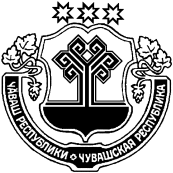 ЧУВАШСКАЯ РЕСПУБЛИКА МАРИИНСКО-ПОСАДСКИЙ РАЙОН ПРИВОЛЖСКИ ЯЛ ПОСЕЛЕНИЙĚН  АДМИНИСТРАЦИЙĚ ЙЫШĂНУ «09» декабря 2019ç.№76 Нерядово ялě АДМИНИСТРАЦИЯПРИВОЛЖСКОГО СЕЛЬСКОГОПОСЕЛЕНИЯ ПОСТАНОВЛЕНИЕ 09» декабря 2019 г. № 76деревня Нерядово…ЧĂВАШ РЕСПУБЛИКИСентерварри РАЙОНĚ ЧУВАШСКАЯ РЕСПУБЛИКА МАРИИНСКО-ПОСАДСКИЙ РАЙОН ПРИВОЛЖСКИ ЯЛ ПОСЕЛЕНИЙĚН  АДМИНИСТРАЦИЙĚ ЙЫШĂНУ «09» декабря 2019ç.№77 Нерядово ялě АДМИНИСТРАЦИЯПРИВОЛЖСКОГО СЕЛЬСКОГОПОСЕЛЕНИЯ ПОСТАНОВЛЕНИЕ «09» декабря 2019 г. №77 деревня НерядовоЧĂВАШ РЕСПУБЛИКИСĔНТĔРВĂРРИ РАЙОНĚУРХАС-КУШКĂ ПОСЕЛЕНИЙĚН ДЕПУТАТСЕН ПУХĂВĚ ЙЫШĂНУ 2019.12.13 73/1 № Урхас-кушкă салиЧУВАШСКАЯ РЕСПУБЛИКАМАРИИНСКО-ПОСАДСКИЙ РАЙОНСОБРАНИЕ ДЕПУТАТОВПЕРВОЧУРАШЕВСКОГО СЕЛЬСКОГО ПОСЕЛЕНИЯРЕШЕНИЕ13.12.2019 № 73/1село Первое ЧурашевоКоды бюджетной классификации Российской ФедерацииНаименование доходаБюджеты сельских поселений1231 09 00000 00 0000 000Задолженность и перерасчеты по отмененным налогам, сборам и иным обязательным платежам1 09 04053 10 0000 110Земельный налог (по обязательствам, возникшим до 1 января 2006 года), мобилизуемый на территориях сельских поселений100Код бюджетной классификации Российской ФедерацииКод бюджетной классификации Российской ФедерацииНаименование главного администратора доходов бюджета Первочурашевского сельского поселенияглавного администратора доходовдоходов бюджета Первочурашевского сельского поселенияНаименование главного администратора доходов бюджета Первочурашевского сельского поселения123993Администрация Первочурашевского сельского поселенияАдминистрация Первочурашевского сельского поселения993108 04020 01 1000 110Государственная пошлина за совершение нотариальных действий должностными лицами органов местного самоуправления, уполномоченными в соответствии с законодательными актами РФ на совершение нотариальных действий (перерасчёты, недоимка и задолженность по соответствующему платежу, в том числе по отменённому)993108 07175 01 1000 110Государственная пошлина за выдачу специального разрешения органов местного самоуправления поселения специального разрешения на движение по автомобильным дорогам транспортных средств, осуществляющих перевозки, тяжеловесных и (или) крупногабаритных грузов, зачисляемые в бюджеты поселений (перерасчёты, недоимка и задолженность по соответствующему платежу, в том числе по отменённому)993111 05013 10 0000 120Доходы, получаемые в виде арендной платы за земельные участки, государственная собственность на которые не разграничена и которые расположены в границах сельских поселений, а также средства от продажи права на заключение договоров аренды указанных земельных участков993111 05025 10 0000 120Доходы, полученные в виде арендной платы, а также средства от продажи права на заключение договоров аренды за земли, находящиеся в собственности сельских поселений (за исключением земельных участков муниципальных автономных учреждений, а также земельных участков муниципальных унитарных предприятий, в том числе казённых)993111 05035 10 0000 120Доходы от сдачи в аренду имущества, находящегося в оперативном управлении органов управления сельских поселений и созданных ими учреждений и в хозяйственном введении муниципальных унитарных предприятий993111 09045 10 0000 120Прочие поступления от использования имущества, находящегося в собственности сельских поселений (за исключением имущества муниципальных бюджетных и автономных учреждений, а также имущества муниципальных унитарных предприятий, в том числе казенных)993113 02065 10 0000 130Доходы, поступающие в порядке возмещения расходов, понесенных в связи с эксплуатацией имущества сельских поселений 993113 02995 10 0000 130Прочие доходы от компенсации затрат бюджетов сельских поселений993114 01050 10 0000 410Доходы от продажи квартир, находящихся в собственности сельских поселений993114 02052 10 0000 410Доходы от реализации имущества, находящегося в оперативном управлении учреждений, находящихся в ведении органов управления сельских поселений (за исключением имущества муниципальных бюджетных и автономных учреждений), в части реализации основных средств по указанному имуществу993114 02053 10 0000 410Доходы от реализации иного имущества, находящегося в собственности сельских поселений (за исключением имущества муниципальных бюджетных и автономных учреждений, а также имущества муниципальных унитарных предприятий, в том числе казённых), в части реализации основных средств по указанному имуществу993114 06013 10 0000 430Доходы от продажи земельных участков, государственная собственность на которые не разграничена и которые расположены в границах сельских поселений993114 06025 10 0000 430Доходы от продажи земельных участков, находящихся в собственности сельских поселений (за исключением земельных участков муниципальных бюджетных и автономных учреждений)993116 07010 10 0000 140Штрафы, неустойки, пени, уплаченные в случае просрочки исполнения поставщиком (подрядчиком, исполнителем) обязательств, предусмотренных муниципальным контрактом, заключенным муниципальным органом, казенным учреждением сельского поселения993116 07090 10 0000 140Иные штрафы, неустойки, пени, уплаченные в соответствии с законом или договором в случае неисполнения или ненадлежащего исполнения обязательств перед муниципальным органом, (муниципальным казенным учреждением) сельского поселения993116 10032 10 0000 140Прочее возмещение ущерба, причиненного муниципальному имуществу сельского поселения (за исключением имущества, закрепленного за муниципальными бюджетными (автономными) учреждениями, унитарными предприятиями)993116 10061 10 0000 140Платежи в целях возмещения убытков, причиненных уклонением от заключения с муниципальным органом сельского поселения (муниципальным казенным учреждением) муниципального контракта, а также иные денежные средства, подлежащие зачислению в бюджет сельского поселения за нарушение законодательства Российской Федерации о контрактной системе в сфере закупок товаров, работ, услуг для обеспечения государственных и муниципальных нужд (за исключением муниципального контракта, финансируемого за счет средств муниципального дорожного фонда)993116 10081 10 0000 140Платежи в целях возмещения ущерба при расторжении муниципального контракта, заключенного с муниципальным органом сельского поселения (муниципальным казенным учреждением), в связи с односторонним отказом исполнителя (подрядчика) от его исполнения (за исключением муниципального контракта, финансируемого за счет средств муниципального дорожного фонда)993116 10082 10 0000 140Платежи в целях возмещения ущерба при расторжении муниципального контракта, финансируемого за счет средств муниципального дорожного фонда сельского поселения, в связи с односторонним отказом исполнителя (подрядчика) от его исполнения993 117 01050 10 0000 180Невыясненные поступления, зачисляемые в бюджеты сельских поселений993117 05050 10 0000 180Прочие неналоговые доходы бюджетов сельских поселений993117 14030 10 0000 180Средства самообложения граждан, зачисляемые в бюджеты сельских поселений993200 00000 00 0000 000Безвозмездные поступленияКод бюджетной классификации Российской ФедерацииКод бюджетной классификации Российской ФедерацииНаименование главного администратора источников финансирования дефицита бюджета Первочурашевского сельского поселенияглавного администратора группы, подгруппы, статьи и вида источников финансирования дефицита бюджета Первочурашевского сельского поселенияНаименование главного администратора источников финансирования дефицита бюджета Первочурашевского сельского поселения123993Администрация Первочурашевского сельского поселенияАдминистрация Первочурашевского сельского поселения99301 06 01 00 10 0000 630Средства от продажи акций и иных форм участия в капитале, находящихся в собственности сельских поселенийКоды бюджетной классификации Российской ФедерацииНаименование доходовСумма (тыс. рублей)100 00000 00 0000 000Налоговые и неналоговые доходы, всего2 471,4в том числе:101 00000 00 0000 000Налоги на прибыль, доходы45,8101 02010 01 1000 110НДФЛ с доходов, источником которых является налоговый агент, за исключением доходов, в отношении которых исчисление и уплата налога осуществляются в соответствии со статьями 227, 227.1 и 228 Налогового кодекса Российской Федерации (сумма платежа)45,8103 00000 00 0000 000Налоги на товары (работы, услуги) реализуемые на территории РФ, всего893,0из них:103 02231 01 0000 110Доходы от уплаты акцизов на дизельное топливо, подлежащие распределению между бюджетами субъектов Российской Федерации и местными бюджетами с учетом установленных дифференцированных нормативов отчислений в местные бюджеты (по нормативам, установленным Федеральным законом о федеральном бюджете в целях формирования дорожных фондов субъектов Российской Федерации)357,2103 02251 01 0000 110Доходы от уплаты акцизов на автомобильный бензин, подлежащие распределению между бюджетами субъектов Российской Федерации и местными бюджетами с учетом установленных дифференцированных нормативов отчислений в местные бюджеты (по нормативам, установленным Федеральным законом о федеральном бюджете в целях формирования дорожных фондов субъектов Российской Федерации)535,8105 00000 00 0000 000Налоги на совокупный доход4,1105 03010 01 1000 110единый сельскохозяйственный налог (сумма платежа)4,1106 00000 00 0000 000Налоги на имущество, всего847,9из них:106 01030 10 1000 110Налог на имущество физических лиц, взимаемый по ставкам, применяемым к объектам налогообложения, расположенным в границах сельских поселений226,9106 06033 10 1000 110Земельный налог с организаций, обладающих земельным участком, расположенным в границах сельских поселений (сумма платежа)154,7106 06043 10 1000 110Земельный налог с физических лиц, обладающих земельным участком, расположенным в границах сельских поселений (сумма платежа)466,3108 00000 00 0000 000Государственная пошлина5,0108 04020 01 1000 110Государственная пошлина за совершение нотариальных действий должностными лицами органов местного самоуправления, уполномоченными в соответствии с законодательными актами РФ на совершение нотариальных действий 5,0111 00000 00 0000 000Доходы от использования имущества, находящегося в государственной и муниципальной собственности, всего675,6из них:111 05025 10 0000 120Доходы, получаемые в виде арендной платы, а также средства от продажи права на заключение договоров аренды за земли, находящиеся в собственности сельских поселений (за исключением земельных участков муниципальных автономных учреждений, а также земельных участков муниципальных унитарных предприятий, в том числе казенных)664,4111 05035 10 0000 120Доходы от сдачи в аренду имущества, находящегося в оперативном управлении органов сельских поселений и созданных ими учреждений и в хозяйственном ведении муниципальных унитарных предприятий9,6111 09045 10 0000 120Прочие поступления от использования имущества, находящегося в собственности сельских поселений (за исключением имущества муниципальных автономных учреждений, а также имущества муниципальных унитарных предприятий, в том числе казенных)1,6200 00000 00 0000 000Безвозмездные поступления, всего3 218,6из них:202 10000 00 0000 150Дотации от других уровней бюджетов1 807,1202 15001 10 0000 150Дотации бюджетам сельских поселений на выравнивание уровня бюджетной обеспеченности1 807,1202 20000 00 0000 150Субсидии бюджетам субъектов Российской Федерации и муниципальных образований (межбюджетные субсидии)1 225,2202 20216 10 0000 150Субсидии бюджетам сельских поселений на осуществление дорожной деятельности в отношении автомобильных дорог общего пользования, а также капитального ремонта и ремонта дворовых территорий многоквартирных домов, проездов к дворовым территориям многоквартирных домов населенных пунктов (капитальный ремонт дорог)689,8202 29999 10 0000 150Прочие субсидии бюджетам сельских поселений (содержание дорог)535,4202 30000 00 0000 150Субвенции бюджетам субъектов Российской Федерации и муниципальных образований186,3202 30024 10 0000 150Субвенции бюджетам сельских поселений на выполнение передаваемых полномочий субъектов Российской Федерации (обращение с животными без владельцев)7,1202 35118 10 0000 150Субвенции бюджетам сельских поселений на осуществление первичного воинского учета на территориях, где отсутствуют военные комиссариаты179,2Итого доходов5 690,0Коды бюджетной классификации Российской ФедерацииНаименование доходовСумма (тыс. рублей)Сумма (тыс. рублей)Коды бюджетной классификации Российской ФедерацииНаименование доходов2021 год2022 год100 00000 00 0000 000Налоговые и неналоговые доходы, всего2 516,52 565,5в том числе:101 00000 00 0000 000Налоги на прибыль, доходы47,048,1101 02010 01 1000 110НДФЛ с доходов, источником которых является налоговый агент, за исключением доходов, в отношении которых исчисление и уплата налога осуществляются в соответствии со статьями 227, 227.1 и 228 Налогового кодекса Российской Федерации (сумма платежа)47,048,1103 00000 00 0000 000Налоги на товары (работы, услуги) реализуемые на территории РФ, всего893,0893,0из них:103 02231 01 0000 110Доходы от уплаты акцизов на дизельное топливо, подлежащие распределению между бюджетами субъектов Российской Федерации и местными бюджетами с учетом установленных дифференцированных нормативов отчислений в местные бюджеты (по нормативам, установленным Федеральным законом о федеральном бюджете в целях формирования дорожных фондов субъектов Российской Федерации)357,2357,2103 02251 01 0000 110Доходы от уплаты акцизов на автомобильный бензин, подлежащие распределению между бюджетами субъектов Российской Федерации и местными бюджетами с учетом установленных дифференцированных нормативов отчислений в местные бюджеты (по нормативам, установленным Федеральным законом о федеральном бюджете в целях формирования дорожных фондов субъектов Российской Федерации)535,8535,8105 00000 00 0000 000Налоги на совокупный доход, всего4,14,1105 03010 01 1000 110единый сельскохозяйственный налог (сумма платежа)4,14,1106 00000 00 0000 000Налоги на имущество, всего896,8944,7из них:106 01030 10 1000 110Налог на имущество физических лиц, взимаемый по ставкам, применяемым к объектам налогообложения, расположенным в границах сельских поселений260,2299,2106 06033 10 1000 110Земельный налог с организаций, обладающих земельным участком, расположенным в границах сельских поселений (сумма платежа)188,2173,0106 06043 10 1000 110Земельный налог с физических лиц, обладающих земельным участком, расположенным в границах сельских поселений (сумма платежа)448,4472,5111 00000 00 0000 000Доходы от использования имущества, находящегося в государственной и муниципальной собственности, всего675,6675,6из них:111 05025 10 0000 120Доходы, получаемые в виде арендной платы, а также средства от продажи права на заключение договоров аренды за земли, находящиеся в собственности сельских поселений (за исключением земельных участков муниципальных автономных учреждений, а также земельных участков муниципальных унитарных предприятий, в том числе казенных)664,6664,6111 05035 10 0000 120Доходы от сдачи в аренду имущества, находящегося в оперативном управлении органов сельских поселений и созданных ими учреждений и в хозяйственном ведении муниципальных унитарных предприятий9,69,6111 09045 10 0000 120Прочие поступления от использования имущества, находящегося в собственности сельских поселений (за исключением имущества муниципальных автономных учреждений, а также имущества муниципальных унитарных предприятий, в том числе казенных)1,61,6200 00000 00 0000 000Безвозмездные поступления, всего3 098,43 638,3из них:202 10000 00 0000 150Дотации от других уровней бюджетов1 688,31 671,9202 15001 10 0000 150Дотации бюджетам сельских поселений на выравнивание уровня бюджетной обеспеченности1 688,31 671,9202 20000 00 0000 150Субсидии бюджетам субъектов Российской Федерации и муниципальных образований (межбюджетные субсидии)1 222,31 778,6202 20216 10 0000 150Субсидии бюджетам сельских поселений на осуществление дорожной деятельности в отношении автомобильных дорог общего пользования, а также капитального ремонта и ремонта дворовых территорий многоквартирных домов, проездов к дворовым территориям многоквартирных домов населенных пунктов (капитальный ремонт дорог)686,91 243,2202 29999 10 0000 150Прочие субсидии бюджетам сельских поселений (содержание дорог)535,4535,4202 30000 00 0000 150Субвенции бюджетам субъектов Российской Федерации и муниципальных образований187,8187,8202 30024 10 0000 150Субвенции бюджетам сельских поселений на выполнение передаваемых полномочий субъектов Российской Федерации (обращение с животными без владельцев)7,17,1202 35118 10 0000 150Субвенции бюджетам сельских поселений на осуществление первичного воинского учета на территориях, где отсутствуют военные комиссариаты180,7180,7Итого доходов5 614,96 203,8НаименованиеРЗПРЦСРВРСуммаСуммаСуммаНаименованиеРЗПРЦСРВРвсегоСубсидии, субвенцииза счет бюджета поселенияНаименованиеРЗПРЦСРВРвсегоСубсидии, субвенцииза счет бюджета поселения12345678Всего5 690,01 411,54 278,5ОБЩЕГОСУДАРСТВЕННЫЕ ВОПРОСЫ011 201,6-1 201,6Функционирование Правительства Российской Федерации, высших исполнительных органов государственной власти субъектов Российской Федерации, местных администраций01041 090,7-1 090,7Муниципальная программа "Развитие потенциала муниципального управления"0104Ч5000000001 090,7-1 090,7Обеспечение реализации муниципальной программы Чувашской Республики "Развитие потенциала муниципального управления"0104Ч5Э00000001 090,7-1 090,7Основное мероприятие "Общепрограммные расходы"0104Ч5Э01000001 090,7-1 090,7Обеспечение функций муниципальных органов0104Ч5Э01002001 090,7- 1 090,7Расходы на выплаты персоналу в целях обеспечения выполнения функций государственными (муниципальными) органами, казенными учреждениями, органами управления государственными внебюджетными фондами0104Ч5Э0100200100973,6-973,6Расходы на выплаты персоналу государственных (муниципальных) органов0104Ч5Э0100200120973,6-973,6Закупка товаров, работ и услуг для обеспечения государственных (муниципальных) нужд0104Ч5Э0100200200115,9-115,9Иные закупки товаров, работ и услуг для обеспечения государственных (муниципальных) нужд0104Ч5Э0100200240115,9-115,9Иные бюджетные ассигнования0104Ч5Э01002008001,2-1,2Уплата налогов, сборов и иных платежей0104Ч5Э01002008501,2-1,2Резервные фонды010772,4-72,4Муниципальная программа "Развитие потенциала муниципального управления"0107Ч50000000072,4-72,4Обеспечение реализации муниципальной программы Чувашской Республики "Развитие потенциала муниципального управления"0107Ч5Э000000072,4-72,4Основное мероприятие "Общепрограммные расходы"0107Ч5Э010000072,4-72,4Организация и проведение выборов в законодательные (представительные) органы муниципального образования0107Ч5Э017379072,4-72,4Иные бюджетные ассигнования0107Ч5Э017379080072,4-72,4Специальные расходы0107Ч5Э017379088072,4-72,4Резервные фонды011135,0-35,0Муниципальная программа "Управление общественными финансами и муниципальным долгом"0111Ч40000000035,0-35,0Подпрограмма "Совершенствование бюджетной политики и обеспечение сбалансированности бюджета" муниципальной программы "Управление общественными финансами и муниципальным долгом"0111Ч41000000035,0-35,0Основное мероприятие "Развитие бюджетного планирования, формирование республиканского бюджета Чувашской Республики на очередной финансовый год и плановый период"0111Ч41010000035,0-35,0Резервный фонд администрации муниципального образования Чувашской Республики0111Ч41017343035,0-35,0Иные бюджетные ассигнования0111Ч41017343080035,0-35,0Резервные средства0111Ч41017343087035,0-35,0Другие общегосударственные вопросы01133,5-3,5Муниципальная программа "Развитие потенциала муниципального управления"0113Ч5000000003,5-3,5Обеспечение реализации муниципальной программы Чувашской Республики "Развитие потенциала муниципального управления" 0113Ч5Э00000003,5-3,5Основное мероприятие "Общепрограммные расходы"0113Ч5Э01000003,5-3,5Выполнение других обязательств муниципального образования Чувашской Республики0113Ч5Э01737703,5-3,5Иные бюджетные ассигнования0113Ч5Э01737708003,5-3,5Уплата налогов, сборов и иных платежей0113Ч5Э01737708503,5-3,5НАЦИОНАЛЬНАЯ ОБОРОНА02179,2179,2-Мобилизационная и вневойсковая подготовка0203179,2179,2-Муниципальная программа "Управление общественными финансами и муниципальным долгом"0203Ч400000000179,2179,2-Подпрограмма "Совершенствование бюджетной политики и обеспечение сбалансированности бюджета" муниципальной программы "Управление общественными финансами и муниципальным долгом"0203Ч410000000179,2179,2-Основное мероприятие "Осуществление мер финансовой поддержки бюджетов муниципальных районов, городских округов и поселений, направленных на обеспечение их сбалансированности и повышение уровня бюджетной обеспеченности"0203Ч410400000179,2179,2-Осуществление первичного воинского учета на территориях, где отсутствуют военные комиссариаты, за счет субвенции, предоставляемой из федерального бюджета0203Ч410451180179,2179,2-Расходы на выплаты персоналу в целях обеспечения выполнения функций государственными (муниципальными) органами, казенными учреждениями, органами управления государственными внебюджетными фондами0203Ч410451180100165,8165,9-Расходы на выплаты персоналу государственных (муниципальных) органов0203Ч410451180120165,8165,9-Закупка товаров, работ и услуг для обеспечения государственных (муниципальных) нужд0203Ч41045118020013,413,4-Иные закупки товаров, работ и услуг для обеспечения государственных (муниципальных) нужд0203Ч41045118024013,413,4-НАЦИОНАЛЬНАЯ БЕЗОПАСНОСТЬ И ПРАВООХРАНИТЕЛЬНАЯ ДЕЯТЕЛЬНОСТЬ0315,0-15,0Обеспечение пожарной безопасности031015,0-15,0Муниципальная программа "Повышение безопасности жизнедеятельности населения и территорий Чувашской Республики"0310Ц80000000015,0-15,0Подпрограмма "Защита населения и территорий от чрезвычайных ситуаций природного и техногенного характера, обеспечение пожарной безопасности и безопасности населения на водных объектах на территории Чувашской Республики" муниципальной программы "Повышение безопасности жизнедеятельности населения и территорий Чувашской Республики"0310Ц81000000015,0-15,0Основное мероприятие "Обеспечение деятельности муниципальных учреждений, реализующих на территории Чувашской Республики государственную политику в области пожарной безопасности"0310Ц81010000015,0-15,0Обеспечение деятельности муниципальных учреждений, реализующих на территории Чувашской Республики государственную политику в области пожарной безопасности0310Ц81017002015,0-15,0Закупка товаров, работ и услуг для обеспечения государственных (муниципальных) нужд0310Ц81017002020015,0-15,0Иные закупки товаров, работ и услуг для обеспечения государственных (муниципальных) нужд0310Ц81017002024015,0-15,0НАЦИОНАЛЬНАЯ ЭКОНОМИКА042 275,31 232,31 043,0Сельское хозяйство и рыболовство04057,17,1-Муниципальная программа "Развитие сельского хозяйства и регулирование рынка сельскохозяйственной продукции, сырья и продовольствия"0405Ц9000000007,17,1-Подпрограмма "Развитие ветеринарии" муниципальной программы "Развитие сельского хозяйства и регулирование рынка сельскохозяйственной продукции, сырья и продовольствия"0405Ц9700000007,17,1-Основное мероприятие "Предупреждение и ликвидация болезней животных"0405Ц9701000007,17,1-Осуществление государственных полномочий Чувашской Республики по организации и проведению на территории Чувашской Республики мероприятий по отлову и содержанию безнадзорных животных0405Ц9701127507,17,1-Закупка товаров, работ и услуг для обеспечения государственных (муниципальных) нужд0405Ц9701127502007,17,1-Иные закупки товаров, работ и услуг для обеспечения государственных (муниципальных) нужд0405Ц9701127502407,17,1-Дорожное хозяйство (дорожные фонды)04092 118,21 225,2893,0Муниципальная программа "Развитие транспортной системы"0409Ч2000000002 118,21 225,2893,0Подпрограмма "Безопасные и качественные автомобильные дороги" муниципальной программы "Развитие транспортной системы "0409Ч2100000002 118,21 225,2893,0Основное мероприятие "Мероприятия, реализуемые с привлечением межбюджетных трансфертов бюджетам другого уровня"0409Ч2103000002 118,21 225,2893,0Осуществление дорожной деятельности, кроме деятельности по строительству, в отношении автомобильных дорог местного значения в границах населенных пунктов поселения0409Ч210374190828,5-828,5Закупка товаров, работ и услуг для обеспечения государственных (муниципальных) нужд0409Ч210374190200828,5-828,5Иные закупки товаров, работ и услуг для обеспечения государственных (муниципальных) нужд0409Ч210374190240828,5-828,5Капитальный ремонт и ремонт автомобильных дорог общего пользования местного значения в границах населенных пунктов поселения0409Ч2103S4191726,1689,836,3Закупка товаров, работ и услуг для обеспечения государственных (муниципальных) нужд0409Ч2103S4191200726,1689,836,3Иные закупки товаров, работ и услуг для обеспечения государственных (муниципальных) нужд0409Ч2103S4191240726,1689,836,3Содержание автомобильных дорог общего пользования местного значения в границах населенных пунктов поселения0409Ч2103S4192563,6535,428,2Закупка товаров, работ и услуг для обеспечения государственных (муниципальных) нужд0409Ч2103S4192200563,6535,428,2Иные закупки товаров, работ и услуг для обеспечения государственных (муниципальных) нужд0409Ч2103S4192240563,6535,428,2Другие вопросы в области национальной экономики0412150,0- 150,0Муниципальная программа "Развитие земельных и имущественных отношений"0412А400000000150,0-150,0Подпрограмма "Управление муниципальным имуществом" муниципальной программы "Развитие земельных и имущественных отношений"0412А410000000150,0-150,0Основное мероприятие "Создание условий для максимального вовлечения в хозяйственный оборот муниципального имущества, в том числе земельных участков"0412А410200000150,0-150,0Проведение землеустроительных (кадастровых) работ по земельным участкам, находящимся в собственности муниципального образования, и внесение сведений в кадастр недвижимости0412А410277590150,0-150,0Закупка товаров, работ и услуг для обеспечения государственных (муниципальных) нужд0412А410277590200150,0-150,0Иные закупки товаров, работ и услуг для обеспечения государственных (муниципальных) нужд0412А410277590240150,0-150,0ЖИЛИЩНО-КОММУНАЛЬНОЕ ХОЗЯЙСТВО05948,2-948,2Жилищное хозяйство05011,6-1,6Муниципальная программа "Развитие потенциала муниципального управления"0501Ч5000000001,6-1,6Обеспечение реализации муниципальной программы Чувашской Республики "Развитие потенциала муниципального управления"0501Ч5Э00000001,6-1,6Основное мероприятие "Общепрограммные расходы"0501Ч5Э01000001,6-1,6Выполнение других обязательств муниципального образования Чувашской Республики 0501Ч5Э01737701,6-1,6Закупка товаров, работ и услуг для государственных (муниципальных) нужд0501Ч5Э01737702001,6-1,6Иные закупки товаров, работ и услуг для обеспечения государственных (муниципальных) нужд0501Ч5Э01737702401,6-1,6Благоустройство0503946,6-946,6Муниципальная программа "Формирование современной городской среды на территории Чувашской Республики"0503А500000000946,6-946,6Подпрограмма "Благоустройство дворовых и общественных территорий" муниципальной программы "Формирование современной городской среды на территории Чувашской Республики"0503А510000000946,6-946,6Основное мероприятие "Содействие благоустройству населенных пунктов Чувашской Республики"0503А510200000946,6-946,6Уличное освещение0503А510277400400,0-400,0Закупка товаров, работ и услуг для обеспечения государственных (муниципальных) нужд0503А510277400200400,0-400,0Иные закупки товаров, работ и услуг для обеспечения государственных (муниципальных) нужд0503А510277400240400,0-400,0Реализация мероприятий по благоустройству территории0503А510277420546,6-546,6Закупка товаров, работ и услуг для обеспечения государственных (муниципальных) нужд0503А510277420200546,6-546,6Иные закупки товаров, работ и услуг для обеспечения государственных (муниципальных) нужд0503А510277420240546,6-546,6ОХРАНА ОКРУЖАЮЩЕЙ СРЕДЫ0610,0-10,0Охрана объектов растительного и животного мира и среды их обитания060310,0-10,0Муниципальная программа "Развитие потенциала природно-сырьевых ресурсов и повышение экологической безопасности"0603Ч30000000010,0-10,0Подпрограмма "Повышение экологической безопасности в Чувашской Республике" муниципальной программы "Развитие потенциала природно-сырьевых ресурсов и повышение экологической безопасности"0603Ч32000000010,0-10,0Основное мероприятие "Мероприятия, направленные на снижение негативного воздействия хозяйственной и иной деятельности на окружающую среду"0603Ч32010000010,0-10,0Развитие и совершенствование системы мониторинга окружающей среды0603Ч32017318010,0-10,0Закупка товаров, работ и услуг для обеспечения государственных (муниципальных) нужд0603Ч32017318020010,0-10,0Иные закупки товаров, работ и услуг для обеспечения государственных (муниципальных) нужд0603Ч32017318024010,0-10,0КУЛЬТУРА И КИНЕМАТОГРАФИЯ081 055,7-1 055,7Культура08011 030,0-1 030,0Муниципальная программа "Развитие культуры и туризма"0801Ц4000000001 030,0-1 030,0Подпрограмма "Развитие культуры в Чувашской Республике" муниципальной программы "Развитие культуры и туризма"0801Ц4100000001 030,0-1 030,0Основное мероприятие "Сохранение и развитие народного творчества"0801Ц4107000001 030,0-1 030,0Обеспечение деятельности государственных учреждений культурно-досугового типа и народного творчества0801Ц4107403901 030,0-1 030,0Межбюджетные трансферты0801Ц4107403905001 030,0-1 030,0Иные межбюджетные трансферты0801Ц4107403905401 030,0-1 030,0Другие вопросы в области культуры, кинематографии080425,7-25,7Муниципальная программа "Развитие культуры и туризма"0804Ц40000000025,7-25,7Подпрограмма "Развитие культуры в Чувашской Республике" муниципальной программы "Развитие культуры и туризма"0804Ц41000000025,7-25,7Основное мероприятие "Бухгалтерское, финансовое и хозяйственно-эксплуатационное обслуживание государственных учреждений "0804Ц41080000025,7-25,7Обеспечение деятельности централизованных бухгалтерий, учреждений (центров) финансового-производственного обеспечения, служб инженерно-хозяйственного сопровождения муниципальных образований0804Ц41084070025,7-25,7Межбюджетные трансферты0804Ц41084070050025,7-25,7Иные межбюджетные трансферты0804Ц41084070054025,7-25,7ФИЗИЧЕСКАЯ КУЛЬТУРА И СПОРТ115,0-5,0Физическая культура11015,0-5,0Муниципальная программа "Развитие физической культуры и спорта"1101Ц5000000005,0-5,0Подпрограмма "Развитие физической культуры и массового спорта" муниципальной программы "Развитие физической культуры и спорта"1101Ц5100000005,0-5,0Основное мероприятие "Физкультурно-оздоровительная и спортивно-массовая работа с населением"1101Ц5101000005,0-5,0Пропаганда физической культуры и спорта1101Ц5101714705,0-5,0Закупка товаров, работ и услуг для обеспечения государственных (муниципальных) нужд1101Ц5101714702005,0-5,0Иные закупки товаров, работ и услуг для обеспечения государственных (муниципальных) нужд1101Ц5101714702405,0-5,0НаименованиеРЗПРЦСРВРСуммаСуммаСуммаНаименованиеРЗПРЦСРВРвсегоСубсидии, субвенцииза счет бюджета поселенияНаименованиеРЗПРЦСРВРвсегоСубсидии, субвенцииза счет бюджета поселения12345678Всего5 509,81 410,14 099,7ОБЩЕГОСУДАРСТВЕННЫЕ ВОПРОСЫ011 129,2-1 129,2Функционирование Правительства Российской Федерации, высших исполнительных органов государственной власти субъектов Российской Федерации, местных администраций01041 090,7-1 090,7Муниципальная программа "Развитие потенциала муниципального управления"0104Ч5000000001 090,7-1 090,7Обеспечение реализации муниципальной программы Чувашской Республики "Развитие потенциала муниципального управления"0104Ч5Э00000001 090,7-1 090,7Основное мероприятие "Общепрограммные расходы"0104Ч5Э01000001 090,7-1 090,7Обеспечение функций муниципальных органов0104Ч5Э01002001 090,7- 1 090,7Расходы на выплаты персоналу в целях обеспечения выполнения функций государственными (муниципальными) органами, казенными учреждениями, органами управления государственными внебюджетными фондами0104Ч5Э0100200100973,6-973,6Расходы на выплаты персоналу государственных (муниципальных) органов0104Ч5Э0100200120973,6-973,6Закупка товаров, работ и услуг для обеспечения государственных (муниципальных) нужд0104Ч5Э0100200200115,9-115,9Иные закупки товаров, работ и услуг для обеспечения государственных (муниципальных) нужд0104Ч5Э0100200240115,9-115,9Иные бюджетные ассигнования0104Ч5Э01002008001,2-1,2Уплата налогов, сборов и иных платежей0104Ч5Э01002008501,2-1,2Резервные фонды011135,0-35,0Муниципальная программа "Управление общественными финансами и муниципальным долгом"0111Ч40000000035,0-35,0Подпрограмма "Совершенствование бюджетной политики и обеспечение сбалансированности бюджета" муниципальной программы "Управление общественными финансами и муниципальным долгом"0111Ч41000000035,0-35,0Основное мероприятие "Развитие бюджетного планирования, формирование республиканского бюджета Чувашской Республики на очередной финансовый год и плановый период"0111Ч41010000035,0-35,0Резервный фонд администрации муниципального образования Чувашской Республики0111Ч41017343035,0-35,0Иные бюджетные ассигнования0111Ч41017343080035,0-35,0Резервные средства0111Ч41017343087035,0-35,0Другие общегосударственные вопросы01133,5-3,5Муниципальная программа "Развитие потенциала муниципального управления"0113Ч5000000003,5-3,5Обеспечение реализации муниципальной программы Чувашской Республики "Развитие потенциала муниципального управления" 0113Ч5Э00000003,5-3,5Основное мероприятие "Общепрограммные расходы"0113Ч5Э01000003,5-3,5Выполнение других обязательств муниципального образования Чувашской Республики0113Ч5Э01737703,5-3,5Иные бюджетные ассигнования0113Ч5Э01737708003,5-3,5Уплата налогов, сборов и иных платежей0113Ч5Э01737708503,5-3,5НАЦИОНАЛЬНАЯ ОБОРОНА02180,7180,7-Мобилизационная и вневойсковая подготовка0203180,7180,7-Муниципальная программа "Управление общественными финансами и муниципальным долгом"0203Ч400000000180,7180,7-Подпрограмма "Совершенствование бюджетной политики и обеспечение сбалансированности бюджета" муниципальной программы "Управление общественными финансами и муниципальным долгом"0203Ч410000000180,7180,7-Основное мероприятие "Осуществление мер финансовой поддержки бюджетов муниципальных районов, городских округов и поселений, направленных на обеспечение их сбалансированности и повышение уровня бюджетной обеспеченности"0203Ч410400000180,7180,7-Осуществление первичного воинского учета на территориях, где отсутствуют военные комиссариаты, за счет субвенции, предоставляемой из федерального бюджета0203Ч410451180180,7180,7-Расходы на выплаты персоналу в целях обеспечения выполнения функций государственными (муниципальными) органами, казенными учреждениями, органами управления государственными внебюджетными фондами0203Ч410451180100180,7180,7-Расходы на выплаты персоналу государственных (муниципальных) органов0203Ч410451180120180,7180,7-НАЦИОНАЛЬНАЯ БЕЗОПАСНОСТЬ И ПРАВООХРАНИТЕЛЬНАЯ ДЕЯТЕЛЬНОСТЬ0315,0-15,0Обеспечение пожарной безопасности031015,0-15,0Муниципальная программа "Повышение безопасности жизнедеятельности населения и территорий Чувашской Республики"0310Ц80000000015,0-15,0Подпрограмма "Защита населения и территорий от чрезвычайных ситуаций природного и техногенного характера, обеспечение пожарной безопасности и безопасности населения на водных объектах на территории Чувашской Республики" муниципальной программы "Повышение безопасности жизнедеятельности населения и территорий Чувашской Республики"0310Ц81000000015,0-15,0Основное мероприятие "Обеспечение деятельности муниципальных учреждений, реализующих на территории Чувашской Республики государственную политику в области пожарной безопасности"0310Ц81010000015,0-15,0Обеспечение деятельности муниципальных учреждений, реализующих на территории Чувашской Республики государственную политику в области пожарной безопасности0310Ц81017002015,0-15,0Закупка товаров, работ и услуг для обеспечения государственных (муниципальных) нужд0310Ц81017002020015,0-15,0Иные закупки товаров, работ и услуг для обеспечения государственных (муниципальных) нужд0310Ц81017002024015,0-15,0НАЦИОНАЛЬНАЯ ЭКОНОМИКА042 272,41 229,41 043,0Сельское хозяйство и рыболовство04057,17,1-Муниципальная программа "Развитие сельского хозяйства и регулирование рынка сельскохозяйственной продукции, сырья и продовольствия"0405Ц9000000007,17,1-Подпрограмма "Развитие ветеринарии" муниципальной программы "Развитие сельского хозяйства и регулирование рынка сельскохозяйственной продукции, сырья и продовольствия"0405Ц9700000007,17,1-Основное мероприятие "Предупреждение и ликвидация болезней животных"0405Ц9701000007,17,1-Осуществление государственных полномочий Чувашской Республики по организации и проведению на территории Чувашской Республики мероприятий по отлову и содержанию безнадзорных животных0405Ц9701127507,17,1-Закупка товаров, работ и услуг для обеспечения государственных (муниципальных) нужд0405Ц9701127502007,17,1-Иные закупки товаров, работ и услуг для обеспечения государственных (муниципальных) нужд0405Ц9701127502407,17,1-Дорожное хозяйство (дорожные фонды)04092 115,31 222,3893,0Муниципальная программа "Развитие транспортной системы"0409Ч2000000002 115,31 222,3893,0Подпрограмма "Безопасные и качественные автомобильные дороги" муниципальной программы "Развитие транспортной системы "0409Ч2100000002 115,31 222,3893,0Основное мероприятие "Мероприятия, реализуемые с привлечением межбюджетных трансфертов бюджетам другого уровня"0409Ч2103000002 115,31 222,3893,0Осуществление дорожной деятельности, кроме деятельности по строительству, в отношении автомобильных дорог местного значения в границах населенных пунктов поселения0409Ч210374190828,6-828,6Закупка товаров, работ и услуг для обеспечения государственных (муниципальных) нужд0409Ч210374190200828,6-828,6Иные закупки товаров, работ и услуг для обеспечения государственных (муниципальных) нужд0409Ч210374190240828,6-828,6Капитальный ремонт и ремонт автомобильных дорог общего пользования местного значения в границах населенных пунктов поселения0409Ч2103S4191723,1686,936,2Закупка товаров, работ и услуг для обеспечения государственных (муниципальных) нужд0409Ч2103S4191200723,1686,936,2Иные закупки товаров, работ и услуг для обеспечения государственных (муниципальных) нужд0409Ч2103S4191240723,1686,936,2Содержание автомобильных дорог общего пользования местного значения в границах населенных пунктов поселения0409Ч2103S4192563,6535,428,2Закупка товаров, работ и услуг для обеспечения государственных (муниципальных) нужд0409Ч2103S4192200563,6535,428,2Иные закупки товаров, работ и услуг для обеспечения государственных (муниципальных) нужд0409Ч2103S4192240563,6535,428,2Другие вопросы в области национальной экономики0412150,0- 150,0Муниципальная программа "Развитие земельных и имущественных отношений"0412А400000000150,0-150,0Подпрограмма "Управление муниципальным имуществом" муниципальной программы "Развитие земельных и имущественных отношений"0412А410000000150,0-150,0Основное мероприятие "Создание условий для максимального вовлечения в хозяйственный оборот муниципального имущества, в том числе земельных участков"0412А410200000150,0-150,0Проведение землеустроительных (кадастровых) работ по земельным участкам, находящимся в собственности муниципального образования, и внесение сведений в кадастр недвижимости0412А410277590150,0-150,0Закупка товаров, работ и услуг для обеспечения государственных (муниципальных) нужд0412А410277590200150,0-150,0Иные закупки товаров, работ и услуг для обеспечения государственных (муниципальных) нужд0412А410277590240150,0-150,0ЖИЛИЩНО-КОММУНАЛЬНОЕ ХОЗЯЙСТВО05841,8-841,8Жилищное хозяйство05011,6-1,6Муниципальная программа "Развитие потенциала муниципального управления"0501Ч5000000001,6-1,6Обеспечение реализации муниципальной программы Чувашской Республики "Развитие потенциала муниципального управления"0501Ч5Э00000001,6-1,6Основное мероприятие "Общепрограммные расходы"0501Ч5Э01000001,6-1,6Выполнение других обязательств муниципального образования Чувашской Республики 0501Ч5Э01737701,6-1,6Закупка товаров, работ и услуг для государственных (муниципальных) нужд0501Ч5Э01737702001,6-1,6Иные закупки товаров, работ и услуг для обеспечения государственных (муниципальных) нужд0501Ч5Э01737702401,6-1,6Благоустройство0503840,2-840,2Муниципальная программа "Формирование современной городской среды на территории Чувашской Республики"0503А500000000840,2-840,2Подпрограмма "Благоустройство дворовых и общественных территорий" муниципальной программы "Формирование современной городской среды на территории Чувашской Республики"0503А510000000840,2-840,2Основное мероприятие "Содействие благоустройству населенных пунктов Чувашской Республики"0503А510200000840,2-840,2Уличное освещение0503А510277400400,0-400,0Закупка товаров, работ и услуг для обеспечения государственных (муниципальных) нужд0503А510277400200400,0-400,0Иные закупки товаров, работ и услуг для обеспечения государственных (муниципальных) нужд0503А510277400240400,0-400,0Реализация мероприятий по благоустройству территории0503А510277420440,2-440,2Закупка товаров, работ и услуг для обеспечения государственных (муниципальных) нужд0503А510277420200440,2-440,2Иные закупки товаров, работ и услуг для обеспечения государственных (муниципальных) нужд0503А510277420240440,2-440,2ОХРАНА ОКРУЖАЮЩЕЙ СРЕДЫ0610,0-10,0Охрана объектов растительного и животного мира и среды их обитания060310,0-10,0Муниципальная программа "Развитие потенциала природно-сырьевых ресурсов и повышение экологической безопасности"0603Ч30000000010,0-10,0Подпрограмма "Повышение экологической безопасности в Чувашской Республике" муниципальной программы "Развитие потенциала природно-сырьевых ресурсов и повышение экологической безопасности"0603Ч32000000010,0-10,0Основное мероприятие "Мероприятия, направленные на снижение негативного воздействия хозяйственной и иной деятельности на окружающую среду"0603Ч32010000010,0-10,0Развитие и совершенствование системы мониторинга окружающей среды0603Ч32017318010,0-10,0Закупка товаров, работ и услуг для обеспечения государственных (муниципальных) нужд0603Ч32017318020010,0-10,0Иные закупки товаров, работ и услуг для обеспечения государственных (муниципальных) нужд0603Ч32017318024010,0-10,0КУЛЬТУРА И КИНЕМАТОГРАФИЯ081 055,7-1 055,7Культура08011 030,0-1 030,0Муниципальная программа "Развитие культуры и туризма"0801Ц4000000001 030,0-1 030,0Подпрограмма "Развитие культуры в Чувашской Республике" муниципальной программы "Развитие культуры и туризма"0801Ц4100000001 030,0-1 030,0Основное мероприятие "Сохранение и развитие народного творчества"0801Ц4107000001 030,0-1 030,0Обеспечение деятельности государственных учреждений культурно-досугового типа и народного творчества0801Ц4107403901 030,0-1 030,0Межбюджетные трансферты0801Ц4107403905001 030,0-1 030,0Иные межбюджетные трансферты0801Ц4107403905401 030,0-1 030,0Другие вопросы в области культуры, кинематографии080425,7-25,7Муниципальная программа "Развитие культуры и туризма"0804Ц40000000025,7-25,7Подпрограмма "Развитие культуры в Чувашской Республике" муниципальной программы "Развитие культуры и туризма"0804Ц41000000025,7-25,7Основное мероприятие "Бухгалтерское, финансовое и хозяйственно-эксплуатационное обслуживание государственных учреждений "0804Ц41080000025,7-25,7Обеспечение деятельности централизованных бухгалтерий, учреждений (центров) финансового-производственного обеспечения, служб инженерно-хозяйственного сопровождения муниципальных образований0804Ц41084070025,7-25,7Межбюджетные трансферты0804Ц41084070050025,7-25,7Иные межбюджетные трансферты0804Ц41084070054025,7-25,7ФИЗИЧЕСКАЯ КУЛЬТУРА И СПОРТ115,0-5,0Физическая культура11015,0-5,0Муниципальная программа "Развитие физической культуры и спорта"1101Ц5000000005,0-5,0Подпрограмма "Развитие физической культуры и массового спорта" муниципальной программы "Развитие физической культуры и спорта"1101Ц5100000005,0-5,0Основное мероприятие "Физкультурно-оздоровительная и спортивно-массовая работа с населением"1101Ц5101000005,0-5,0Пропаганда физической культуры и спорта1101Ц5101714705,0-5,0Закупка товаров, работ и услуг для обеспечения государственных (муниципальных) нужд1101Ц5101714702005,0-5,0Иные закупки товаров, работ и услуг для обеспечения государственных (муниципальных) нужд1101Ц5101714702405,0-5,0НаименованиеРЗПРЦСРВРСуммаСуммаСуммаНаименованиеРЗПРЦСРВРвсегоСубсидии, субвенцииза счет бюджета поселенияНаименованиеРЗПРЦСРВРвсегоСубсидии, субвенцииза счет бюджета поселения12345678Всего5 991,91 966,44 025,5ОБЩЕГОСУДАРСТВЕННЫЕ ВОПРОСЫ011 129,2-1 129,2Функционирование Правительства Российской Федерации, высших исполнительных органов государственной власти субъектов Российской Федерации, местных администраций01041 090,7-1 090,7Муниципальная программа "Развитие потенциала муниципального управления"0104Ч5000000001 090,7-1 090,7Обеспечение реализации муниципальной программы Чувашской Республики "Развитие потенциала муниципального управления"0104Ч5Э00000001 090,7-1 090,7Основное мероприятие "Общепрограммные расходы"0104Ч5Э01000001 090,7-1 090,7Обеспечение функций муниципальных органов0104Ч5Э01002001 090,7- 1 090,7Расходы на выплаты персоналу в целях обеспечения выполнения функций государственными (муниципальными) органами, казенными учреждениями, органами управления государственными внебюджетными фондами0104Ч5Э0100200100973,6-973,6Расходы на выплаты персоналу государственных (муниципальных) органов0104Ч5Э0100200120973,6-973,6Закупка товаров, работ и услуг для обеспечения государственных (муниципальных) нужд0104Ч5Э0100200200115,9-115,9Иные закупки товаров, работ и услуг для обеспечения государственных (муниципальных) нужд0104Ч5Э0100200240115,9-115,9Иные бюджетные ассигнования0104Ч5Э01002008001,2-1,2Уплата налогов, сборов и иных платежей0104Ч5Э01002008501,2-1,2Резервные фонды011135,0-35,0Муниципальная программа "Управление общественными финансами и муниципальным долгом"0111Ч40000000035,0-35,0Подпрограмма "Совершенствование бюджетной политики и обеспечение сбалансированности бюджета" муниципальной программы "Управление общественными финансами и муниципальным долгом"0111Ч41000000035,0-35,0Основное мероприятие "Развитие бюджетного планирования, формирование республиканского бюджета Чувашской Республики на очередной финансовый год и плановый период"0111Ч41010000035,0-35,0Резервный фонд администрации муниципального образования Чувашской Республики0111Ч41017343035,0-35,0Иные бюджетные ассигнования0111Ч41017343080035,0-35,0Резервные средства0111Ч41017343087035,0-35,0Другие общегосударственные вопросы01133,5-3,5Муниципальная программа "Развитие потенциала муниципального управления"0113Ч5000000003,5-3,5Обеспечение реализации муниципальной программы Чувашской Республики "Развитие потенциала муниципального управления" 0113Ч5Э00000003,5-3,5Основное мероприятие "Общепрограммные расходы"0113Ч5Э01000003,5-3,5Выполнение других обязательств муниципального образования Чувашской Республики0113Ч5Э01737703,5-3,5Иные бюджетные ассигнования0113Ч5Э01737708003,5-3,5Уплата налогов, сборов и иных платежей0113Ч5Э01737708503,5-3,5НАЦИОНАЛЬНАЯ ОБОРОНА02180,7180,7-Мобилизационная и вневойсковая подготовка0203180,7180,7-Муниципальная программа "Управление общественными финансами и муниципальным долгом"0203Ч400000000180,7180,7-Подпрограмма "Совершенствование бюджетной политики и обеспечение сбалансированности бюджета" муниципальной программы "Управление общественными финансами и муниципальным долгом"0203Ч410000000180,7180,7-Основное мероприятие "Осуществление мер финансовой поддержки бюджетов муниципальных районов, городских округов и поселений, направленных на обеспечение их сбалансированности и повышение уровня бюджетной обеспеченности"0203Ч410400000180,7180,7-Осуществление первичного воинского учета на территориях, где отсутствуют военные комиссариаты, за счет субвенции, предоставляемой из федерального бюджета0203Ч410451180180,7180,7-Расходы на выплаты персоналу в целях обеспечения выполнения функций государственными (муниципальными) органами, казенными учреждениями, органами управления государственными внебюджетными фондами0203Ч410451180100180,7180,7-Расходы на выплаты персоналу государственных (муниципальных) органов0203Ч410451180120180,7180,7-НАЦИОНАЛЬНАЯ БЕЗОПАСНОСТЬ И ПРАВООХРАНИТЕЛЬНАЯ ДЕЯТЕЛЬНОСТЬ0315,0-15,0Обеспечение пожарной безопасности031015,0-15,0Муниципальная программа "Повышение безопасности жизнедеятельности населения и территорий Чувашской Республики"0310Ц80000000015,0-15,0Подпрограмма "Защита населения и территорий от чрезвычайных ситуаций природного и техногенного характера, обеспечение пожарной безопасности и безопасности населения на водных объектах на территории Чувашской Республики" муниципальной программы "Повышение безопасности жизнедеятельности населения и территорий Чувашской Республики"0310Ц81000000015,0-15,0Основное мероприятие "Обеспечение деятельности муниципальных учреждений, реализующих на территории Чувашской Республики государственную политику в области пожарной безопасности"0310Ц81010000015,0-15,0Обеспечение деятельности муниципальных учреждений, реализующих на территории Чувашской Республики государственную политику в области пожарной безопасности0310Ц81017002015,0-15,0Закупка товаров, работ и услуг для обеспечения государственных (муниципальных) нужд0310Ц81017002020015,0-15,0Иные закупки товаров, работ и услуг для обеспечения государственных (муниципальных) нужд0310Ц81017002024015,0-15,0НАЦИОНАЛЬНАЯ ЭКОНОМИКА042 828,71 785,71 043,0Сельское хозяйство и рыболовство04057,17,1-Муниципальная программа "Развитие сельского хозяйства и регулирование рынка сельскохозяйственной продукции, сырья и продовольствия"0405Ц9000000007,17,1-Подпрограмма "Развитие ветеринарии" муниципальной программы "Развитие сельского хозяйства и регулирование рынка сельскохозяйственной продукции, сырья и продовольствия"0405Ц9700000007,17,1-Основное мероприятие "Предупреждение и ликвидация болезней животных"0405Ц9701000007,17,1-Осуществление государственных полномочий Чувашской Республики по организации и проведению на территории Чувашской Республики мероприятий по отлову и содержанию безнадзорных животных0405Ц9701127507,17,1-Закупка товаров, работ и услуг для обеспечения государственных (муниципальных) нужд0405Ц9701127502007,17,1-Иные закупки товаров, работ и услуг для обеспечения государственных (муниципальных) нужд0405Ц9701127502407,17,1-Дорожное хозяйство (дорожные фонды)04092 671,61 778,6893,0Муниципальная программа "Развитие транспортной системы"0409Ч2000000002 671,61 778,6893,0Подпрограмма "Безопасные и качественные автомобильные дороги" муниципальной программы "Развитие транспортной системы "0409Ч2100000002 671,61 778,6893,0Основное мероприятие "Мероприятия, реализуемые с привлечением межбюджетных трансфертов бюджетам другого уровня"0409Ч2103000002 671,61 778,6893,0Осуществление дорожной деятельности, кроме деятельности по строительству, в отношении автомобильных дорог местного значения в границах населенных пунктов поселения0409Ч210374190799,4-799,4Закупка товаров, работ и услуг для обеспечения государственных (муниципальных) нужд0409Ч210374190200799,4-799,4Иные закупки товаров, работ и услуг для обеспечения государственных (муниципальных) нужд0409Ч210374190240799,4-799,4Капитальный ремонт и ремонт автомобильных дорог общего пользования местного значения в границах населенных пунктов поселения0409Ч2103S41911 308,61 243,265,4Закупка товаров, работ и услуг для обеспечения государственных (муниципальных) нужд0409Ч2103S41912001 308,61 243,265,4Иные закупки товаров, работ и услуг для обеспечения государственных (муниципальных) нужд0409Ч2103S41912401 308,61 243,265,4Содержание автомобильных дорог общего пользования местного значения в границах населенных пунктов поселения0409Ч2103S4192563,6535,428,2Закупка товаров, работ и услуг для обеспечения государственных (муниципальных) нужд0409Ч2103S4192200563,6535,428,2Иные закупки товаров, работ и услуг для обеспечения государственных (муниципальных) нужд0409Ч2103S4192240563,6535,428,2Другие вопросы в области национальной экономики0412150,0- 150,0Муниципальная программа "Развитие земельных и имущественных отношений"0412А400000000150,0-150,0Подпрограмма "Управление муниципальным имуществом" муниципальной программы "Развитие земельных и имущественных отношений"0412А410000000150,0-150,0Основное мероприятие "Создание условий для максимального вовлечения в хозяйственный оборот муниципального имущества, в том числе земельных участков"0412А410200000150,0-150,0Проведение землеустроительных (кадастровых) работ по земельным участкам, находящимся в собственности муниципального образования, и внесение сведений в кадастр недвижимости0412А410277590150,0-150,0Закупка товаров, работ и услуг для обеспечения государственных (муниципальных) нужд0412А410277590200150,0-150,0Иные закупки товаров, работ и услуг для обеспечения государственных (муниципальных) нужд0412А410277590240150,0-150,0ЖИЛИЩНО-КОММУНАЛЬНОЕ ХОЗЯЙСТВО05767,6-767,6Жилищное хозяйство05011,6-1,6Муниципальная программа "Развитие потенциала муниципального управления"0501Ч5000000001,6-1,6Обеспечение реализации муниципальной программы Чувашской Республики "Развитие потенциала муниципального управления"0501Ч5Э00000001,6-1,6Основное мероприятие "Общепрограммные расходы"0501Ч5Э01000001,6-1,6Выполнение других обязательств муниципального образования Чувашской Республики 0501Ч5Э01737701,6-1,6Закупка товаров, работ и услуг для государственных (муниципальных) нужд0501Ч5Э01737702001,6-1,6Иные закупки товаров, работ и услуг для обеспечения государственных (муниципальных) нужд0501Ч5Э01737702401,6-1,6Благоустройство0503766,0-766,0Муниципальная программа "Формирование современной городской среды на территории Чувашской Республики"0503А500000000766,0-766,0Подпрограмма "Благоустройство дворовых и общественных территорий" муниципальной программы "Формирование современной городской среды на территории Чувашской Республики"0503А510000000766,0-766,0Основное мероприятие "Содействие благоустройству населенных пунктов Чувашской Республики"0503А510200000766,0-766,0Уличное освещение0503А510277400400,0-400,0Закупка товаров, работ и услуг для обеспечения государственных (муниципальных) нужд0503А510277400200400,0-400,0Иные закупки товаров, работ и услуг для обеспечения государственных (муниципальных) нужд0503А510277400240400,0-400,0Реализация мероприятий по благоустройству территории0503А510277420366,0-366,6Закупка товаров, работ и услуг для обеспечения государственных (муниципальных) нужд0503А510277420200366,0-366,6Иные закупки товаров, работ и услуг для обеспечения государственных (муниципальных) нужд0503А510277420240366,0-366,6ОХРАНА ОКРУЖАЮЩЕЙ СРЕДЫ0610,0-10,0Охрана объектов растительного и животного мира и среды их обитания060310,0-10,0Муниципальная программа "Развитие потенциала природно-сырьевых ресурсов и повышение экологической безопасности"0603Ч30000000010,0-10,0Подпрограмма "Повышение экологической безопасности в Чувашской Республике" муниципальной программы "Развитие потенциала природно-сырьевых ресурсов и повышение экологической безопасности"0603Ч32000000010,0-10,0Основное мероприятие "Мероприятия, направленные на снижение негативного воздействия хозяйственной и иной деятельности на окружающую среду"0603Ч32010000010,0-10,0Развитие и совершенствование системы мониторинга окружающей среды0603Ч32017318010,0-10,0Закупка товаров, работ и услуг для обеспечения государственных (муниципальных) нужд0603Ч32017318020010,0-10,0Иные закупки товаров, работ и услуг для обеспечения государственных (муниципальных) нужд0603Ч32017318024010,0-10,0КУЛЬТУРА И КИНЕМАТОГРАФИЯ081 055,7-1 055,7Культура08011 030,0-1 030,0Муниципальная программа "Развитие культуры и туризма"0801Ц4000000001 030,0-1 030,0Подпрограмма "Развитие культуры в Чувашской Республике" муниципальной программы "Развитие культуры и туризма"0801Ц4100000001 030,0-1 030,0Основное мероприятие "Сохранение и развитие народного творчества"0801Ц4107000001 030,0-1 030,0Обеспечение деятельности государственных учреждений культурно-досугового типа и народного творчества0801Ц4107403901 030,0-1 030,0Межбюджетные трансферты0801Ц4107403905001 030,0-1 030,0Иные межбюджетные трансферты0801Ц4107403905401 030,0-1 030,0Другие вопросы в области культуры, кинематографии080425,7-25,7Муниципальная программа "Развитие культуры и туризма"0804Ц40000000025,7-25,7Подпрограмма "Развитие культуры в Чувашской Республике" муниципальной программы "Развитие культуры и туризма"0804Ц41000000025,7-25,7Основное мероприятие "Бухгалтерское, финансовое и хозяйственно-эксплуатационное обслуживание государственных учреждений "0804Ц41080000025,7-25,7Обеспечение деятельности централизованных бухгалтерий, учреждений (центров) финансового-производственного обеспечения, служб инженерно-хозяйственного сопровождения муниципальных образований0804Ц41084070025,7-25,7Межбюджетные трансферты0804Ц41084070050025,7-25,7Иные межбюджетные трансферты0804Ц41084070054025,7-25,7ФИЗИЧЕСКАЯ КУЛЬТУРА И СПОРТ115,0-5,0Физическая культура11015,0-5,0Муниципальная программа "Развитие физической культуры и спорта"1101Ц5000000005,0-5,0Подпрограмма "Развитие физической культуры и массового спорта" муниципальной программы "Развитие физической культуры и спорта"1101Ц5100000005,0-5,0Основное мероприятие "Физкультурно-оздоровительная и спортивно-массовая работа с населением"1101Ц5101000005,0-5,0Пропаганда физической культуры и спорта1101Ц5101714705,0-5,0Закупка товаров, работ и услуг для обеспечения государственных (муниципальных) нужд1101Ц5101714702005,0-5,0Иные закупки товаров, работ и услуг для обеспечения государственных (муниципальных) нужд1101Ц5101714702405,0-5,0НаименованиеЦелевая статья (государственные программы и непрограммные направления деятельностиГруппа вида расходовРазделРазделПодразделСумма12345667ВСЕГО5 690,01.Муниципальная программа "Развитие земельных и имущественных отношений"А400000000150,01.1.Подпрограмма "Управление муниципальным имуществом" муниципальной программы "Развитие земельных и имущественных отношений"А410000000150,0Основное мероприятие "Создание условий для максимального вовлечения в хозяйственный оборот муниципального имущества, в том числе земельных участков"А410200000150,0Проведение землеустроительных (кадастровых) работ по земельным участкам, находящимся в собственности муниципального образования, и внесение сведений в кадастр недвижимостиА410277590150,0Закупка товаров, работ и услуг для обеспечения государственных (муниципальных) нуждА410277590200150,0Иные закупки товаров, работ и услуг для обеспечения государственных (муниципальных) нуждА410277590240150,0Национальная экономикаА41027759024004150,0Другие вопросы в области национальной экономикиА410277590240041212150,02.Муниципальная программа "Формирование современной городской среды на территории Чувашской Республики"А500000000946,62.1Подпрограмма "Благоустройство дворовых и общественных территорий" муниципальной программы "Формирование современной городской среды на территории Чувашской Республики"А510000000946,6Основное мероприятие "Содействие благоустройству населенных пунктов Чувашской Республики"А510200000946,0Уличное освещениеА510277400400,0Закупка товаров, работ и услуг для обеспечения государственных (муниципальных) нуждА510277400200400,0Иные закупки товаров, работ и услуг для обеспечения государственных (муниципальных) нуждА510277400240400,0Жилищно-коммунальное хозяйствоА51027740024005400,0БлагоустройствоА510277400240050303400,0Реализация мероприятий по благоустройству территорииА510277420546,6Закупка товаров, работ и услуг для обеспечения государственных (муниципальных) нуждА510277420200546,6Иные закупки товаров, работ и услуг для обеспечения государственных (муниципальных) нуждА510277420240546,6Жилищно-коммунальное хозяйствоА51027742024005546,6БлагоустройствоА510277420240050303546,63.Муниципальная программа "Развитие культуры и туризма"Ц4000000001 055,73.1.Подпрограмма "Развитие культуры в Чувашской Республике" муниципальной программы "Развитие культуры и туризма"Ц4100000001 055,7Основное мероприятие "Сохранение и развитие народного творчества"Ц4107000001 030,0Обеспечение деятельности госудасртвенных учреждений культурно-досугового типа и народного творчестваЦ4107403901 030,0Межбюджетные трансфертыЦ4107403905001 030,0Иные межбюджетные трансфертыЦ4107403905401 030,0Культура и кинематографияЦ410740390540081 030,0КультураЦ4107403905400801011 030,0Основное мероприятие "Бухгалтерское, финансовое и хозяйственно-эксплуатационное обслуживание государственных учреждений "Ц41080000025,7Обеспечение деятельности централизованных бухгалтерий, учреждений (центров) финансового-производственного обеспечения, служб инженерно-хозяйственного сопровождения муниципальных образованийЦ41084070025,7Межбюджетные трансфертыЦ41084070050025,7Иные межбюджетные трансфертыЦ41084070054025,7Культура и кинематографияЦ4108407005400825,7Другие вопросы в области культуры, кинематографииЦ41084070054008040425,74.Муниципальная программа "Развитие физической культуры и спорта"Ц5000000005,04.1.Подпрограмма "Развитие физической культуры и массового спорта" муниципальной программы "Развитие физической культуры и спорта"Ц5100000005,0Основное мероприятие "Физкультурно-оздоровительная и спортивно-массовая работа с населением"Ц5101000005,0Пропаганда физической культуры и спортаЦ5101714705,0Закупка товаров, работ и услуг для обеспечения государственных (муниципальных) нуждЦ5101714702005,0Иные закупки товаров, работ и услуг для обеспечения государственных (муниципальных) нуждЦ5101714702405,0Физическая культура и спортЦ510171470240115,0Физическая культураЦ5101714702401101015,05.Муниципальная программа "Повышение безопасности жизнедеятельности населения и территорий Чувашской Республики"Ц80000000015,05.1.Подпрограмма "Защита населения и территорий от чрезвычайных ситуаций природного и техногенного характера, обеспечение пожарной безопасности и безопасности населения на водных объектах на территории Чувашской Республики" муниципальной программы "Повышение безопасности жизнедеятельности населения и территорий Чувашской Республики"Ц81000000015,0Основное мероприятие "Обеспечение деятельности муниципальных учреждений, реализующих на территории Чувашской Республики государственную политику в области пожарной безопасности"Ц81010000015,0Обеспечение деятельности муниципальных учреждений, реализующих на территории Чувашской Республики государственную политику в области пожарной безопасностиЦ81017002015,0Закупка товаров, работ и услуг для обеспечения государственных (муниципальных) нуждЦ81017002020015,0Иные закупки товаров, работ и услуг для обеспечения государственных (муниципальных) нуждЦ81017002024015,0Национальная безопасность и правоохранительная деятельностьЦ8101700202400315,0Обеспечение пожарной безопасностиЦ81017002024003101015,06.Муниципальная программа "Развитие сельского хозяйства и регулирование рынка сельскохозяйственной продукции, сырья и продовольствия"Ц9000000007,16.1.Подпрограмма "Развитие ветеринарии" муниципальной программы "Развитие сельского хозяйства и регулирование рынка сельскохозяйственной продукции, сырья и продовольствия"Ц9700000007,1Основное мероприятие "Предупреждение и ликвидация болезней животных"Ц9701000007,1Осуществление муниципальных полномочий Чувашской Республики по организации и проведению на территории Чувашской Республики мероприятий по отлову и содержанию безнадзорных животныхЦ9701127507,1Закупка товаров, работ и услуг для обеспечения государственных (муниципальных) нуждЦ9701127502007,1Иные закупки товаров, работ и услуг для обеспечения государственных (муниципальных) нуждЦ9701127502407,1Национальная экономикаЦ970112750240047,1Сельское хозяйство и рыболовствоЦ9701127502400405057,17.Муниципальная программа "Развитие транспортной системы"Ч2000000002 118,27.1.Подпрограмма "Безопасные и качественные автомобильные дороги" муниципальной программы "Развитие транспортной системы "Ч2100000002 118,2Основное мероприятие "Мероприятия, реализуемые с привлечением межбюджетных трансфертов бюджетам другого уровня"Ч2103000002 118,2Осуществление дорожной деятельности, кроме деятельности по строительству, в отношении автомобильных дорог местного значения в границах населенных пунктов поселенияЧ210374190828,5Закупка товаров, работ и услуг для обеспечения государственных (муниципальных) нуждЧ210374190200828,5Иные закупки товаров, работ и услуг для обеспечения государственных (муниципальных) нуждЧ210374190240828,5Национальная экономикаЧ21037419024004828,5Дорожное хозяйство (дорожные фонды)Ч210374190240040909828,5Капитальный ремонт и ремонт автомобильных дорог общего пользования местного значения в границах населенных пунктов поселенияЧ2103S4191726,1Закупка товаров, работ и услуг для обеспечения государственных (муниципальных) нуждЧ2103S4191200726,1Иные закупки товаров, работ и услуг для обеспечения государственных (муниципальных) нуждЧ2103S4191240726,1Национальная экономикаЧ2103S419124004726,1Дорожное хозяйство (дорожные фонды)Ч2103S4191240040909726,1Содержание автомобильных дорог общего пользования местного значения в границах населенных пунктов поселенияЧ2103S4192563,6Закупка товаров, работ и услуг для обеспечения государственных (муниципальных) нуждЧ2103S4192200563,6Иные закупки товаров, работ и услуг для обеспечения государственных (муниципальных) нуждЧ2103S4192240563,6Национальная экономикаЧ2103S419224004563,6Дорожное хозяйство (дорожные фонды)Ч2103S4192240040909563,68.Муниципальная программа "Развитие потенциала природно-сырьевых ресурсов и повышение экологической безопасности"Ч30000000010,08.1.Подпрограмма "Повышение экологической безопасности в Чувашской Республике" муниципальной программы "Развитие потенциала природно-сырьевых ресурсов и повышение экологической безопасности"Ч32000000010,0Основное мероприятие "Мероприятия, направленные на снижение негативного воздействия хозяйственной и иной деятельности на окружающую среду"Ч32010000010,0Развитие и совершенствование системы мониторинга окружающей средыЧ32017318010,0Закупка товаров, работ и услуг для обеспечения государственных (муниципальных) нуждЧ32017318020010,0Иные закупки товаров, работ и услуг для обеспечения государственных (муниципальных) нуждЧ32017318024010,0Охрана окружающей средыЧ3201731802400610,0Охрана объектов растительного и животного мира и среды их обитанияЧ32017318024006030310,09.Муниципальная программа "Управление общественными финансами и муниципальным долгом"Ч400000000214,29.1.Подпрограмма "Совершенствование бюджетной политики и эффективное использование бюджетного потенциала" муниципальной программы "Управление общественными финансами и муниципальным долгом"Ч410000000214,29.1.1.Подпрограмма "Совершенствование бюджетной политики и обеспечение сбалансированности бюджета" муниципальной программы "Управление общественными финансами и муниципальным долгом"Ч41010000035,0Резервный фонд администрации муниципального образования Чувашской РеспубликиЧ41017343035,0Иные бюджетные ассигнованияЧ41017343080035,0Резервные средстваЧ41017343087035,0Общегосударственные вопросыЧ4101734308700135,0Резервные фондыЧ41017343087001111135,09.1.2.Основное мероприятие "Осуществление мер финансовой поддержки бюджетов муниципальных районов, городских округов и поселений, направленных на обеспечение их сбалансированности и повышение уровня бюджетной обеспеченности"Ч410400000179,2Осуществление первичного воинского учета на территориях, где отсутствуют военные комиссариаты, за счет субвенции, предоставляемой из федерального бюджетаЧ410451180179,2Расходы на выплаты персоналу в целях обеспечения выполнения функций государственными (муниципальными) органами, казенными учреждениями, органами управления государственными внебюджетными фондамиЧ410451180100165,8Расходы на выплаты персоналу государственных (муниципальных) органовЧ410451180120165,8Национальная оборонаЧ41045118012002165,8Мобилизационная и вневойсковая подготовкаЧ410451180120020303165,8Закупка товаров, работ и услуг для обеспечения государственных (муниципальных) нуждЧ41045118020013,4Иные закупки товаров, работ и услуг для обеспечения государственных (муниципальных) нуждЧ41045118024013,4Национальная оборонаЧ4104511802400213,4Мобилизационная и вневойсковая подготовкаЧ41045118024002030313,410.Обеспечение реализации муниципальной программы Чувашской Республики "Развитие потенциала муниципального управления"Ч5000000001 168,210.1.Обеспечение реализации муниципальной программы Чувашской Республики "Развитие потенциала муниципального управления"Ч5Э00000001 168,2Основное мероприятие "Общепрограммные расходы"Ч5Э01000001 168,2Обеспечение функций муниципальных органовЧ5Э01002001 090,7Расходы на выплаты персоналу в целях обеспечения выполнения функций государственными (муниципальными) органами, казенными учреждениями, органами управления государственными внебюджетными фондамиЧ5Э0100200100973,6Расходы на выплаты персоналу государственных (муниципальных) органовЧ5Э0100200120973,6Общегосударственные вопросыЧ5Э010020012001973,6Функционирование Правительства Российской Федерации, высших исполнительных органов государственной власти субъектов Российской Федерации, местных администрацийЧ5Э0100200120010404973,6Закупка товаров, работ и услуг для обеспечения государственных (муниципальных) нуждЧ5Э0100200200115,9Иные закупки товаров, работ и услуг для обеспечения государственных (муниципальных) нуждЧ5Э0100200240115,9Общегосударственные вопросыЧ5Э010020024001115,9Функционирование Правительства Российской Федерации, высших исполнительных органов государственной власти субъектов Российской Федерации, местных администрацийЧ5Э0100200240010404115,9Иные бюджетные ассигнованияЧ5Э01002008001,2Уплата налогов, сборов, и иных платежейЧ5Э01002008501,2Общегосударственные вопросыЧ5Э0100200850011,2Функционирование Правительства Российской Федерации, высших исполнительных органов государственной власти субъектов Российской Федерации, местных администрацийЧ5Э01002008500104041,2Выполнение других обязательств муниципального образования Чувашской РеспубликиЧ5Э01737705,1Иные бюджетные ассигнованияЧ5Э01737708003,5Уплата налогов, сборов, и иных платежейЧ5Э01737708503,5Общегосударственные вопросыЧ5Э0173770850013,5Другие общегосударственные вопросыЧ5Э01737708500113133,5Закупка товаров, работ и услуг для обеспечения государственных (муниципальных) нуждЧ5Э01737702001,6Иные закупки товаров, работ и услуг для обеспечения государственных (муниципальных) нуждЧ5Э01737702401,6Жилищно-коммунальное хозяйствоЧ5Э0173770240051,6Жилищное хозяйствоЧ5Э01737702400501011,6Организация и проведение выборов в законодательные (представительные) органы муниципального образованияЧ5Э017379072,4Иные бюджетные ассигнованияЧ5Э017379080072,4Специальные расходыЧ5Э017379088072,4Общегосударственные вопросыЧ5Э01737908800172,4Обеспечение проведение выборов и референдумовЧ5Э017379088001070772,4НаименованиеЦелевая статья (государственные программы и непрограммные направления деятельностиГруппа вида расходовРазделРазделПодразделСуммаСуммаНаименованиеЦелевая статья (государственные программы и непрограммные направления деятельностиГруппа вида расходовРазделРазделПодраздел20212022123455678ВСЕГО5 509,85 991,91.Муниципальная программа "Развитие земельных и имущественных отношений"А400000000150,0150,01.1.Подпрограмма "Управление муниципальным имуществом" муниципальной программы "Развитие земельных и имущественных отношений"А410000000150,0150,0Основное мероприятие "Создание условий для максимального вовлечения в хозяйственный оборот муниципального имущества, в том числе земельных участков"А410200000150,0150,0Проведение землеустроительных (кадастровых) работ по земельным участкам, находящимся в собственности муниципального образования, и внесение сведений в кадастр недвижимостиА410277590150,0150,0Закупка товаров, работ и услуг для обеспечения государственных (муниципальных) нуждА410277590200150,0150,0Иные закупки товаров, работ и услуг для обеспечения государственных (муниципальных) нуждА410277590240150,0150,0Национальная экономикаА41027759024004150,0150,0Другие вопросы в области национальной экономикиА410277590240041212150,0150,02.Муниципальная программа "Формирование современной городской среды на территории Чувашской Республики"А500000000840,2766,02.1Подпрограмма "Благоустройство дворовых и общественных территорий" муниципальной программы "Формирование современной городской среды на территории Чувашской Республики"А510000000840,2766,0Основное мероприятие "Содействие благоустройству населенных пунктов Чувашской Республики"А510200000840,2766,0Уличное освещениеА510277400400,0400,0Закупка товаров, работ и услуг для обеспечения государственных (муниципальных) нуждА510277400200400,0400,0Иные закупки товаров, работ и услуг для обеспечения государственных (муниципальных) нуждА510277400240400,0400,0Жилищно-коммунальное хозяйствоА51027740024005400,0400,0БлагоустройствоА510277400240050303400,0400,0Реализация мероприятий по благоустройству территорииА510277420440,2366,0Закупка товаров, работ и услуг для обеспечения государственных (муниципальных) нуждА510277420200440,2366,0Иные закупки товаров, работ и услуг для обеспечения государственных (муниципальных) нуждА510277420240440,2366,0Жилищно-коммунальное хозяйствоА51027742024005440,2366,0БлагоустройствоА510277420240050303440,2366,03.Муниципальная программа "Развитие культуры и туризма"Ц4000000001 055,71 055,73.1.Подпрограмма "Развитие культуры в Чувашской Республике" муниципальной программы "Развитие культуры и туризма"Ц4100000001 055,71 055,7Основное мероприятие "Сохранение и развитие народного творчества"Ц4107000001 030,01 030,0Обеспечение деятельности государственных учреждений культурно-досугового типа и народного творчестваЦ4107403901 030,01 030,0Межбюджетные трансфертыЦ4107403905001 030,01 030,0Иные межбюджетные трансфертыЦ4107403905401 030,01 030,0Культура и кинематографияЦ410740390540081 030,01 030,0КультураЦ4107403905400801011 030,01 030,0Основное мероприятие "Бухгалтерское, финансовое и хозяйственно-эксплуатационное обслуживание государственных учреждений "Ц41080000025,725,7Обеспечение деятельности централизованных бухгалтерий, учреждений (центров) финансового-производственного обеспечения, служб инженерно-хозяйственного сопровождения муниципальных образованийЦ41084070025,725,7Межбюджетные трансфертыЦ41084070050025,725,7Иные межбюджетные трансфертыЦ41084070054025,725,7Культура и кинематографияЦ4108407005400825,725,7Другие вопросы в области культуры, кинематографииЦ41084070054008040425,725,74.Муниципальная программа "Развитие физической культуры и спорта"Ц5000000005,05,04.1.Подпрограмма "Развитие физической культуры и массового спорта" муниципальной программы "Развитие физической культуры и спорта"Ц5100000005,05,0Основное мероприятие "Физкультурно-оздоровительная и спортивно-массовая работа с населением"Ц5101000005,05,0Пропаганда физической культуры и спортаЦ5101714705,05,0Закупка товаров, работ и услуг для обеспечения государственных (муниципальных) нуждЦ5101714702005,05,0Иные закупки товаров, работ и услуг для обеспечения государственных (муниципальных) нуждЦ5101714702405,05,0Физическая культура и спортЦ510171470240115,05,0Физическая культураЦ5101714702401101015,05,05.Муниципальная программа "Повышение безопасности жизнедеятельности населения и территорий Чувашской Республики"Ц80000000015,015,05.1.Подпрограмма "Защита населения и территорий от чрезвычайных ситуаций природного и техногенного характера, обеспечение пожарной безопасности и безопасности населения на водных объектах на территории Чувашской Республики" муниципальной программы "Повышение безопасности жизнедеятельности населения и территорий Чувашской Республики"Ц81000000015,015,0Основное мероприятие "Обеспечение деятельности муниципальных учреждений, реализующих на территории Чувашской Республики государственную политику в области пожарной безопасности"Ц81010000015,015,0Обеспечение деятельности муниципальных учреждений, реализующих на территории Чувашской Республики государственную политику в области пожарной безопасностиЦ81017002015,015,0Закупка товаров, работ и услуг для обеспечения государственных (муниципальных) нуждЦ81017002020015,015,0Иные закупки товаров, работ и услуг для обеспечения государственных (муниципальных) нуждЦ81017002024015,015,0Национальная безопасность и правоохранительная деятельностьЦ8101700202400315,015,0Обеспечение пожарной безопасностиЦ81017002024003101015,015,06.Муниципальная программа "Развитие сельского хозяйства и регулирование рынка сельскохозяйственной продукции, сырья и продовольствия"Ц9000000007,17,16.1.Подпрограмма "Развитие ветеринарии" муниципальной программы "Развитие сельского хозяйства и регулирование рынка сельскохозяйственной продукции, сырья и продовольствия"Ц9700000007,17,1Основное мероприятие "Предупреждение и ликвидация болезней животных"Ц9701000007,17,1Осуществление муниципальных полномочий Чувашской Республики по организации и проведению на территории Чувашской Республики мероприятий по отлову и содержанию безнадзорных животныхЦ9701127507,17,1Закупка товаров, работ и услуг для обеспечения государственных (муниципальных) нуждЦ9701127502007,17,1Иные закупки товаров, работ и услуг для обеспечения государственных (муниципальных) нуждЦ9701127502407,17,1Национальная экономикаЦ970112750240047,17,1Сельское хозяйство и рыболовствоЦ9701127502400405057,17,17.Муниципальная программа "Развитие транспортной системы"Ч2000000002 115,32 671,67.1.Подпрограмма "Безопасные и качественные автомобильные дороги" муниципальной программы "Развитие транспортной системы "Ч2100000002 115,32 671,6Основное мероприятие "Мероприятия, реализуемые с привлечением межбюджетных трансфертов бюджетам другого уровня"Ч2103000002 115,32 671,6Осуществление дорожной деятельности, кроме деятельности по строительству, в отношении автомобильных дорог местного значения в границах населенных пунктов поселенияЧ210374190828,6799,4Закупка товаров, работ и услуг для обеспечения государственных (муниципальных) нуждЧ210374190200828,6799,4Иные закупки товаров, работ и услуг для обеспечения государственных (муниципальных) нуждЧ210374190240828,6799,4Национальная экономикаЧ21037419024004828,6799,4Дорожное хозяйство (дорожные фонды)Ч210374190240040909828,6799,4Капитальный ремонт и ремонт автомобильных дорог общего пользования местного значения в границах населенных пунктов поселенияЧ2103S4191723,11 308,6Закупка товаров, работ и услуг для обеспечения государственных (муниципальных) нуждЧ2103S4191200723,11 308,6Иные закупки товаров, работ и услуг для обеспечения государственных (муниципальных) нуждЧ2103S4191240723,11 308,6Национальная экономикаЧ2103S419124004723,11 308,6Дорожное хозяйство (дорожные фонды)Ч2103S4191240040909723,11 308,6Содержание автомобильных дорог общего пользования местного значения в границах населенных пунктов поселенияЧ2103S4192563,6563,6Закупка товаров, работ и услуг для обеспечения государственных (муниципальных) нуждЧ2103S4192200563,6563,6Иные закупки товаров, работ и услуг для обеспечения государственных (муниципальных) нуждЧ2103S4192240563,6563,6Национальная экономикаЧ2103S419224004563,6563,6Дорожное хозяйство (дорожные фонды)Ч2103S4192240040909563,6563,68.Муниципальная программа "Развитие потенциала природно-сырьевых ресурсов и повышение экологической безопасности"Ч30000000010,010,08.1.Подпрограмма "Повышение экологической безопасности в Чувашской Республике" муниципальной программы "Развитие потенциала природно-сырьевых ресурсов и повышение экологической безопасности"Ч32000000010,010,0Основное мероприятие "Мероприятия, направленные на снижение негативного воздействия хозяйственной и иной деятельности на окружающую среду"Ч32010000010,010,0Развитие и совершенствование системы мониторинга окружающей средыЧ32017318010,010,0Закупка товаров, работ и услуг для обеспечения государственных (муниципальных) нуждЧ32017318020010,010,0Иные закупки товаров, работ и услуг для обеспечения государственных (муниципальных) нуждЧ32017318024010,010,0Охрана окружающей средыЧ3201731802400610,010,0Охрана объектов растительного и животного мира и среды их обитанияЧ32017318024006030310,010,09.Муниципальная программа "Управление общественными финансами и муниципальным долгом"Ч400000000215,7215,79.1.Подпрограмма "Совершенствование бюджетной политики и эффективное использование бюджетного потенциала" муниципальной программы "Управление общественными финансами и муниципальным долгом"Ч410000000215,7215,79.1.1.Подпрограмма "Совершенствование бюджетной политики и обеспечение сбалансированности бюджета" муниципальной программы "Управление общественными финансами и муниципальным долгом"Ч41010000035,035,0Резервный фонд администрации муниципального образования Чувашской РеспубликиЧ41017343035,035,0Иные бюджетные ассигнованияЧ41017343080035,035,0Резервные средстваЧ41017343087035,035,0Общегосударственные вопросыЧ4101734308700135,035,0Резервные фондыЧ41017343087001111135,035,09.1.2.Основное мероприятие "Осуществление мер финансовой поддержки бюджетов муниципальных районов, городских округов и поселений, направленных на обеспечение их сбалансированности и повышение уровня бюджетной обеспеченности"Ч410400000180,7180,7Осуществление первичного воинского учета на территориях, где отсутствуют военные комиссариаты, за счет субвенции, предоставляемой из федерального бюджетаЧ410451180180,7180,7Расходы на выплаты персоналу в целях обеспечения выполнения функций государственными (муниципальными) органами, казенными учреждениями, органами управления государственными внебюджетными фондамиЧ410451180100180,7180,7Расходы на выплаты персоналу государственных (муниципальных) органовЧ410451180120180,7180,7Национальная оборонаЧ41045118012002180,7180,7Мобилизационная и вневойсковая подготовкаЧ410451180120020303180,7180,710.Обеспечение реализации муниципальной программы Чувашской Республики "Развитие потенциала муниципального управления"Ч5000000001 095,81 095,810.1.Обеспечение реализации муниципальной программы Чувашской Республики "Развитие потенциала муниципального управления"Ч5Э00000001 095,81 095,8Основное мероприятие "Общепрограммные расходы"Ч5Э01000001 095,81 095,8Обеспечение функций муниципальных органовЧ5Э01002001 090,71 090,7Расходы на выплаты персоналу в целях обеспечения выполнения функций государственными (муниципальными) органами, казенными учреждениями, органами управления государственными внебюджетными фондамиЧ5Э0100200100973,6973,6Расходы на выплаты персоналу государственных (муниципальных) органовЧ5Э0100200120973,6973,6Общегосударственные вопросыЧ5Э010020012001973,6973,6Функционирование Правительства Российской Федерации, высших исполнительных органов государственной власти субъектов Российской Федерации, местных администрацийЧ5Э0100200120010404973,6973,6Закупка товаров, работ и услуг для обеспечения государственных (муниципальных) нуждЧ5Э0100200200115,9115,9Иные закупки товаров, работ и услуг для обеспечения государственных (муниципальных) нуждЧ5Э0100200240115,9115,9Общегосударственные вопросыЧ5Э010020024001115,9115,9Функционирование Правительства Российской Федерации, высших исполнительных органов государственной власти субъектов Российской Федерации, местных администрацийЧ5Э0100200240010404115,9115,9Иные бюджетные ассигнованияЧ5Э01002008001,21,2Уплата налогов, сборов, и иных платежейЧ5Э01002008501,21,2Общегосударственные вопросыЧ5Э0100200850011,21,2Функционирование Правительства Российской Федерации, высших исполнительных органов государственной власти субъектов Российской Федерации, местных администрацийЧ5Э01002008500104041,21,2Выполнение других обязательств муниципального образования Чувашской РеспубликиЧ5Э01737705,15,1Иные бюджетные ассигнованияЧ5Э01737708003,53,5Уплата налогов, сборов, и иных платежейЧ5Э01737708503,53,5Общегосударственные вопросыЧ5Э0173770850013,53,5Другие общегосударственные вопросыЧ5Э01737708500113133,53,5Закупка товаров, работ и услуг для обеспечения государственных (муниципальных) нуждЧ5Э01737702001,61,6Иные закупки товаров, работ и услуг для обеспечения государственных (муниципальных) нуждЧ5Э01737702401,61,6Жилищно-коммунальное хозяйствоЧ5Э0173770240051,61,6Жилищное хозяйствоЧ5Э01737702400501011,61,6Наименование Наименование Главный распорядительГлавный распорядительРазделРазделПодразделПодразделЦелевая статья (государственные программы и непрограммные направления деятельностиЦелевая статья (государственные программы и непрограммные направления деятельностиГруппа вида расходовГруппа вида расходовСумма1223344556677АДМИНИСТРАЦИЯ ПЕРВОЧУРАШЕВСКОГО СЕЛЬСКОГО ПОСЕЛЕНИЯАДМИНИСТРАЦИЯ ПЕРВОЧУРАШЕВСКОГО СЕЛЬСКОГО ПОСЕЛЕНИЯ9939935 690,0ОБЩЕГОСУДАРСТВЕННЫЕ ВОПРОСЫОБЩЕГОСУДАРСТВЕННЫЕ ВОПРОСЫ99399301011 201,6Функционирование Правительства Российской Федерации, высших исполнительных органов государственной власти субъектов Российской Федерации, местных администрацийФункционирование Правительства Российской Федерации, высших исполнительных органов государственной власти субъектов Российской Федерации, местных администраций993993010104041 090,7Муниципальная программа "Развитие потенциала муниципального управления"Муниципальная программа "Развитие потенциала муниципального управления"99399301010404Ч500000000Ч5000000001 090,7Обеспечение реализации муниципальной программы Чувашской Республики "Развитие потенциала муниципального управления"Обеспечение реализации муниципальной программы Чувашской Республики "Развитие потенциала муниципального управления"99399301010404Ч5Э0000000Ч5Э00000001 090,7Основное мероприятие "Общепрограммные расходы"Основное мероприятие "Общепрограммные расходы"99399301010404Ч5Э0100000Ч5Э01000001 090,7Обеспечение функций муниципальных органовОбеспечение функций муниципальных органов99399301010404Ч5Э0100200Ч5Э01002001 090,7Расходы на выплаты персоналу в целях обеспечения выполнения функций государственными (муниципальными) органами, казенными учреждениями, органами управления государственными внебюджетными фондамиРасходы на выплаты персоналу в целях обеспечения выполнения функций государственными (муниципальными) органами, казенными учреждениями, органами управления государственными внебюджетными фондами99399301010404Ч5Э0100200Ч5Э0100200100100973,6Расходы на выплаты персоналу государственных (муниципальных) органовРасходы на выплаты персоналу государственных (муниципальных) органов99399301010404Ч5Э0100200Ч5Э0100200120120973,6Закупка товаров, работ и услуг для обеспечения государственных (муниципальных) нуждЗакупка товаров, работ и услуг для обеспечения государственных (муниципальных) нужд99399301010404Ч5Э0100200Ч5Э0100200200200115,9Иные закупки товаров, работ и услуг для обеспечения государственных (муниципальных) нуждИные закупки товаров, работ и услуг для обеспечения государственных (муниципальных) нужд99399301010404Ч5Э0100200Ч5Э0100200240240115,9Иные бюджетные ассигнованияИные бюджетные ассигнования99399301010404Ч5Э0100200Ч5Э01002008008001,2Уплата налогов, сборов и иных платежейУплата налогов, сборов и иных платежей99399301010404Ч5Э0100200Ч5Э01002008508501,2Резервные фондыРезервные фонды9939930101070772,4Муниципальная программа "Развитие потенциала муниципального управления"Муниципальная программа "Развитие потенциала муниципального управления"99399301010707Ч500000000Ч50000000072,4Обеспечение реализации муниципальной программы Чувашской Республики "Развитие потенциала муниципального управления"Обеспечение реализации муниципальной программы Чувашской Республики "Развитие потенциала муниципального управления"99399301010707Ч5Э0000000Ч5Э000000072,4Основное мероприятие "Общепрограммные расходы"Основное мероприятие "Общепрограммные расходы"99399301010707Ч5Э0100000Ч5Э010000072,4Организация и проведение выборов в законодательные (представительные) органы муниципального образованияОрганизация и проведение выборов в законодательные (представительные) органы муниципального образования99399301010707Ч5Э0173790Ч5Э017379072,4Иные бюджетные ассигнованияИные бюджетные ассигнования99399301010707Ч5Э0173790Ч5Э017379080080072,4Специальные расходыСпециальные расходы99399301010707Ч5Э0173790Ч5Э017379088088072,4Резервные фондыРезервные фонды9939930101111135,0Муниципальная программа "Управление общественными финансами и муниципальным долгом"Муниципальная программа "Управление общественными финансами и муниципальным долгом"99399301011111Ч400000000Ч40000000035,0Подпрограмма "Совершенствование бюджетной политики и обеспечение сбалансированности бюджета" муниципальной программы "Управление общественными финансами и муниципальным долгом"Подпрограмма "Совершенствование бюджетной политики и обеспечение сбалансированности бюджета" муниципальной программы "Управление общественными финансами и муниципальным долгом"99399301011111Ч410000000Ч41000000035,0Основное мероприятие "Развитие бюджетного планирования, формирование республиканского бюджета Чувашской Республики на очередной финансовый год и плановый период"Основное мероприятие "Развитие бюджетного планирования, формирование республиканского бюджета Чувашской Республики на очередной финансовый год и плановый период"99399301011111Ч410100000Ч41010000035,0Резервный фонд администрации муниципального образования Чувашской РеспубликиРезервный фонд администрации муниципального образования Чувашской Республики99399301011111Ч410173430Ч41017343035,0Иные бюджетные ассигнованияИные бюджетные ассигнования99399301011111Ч410173430Ч41017343080080035,0Резервные средстваРезервные средства99399301011111Ч410173430Ч41017343087087035,0Другие общегосударственные вопросыДругие общегосударственные вопросы993993010113133,5Муниципальная программа "Развитие потенциала муниципального управления"Муниципальная программа "Развитие потенциала муниципального управления"99399301011313Ч500000000Ч5000000003,5Обеспечение реализации муниципальной программы Чувашской Республики "Развитие потенциала муниципального управления" Обеспечение реализации муниципальной программы Чувашской Республики "Развитие потенциала муниципального управления" 99399301011313Ч5Э0000000Ч5Э00000003,5Основное мероприятие "Общепрограммные расходы"Основное мероприятие "Общепрограммные расходы"99399301011313Ч5Э0100000Ч5Э01000003,5Выполнение других обязательств муниципального образования Чувашской РеспубликиВыполнение других обязательств муниципального образования Чувашской Республики99399301011313Ч5Э0173770Ч5Э01737703,5Иные бюджетные ассигнованияИные бюджетные ассигнования99399301011313Ч5Э0173770Ч5Э01737708008003,5Уплата налогов, сборов и иных платежейУплата налогов, сборов и иных платежей99399301011313Ч5Э0173770Ч5Э01737708508503,5НАЦИОНАЛЬНАЯ ОБОРОНАНАЦИОНАЛЬНАЯ ОБОРОНА9939930202179,2Мобилизационная и вневойсковая подготовкаМобилизационная и вневойсковая подготовка99399302020303179,2Муниципальная программа "Управление общественными финансами и муниципальным долгом"Муниципальная программа "Управление общественными финансами и муниципальным долгом"99399302020303Ч400000000Ч400000000179,2Подпрограмма "Совершенствование бюджетной политики и обеспечение сбалансированности бюджета" муниципальной программы "Управление общественными финансами и муниципальным долгом"Подпрограмма "Совершенствование бюджетной политики и обеспечение сбалансированности бюджета" муниципальной программы "Управление общественными финансами и муниципальным долгом"99399302020303Ч410000000Ч410000000179,2Основное мероприятие "Осуществление мер финансовой поддержки бюджетов муниципальных районов, городских округов и поселений, направленных на обеспечение их сбалансированности и повышение уровня бюджетной обеспеченности"Основное мероприятие "Осуществление мер финансовой поддержки бюджетов муниципальных районов, городских округов и поселений, направленных на обеспечение их сбалансированности и повышение уровня бюджетной обеспеченности"99399302020303Ч410400000Ч410400000179,2Осуществление первичного воинского учета на территориях, где отсутствуют военные комиссариаты, за счет субвенции, предоставляемой из федерального бюджетаОсуществление первичного воинского учета на территориях, где отсутствуют военные комиссариаты, за счет субвенции, предоставляемой из федерального бюджета99399302020303Ч410451180Ч410451180179,2Расходы на выплаты персоналу в целях обеспечения выполнения функций государственными (муниципальными) органами, казенными учреждениями, органами управления государственными внебюджетными фондамиРасходы на выплаты персоналу в целях обеспечения выполнения функций государственными (муниципальными) органами, казенными учреждениями, органами управления государственными внебюджетными фондами99399302020303Ч410451180Ч410451180100100165,8Расходы на выплаты персоналу государственных (муниципальных) органовРасходы на выплаты персоналу государственных (муниципальных) органов99399302020303Ч410451180Ч410451180120120165,8Закупка товаров, работ и услуг для обеспечения государственных (муниципальных) нуждЗакупка товаров, работ и услуг для обеспечения государственных (муниципальных) нужд99399302020303Ч410451180Ч41045118020020013,4Иные закупки товаров, работ и услуг для обеспечения государственных (муниципальных) нуждИные закупки товаров, работ и услуг для обеспечения государственных (муниципальных) нужд99399302020303Ч410451180Ч41045118024024013,4НАЦИОНАЛЬНАЯ БЕЗОПАСНОСТЬ И ПРАВООХРАНИТЕЛЬНАЯ ДЕЯТЕЛЬНОСТЬНАЦИОНАЛЬНАЯ БЕЗОПАСНОСТЬ И ПРАВООХРАНИТЕЛЬНАЯ ДЕЯТЕЛЬНОСТЬ993993030315,0Обеспечение пожарной безопасностиОбеспечение пожарной безопасности9939930303101015,0Муниципальная программа "Повышение безопасности жизнедеятельности населения и территорий Чувашской Республики"Муниципальная программа "Повышение безопасности жизнедеятельности населения и территорий Чувашской Республики"99399303031010Ц800000000Ц80000000015,0Подпрограмма "Защита населения и территорий от чрезвычайных ситуаций природного и техногенного характера, обеспечение пожарной безопасности и безопасности населения на водных объектах на территории Чувашской Республики" муниципальной программы "Повышение безопасности жизнедеятельности населения и территорий Чувашской Республики"Подпрограмма "Защита населения и территорий от чрезвычайных ситуаций природного и техногенного характера, обеспечение пожарной безопасности и безопасности населения на водных объектах на территории Чувашской Республики" муниципальной программы "Повышение безопасности жизнедеятельности населения и территорий Чувашской Республики"99399303031010Ц810000000Ц81000000015,0Основное мероприятие "Обеспечение деятельности муниципальных учреждений, реализующих на территории Чувашской Республики государственную политику в области пожарной безопасности"Основное мероприятие "Обеспечение деятельности муниципальных учреждений, реализующих на территории Чувашской Республики государственную политику в области пожарной безопасности"99399303031010Ц810100000Ц81010000015,0Обеспечение деятельности муниципальных учреждений, реализующих на территории Чувашской Республики государственную политику в области пожарной безопасностиОбеспечение деятельности муниципальных учреждений, реализующих на территории Чувашской Республики государственную политику в области пожарной безопасности99399303031010Ц810170020Ц81017002015,0Закупка товаров, работ и услуг для обеспечения государственных (муниципальных) нуждЗакупка товаров, работ и услуг для обеспечения государственных (муниципальных) нужд99399303031010Ц810170020Ц81017002020020015,0Иные закупки товаров, работ и услуг для обеспечения государственных (муниципальных) нуждИные закупки товаров, работ и услуг для обеспечения государственных (муниципальных) нужд99399303031010Ц810170020Ц81017002024024015,0НАЦИОНАЛЬНАЯ ЭКОНОМИКАНАЦИОНАЛЬНАЯ ЭКОНОМИКА99399304042 275,3Сельское хозяйство и рыболовствоСельское хозяйство и рыболовство993993040405057,1Муниципальная программа "Развитие сельского хозяйства и регулирование рынка сельскохозяйственной продукции, сырья и продовольствия"Муниципальная программа "Развитие сельского хозяйства и регулирование рынка сельскохозяйственной продукции, сырья и продовольствия"99399304040505Ц900000000Ц9000000007,1Подпрограмма "Развитие ветеринарии" муниципальной программы "Развитие сельского хозяйства и регулирование рынка сельскохозяйственной продукции, сырья и продовольствия"Подпрограмма "Развитие ветеринарии" муниципальной программы "Развитие сельского хозяйства и регулирование рынка сельскохозяйственной продукции, сырья и продовольствия"99399304040505Ц970000000Ц9700000007,1Основное мероприятие "Предупреждение и ликвидация болезней животных"Основное мероприятие "Предупреждение и ликвидация болезней животных"99399304040505Ц970100000Ц9701000007,1Осуществление государственных полномочий Чувашской Республики по организации и проведению на территории Чувашской Республики мероприятий по отлову и содержанию безнадзорных животныхОсуществление государственных полномочий Чувашской Республики по организации и проведению на территории Чувашской Республики мероприятий по отлову и содержанию безнадзорных животных99399304040505Ц970112750Ц9701127507,1Закупка товаров, работ и услуг для обеспечения государственных (муниципальных) нуждЗакупка товаров, работ и услуг для обеспечения государственных (муниципальных) нужд99399304040505Ц970112750Ц9701127502002007,1Иные закупки товаров, работ и услуг для обеспечения государственных (муниципальных) нуждИные закупки товаров, работ и услуг для обеспечения государственных (муниципальных) нужд99399304040505Ц970112750Ц9701127502402407,1Дорожное хозяйство (дорожные фонды)Дорожное хозяйство (дорожные фонды)993993040409092 118,2Муниципальная программа "Развитие транспортной системы"Муниципальная программа "Развитие транспортной системы"99399304040909Ч200000000Ч2000000002 118,2Подпрограмма "Безопасные и качественные автомобильные дороги" муниципальной программы "Развитие транспортной системы "Подпрограмма "Безопасные и качественные автомобильные дороги" муниципальной программы "Развитие транспортной системы "99399304040909Ч210000000Ч2100000002 118,2Основное мероприятие "Мероприятия, реализуемые с привлечением межбюджетных трансфертов бюджетам другого уровня"Основное мероприятие "Мероприятия, реализуемые с привлечением межбюджетных трансфертов бюджетам другого уровня"99399304040909Ч210300000Ч2103000002 118,2Осуществление дорожной деятельности, кроме деятельности по строительству, в отношении автомобильных дорог местного значения в границах населенных пунктов поселенияОсуществление дорожной деятельности, кроме деятельности по строительству, в отношении автомобильных дорог местного значения в границах населенных пунктов поселения99399304040909Ч210374190Ч210374190828,5Закупка товаров, работ и услуг для обеспечения государственных (муниципальных) нуждЗакупка товаров, работ и услуг для обеспечения государственных (муниципальных) нужд99399304040909Ч210374190Ч210374190200200828,5Иные закупки товаров, работ и услуг для обеспечения государственных (муниципальных) нуждИные закупки товаров, работ и услуг для обеспечения государственных (муниципальных) нужд99399304040909Ч210374190Ч210374190240240828,5Капитальный ремонт и ремонт автомобильных дорог общего пользования местного значения в границах населенных пунктов поселенияКапитальный ремонт и ремонт автомобильных дорог общего пользования местного значения в границах населенных пунктов поселения99399304040909Ч2103S4191Ч2103S4191726,1Закупка товаров, работ и услуг для обеспечения государственных (муниципальных) нуждЗакупка товаров, работ и услуг для обеспечения государственных (муниципальных) нужд99399304040909Ч2103S4191Ч2103S4191200200726,1Иные закупки товаров, работ и услуг для обеспечения государственных (муниципальных) нуждИные закупки товаров, работ и услуг для обеспечения государственных (муниципальных) нужд99399304040909Ч2103S4191Ч2103S4191240240726,1Содержание автомобильных дорог общего пользования местного значения в границах населенных пунктов поселенияСодержание автомобильных дорог общего пользования местного значения в границах населенных пунктов поселения99399304040909Ч2103S4192Ч2103S4192563,6Закупка товаров, работ и услуг для обеспечения государственных (муниципальных) нуждЗакупка товаров, работ и услуг для обеспечения государственных (муниципальных) нужд99399304040909Ч2103S4192Ч2103S4192200200563,6Иные закупки товаров, работ и услуг для обеспечения государственных (муниципальных) нуждИные закупки товаров, работ и услуг для обеспечения государственных (муниципальных) нужд99399304040909Ч2103S4192Ч2103S4192240240563,6Другие вопросы в области национальной экономикиДругие вопросы в области национальной экономики99399304041212150,0Муниципальная программа "Развитие земельных и имущественных отношений"Муниципальная программа "Развитие земельных и имущественных отношений"99399304041212А400000000А400000000150,0Подпрограмма "Управление муниципальным имуществом" муниципальной программы "Развитие земельных и имущественных отношений"Подпрограмма "Управление муниципальным имуществом" муниципальной программы "Развитие земельных и имущественных отношений"99399304041212А410000000А410000000150,0Основное мероприятие "Создание условий для максимального вовлечения в хозяйственный оборот муниципального имущества, в том числе земельных участков"Основное мероприятие "Создание условий для максимального вовлечения в хозяйственный оборот муниципального имущества, в том числе земельных участков"99399304041212А410200000А410200000150,0Проведение землеустроительных (кадастровых) работ по земельным участкам, находящимся в собственности муниципального образования, и внесение сведений в кадастр недвижимостиПроведение землеустроительных (кадастровых) работ по земельным участкам, находящимся в собственности муниципального образования, и внесение сведений в кадастр недвижимости99399304041212А410277590А410277590150,0Закупка товаров, работ и услуг для обеспечения государственных (муниципальных) нуждЗакупка товаров, работ и услуг для обеспечения государственных (муниципальных) нужд99399304041212А410277590А410277590200200150,0Иные закупки товаров, работ и услуг для обеспечения государственных (муниципальных) нуждИные закупки товаров, работ и услуг для обеспечения государственных (муниципальных) нужд99399304041212А410277590А410277590240240150,0ЖИЛИЩНО-КОММУНАЛЬНОЕ ХОЗЯЙСТВОЖИЛИЩНО-КОММУНАЛЬНОЕ ХОЗЯЙСТВО9939930505948,2Жилищное хозяйствоЖилищное хозяйство993993050501011,6Муниципальная программа "Развитие потенциала муниципального управления"Муниципальная программа "Развитие потенциала муниципального управления"99399305050101Ч500000000Ч5000000001,6Обеспечение реализации муниципальной программы Чувашской Республики "Развитие потенциала муниципального управления"Обеспечение реализации муниципальной программы Чувашской Республики "Развитие потенциала муниципального управления"99399305050101Ч5Э0000000Ч5Э00000001,6Основное мероприятие "Общепрограммные расходы"Основное мероприятие "Общепрограммные расходы"99399305050101Ч5Э0100000Ч5Э01000001,6Выполнение других обязательств муниципального образования Чувашской Республики Выполнение других обязательств муниципального образования Чувашской Республики 99399305050101Ч5Э0173770Ч5Э01737701,6Закупка товаров, работ и услуг для государственных (муниципальных) нуждЗакупка товаров, работ и услуг для государственных (муниципальных) нужд99399305050101Ч5Э0173770Ч5Э01737702002001,6Иные закупки товаров, работ и услуг для обеспечения государственных (муниципальных) нуждИные закупки товаров, работ и услуг для обеспечения государственных (муниципальных) нужд99399305050101Ч5Э0173770Ч5Э01737702402401,6БлагоустройствоБлагоустройство99399305050303946,6Муниципальная программа "Формирование современной городской среды на территории Чувашской Республики"Муниципальная программа "Формирование современной городской среды на территории Чувашской Республики"99399305050303А500000000А500000000946,6Подпрограмма "Благоустройство дворовых и общественных территорий" муниципальной программы "Формирование современной городской среды на территории Чувашской Республики"Подпрограмма "Благоустройство дворовых и общественных территорий" муниципальной программы "Формирование современной городской среды на территории Чувашской Республики"99399305050303А510000000А510000000946,6Основное мероприятие "Содействие благоустройству населенных пунктов Чувашской Республики"Основное мероприятие "Содействие благоустройству населенных пунктов Чувашской Республики"99399305050303А510200000А510200000946,6Уличное освещениеУличное освещение99399305050303А510277400А510277400400,0Закупка товаров, работ и услуг для обеспечения государственных (муниципальных) нуждЗакупка товаров, работ и услуг для обеспечения государственных (муниципальных) нужд99399305050303А510277400А510277400200200400,0Иные закупки товаров, работ и услуг для обеспечения государственных (муниципальных) нуждИные закупки товаров, работ и услуг для обеспечения государственных (муниципальных) нужд99399305050303А510277400А510277400240240400,0Реализация мероприятий по благоустройству территорииРеализация мероприятий по благоустройству территории99399305050303А510277420А510277420546,6Закупка товаров, работ и услуг для обеспечения государственных (муниципальных) нуждЗакупка товаров, работ и услуг для обеспечения государственных (муниципальных) нужд99399305050303А510277420А510277420200200546,6Иные закупки товаров, работ и услуг для обеспечения государственных (муниципальных) нуждИные закупки товаров, работ и услуг для обеспечения государственных (муниципальных) нужд99399305050303А510277420А510277420240240546,6ОХРАНА ОКРУЖАЮЩЕЙ СРЕДЫОХРАНА ОКРУЖАЮЩЕЙ СРЕДЫ993993060610,0Охрана объектов растительного и животного мира и среды их обитанияОхрана объектов растительного и животного мира и среды их обитания9939930606030310,0Муниципальная программа "Развитие потенциала природно-сырьевых ресурсов и повышение экологической безопасности"Муниципальная программа "Развитие потенциала природно-сырьевых ресурсов и повышение экологической безопасности"99399306060303Ч300000000Ч30000000010,0Подпрограмма "Повышение экологической безопасности в Чувашской Республике" муниципальной программы "Развитие потенциала природно-сырьевых ресурсов и повышение экологической безопасности"Подпрограмма "Повышение экологической безопасности в Чувашской Республике" муниципальной программы "Развитие потенциала природно-сырьевых ресурсов и повышение экологической безопасности"99399306060303Ч320000000Ч32000000010,0Основное мероприятие "Мероприятия, направленные на снижение негативного воздействия хозяйственной и иной деятельности на окружающую среду"Основное мероприятие "Мероприятия, направленные на снижение негативного воздействия хозяйственной и иной деятельности на окружающую среду"99399306060303Ч320100000Ч32010000010,0Развитие и совершенствование системы мониторинга окружающей средыРазвитие и совершенствование системы мониторинга окружающей среды99399306060303Ч320173180Ч32017318010,0Закупка товаров, работ и услуг для обеспечения государственных (муниципальных) нуждЗакупка товаров, работ и услуг для обеспечения государственных (муниципальных) нужд99399306060303Ч320173180Ч32017318020020010,0Иные закупки товаров, работ и услуг для обеспечения государственных (муниципальных) нуждИные закупки товаров, работ и услуг для обеспечения государственных (муниципальных) нужд99399306060303Ч320173180Ч32017318024024010,0КУЛЬТУРА И КИНЕМАТОГРАФИЯКУЛЬТУРА И КИНЕМАТОГРАФИЯ99399308081 055,7КультураКультура993993080801011 030,0Муниципальная программа "Развитие культуры и туризма"Муниципальная программа "Развитие культуры и туризма"99399308080101Ц400000000Ц4000000001 030,0Подпрограмма "Развитие культуры в Чувашской Республике" муниципальной программы "Развитие культуры и туризма"Подпрограмма "Развитие культуры в Чувашской Республике" муниципальной программы "Развитие культуры и туризма"99399308080101Ц410000000Ц4100000001 030,0Основное мероприятие "Сохранение и развитие народного творчества"Основное мероприятие "Сохранение и развитие народного творчества"99399308080101Ц410700000Ц4107000001 030,0Обеспечение деятельности государственных учреждений культурно-досугового типа и народного творчестваОбеспечение деятельности государственных учреждений культурно-досугового типа и народного творчества99399308080101Ц410740390Ц4107403901 030,0Межбюджетные трансфертыМежбюджетные трансферты99399308080101Ц410740390Ц4107403905005001 030,0Иные межбюджетные трансфертыИные межбюджетные трансферты99399308080101Ц410740390Ц4107403905405401 030,0Другие вопросы в области культуры, кинематографииДругие вопросы в области культуры, кинематографии9939930808040425,7Муниципальная программа "Развитие культуры и туризма"Муниципальная программа "Развитие культуры и туризма"99399308080404Ц400000000Ц40000000025,7Подпрограмма "Развитие культуры в Чувашской Республике" муниципальной программы "Развитие культуры и туризма"Подпрограмма "Развитие культуры в Чувашской Республике" муниципальной программы "Развитие культуры и туризма"99399308080404Ц410000000Ц41000000025,7Основное мероприятие "Бухгалтерское, финансовое и хозяйственно-эксплуатационное обслуживание государственных учреждений "Основное мероприятие "Бухгалтерское, финансовое и хозяйственно-эксплуатационное обслуживание государственных учреждений "99399308080404Ц410800000Ц41080000025,7Обеспечение деятельности централизованных бухгалтерий, учреждений (центров) финансового-производственного обеспечения, служб инженерно-хозяйственного сопровождения муниципальных образованийОбеспечение деятельности централизованных бухгалтерий, учреждений (центров) финансового-производственного обеспечения, служб инженерно-хозяйственного сопровождения муниципальных образований99399308080404Ц410840700Ц41084070025,7Межбюджетные трансфертыМежбюджетные трансферты99399308080404Ц410840700Ц41084070050050025,7Иные межбюджетные трансфертыИные межбюджетные трансферты99399308080404Ц410840700Ц41084070054054025,7ФИЗИЧЕСКАЯ КУЛЬТУРА И СПОРТФИЗИЧЕСКАЯ КУЛЬТУРА И СПОРТ99399311115,0Физическая культураФизическая культура993993111101015,0Муниципальная программа "Развитие физической культуры и спорта"Муниципальная программа "Развитие физической культуры и спорта"99399311110101Ц500000000Ц5000000005,0Подпрограмма "Развитие физической культуры и массового спорта" муниципальной программы "Развитие физической культуры и спорта"Подпрограмма "Развитие физической культуры и массового спорта" муниципальной программы "Развитие физической культуры и спорта"99399311110101Ц510000000Ц5100000005,0Основное мероприятие "Физкультурно-оздоровительная и спортивно-массовая работа с населением"Основное мероприятие "Физкультурно-оздоровительная и спортивно-массовая работа с населением"99399311110101Ц510100000Ц5101000005,0Пропаганда физической культуры и спортаПропаганда физической культуры и спорта99399311110101Ц510171470Ц5101714705,0Закупка товаров, работ и услуг для обеспечения государственных (муниципальных) нуждЗакупка товаров, работ и услуг для обеспечения государственных (муниципальных) нужд99399311110101Ц510171470Ц5101714702002005,0Иные закупки товаров, работ и услуг для обеспечения государственных (муниципальных) нуждИные закупки товаров, работ и услуг для обеспечения государственных (муниципальных) нужд99399311110101Ц510171470Ц5101714702402405,0Наименование Главный распорядительРазделПодразделЦелевая статья (государственные программы и непрограммные направления деятельностиГруппа вида расходовСуммаСуммаНаименование Главный распорядительРазделПодразделЦелевая статья (государственные программы и непрограммные направления деятельностиГруппа вида расходов2021202212345678АДМИНИСТРАЦИЯ ПЕРВОЧУРАШЕВСКОГО СЕЛЬСКОГО ПОСЕЛЕНИЯ9935 509,85 991,9ОБЩЕГОСУДАРСТВЕННЫЕ ВОПРОСЫ993011 129,21 129,2Функционирование Правительства Российской Федерации, высших исполнительных органов государственной власти субъектов Российской Федерации, местных администраций99301041 090,71 090,7Муниципальная программа "Развитие потенциала муниципального управления"9930104Ч5000000001 090,71 090,7Обеспечение реализации муниципальной программы Чувашской Республики "Развитие потенциала муниципального управления"9930104Ч5Э00000001 090,71 090,7Основное мероприятие "Общепрограммные расходы"9930104Ч5Э01000001 090,71 090,7Обеспечение функций муниципальных органов9930104Ч5Э01002001 090,71 090,7Расходы на выплаты персоналу в целях обеспечения выполнения функций государственными (муниципальными) органами, казенными учреждениями, органами управления государственными внебюджетными фондами9930104Ч5Э0100200100973,6973,6Расходы на выплаты персоналу государственных (муниципальных) органов9930104Ч5Э0100200120973,6973,6Закупка товаров, работ и услуг для обеспечения государственных (муниципальных) нужд9930104Ч5Э0100200200115,9115,9Иные закупки товаров, работ и услуг для обеспечения государственных (муниципальных) нужд9930104Ч5Э0100200240115,9115,9Иные бюджетные ассигнования9930104Ч5Э01002008001,21,2Уплата налогов, сборов и иных платежей9930104Ч5Э01002008501,21,2Резервные фонды993011135,035,0Муниципальная программа "Управление общественными финансами и муниципальным долгом"9930111Ч40000000035,035,0Подпрограмма "Совершенствование бюджетной политики и обеспечение сбалансированности бюджета" муниципальной программы "Управление общественными финансами и муниципальным долгом"9930111Ч41000000035,035,0Основное мероприятие "Развитие бюджетного планирования, формирование республиканского бюджета Чувашской Республики на очередной финансовый год и плановый период"9930111Ч41010000035,035,0Резервный фонд администрации муниципального образования Чувашской Республики9930111Ч41017343035,035,0Иные бюджетные ассигнования9930111Ч41017343080035,035,0Резервные средства9930111Ч41017343087035,035,0Другие общегосударственные вопросы99301133,53,5Муниципальная программа "Развитие потенциала муниципального управления"9930113Ч5000000003,53,5Обеспечение реализации муниципальной программы Чувашской Республики "Развитие потенциала муниципального управления" 9930113Ч5Э00000003,53,5Основное мероприятие "Общепрограммные расходы"9930113Ч5Э01000003,53,5Выполнение других обязательств муниципального образования Чувашской Республики9930113Ч5Э01737703,53,5Иные бюджетные ассигнования9930113Ч5Э01737708003,53,5Уплата налогов, сборов и иных платежей9930113Ч5Э01737708503,53,5НАЦИОНАЛЬНАЯ ОБОРОНА99302180,7180,7Мобилизационная и вневойсковая подготовка9930203180,7180,7Муниципальная программа "Управление общественными финансами и муниципальным долгом"9930203Ч400000000180,7180,7Подпрограмма "Совершенствование бюджетной политики и обеспечение сбалансированности бюджета" муниципальной программы "Управление общественными финансами и муниципальным долгом"9930203Ч410000000180,7180,7Основное мероприятие "Осуществление мер финансовой поддержки бюджетов муниципальных районов, городских округов и поселений, направленных на обеспечение их сбалансированности и повышение уровня бюджетной обеспеченности"9930203Ч410400000180,7180,7Осуществление первичного воинского учета на территориях, где отсутствуют военные комиссариаты, за счет субвенции, предоставляемой из федерального бюджета9930203Ч410451180180,7180,7Расходы на выплаты персоналу в целях обеспечения выполнения функций государственными (муниципальными) органами, казенными учреждениями, органами управления государственными внебюджетными фондами9930203Ч410451180100180,7180,7Расходы на выплаты персоналу государственных (муниципальных) органов9930203Ч410451180120180,7180,7НАЦИОНАЛЬНАЯ БЕЗОПАСНОСТЬ И ПРАВООХРАНИТЕЛЬНАЯ ДЕЯТЕЛЬНОСТЬ9930315,015,0Обеспечение пожарной безопасности993031015,015,0Муниципальная программа "Повышение безопасности жизнедеятельности населения и территорий Чувашской Республики"9930310Ц80000000015,015,0Подпрограмма "Защита населения и территорий от чрезвычайных ситуаций природного и техногенного характера, обеспечение пожарной безопасности и безопасности населения на водных объектах на территории Чувашской Республики" муниципальной программы "Повышение безопасности жизнедеятельности населения и территорий Чувашской Республики"9930310Ц81000000015,015,0Основное мероприятие "Обеспечение деятельности муниципальных учреждений, реализующих на территории Чувашской Республики государственную политику в области пожарной безопасности"9930310Ц81010000015,015,0Обеспечение деятельности муниципальных учреждений, реализующих на территории Чувашской Республики государственную политику в области пожарной безопасности9930310Ц81017002015,015,0Закупка товаров, работ и услуг для обеспечения государственных (муниципальных) нужд9930310Ц81017002020015,015,0Иные закупки товаров, работ и услуг для обеспечения государственных (муниципальных) нужд9930310Ц81017002024015,015,0НАЦИОНАЛЬНАЯ ЭКОНОМИКА993042 272,42 828,7Сельское хозяйство и рыболовство99304057,17,1Муниципальная программа "Развитие сельского хозяйства и регулирование рынка сельскохозяйственной продукции, сырья и продовольствия"9930405Ц9000000007,17,1Подпрограмма "Развитие ветеринарии" муниципальной программы "Развитие сельского хозяйства и регулирование рынка сельскохозяйственной продукции, сырья и продовольствия"9930405Ц9700000007,17,1Основное мероприятие "Предупреждение и ликвидация болезней животных"9930405Ц9701000007,17,1Осуществление государственных полномочий Чувашской Республики по организации и проведению на территории Чувашской Республики мероприятий по отлову и содержанию безнадзорных животных9930405Ц9701127507,17,1Закупка товаров, работ и услуг для обеспечения государственных (муниципальных) нужд9930405Ц9701127502007,17,1Иные закупки товаров, работ и услуг для обеспечения государственных (муниципальных) нужд9930405Ц9701127502407,17,1Дорожное хозяйство (дорожные фонды)99304092 115,32 671,6Муниципальная программа "Развитие транспортной системы"9930409Ч2000000002 115,32 671,6Подпрограмма "Безопасные и качественные автомобильные дороги" муниципальной программы "Развитие транспортной системы "9930409Ч2100000002 115,32 671,6Основное мероприятие "Мероприятия, реализуемые с привлечением межбюджетных трансфертов бюджетам другого уровня"9930409Ч2103000002 115,32 671,6Осуществление дорожной деятельности, кроме деятельности по строительству, в отношении автомобильных дорог местного значения в границах населенных пунктов поселения9930409Ч210374190828,6799,4Закупка товаров, работ и услуг для обеспечения государственных (муниципальных) нужд9930409Ч210374190200828,6799,4Иные закупки товаров, работ и услуг для обеспечения государственных (муниципальных) нужд9930409Ч210374190240828,6799,4Капитальный ремонт и ремонт автомобильных дорог общего пользования местного значения в границах населенных пунктов поселения9930409Ч2103S4191723,11 308,6Закупка товаров, работ и услуг для обеспечения государственных (муниципальных) нужд9930409Ч2103S4191200723,11 308,6Иные закупки товаров, работ и услуг для обеспечения государственных (муниципальных) нужд9930409Ч2103S4191240723,11 308,6Содержание автомобильных дорог общего пользования местного значения в границах населенных пунктов поселения9930409Ч2103S4192563,6563,6Закупка товаров, работ и услуг для обеспечения государственных (муниципальных) нужд9930409Ч2103S4192200563,6563,6Иные закупки товаров, работ и услуг для обеспечения государственных (муниципальных) нужд9930409Ч2103S4192240563,6653,6Другие вопросы в области национальной экономики9930412150,0150,0Муниципальная программа "Развитие земельных и имущественных отношений"9930412А400000000150,0150,0Подпрограмма "Управление муниципальным имуществом" муниципальной программы "Развитие земельных и имущественных отношений"9930412А410000000150,0150,0Основное мероприятие "Создание условий для максимального вовлечения в хозяйственный оборот муниципального имущества, в том числе земельных участков"9930412А410200000150,0150,0Проведение землеустроительных (кадастровых) работ по земельным участкам, находящимся в собственности муниципального образования, и внесение сведений в кадастр недвижимости9930412А410277590150,0150,0Закупка товаров, работ и услуг для обеспечения государственных (муниципальных) нужд9930412А410277590200150,0150,0Иные закупки товаров, работ и услуг для обеспечения государственных (муниципальных) нужд9930412А410277590240150,0150,0ЖИЛИЩНО-КОММУНАЛЬНОЕ ХОЗЯЙСТВО99305841,8767,6Жилищное хозяйство99305011,61,6Муниципальная программа "Развитие потенциала муниципального управления"9930501Ч5000000001,61,6Обеспечение реализации муниципальной программы Чувашской Республики "Развитие потенциала муниципального управления"9930501Ч5Э00000001,61,6Основное мероприятие "Общепрограммные расходы"9930501Ч5Э01000001,61,6Выполнение других обязательств муниципального образования Чувашской Республики 9930501Ч5Э01737701,61,6Закупка товаров, работ и услуг для государственных (муниципальных) нужд9930501Ч5Э01737702001,61,6Иные закупки товаров, работ и услуг для обеспечения государственных (муниципальных) нужд9930501Ч5Э01737702401,61,6Благоустройство9930503840,2766,0Муниципальная программа "Формирование современной городской среды на территории Чувашской Республики"9930503А500000000840,2766,0Подпрограмма "Благоустройство дворовых и общественных территорий" муниципальной программы "Формирование современной городской среды на территории Чувашской Республики"9930503А510000000840,2766,0Основное мероприятие "Содействие благоустройству населенных пунктов Чувашской Республики"9930503А510200000840,2766,0Уличное освещение9930503А510277400400,0400,0Закупка товаров, работ и услуг для обеспечения государственных (муниципальных) нужд9930503А510277400200400,0400,0Иные закупки товаров, работ и услуг для обеспечения государственных (муниципальных) нужд9930503А510277400240400,0400,0Реализация мероприятий по благоустройству территории9930503А510277420440,2366,0Закупка товаров, работ и услуг для обеспечения государственных (муниципальных) нужд9930503А510277420200440,2366,0Иные закупки товаров, работ и услуг для обеспечения государственных (муниципальных) нужд9930503А510277420240440,2366,0ОХРАНА ОКРУЖАЮЩЕЙ СРЕДЫ9930610,010,0Охрана объектов растительного и животного мира и среды их обитания993060310,010,0Муниципальная программа "Развитие потенциала природно-сырьевых ресурсов и повышение экологической безопасности"9930603Ч30000000010,010,0Подпрограмма "Повышение экологической безопасности в Чувашской Республике" муниципальной программы "Развитие потенциала природно-сырьевых ресурсов и повышение экологической безопасности"9930603Ч32000000010,010,0Основное мероприятие "Мероприятия, направленные на снижение негативного воздействия хозяйственной и иной деятельности на окружающую среду"9930603Ч32010000010,010,0Развитие и совершенствование системы мониторинга окружающей среды9930603Ч32017318010,010,0Закупка товаров, работ и услуг для обеспечения государственных (муниципальных) нужд9930603Ч32017318020010,010,0Иные закупки товаров, работ и услуг для обеспечения государственных (муниципальных) нужд9930603Ч32017318024010,010,0КУЛЬТУРА И КИНЕМАТОГРАФИЯ993081 055,71 055,7Культура99308011 030,01 030,0Муниципальная программа "Развитие культуры и туризма"9930801Ц4000000001 030,01 030,0Подпрограмма "Развитие культуры в Чувашской Республике" муниципальной программы "Развитие культуры и туризма"9930801Ц4100000001 030,01 030,0Основное мероприятие "Сохранение и развитие народного творчества"9930801Ц4107000001 030,01 030,0Обеспечение деятельности государственных учреждений культурно-досугового типа и народного творчества9930801Ц4107403901 030,01 030,0Межбюджетные трансферты9930801Ц4107403905001 030,01 030,0Иные межбюджетные трансферты9930801Ц4107403905401 030,01 030,0Другие вопросы в области культуры, кинематографии993080425,725,7Муниципальная программа "Развитие культуры и туризма"9930804Ц40000000025,725,7Подпрограмма "Развитие культуры в Чувашской Республике" муниципальной программы "Развитие культуры и туризма"9930804Ц41000000025,725,7Основное мероприятие "Бухгалтерское, финансовое и хозяйственно-эксплуатационное обслуживание государственных учреждений "9930804Ц41080000025,725,7Обеспечение деятельности централизованных бухгалтерий, учреждений (центров) финансового-производственного обеспечения, служб инженерно-хозяйственного сопровождения муниципальных образований9930804Ц41084070025,725,7Межбюджетные трансферты9930804Ц41084070050025,725,7Иные межбюджетные трансферты9930804Ц41084070054025,725,7ФИЗИЧЕСКАЯ КУЛЬТУРА И СПОРТ993115,05,0Физическая культура99311015,05,0Муниципальная программа "Развитие физической культуры и спорта"9931101Ц5000000005,05,0Подпрограмма "Развитие физической культуры и массового спорта" муниципальной программы "Развитие физической культуры и спорта"9931101Ц5100000005,05,0Основное мероприятие "Физкультурно-оздоровительная и спортивно-массовая работа с населением"9931101Ц5101000005,05,0Пропаганда физической культуры и спорта9931101Ц5101714705,05,0Закупка товаров, работ и услуг для обеспечения государственных (муниципальных) нужд9931101Ц5101714702005,05,0Иные закупки товаров, работ и услуг для обеспечения государственных (муниципальных) нужд9931101Ц5101714702405,05,0Приложение 13к Решению Собрания депутатов Первочурашевского сельского поселения «О бюджете Первочурашевского сельского поселения Мариинско-Посадского района Чувашской Республики на 2020 год и на плановый период 2021 и 2022 годов»Источникивнутреннего финансирования дефицита бюджета Первочурашевского сельского поселения Мариинско-Посадского района Чувашской Республики на 2020 годПриложение 14к Решению Собрания депутатов Первочурашевского сельского поселения «О бюджете Первочурашевского сельского поселения Мариинско-Посадского района Чувашской Республики на 2020 год и на плановый период 2021 и 2022 годов»Источникивнутреннего финансирования дефицита бюджета Первочурашевского сельского поселения Мариинско-Посадского района Чувашской Республики на 2021 и 2022 годыПриложение 15к Решению Собрания депутатов Первочурашевского сельского поселения «О бюджете Первочурашевского сельского поселения Мариинско-Посадского района Чувашской Республики на 2020 год и на плановый период 2021 и 2022 годов»ПРОГРАММА муниципальных внутренних заимствований Первочурашевского сельского поселения Мариинско-Посадского района Чувашской Республикина 2020 год (тыс. рублей)Приложение 16к Решению Собрания депутатов Первочурашевского сельского поселения «О бюджете Первочурашевского сельского поселения Мариинско-Посадского района Чувашской Республики на 2020 год и на плановый период 2021 и 2022 годов»ПРОГРАММА муниципальных внутренних заимствований Первочурашевского сельского поселения Мариинско-Посадского района Чувашской Республикина 2021 и 2022 годы (тыс. рублей)Исполнение муниципальных гарантий Первочурашевского сельского поселения Мариинско-Посадского района Чувашской РеспубликиОбъем бюджетных ассигнований на исполнение муниципальных гарантий Первочурашевского сельского поселения Мариинско-Посадского района Чувашской Республики по возможным гарантийным случаям, тыс. рублейЗа счет расходов бюджета Первочурашевского сельского поселения Мариинско-Посадского района Чувашской Республики0,0№п/пНаименованиепринципалаЦель гарантированияСумма муниципальной гарантииПервочурашевского сельского поселения,тыс. рублейНаличиеправарегрессного требованияОбщий объем исполнения муниципальных гарантий Первочурашевского сельского поселения Мариинско-Посадского района Чувашской РеспубликиОбщий объем исполнения муниципальных гарантий Первочурашевского сельского поселения Мариинско-Посадского района Чувашской РеспубликиОбщий объем исполнения муниципальных гарантий Первочурашевского сельского поселения Мариинско-Посадского района Чувашской Республики0,00-Приложение 18к Решению Собрания депутатов Первочурашевского сельского поселения «О бюджете Первочурашевского сельского поселения Мариинско-Посадского района Чувашской Республики на 2020 год и на плановый период 2021 и 2022 годов»Программа муниципальных гарантий Первочурашевского сельского поселения Мариинско-Посадского района Чувашской Республики в валюте Российской Федерации на 2021 и 2022 годы1.1. Перечень подлежащих исполнению в 2021 и 2022 годах муниципальных гарантий Первочурашевского сельского поселения Мариинско-Посадского района Чувашской Республики Общий объем бюджетных ассигнований, предусмотренных на исполнение муниципальных гарантий Первочурашевского сельского поселения Мариинско-Посадского района по возможным гарантийным случаям в 2021 и 2022 годах.Муниципальная газета «Посадский вестник»Адрес редакции и издателя:429570, г. Мариинский Посад, ул. Николаева, 47E-mail: marpos@cap.ruУчредители – муниципальные образования Мариинско-Посадского районаРуководитель – главный редактор А.В. МаксимоваТираж 150 экз. Формат А3